COMPUTER ENGINEERING MSc PROGRAMMEPrepared by:  İdiris Dağ                                                                                Date: 20.6.2016	 Signature:  Prepared by:  Asist.Prof.Dr. Kemal ÖZKAN                                                     Date: 17.06.2016	 Signature:  Prepared by:  Assoc. Prof.Dr.Eyyüp GÜLBANDILAR                                         Date: 20.06.2016	 Signature:  Prepared by:  Asist. Prof. Dr. Nihat Adar                                                        Date: 17/06/2016 	 Signature:  Prepared by:  Assoc.Prof.Dr.Ahmet Yazıcı                                                  Date: 16.06.2016	 Signature:  Signature: Prepared by:  Asst.Prof.Dr. Selçuk Canbek                         Date: 02.11.2016	 Signature:  Prepared by:  Assist.Prof.Dr.M. Akcay                            Date: 07.11.2016	 Signature:  Prepared by:  Asistant.Prof.Dr.Uğur GÜREL                  Date: 04.11.2016	 Signature:  Prepared by:  Asisst.Prof.Dr.Kemal ÖZKAN                          Date: 16.06.2016	 Signature:  Prepared by:  Assist.Prof.Dr.Metin Özkan                                                  Date: 07.11.2016	 Signature:  Prepared by:  Asst.Prof.Dr.Efnan ŞORA GÜNAL                                              Date: 07.11.2016	 Signature:  Prepared by:  Asst. Prof. Dr. Esra N. Yolaçan                       Date: 10/04/2017	 Signature:  Prepared by:  Asst. Prof. Dr. Esra N. Yolaçan                                                  Date: 14/10/2017	 Signature:  Prepared by:  Yrd. Doç Uğur GÜREL                                                Date: 15.11.2017	 Signature:  Signature: Signature: Signature: Signature: Signature: Signature: Signature: Signature: T.R.ESKISEHIR OSMANGAZI UNIVERSITY GRADUATE SCHOOL OF NATURAL AND APPLIED SCIENCESCOURSE INFORMATION FORMPrepared by :  Asst. Prof. Dr. Sinem BOZKURT KESER	Date:	08/06/2021Signature: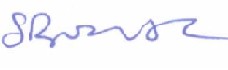 ESOGÜ FBE © 2017Signature: Signature: Signature: Signature: Signature: First YearFirst YearFirst YearFirst YearFirst YearFirst YearFirst YearI. SemesterI. SemesterI. SemesterI. SemesterI. SemesterI. SemesterI. SemesterCodeCourse TitleECTST+PCreditC/ELanguage501011101THE SCIENTIFIC RESEARCH METHODS AND ITS ETHICS7.53+03CTurkish503001501ALGORITHM DESIGN AND ANALYSIS7.53+03CTurkishElective Course-17.53+03ETurkishElective Course-27.53+03ETurkishTotal of I. Semester 3012II. SemesterII. SemesterII. SemesterII. SemesterII. SemesterII. SemesterII. SemesterCodeCourse TitleECTST+PCreditC/ELanguageElective Course-37.53+03ETurkishElective Course-47.53+03ETurkishElective Course-57.53+03ETurkish503002001Seminar7.50+1-CTurkishTotal of II. Semester 309TOTAL OF FIRST YEAR6021Second YearSecond YearSecond YearSecond YearSecond YearSecond YearSecond YearSecond YearSecond YearIII. SemesterIII. SemesterIII. SemesterIII. SemesterIII. SemesterIII. SemesterIII. SemesterIII. SemesterIII. SemesterIII. SemesterCodeCourse TitleCourse TitleECTSECTST+PCreditC/ELanguage503001702MSc THESIS STUDYMSc THESIS STUDY25250+1-CTurkish503001703SPECIALIZATION FIELD COURSESPECIALIZATION FIELD COURSE553+0-CTurkishTotal of III. Semester 30IV. SemesterIV. SemesterIV. SemesterIV. SemesterIV. SemesterIV. SemesterIV. SemesterIV. SemesterIV. SemesterIV. SemesterCodeCodeCourse TitleECTST+PT+PCreditC/ELanguageLanguage503001702503001702MSc THESIS STUDY250+10+1-CTurkishTurkish503001703503001703SPECIALIZATION FIELD COURSE53+03+0-CTurkishTurkishTotal of IV. Semester 30503001515503001515TOTAL OF SECOND YEAR60Elective CoursesElective CoursesElective CoursesElective CoursesElective CoursesElective CoursesElective CoursesCodeCourse TitleECTST+PCreditC/ELanguage503001511Advanced Software Testing7.53+03ETurkish503001502ARTIFICIAL INTELLIGENCE7.53+03ETurkish503001515Artificial Intelligence Applications in Communications7.53+03ETurkish503002507BIG DATA APPLICATIONS7.53+03ETurkish503002502CLOUD COMPUTING7.53+03ETurkish503002501COMPUTATIONAL GEOMETRY7.53+03ETurkish503001504COMPUTER VISION7.53+03ETurkish503001512Data Analysis and Statistics7.53+03ETurkish503002506DATA MINING7.53+03ETurkish503001510Deep Learning Applications7.53+03ETurkish503002505FUNDAMENTALS OF ROBOT PROGRAMMING7.53+03ETurkish503001505FUZZY LOGIC7.53+03ETurkish503002509GRAPH ALGORITHMS7.53+03ETurkish503001513Heuristic Algorithms7.53+03ETurkish503012605  Veri Mahremiyeti7.53+03ETurkish503012606  Sinir Ağları ve Derin Öğrenme7.53+03ETurkish503001506INFORMATION AND DATA SECURITY7.53+03ETurkish503001507INFORMATION RETRIEVAL SYSTEMS7.53+03ETurkish503002508MACHINE LEARNING FOR INFORMATION SECURITY7.53+03ETurkish503001508Machine Learning and Anomaly Detection7.53+03ETurkish503002503MOBILE PROGRAMMING7.53+03ETurkish503001514Mobile Communications Systems7.53+03ETurkish503001509Network Programming7.53+03ETurkish503002511New Generation Communications Technologies7.53+03ETurkish503001503PARALLEL COMPUTER ARCHITECTURES AND PROCESSING7.53+03ETurkish503002504PATTERN RECOGNITION SYSTEMS7.53+03ETurkish503002510Robotic Middleware and Simulaton Environments7.53+03ETurkishDEPARTMENT COMPUTER ENGINEERING (MSc)SEMESTERCOURSECOURSECOURSECOURSECODETITLE Algorithm Design and Analysis LEVELHOUR/WEEKHOUR/WEEKHOUR/WEEKHOUR/WEEKHOUR/WEEKHOUR/WEEKCreditECTSTYPETYPETYPELANGUAGELEVELTheoryTheoryPracticeLaboratoryLaboratoryLaboratoryCreditECTSTYPETYPETYPELANGUAGE MSc3 3 3 7.5COMPULSORY ( x )COMPULSORY ( x )ELECTIVE (   )TurkishCREDIT DISTRIBUTIONCREDIT DISTRIBUTIONCREDIT DISTRIBUTIONCREDIT DISTRIBUTIONCREDIT DISTRIBUTIONCREDIT DISTRIBUTIONCREDIT DISTRIBUTIONCREDIT DISTRIBUTIONCREDIT DISTRIBUTIONCREDIT DISTRIBUTIONCREDIT DISTRIBUTIONCREDIT DISTRIBUTIONCREDIT DISTRIBUTIONBasic ScienceBasic ScienceBasic EngineeringBasic EngineeringBasic EngineeringBasic EngineeringKnowledge in the discipline[if it contains considerable design content, mark with  ()]Knowledge in the discipline[if it contains considerable design content, mark with  ()]Knowledge in the discipline[if it contains considerable design content, mark with  ()]Knowledge in the discipline[if it contains considerable design content, mark with  ()]Knowledge in the discipline[if it contains considerable design content, mark with  ()]Knowledge in the discipline[if it contains considerable design content, mark with  ()]Knowledge in the discipline[if it contains considerable design content, mark with  ()] 3     3     3     3     3     3     3    ASSESSMENT CRITERIAASSESSMENT CRITERIAASSESSMENT CRITERIAASSESSMENT CRITERIAASSESSMENT CRITERIAASSESSMENT CRITERIAASSESSMENT CRITERIAASSESSMENT CRITERIAASSESSMENT CRITERIAASSESSMENT CRITERIAASSESSMENT CRITERIAASSESSMENT CRITERIAASSESSMENT CRITERIASEMESTER ACTIVITIESSEMESTER ACTIVITIESSEMESTER ACTIVITIESSEMESTER ACTIVITIESSEMESTER ACTIVITIESEvaluation TypeEvaluation TypeEvaluation TypeEvaluation TypeEvaluation TypeNumberNumberContribution ( % )SEMESTER ACTIVITIESSEMESTER ACTIVITIESSEMESTER ACTIVITIESSEMESTER ACTIVITIESSEMESTER ACTIVITIESMidtermMidtermMidtermMidtermMidterm1130SEMESTER ACTIVITIESSEMESTER ACTIVITIESSEMESTER ACTIVITIESSEMESTER ACTIVITIESSEMESTER ACTIVITIESQuizQuizQuizQuizQuiz1130SEMESTER ACTIVITIESSEMESTER ACTIVITIESSEMESTER ACTIVITIESSEMESTER ACTIVITIESSEMESTER ACTIVITIESHomeworkHomeworkHomeworkHomeworkHomeworkSEMESTER ACTIVITIESSEMESTER ACTIVITIESSEMESTER ACTIVITIESSEMESTER ACTIVITIESSEMESTER ACTIVITIESProjectProjectProjectProjectProjectSEMESTER ACTIVITIESSEMESTER ACTIVITIESSEMESTER ACTIVITIESSEMESTER ACTIVITIESSEMESTER ACTIVITIESReportReportReportReportReportSEMESTER ACTIVITIESSEMESTER ACTIVITIESSEMESTER ACTIVITIESSEMESTER ACTIVITIESSEMESTER ACTIVITIESSeminarSeminarSeminarSeminarSeminarSEMESTER ACTIVITIESSEMESTER ACTIVITIESSEMESTER ACTIVITIESSEMESTER ACTIVITIESSEMESTER ACTIVITIESOther (………)Other (………)Other (………)Other (………)Other (………)SEMESTER ACTIVITIESSEMESTER ACTIVITIESSEMESTER ACTIVITIESSEMESTER ACTIVITIESSEMESTER ACTIVITIESFinal ExaminationFinal ExaminationFinal ExaminationFinal ExaminationFinal ExaminationFinal ExaminationFinal Examination40PREREQUISITE(S)PREREQUISITE(S)PREREQUISITE(S)PREREQUISITE(S)PREREQUISITE(S) Calculus I Algorithms and Complexities Calculus I Algorithms and Complexities Calculus I Algorithms and Complexities Calculus I Algorithms and Complexities Calculus I Algorithms and Complexities Calculus I Algorithms and Complexities Calculus I Algorithms and Complexities Calculus I Algorithms and ComplexitiesSHORT COURSE CONTENTSHORT COURSE CONTENTSHORT COURSE CONTENTSHORT COURSE CONTENTSHORT COURSE CONTENT  Sorting and searching Algorithms, Discrete Fourier Transform, symbolic calculatiobs   Sorting and searching Algorithms, Discrete Fourier Transform, symbolic calculatiobs   Sorting and searching Algorithms, Discrete Fourier Transform, symbolic calculatiobs   Sorting and searching Algorithms, Discrete Fourier Transform, symbolic calculatiobs   Sorting and searching Algorithms, Discrete Fourier Transform, symbolic calculatiobs   Sorting and searching Algorithms, Discrete Fourier Transform, symbolic calculatiobs   Sorting and searching Algorithms, Discrete Fourier Transform, symbolic calculatiobs   Sorting and searching Algorithms, Discrete Fourier Transform, symbolic calculatiobs COURSE OBJECTIVESCOURSE OBJECTIVESCOURSE OBJECTIVESCOURSE OBJECTIVESCOURSE OBJECTIVES Writing various algorithmtecniques  for problems  Writing various algorithmtecniques  for problems  Writing various algorithmtecniques  for problems  Writing various algorithmtecniques  for problems  Writing various algorithmtecniques  for problems  Writing various algorithmtecniques  for problems  Writing various algorithmtecniques  for problems  Writing various algorithmtecniques  for problems COURSE CONTRIBUTION TO THE PROFESSIONAL EDUCATIONCOURSE CONTRIBUTION TO THE PROFESSIONAL EDUCATIONCOURSE CONTRIBUTION TO THE PROFESSIONAL EDUCATIONCOURSE CONTRIBUTION TO THE PROFESSIONAL EDUCATIONCOURSE CONTRIBUTION TO THE PROFESSIONAL EDUCATION Writing and developing programs Writing and developing programs Writing and developing programs Writing and developing programs Writing and developing programs Writing and developing programs Writing and developing programs Writing and developing programsLEARNING OUTCOMES OF THE COURSELEARNING OUTCOMES OF THE COURSELEARNING OUTCOMES OF THE COURSELEARNING OUTCOMES OF THE COURSELEARNING OUTCOMES OF THE COURSE 1)Apply the algorithms tecniques fort the different area of the sciences (Lo  1)2 Learning new Algorithm tecniques(LO 2, lo 5)3 Learning analysis of algorithms(lo 4)4 Using mathematical tecniques to write algorithms(lo 6)  1)Apply the algorithms tecniques fort the different area of the sciences (Lo  1)2 Learning new Algorithm tecniques(LO 2, lo 5)3 Learning analysis of algorithms(lo 4)4 Using mathematical tecniques to write algorithms(lo 6)  1)Apply the algorithms tecniques fort the different area of the sciences (Lo  1)2 Learning new Algorithm tecniques(LO 2, lo 5)3 Learning analysis of algorithms(lo 4)4 Using mathematical tecniques to write algorithms(lo 6)  1)Apply the algorithms tecniques fort the different area of the sciences (Lo  1)2 Learning new Algorithm tecniques(LO 2, lo 5)3 Learning analysis of algorithms(lo 4)4 Using mathematical tecniques to write algorithms(lo 6)  1)Apply the algorithms tecniques fort the different area of the sciences (Lo  1)2 Learning new Algorithm tecniques(LO 2, lo 5)3 Learning analysis of algorithms(lo 4)4 Using mathematical tecniques to write algorithms(lo 6)  1)Apply the algorithms tecniques fort the different area of the sciences (Lo  1)2 Learning new Algorithm tecniques(LO 2, lo 5)3 Learning analysis of algorithms(lo 4)4 Using mathematical tecniques to write algorithms(lo 6)  1)Apply the algorithms tecniques fort the different area of the sciences (Lo  1)2 Learning new Algorithm tecniques(LO 2, lo 5)3 Learning analysis of algorithms(lo 4)4 Using mathematical tecniques to write algorithms(lo 6)  1)Apply the algorithms tecniques fort the different area of the sciences (Lo  1)2 Learning new Algorithm tecniques(LO 2, lo 5)3 Learning analysis of algorithms(lo 4)4 Using mathematical tecniques to write algorithms(lo 6) TEXTBOOKTEXTBOOKTEXTBOOKTEXTBOOKTEXTBOOK Algorithmics: theory and PracticeGilles Brassard, Paul Bratley Algorithmics: theory and PracticeGilles Brassard, Paul Bratley Algorithmics: theory and PracticeGilles Brassard, Paul Bratley Algorithmics: theory and PracticeGilles Brassard, Paul Bratley Algorithmics: theory and PracticeGilles Brassard, Paul Bratley Algorithmics: theory and PracticeGilles Brassard, Paul Bratley Algorithmics: theory and PracticeGilles Brassard, Paul Bratley Algorithmics: theory and PracticeGilles Brassard, Paul BratleyOTHER REFERENCESOTHER REFERENCESOTHER REFERENCESOTHER REFERENCESOTHER REFERENCES Introduction to algorithms, Thomas H. Corme Introduction to algorithms, Thomas H. Corme Introduction to algorithms, Thomas H. Corme Introduction to algorithms, Thomas H. Corme Introduction to algorithms, Thomas H. Corme Introduction to algorithms, Thomas H. Corme Introduction to algorithms, Thomas H. Corme Introduction to algorithms, Thomas H. CormeCOURSE SCHEDULE (Weekly)COURSE SCHEDULE (Weekly)WEEKTOPICS1 Various sorting algorithms, heapsort, sorting in lineear time2 Bubble sort, Shell sort, bucket sort3 Comp sort, counting sort, radix sort 4 Hash tables, , binary search trees, red-blavk trees, skip trees.5 Minimizing time in the system 6Midterm Examination 17 Scheduling with deadlines8 String searching problems,Knuth-Morris algorithm9 Boyer-moor algorithm10 Discrete fourier  tarnsform11Midterm Examination 212 Inverse  ransform13 Repeted evaluation of  polynomials,14 Symbolic operations on polynomials 15,16Final ExaminationCONTRIBUTION OF THE COURSE LEARNING OUTCOMES TO THE       MSc PROGRAM LEARNING OUTCOMESCONTRIBUTION OF THE COURSE LEARNING OUTCOMES TO THE       MSc PROGRAM LEARNING OUTCOMESCONTRIBUTION LEVELCONTRIBUTION LEVELCONTRIBUTION LEVELNOLEARNING OUTCOMES (MSc) 3High2Mid1LowLO 1Ability to reach, evaluate, interpret, and apply knowledge in depth in the field of Computer Engineering through scientific research.LO 2Having extensive knowledge about contemporary techniques and methods applied in engineering.LO 3Ability to complete vague, limited or missing data using scientific methods and ability to use information from different disciplines.LO 4Ability to identify and solve Computer Engineering problems.LO 5Developing new and original ideas and methods; ability to develop innovative/alternative solutions in systems, component or process design.LO 6Ability to work effectively in interdisciplinary and multidisciplinary teams, making leadership of these kind of teams. Ability to work independently an taking responsibility.LO 7Ability to use a foreign language at an advanced level, ability to communicate in oral and written forms.LO 8Awareness of social, environmental, health, safety, and legal issues oof engineering applications and Project Management.LO 9Advanced level of Professional and ethical responsibilty.LO 10-LO 11-LO 12-DEPARTMENT COMPUTER ENGINEERING (MSc)SEMESTERCOURSECOURSECOURSECOURSECODETITLE COMPUTER VISIONLEVELHOUR/WEEKHOUR/WEEKHOUR/WEEKHOUR/WEEKHOUR/WEEKHOUR/WEEKCreditECTSTYPETYPETYPELANGUAGELEVELTheoryTheoryPracticeLaboratoryLaboratoryLaboratoryCreditECTSTYPETYPETYPELANGUAGE MSc3 3 0 0 0 0 3 7,5COMPULSORY (   )COMPULSORY (   )ELECTIVE ( X )TURKISHCREDIT DISTRIBUTIONCREDIT DISTRIBUTIONCREDIT DISTRIBUTIONCREDIT DISTRIBUTIONCREDIT DISTRIBUTIONCREDIT DISTRIBUTIONCREDIT DISTRIBUTIONCREDIT DISTRIBUTIONCREDIT DISTRIBUTIONCREDIT DISTRIBUTIONCREDIT DISTRIBUTIONCREDIT DISTRIBUTIONCREDIT DISTRIBUTIONBasic ScienceBasic ScienceBasic EngineeringBasic EngineeringBasic EngineeringBasic EngineeringKnowledge in the discipline[if it contains considerable design content, mark with  ()]Knowledge in the discipline[if it contains considerable design content, mark with  ()]Knowledge in the discipline[if it contains considerable design content, mark with  ()]Knowledge in the discipline[if it contains considerable design content, mark with  ()]Knowledge in the discipline[if it contains considerable design content, mark with  ()]Knowledge in the discipline[if it contains considerable design content, mark with  ()]Knowledge in the discipline[if it contains considerable design content, mark with  ()] 3     3     3     3     3     3     3    ASSESSMENT CRITERIAASSESSMENT CRITERIAASSESSMENT CRITERIAASSESSMENT CRITERIAASSESSMENT CRITERIAASSESSMENT CRITERIAASSESSMENT CRITERIAASSESSMENT CRITERIAASSESSMENT CRITERIAASSESSMENT CRITERIAASSESSMENT CRITERIAASSESSMENT CRITERIAASSESSMENT CRITERIASEMESTER ACTIVITIESSEMESTER ACTIVITIESSEMESTER ACTIVITIESSEMESTER ACTIVITIESSEMESTER ACTIVITIESEvaluation TypeEvaluation TypeEvaluation TypeEvaluation TypeEvaluation TypeNumberNumberContribution ( % )SEMESTER ACTIVITIESSEMESTER ACTIVITIESSEMESTER ACTIVITIESSEMESTER ACTIVITIESSEMESTER ACTIVITIESMidtermMidtermMidtermMidtermMidterm1130SEMESTER ACTIVITIESSEMESTER ACTIVITIESSEMESTER ACTIVITIESSEMESTER ACTIVITIESSEMESTER ACTIVITIESQuizQuizQuizQuizQuizSEMESTER ACTIVITIESSEMESTER ACTIVITIESSEMESTER ACTIVITIESSEMESTER ACTIVITIESSEMESTER ACTIVITIESHomeworkHomeworkHomeworkHomeworkHomeworkSEMESTER ACTIVITIESSEMESTER ACTIVITIESSEMESTER ACTIVITIESSEMESTER ACTIVITIESSEMESTER ACTIVITIESProjectProjectProjectProjectProject1130SEMESTER ACTIVITIESSEMESTER ACTIVITIESSEMESTER ACTIVITIESSEMESTER ACTIVITIESSEMESTER ACTIVITIESReportReportReportReportReportSEMESTER ACTIVITIESSEMESTER ACTIVITIESSEMESTER ACTIVITIESSEMESTER ACTIVITIESSEMESTER ACTIVITIESSeminarSeminarSeminarSeminarSeminarSEMESTER ACTIVITIESSEMESTER ACTIVITIESSEMESTER ACTIVITIESSEMESTER ACTIVITIESSEMESTER ACTIVITIESOther (………)Other (………)Other (………)Other (………)Other (………)SEMESTER ACTIVITIESSEMESTER ACTIVITIESSEMESTER ACTIVITIESSEMESTER ACTIVITIESSEMESTER ACTIVITIESFinal ExaminationFinal ExaminationFinal ExaminationFinal ExaminationFinal ExaminationFinal ExaminationFinal Examination40PREREQUISITE(S)PREREQUISITE(S)PREREQUISITE(S)PREREQUISITE(S)PREREQUISITE(S)SHORT COURSE CONTENTSHORT COURSE CONTENTSHORT COURSE CONTENTSHORT COURSE CONTENTSHORT COURSE CONTENT  Computer vision is concerned with the theory for building artificial systems that obtain information from images  Computer vision is concerned with the theory for building artificial systems that obtain information from images  Computer vision is concerned with the theory for building artificial systems that obtain information from images  Computer vision is concerned with the theory for building artificial systems that obtain information from images  Computer vision is concerned with the theory for building artificial systems that obtain information from images  Computer vision is concerned with the theory for building artificial systems that obtain information from images  Computer vision is concerned with the theory for building artificial systems that obtain information from images  Computer vision is concerned with the theory for building artificial systems that obtain information from imagesCOURSE OBJECTIVESCOURSE OBJECTIVESCOURSE OBJECTIVESCOURSE OBJECTIVESCOURSE OBJECTIVES This course is designed for graduate students interested in vision, machine learning.  Many of the ideas and techniques used here are also used in other areas of AI (e.g. robotics, natural language understanding, learning).  The course offers a broad introduction to the field, the current problems and theories, the basic mathematics, and some interesting algorithms.  This course is designed for graduate students interested in vision, machine learning.  Many of the ideas and techniques used here are also used in other areas of AI (e.g. robotics, natural language understanding, learning).  The course offers a broad introduction to the field, the current problems and theories, the basic mathematics, and some interesting algorithms.  This course is designed for graduate students interested in vision, machine learning.  Many of the ideas and techniques used here are also used in other areas of AI (e.g. robotics, natural language understanding, learning).  The course offers a broad introduction to the field, the current problems and theories, the basic mathematics, and some interesting algorithms.  This course is designed for graduate students interested in vision, machine learning.  Many of the ideas and techniques used here are also used in other areas of AI (e.g. robotics, natural language understanding, learning).  The course offers a broad introduction to the field, the current problems and theories, the basic mathematics, and some interesting algorithms.  This course is designed for graduate students interested in vision, machine learning.  Many of the ideas and techniques used here are also used in other areas of AI (e.g. robotics, natural language understanding, learning).  The course offers a broad introduction to the field, the current problems and theories, the basic mathematics, and some interesting algorithms.  This course is designed for graduate students interested in vision, machine learning.  Many of the ideas and techniques used here are also used in other areas of AI (e.g. robotics, natural language understanding, learning).  The course offers a broad introduction to the field, the current problems and theories, the basic mathematics, and some interesting algorithms.  This course is designed for graduate students interested in vision, machine learning.  Many of the ideas and techniques used here are also used in other areas of AI (e.g. robotics, natural language understanding, learning).  The course offers a broad introduction to the field, the current problems and theories, the basic mathematics, and some interesting algorithms.  This course is designed for graduate students interested in vision, machine learning.  Many of the ideas and techniques used here are also used in other areas of AI (e.g. robotics, natural language understanding, learning).  The course offers a broad introduction to the field, the current problems and theories, the basic mathematics, and some interesting algorithms. COURSE CONTRIBUTION TO THE PROFESSIONAL EDUCATIONCOURSE CONTRIBUTION TO THE PROFESSIONAL EDUCATIONCOURSE CONTRIBUTION TO THE PROFESSIONAL EDUCATIONCOURSE CONTRIBUTION TO THE PROFESSIONAL EDUCATIONCOURSE CONTRIBUTION TO THE PROFESSIONAL EDUCATION This course include.Relation to human visual perception. The analysis and understanding of image and video data. Mathematical foundations, image formation and representation,  Segmentation, feature extraction, contour and region analysis, camera geometry and calibration, stereo, motion, 3-D reconstruction, object and scene recognition, object and people tracking, human activity recognition and inference. This course include.Relation to human visual perception. The analysis and understanding of image and video data. Mathematical foundations, image formation and representation,  Segmentation, feature extraction, contour and region analysis, camera geometry and calibration, stereo, motion, 3-D reconstruction, object and scene recognition, object and people tracking, human activity recognition and inference. This course include.Relation to human visual perception. The analysis and understanding of image and video data. Mathematical foundations, image formation and representation,  Segmentation, feature extraction, contour and region analysis, camera geometry and calibration, stereo, motion, 3-D reconstruction, object and scene recognition, object and people tracking, human activity recognition and inference. This course include.Relation to human visual perception. The analysis and understanding of image and video data. Mathematical foundations, image formation and representation,  Segmentation, feature extraction, contour and region analysis, camera geometry and calibration, stereo, motion, 3-D reconstruction, object and scene recognition, object and people tracking, human activity recognition and inference. This course include.Relation to human visual perception. The analysis and understanding of image and video data. Mathematical foundations, image formation and representation,  Segmentation, feature extraction, contour and region analysis, camera geometry and calibration, stereo, motion, 3-D reconstruction, object and scene recognition, object and people tracking, human activity recognition and inference. This course include.Relation to human visual perception. The analysis and understanding of image and video data. Mathematical foundations, image formation and representation,  Segmentation, feature extraction, contour and region analysis, camera geometry and calibration, stereo, motion, 3-D reconstruction, object and scene recognition, object and people tracking, human activity recognition and inference. This course include.Relation to human visual perception. The analysis and understanding of image and video data. Mathematical foundations, image formation and representation,  Segmentation, feature extraction, contour and region analysis, camera geometry and calibration, stereo, motion, 3-D reconstruction, object and scene recognition, object and people tracking, human activity recognition and inference. This course include.Relation to human visual perception. The analysis and understanding of image and video data. Mathematical foundations, image formation and representation,  Segmentation, feature extraction, contour and region analysis, camera geometry and calibration, stereo, motion, 3-D reconstruction, object and scene recognition, object and people tracking, human activity recognition and inference.LEARNING OUTCOMES OF THE COURSELEARNING OUTCOMES OF THE COURSELEARNING OUTCOMES OF THE COURSELEARNING OUTCOMES OF THE COURSELEARNING OUTCOMES OF THE COURSE 1)how light is reflected off surfaces, how objects move, and how all of this information gets projected onto an image by the optics of a camera. (LO 1) 2) find out that all that linear algebra and calculus you learned is actually useful for something real  (LO 2) 3) implement a number of programming assignments to get hands-on experience working with images and image sequences ( LO 4) 4) design and implementation a project that fits CVapplications (LO 5) 1)how light is reflected off surfaces, how objects move, and how all of this information gets projected onto an image by the optics of a camera. (LO 1) 2) find out that all that linear algebra and calculus you learned is actually useful for something real  (LO 2) 3) implement a number of programming assignments to get hands-on experience working with images and image sequences ( LO 4) 4) design and implementation a project that fits CVapplications (LO 5) 1)how light is reflected off surfaces, how objects move, and how all of this information gets projected onto an image by the optics of a camera. (LO 1) 2) find out that all that linear algebra and calculus you learned is actually useful for something real  (LO 2) 3) implement a number of programming assignments to get hands-on experience working with images and image sequences ( LO 4) 4) design and implementation a project that fits CVapplications (LO 5) 1)how light is reflected off surfaces, how objects move, and how all of this information gets projected onto an image by the optics of a camera. (LO 1) 2) find out that all that linear algebra and calculus you learned is actually useful for something real  (LO 2) 3) implement a number of programming assignments to get hands-on experience working with images and image sequences ( LO 4) 4) design and implementation a project that fits CVapplications (LO 5) 1)how light is reflected off surfaces, how objects move, and how all of this information gets projected onto an image by the optics of a camera. (LO 1) 2) find out that all that linear algebra and calculus you learned is actually useful for something real  (LO 2) 3) implement a number of programming assignments to get hands-on experience working with images and image sequences ( LO 4) 4) design and implementation a project that fits CVapplications (LO 5) 1)how light is reflected off surfaces, how objects move, and how all of this information gets projected onto an image by the optics of a camera. (LO 1) 2) find out that all that linear algebra and calculus you learned is actually useful for something real  (LO 2) 3) implement a number of programming assignments to get hands-on experience working with images and image sequences ( LO 4) 4) design and implementation a project that fits CVapplications (LO 5) 1)how light is reflected off surfaces, how objects move, and how all of this information gets projected onto an image by the optics of a camera. (LO 1) 2) find out that all that linear algebra and calculus you learned is actually useful for something real  (LO 2) 3) implement a number of programming assignments to get hands-on experience working with images and image sequences ( LO 4) 4) design and implementation a project that fits CVapplications (LO 5) 1)how light is reflected off surfaces, how objects move, and how all of this information gets projected onto an image by the optics of a camera. (LO 1) 2) find out that all that linear algebra and calculus you learned is actually useful for something real  (LO 2) 3) implement a number of programming assignments to get hands-on experience working with images and image sequences ( LO 4) 4) design and implementation a project that fits CVapplications (LO 5)TEXTBOOKTEXTBOOKTEXTBOOKTEXTBOOKTEXTBOOK Computer Vision:Algorithms and Applications,” Richard Szeliski, 2010 Springer Computer Vision:Algorithms and Applications,” Richard Szeliski, 2010 Springer Computer Vision:Algorithms and Applications,” Richard Szeliski, 2010 Springer Computer Vision:Algorithms and Applications,” Richard Szeliski, 2010 Springer Computer Vision:Algorithms and Applications,” Richard Szeliski, 2010 Springer Computer Vision:Algorithms and Applications,” Richard Szeliski, 2010 Springer Computer Vision:Algorithms and Applications,” Richard Szeliski, 2010 Springer Computer Vision:Algorithms and Applications,” Richard Szeliski, 2010 SpringerOTHER REFERENCESOTHER REFERENCESOTHER REFERENCESOTHER REFERENCESOTHER REFERENCESCOURSE SCHEDULE (Weekly)COURSE SCHEDULE (Weekly)WEEKTOPICS1 Introduction2 Image Representation3 Image Processing4 Feature Extraction and Matching5 Segmentation6Midterm Examination 17 Image resigtration8 motion9 Detection Motion parameters10 Image Stitching11Midterm Examination 212 computational photography13 Binary Image14 3d reconstruction15,16Final ExaminationCONTRIBUTION OF THE COURSE LEARNING OUTCOMES TO THE       MSc PROGRAM LEARNING OUTCOMESCONTRIBUTION OF THE COURSE LEARNING OUTCOMES TO THE       MSc PROGRAM LEARNING OUTCOMESCONTRIBUTION LEVELCONTRIBUTION LEVELCONTRIBUTION LEVELNOLEARNING OUTCOMES (MSc) 3High2Mid1LowLO 1Ability to reach, evaluate, interpret, and apply knowledge in depth in the field of Computer Engineering through scientific research.LO 2Having extensive knowledge about contemporary techniques and methods applied in engineering.LO 3Ability to complete vague, limited or missing data using scientific methods and ability to use information from different disciplines.LO 4Ability to identify and solve Computer Engineering problems.LO 5Developing new and original ideas and methods; ability to develop innovative/alternative solutions in systems, component or process design.LO 6Ability to work effectively in interdisciplinary and multidisciplinary teams, making leadership of these kind of teams. Ability to work independently an taking responsibility.LO 7Ability to use a foreign language at an advanced level, ability to communicate in oral and written forms.LO 8Awareness of social, environmental, health, safety, and legal issues oof engineering applications and Project Management.LO 9Advanced level of Professional and ethical responsibilty.LO 10-LO 11-LO 12-DEPARTMENT COMPUTER ENGINEERING (MSc)SEMESTERCOURSECOURSECOURSECOURSECODETITLE FUZZY LOGICLEVELHOUR/WEEKHOUR/WEEKHOUR/WEEKHOUR/WEEKHOUR/WEEKHOUR/WEEKCreditECTSTYPETYPETYPELANGUAGELEVELTheoryTheoryPracticeLaboratoryLaboratoryLaboratoryCreditECTSTYPETYPETYPELANGUAGE MSc3 3 0 0 0 0 3 7.5COMPULSORY (   )COMPULSORY (   )ELECTIVE ( X )TURKISHCREDIT DISTRIBUTIONCREDIT DISTRIBUTIONCREDIT DISTRIBUTIONCREDIT DISTRIBUTIONCREDIT DISTRIBUTIONCREDIT DISTRIBUTIONCREDIT DISTRIBUTIONCREDIT DISTRIBUTIONCREDIT DISTRIBUTIONCREDIT DISTRIBUTIONCREDIT DISTRIBUTIONCREDIT DISTRIBUTIONCREDIT DISTRIBUTIONBasic ScienceBasic ScienceBasic EngineeringBasic EngineeringBasic EngineeringBasic EngineeringKnowledge in the discipline[if it contains considerable design content, mark with  ()]Knowledge in the discipline[if it contains considerable design content, mark with  ()]Knowledge in the discipline[if it contains considerable design content, mark with  ()]Knowledge in the discipline[if it contains considerable design content, mark with  ()]Knowledge in the discipline[if it contains considerable design content, mark with  ()]Knowledge in the discipline[if it contains considerable design content, mark with  ()]Knowledge in the discipline[if it contains considerable design content, mark with  ()]0000 3     3     3     3     3     3     3    ASSESSMENT CRITERIAASSESSMENT CRITERIAASSESSMENT CRITERIAASSESSMENT CRITERIAASSESSMENT CRITERIAASSESSMENT CRITERIAASSESSMENT CRITERIAASSESSMENT CRITERIAASSESSMENT CRITERIAASSESSMENT CRITERIAASSESSMENT CRITERIAASSESSMENT CRITERIAASSESSMENT CRITERIASEMESTER ACTIVITIESSEMESTER ACTIVITIESSEMESTER ACTIVITIESSEMESTER ACTIVITIESSEMESTER ACTIVITIESEvaluation TypeEvaluation TypeEvaluation TypeEvaluation TypeEvaluation TypeNumberNumberContribution ( % )SEMESTER ACTIVITIESSEMESTER ACTIVITIESSEMESTER ACTIVITIESSEMESTER ACTIVITIESSEMESTER ACTIVITIESMidtermMidtermMidtermMidtermMidterm1125SEMESTER ACTIVITIESSEMESTER ACTIVITIESSEMESTER ACTIVITIESSEMESTER ACTIVITIESSEMESTER ACTIVITIESQuizQuizQuizQuizQuizSEMESTER ACTIVITIESSEMESTER ACTIVITIESSEMESTER ACTIVITIESSEMESTER ACTIVITIESSEMESTER ACTIVITIESHomeworkHomeworkHomeworkHomeworkHomework4425SEMESTER ACTIVITIESSEMESTER ACTIVITIESSEMESTER ACTIVITIESSEMESTER ACTIVITIESSEMESTER ACTIVITIESProjectProjectProjectProjectProjectSEMESTER ACTIVITIESSEMESTER ACTIVITIESSEMESTER ACTIVITIESSEMESTER ACTIVITIESSEMESTER ACTIVITIESReportReportReportReportReportSEMESTER ACTIVITIESSEMESTER ACTIVITIESSEMESTER ACTIVITIESSEMESTER ACTIVITIESSEMESTER ACTIVITIESSeminarSeminarSeminarSeminarSeminarSEMESTER ACTIVITIESSEMESTER ACTIVITIESSEMESTER ACTIVITIESSEMESTER ACTIVITIESSEMESTER ACTIVITIESOther (………)Other (………)Other (………)Other (………)Other (………)SEMESTER ACTIVITIESSEMESTER ACTIVITIESSEMESTER ACTIVITIESSEMESTER ACTIVITIESSEMESTER ACTIVITIESFinal ExaminationFinal ExaminationFinal ExaminationFinal ExaminationFinal ExaminationFinal ExaminationFinal Examination50PREREQUISITE(S)PREREQUISITE(S)PREREQUISITE(S)PREREQUISITE(S)PREREQUISITE(S)SHORT COURSE CONTENTSHORT COURSE CONTENTSHORT COURSE CONTENTSHORT COURSE CONTENTSHORT COURSE CONTENT  Classical sets and fuzzy sets, fuzzy logic principle. Fuzzification strategies, knowledge base, fuzzy reasoning and defuzzification techniques and strategies. Examples of fuzzy logic medical application.  Classical sets and fuzzy sets, fuzzy logic principle. Fuzzification strategies, knowledge base, fuzzy reasoning and defuzzification techniques and strategies. Examples of fuzzy logic medical application.  Classical sets and fuzzy sets, fuzzy logic principle. Fuzzification strategies, knowledge base, fuzzy reasoning and defuzzification techniques and strategies. Examples of fuzzy logic medical application.  Classical sets and fuzzy sets, fuzzy logic principle. Fuzzification strategies, knowledge base, fuzzy reasoning and defuzzification techniques and strategies. Examples of fuzzy logic medical application.  Classical sets and fuzzy sets, fuzzy logic principle. Fuzzification strategies, knowledge base, fuzzy reasoning and defuzzification techniques and strategies. Examples of fuzzy logic medical application.  Classical sets and fuzzy sets, fuzzy logic principle. Fuzzification strategies, knowledge base, fuzzy reasoning and defuzzification techniques and strategies. Examples of fuzzy logic medical application.  Classical sets and fuzzy sets, fuzzy logic principle. Fuzzification strategies, knowledge base, fuzzy reasoning and defuzzification techniques and strategies. Examples of fuzzy logic medical application.  Classical sets and fuzzy sets, fuzzy logic principle. Fuzzification strategies, knowledge base, fuzzy reasoning and defuzzification techniques and strategies. Examples of fuzzy logic medical application.COURSE OBJECTIVESCOURSE OBJECTIVESCOURSE OBJECTIVESCOURSE OBJECTIVESCOURSE OBJECTIVES The aim of this course is the decision making classification with the supplied data by using fuzzy logic. The aim of this course is the decision making classification with the supplied data by using fuzzy logic. The aim of this course is the decision making classification with the supplied data by using fuzzy logic. The aim of this course is the decision making classification with the supplied data by using fuzzy logic. The aim of this course is the decision making classification with the supplied data by using fuzzy logic. The aim of this course is the decision making classification with the supplied data by using fuzzy logic. The aim of this course is the decision making classification with the supplied data by using fuzzy logic. The aim of this course is the decision making classification with the supplied data by using fuzzy logic.COURSE CONTRIBUTION TO THE PROFESSIONAL EDUCATIONCOURSE CONTRIBUTION TO THE PROFESSIONAL EDUCATIONCOURSE CONTRIBUTION TO THE PROFESSIONAL EDUCATIONCOURSE CONTRIBUTION TO THE PROFESSIONAL EDUCATIONCOURSE CONTRIBUTION TO THE PROFESSIONAL EDUCATIONLEARNING OUTCOMES OF THE COURSELEARNING OUTCOMES OF THE COURSELEARNING OUTCOMES OF THE COURSELEARNING OUTCOMES OF THE COURSELEARNING OUTCOMES OF THE COURSE 1-Have knowledge, skills and competence to develop novel approaches in science and technology. (LO1, LO2)2-Contributes to the science and technology literature. (LO1, LO2, LO3)3-Designs, plans and manages novel research projects; can lead multidisciplinary projects. (LO5, LO6, LO7)4-Follows the scientific literature, and the developments in his/her field, critically analyze, synthesize, interpret and apply them effectively in his/her research. (LO2, LO4, LO7)      1-Have knowledge, skills and competence to develop novel approaches in science and technology. (LO1, LO2)2-Contributes to the science and technology literature. (LO1, LO2, LO3)3-Designs, plans and manages novel research projects; can lead multidisciplinary projects. (LO5, LO6, LO7)4-Follows the scientific literature, and the developments in his/her field, critically analyze, synthesize, interpret and apply them effectively in his/her research. (LO2, LO4, LO7)      1-Have knowledge, skills and competence to develop novel approaches in science and technology. (LO1, LO2)2-Contributes to the science and technology literature. (LO1, LO2, LO3)3-Designs, plans and manages novel research projects; can lead multidisciplinary projects. (LO5, LO6, LO7)4-Follows the scientific literature, and the developments in his/her field, critically analyze, synthesize, interpret and apply them effectively in his/her research. (LO2, LO4, LO7)      1-Have knowledge, skills and competence to develop novel approaches in science and technology. (LO1, LO2)2-Contributes to the science and technology literature. (LO1, LO2, LO3)3-Designs, plans and manages novel research projects; can lead multidisciplinary projects. (LO5, LO6, LO7)4-Follows the scientific literature, and the developments in his/her field, critically analyze, synthesize, interpret and apply them effectively in his/her research. (LO2, LO4, LO7)      1-Have knowledge, skills and competence to develop novel approaches in science and technology. (LO1, LO2)2-Contributes to the science and technology literature. (LO1, LO2, LO3)3-Designs, plans and manages novel research projects; can lead multidisciplinary projects. (LO5, LO6, LO7)4-Follows the scientific literature, and the developments in his/her field, critically analyze, synthesize, interpret and apply them effectively in his/her research. (LO2, LO4, LO7)      1-Have knowledge, skills and competence to develop novel approaches in science and technology. (LO1, LO2)2-Contributes to the science and technology literature. (LO1, LO2, LO3)3-Designs, plans and manages novel research projects; can lead multidisciplinary projects. (LO5, LO6, LO7)4-Follows the scientific literature, and the developments in his/her field, critically analyze, synthesize, interpret and apply them effectively in his/her research. (LO2, LO4, LO7)      1-Have knowledge, skills and competence to develop novel approaches in science and technology. (LO1, LO2)2-Contributes to the science and technology literature. (LO1, LO2, LO3)3-Designs, plans and manages novel research projects; can lead multidisciplinary projects. (LO5, LO6, LO7)4-Follows the scientific literature, and the developments in his/her field, critically analyze, synthesize, interpret and apply them effectively in his/her research. (LO2, LO4, LO7)      1-Have knowledge, skills and competence to develop novel approaches in science and technology. (LO1, LO2)2-Contributes to the science and technology literature. (LO1, LO2, LO3)3-Designs, plans and manages novel research projects; can lead multidisciplinary projects. (LO5, LO6, LO7)4-Follows the scientific literature, and the developments in his/her field, critically analyze, synthesize, interpret and apply them effectively in his/her research. (LO2, LO4, LO7)     TEXTBOOKTEXTBOOKTEXTBOOKTEXTBOOKTEXTBOOK Ross, Timothy J. Fuzzy Logic with Engineering Applications (2nd Edition). Hoboken, NJ, USA: John Wiley & Sons, 2005.  Ross, Timothy J. Fuzzy Logic with Engineering Applications (2nd Edition). Hoboken, NJ, USA: John Wiley & Sons, 2005.  Ross, Timothy J. Fuzzy Logic with Engineering Applications (2nd Edition). Hoboken, NJ, USA: John Wiley & Sons, 2005.  Ross, Timothy J. Fuzzy Logic with Engineering Applications (2nd Edition). Hoboken, NJ, USA: John Wiley & Sons, 2005.  Ross, Timothy J. Fuzzy Logic with Engineering Applications (2nd Edition). Hoboken, NJ, USA: John Wiley & Sons, 2005.  Ross, Timothy J. Fuzzy Logic with Engineering Applications (2nd Edition). Hoboken, NJ, USA: John Wiley & Sons, 2005.  Ross, Timothy J. Fuzzy Logic with Engineering Applications (2nd Edition). Hoboken, NJ, USA: John Wiley & Sons, 2005.  Ross, Timothy J. Fuzzy Logic with Engineering Applications (2nd Edition). Hoboken, NJ, USA: John Wiley & Sons, 2005. OTHER REFERENCESOTHER REFERENCESOTHER REFERENCESOTHER REFERENCESOTHER REFERENCES Siler, William. Fuzzy Expert Systems Fuzzy Reasoning. Hoboken, NJ, USA: John Wiley & Sons, Incorporated, 2005Elmas, Çetin. Bulanık Mantık Denetleyiciler, Seçkin Yayınevi, Ankara, 2003 Siler, William. Fuzzy Expert Systems Fuzzy Reasoning. Hoboken, NJ, USA: John Wiley & Sons, Incorporated, 2005Elmas, Çetin. Bulanık Mantık Denetleyiciler, Seçkin Yayınevi, Ankara, 2003 Siler, William. Fuzzy Expert Systems Fuzzy Reasoning. Hoboken, NJ, USA: John Wiley & Sons, Incorporated, 2005Elmas, Çetin. Bulanık Mantık Denetleyiciler, Seçkin Yayınevi, Ankara, 2003 Siler, William. Fuzzy Expert Systems Fuzzy Reasoning. Hoboken, NJ, USA: John Wiley & Sons, Incorporated, 2005Elmas, Çetin. Bulanık Mantık Denetleyiciler, Seçkin Yayınevi, Ankara, 2003 Siler, William. Fuzzy Expert Systems Fuzzy Reasoning. Hoboken, NJ, USA: John Wiley & Sons, Incorporated, 2005Elmas, Çetin. Bulanık Mantık Denetleyiciler, Seçkin Yayınevi, Ankara, 2003 Siler, William. Fuzzy Expert Systems Fuzzy Reasoning. Hoboken, NJ, USA: John Wiley & Sons, Incorporated, 2005Elmas, Çetin. Bulanık Mantık Denetleyiciler, Seçkin Yayınevi, Ankara, 2003 Siler, William. Fuzzy Expert Systems Fuzzy Reasoning. Hoboken, NJ, USA: John Wiley & Sons, Incorporated, 2005Elmas, Çetin. Bulanık Mantık Denetleyiciler, Seçkin Yayınevi, Ankara, 2003 Siler, William. Fuzzy Expert Systems Fuzzy Reasoning. Hoboken, NJ, USA: John Wiley & Sons, Incorporated, 2005Elmas, Çetin. Bulanık Mantık Denetleyiciler, Seçkin Yayınevi, Ankara, 2003COURSE SCHEDULE (Weekly)COURSE SCHEDULE (Weekly)WEEKTOPICS1 Classical sets and fuzzy sets; Classical relations and fuzzy relations 2 Properties of membership functions, fuzzification and defuzzification 3 Logic and fuzzy systems      4 Development of membership functions 5 Automated methods for fuzzy systems 6Midterm Examination 17 Fuzzy systems simulation 8 Rule-base reduction methods 9 Decision making with fuzzy information 10 Fuzzy classification and pattern recognition11Midterm Examination 212 Fuzzy arithmetic and extension principles13 Medical applications of fuzzy logic14  Medical applications of fuzzy logic15,16Final ExaminationCONTRIBUTION OF THE COURSE LEARNING OUTCOMES TO THE       MSc PROGRAM LEARNING OUTCOMESCONTRIBUTION OF THE COURSE LEARNING OUTCOMES TO THE       MSc PROGRAM LEARNING OUTCOMESCONTRIBUTION LEVELCONTRIBUTION LEVELCONTRIBUTION LEVELNOLEARNING OUTCOMES (MSc) 3High2Mid1LowLO 1Ability to reach, evaluate, interpret, and apply knowledge in depth in the field of Computer Engineering through scientific research.LO 2Having extensive knowledge about contemporary techniques and methods applied in engineering.LO 3Ability to complete vague, limited or missing data using scientific methods and ability to use information from different disciplines.LO 4Ability to identify and solve Computer Engineering problems.LO 5Developing new and original ideas and methods; ability to develop innovative/alternative solutions in systems, component or process design.LO 6Ability to work effectively in interdisciplinary and multidisciplinary teams, making leadership of these kind of teams. Ability to work independently an taking responsibility.LO 7Ability to use a foreign language at an advanced level, ability to communicate in oral and written forms.LO 8Awareness of social, environmental, health, safety, and legal issues oof engineering applications and Project Management.LO 9Advanced level of Professional and ethical responsibilty.LO 10-LO 11-LO 12-DEPARTMENT COMPUTER ENGINEERING (MSc)SEMESTERCOURSECOURSECOURSECOURSECODE 0TITLE PARALLEL COMPUTER ARCHITECTURES AND PROCESSINGLEVELHOUR/WEEKHOUR/WEEKHOUR/WEEKHOUR/WEEKHOUR/WEEKHOUR/WEEKCreditECTSTYPETYPETYPELANGUAGELEVELTheoryTheoryPracticeLaboratoryLaboratoryLaboratoryCreditECTSTYPETYPETYPELANGUAGE MSc3 3 3 7,5COMPULSORY (   )COMPULSORY (   )ELECTIVE ( X )TurkishCREDIT DISTRIBUTIONCREDIT DISTRIBUTIONCREDIT DISTRIBUTIONCREDIT DISTRIBUTIONCREDIT DISTRIBUTIONCREDIT DISTRIBUTIONCREDIT DISTRIBUTIONCREDIT DISTRIBUTIONCREDIT DISTRIBUTIONCREDIT DISTRIBUTIONCREDIT DISTRIBUTIONCREDIT DISTRIBUTIONCREDIT DISTRIBUTIONBasic ScienceBasic ScienceBasic EngineeringBasic EngineeringBasic EngineeringBasic EngineeringKnowledge in the discipline[if it contains considerable design content, mark with  ()]Knowledge in the discipline[if it contains considerable design content, mark with  ()]Knowledge in the discipline[if it contains considerable design content, mark with  ()]Knowledge in the discipline[if it contains considerable design content, mark with  ()]Knowledge in the discipline[if it contains considerable design content, mark with  ()]Knowledge in the discipline[if it contains considerable design content, mark with  ()]Knowledge in the discipline[if it contains considerable design content, mark with  ()] 3     3     3     3     3     3     3    ASSESSMENT CRITERIAASSESSMENT CRITERIAASSESSMENT CRITERIAASSESSMENT CRITERIAASSESSMENT CRITERIAASSESSMENT CRITERIAASSESSMENT CRITERIAASSESSMENT CRITERIAASSESSMENT CRITERIAASSESSMENT CRITERIAASSESSMENT CRITERIAASSESSMENT CRITERIAASSESSMENT CRITERIASEMESTER ACTIVITIESSEMESTER ACTIVITIESSEMESTER ACTIVITIESSEMESTER ACTIVITIESSEMESTER ACTIVITIESEvaluation TypeEvaluation TypeEvaluation TypeEvaluation TypeEvaluation TypeNumberNumberContribution ( % )SEMESTER ACTIVITIESSEMESTER ACTIVITIESSEMESTER ACTIVITIESSEMESTER ACTIVITIESSEMESTER ACTIVITIESMidtermMidtermMidtermMidtermMidterm1130SEMESTER ACTIVITIESSEMESTER ACTIVITIESSEMESTER ACTIVITIESSEMESTER ACTIVITIESSEMESTER ACTIVITIESQuizQuizQuizQuizQuizSEMESTER ACTIVITIESSEMESTER ACTIVITIESSEMESTER ACTIVITIESSEMESTER ACTIVITIESSEMESTER ACTIVITIESHomeworkHomeworkHomeworkHomeworkHomework6620SEMESTER ACTIVITIESSEMESTER ACTIVITIESSEMESTER ACTIVITIESSEMESTER ACTIVITIESSEMESTER ACTIVITIESProjectProjectProjectProjectProject1120SEMESTER ACTIVITIESSEMESTER ACTIVITIESSEMESTER ACTIVITIESSEMESTER ACTIVITIESSEMESTER ACTIVITIESReportReportReportReportReportSEMESTER ACTIVITIESSEMESTER ACTIVITIESSEMESTER ACTIVITIESSEMESTER ACTIVITIESSEMESTER ACTIVITIESSeminarSeminarSeminarSeminarSeminarSEMESTER ACTIVITIESSEMESTER ACTIVITIESSEMESTER ACTIVITIESSEMESTER ACTIVITIESSEMESTER ACTIVITIESOther (………)Other (………)Other (………)Other (………)Other (………)SEMESTER ACTIVITIESSEMESTER ACTIVITIESSEMESTER ACTIVITIESSEMESTER ACTIVITIESSEMESTER ACTIVITIESFinal ExaminationFinal ExaminationFinal ExaminationFinal ExaminationFinal ExaminationFinal ExaminationFinal Examination30PREREQUISITE(S)PREREQUISITE(S)PREREQUISITE(S)PREREQUISITE(S)PREREQUISITE(S)SHORT COURSE CONTENTSHORT COURSE CONTENTSHORT COURSE CONTENTSHORT COURSE CONTENTSHORT COURSE CONTENT  Classification of computers and introduction to parallel architectures. Pipelining and vector processing. Interconnection network types; static, dynamic. Organization of data and parallel storage. Design and analysis of parallel algorithms. Cluster Computing. Performance measures of parallel algorithms. Examples of parallel algorithms. Programming assignments for parallel solution of some problems on the MPI and the Beowulf system.  Classification of computers and introduction to parallel architectures. Pipelining and vector processing. Interconnection network types; static, dynamic. Organization of data and parallel storage. Design and analysis of parallel algorithms. Cluster Computing. Performance measures of parallel algorithms. Examples of parallel algorithms. Programming assignments for parallel solution of some problems on the MPI and the Beowulf system.  Classification of computers and introduction to parallel architectures. Pipelining and vector processing. Interconnection network types; static, dynamic. Organization of data and parallel storage. Design and analysis of parallel algorithms. Cluster Computing. Performance measures of parallel algorithms. Examples of parallel algorithms. Programming assignments for parallel solution of some problems on the MPI and the Beowulf system.  Classification of computers and introduction to parallel architectures. Pipelining and vector processing. Interconnection network types; static, dynamic. Organization of data and parallel storage. Design and analysis of parallel algorithms. Cluster Computing. Performance measures of parallel algorithms. Examples of parallel algorithms. Programming assignments for parallel solution of some problems on the MPI and the Beowulf system.  Classification of computers and introduction to parallel architectures. Pipelining and vector processing. Interconnection network types; static, dynamic. Organization of data and parallel storage. Design and analysis of parallel algorithms. Cluster Computing. Performance measures of parallel algorithms. Examples of parallel algorithms. Programming assignments for parallel solution of some problems on the MPI and the Beowulf system.  Classification of computers and introduction to parallel architectures. Pipelining and vector processing. Interconnection network types; static, dynamic. Organization of data and parallel storage. Design and analysis of parallel algorithms. Cluster Computing. Performance measures of parallel algorithms. Examples of parallel algorithms. Programming assignments for parallel solution of some problems on the MPI and the Beowulf system.  Classification of computers and introduction to parallel architectures. Pipelining and vector processing. Interconnection network types; static, dynamic. Organization of data and parallel storage. Design and analysis of parallel algorithms. Cluster Computing. Performance measures of parallel algorithms. Examples of parallel algorithms. Programming assignments for parallel solution of some problems on the MPI and the Beowulf system.  Classification of computers and introduction to parallel architectures. Pipelining and vector processing. Interconnection network types; static, dynamic. Organization of data and parallel storage. Design and analysis of parallel algorithms. Cluster Computing. Performance measures of parallel algorithms. Examples of parallel algorithms. Programming assignments for parallel solution of some problems on the MPI and the Beowulf system.COURSE OBJECTIVESCOURSE OBJECTIVESCOURSE OBJECTIVESCOURSE OBJECTIVESCOURSE OBJECTIVES Understand paralel computer architectures and processing,Learn Beowulf cluster computer systems,Get experience on paralel programming ,Solve specified problems on Beowulf cluster computer Understand paralel computer architectures and processing,Learn Beowulf cluster computer systems,Get experience on paralel programming ,Solve specified problems on Beowulf cluster computer Understand paralel computer architectures and processing,Learn Beowulf cluster computer systems,Get experience on paralel programming ,Solve specified problems on Beowulf cluster computer Understand paralel computer architectures and processing,Learn Beowulf cluster computer systems,Get experience on paralel programming ,Solve specified problems on Beowulf cluster computer Understand paralel computer architectures and processing,Learn Beowulf cluster computer systems,Get experience on paralel programming ,Solve specified problems on Beowulf cluster computer Understand paralel computer architectures and processing,Learn Beowulf cluster computer systems,Get experience on paralel programming ,Solve specified problems on Beowulf cluster computer Understand paralel computer architectures and processing,Learn Beowulf cluster computer systems,Get experience on paralel programming ,Solve specified problems on Beowulf cluster computer Understand paralel computer architectures and processing,Learn Beowulf cluster computer systems,Get experience on paralel programming ,Solve specified problems on Beowulf cluster computerCOURSE CONTRIBUTION TO THE PROFESSIONAL EDUCATIONCOURSE CONTRIBUTION TO THE PROFESSIONAL EDUCATIONCOURSE CONTRIBUTION TO THE PROFESSIONAL EDUCATIONCOURSE CONTRIBUTION TO THE PROFESSIONAL EDUCATIONCOURSE CONTRIBUTION TO THE PROFESSIONAL EDUCATION 1. Clasify advanced architectures, 2. To understand memory systems,3.to define and compare RISC and CISC architectures,4.To define and use cluster computers,5.To develop basci MPI parallel programs 1. Clasify advanced architectures, 2. To understand memory systems,3.to define and compare RISC and CISC architectures,4.To define and use cluster computers,5.To develop basci MPI parallel programs 1. Clasify advanced architectures, 2. To understand memory systems,3.to define and compare RISC and CISC architectures,4.To define and use cluster computers,5.To develop basci MPI parallel programs 1. Clasify advanced architectures, 2. To understand memory systems,3.to define and compare RISC and CISC architectures,4.To define and use cluster computers,5.To develop basci MPI parallel programs 1. Clasify advanced architectures, 2. To understand memory systems,3.to define and compare RISC and CISC architectures,4.To define and use cluster computers,5.To develop basci MPI parallel programs 1. Clasify advanced architectures, 2. To understand memory systems,3.to define and compare RISC and CISC architectures,4.To define and use cluster computers,5.To develop basci MPI parallel programs 1. Clasify advanced architectures, 2. To understand memory systems,3.to define and compare RISC and CISC architectures,4.To define and use cluster computers,5.To develop basci MPI parallel programs 1. Clasify advanced architectures, 2. To understand memory systems,3.to define and compare RISC and CISC architectures,4.To define and use cluster computers,5.To develop basci MPI parallel programsLEARNING OUTCOMES OF THE COURSELEARNING OUTCOMES OF THE COURSELEARNING OUTCOMES OF THE COURSELEARNING OUTCOMES OF THE COURSELEARNING OUTCOMES OF THE COURSE 1.To define the layered architecture of computers(LO1),2.To descripe parallel computer s evolution and operation(LO1),3.To define pipeline architectures(LO1),4.To compare RISC and CISC CPUs(LO1),5.To describe methods to increase performance(LO4),6.To define superscalar CPUs(LO1),7.To define IA-64 CPUs(LO1),8.To classify parallel programming techniques, to develop programs(LO4),9.To use basic MPI functions(LO5),10.Being able to realize group projects(LO6),11.Being able to make presentations(LO6) 1.To define the layered architecture of computers(LO1),2.To descripe parallel computer s evolution and operation(LO1),3.To define pipeline architectures(LO1),4.To compare RISC and CISC CPUs(LO1),5.To describe methods to increase performance(LO4),6.To define superscalar CPUs(LO1),7.To define IA-64 CPUs(LO1),8.To classify parallel programming techniques, to develop programs(LO4),9.To use basic MPI functions(LO5),10.Being able to realize group projects(LO6),11.Being able to make presentations(LO6) 1.To define the layered architecture of computers(LO1),2.To descripe parallel computer s evolution and operation(LO1),3.To define pipeline architectures(LO1),4.To compare RISC and CISC CPUs(LO1),5.To describe methods to increase performance(LO4),6.To define superscalar CPUs(LO1),7.To define IA-64 CPUs(LO1),8.To classify parallel programming techniques, to develop programs(LO4),9.To use basic MPI functions(LO5),10.Being able to realize group projects(LO6),11.Being able to make presentations(LO6) 1.To define the layered architecture of computers(LO1),2.To descripe parallel computer s evolution and operation(LO1),3.To define pipeline architectures(LO1),4.To compare RISC and CISC CPUs(LO1),5.To describe methods to increase performance(LO4),6.To define superscalar CPUs(LO1),7.To define IA-64 CPUs(LO1),8.To classify parallel programming techniques, to develop programs(LO4),9.To use basic MPI functions(LO5),10.Being able to realize group projects(LO6),11.Being able to make presentations(LO6) 1.To define the layered architecture of computers(LO1),2.To descripe parallel computer s evolution and operation(LO1),3.To define pipeline architectures(LO1),4.To compare RISC and CISC CPUs(LO1),5.To describe methods to increase performance(LO4),6.To define superscalar CPUs(LO1),7.To define IA-64 CPUs(LO1),8.To classify parallel programming techniques, to develop programs(LO4),9.To use basic MPI functions(LO5),10.Being able to realize group projects(LO6),11.Being able to make presentations(LO6) 1.To define the layered architecture of computers(LO1),2.To descripe parallel computer s evolution and operation(LO1),3.To define pipeline architectures(LO1),4.To compare RISC and CISC CPUs(LO1),5.To describe methods to increase performance(LO4),6.To define superscalar CPUs(LO1),7.To define IA-64 CPUs(LO1),8.To classify parallel programming techniques, to develop programs(LO4),9.To use basic MPI functions(LO5),10.Being able to realize group projects(LO6),11.Being able to make presentations(LO6) 1.To define the layered architecture of computers(LO1),2.To descripe parallel computer s evolution and operation(LO1),3.To define pipeline architectures(LO1),4.To compare RISC and CISC CPUs(LO1),5.To describe methods to increase performance(LO4),6.To define superscalar CPUs(LO1),7.To define IA-64 CPUs(LO1),8.To classify parallel programming techniques, to develop programs(LO4),9.To use basic MPI functions(LO5),10.Being able to realize group projects(LO6),11.Being able to make presentations(LO6) 1.To define the layered architecture of computers(LO1),2.To descripe parallel computer s evolution and operation(LO1),3.To define pipeline architectures(LO1),4.To compare RISC and CISC CPUs(LO1),5.To describe methods to increase performance(LO4),6.To define superscalar CPUs(LO1),7.To define IA-64 CPUs(LO1),8.To classify parallel programming techniques, to develop programs(LO4),9.To use basic MPI functions(LO5),10.Being able to realize group projects(LO6),11.Being able to make presentations(LO6)TEXTBOOKTEXTBOOKTEXTBOOKTEXTBOOKTEXTBOOK Course Notes, Advanced Computer Architecture Parallelism Scalability Programmability, Kai Hwang, Parallel Programming with MPI, Stallings, William: Computer Organization and Architecture, 5th edition, Prentice Hall International, 2000 Course Notes, Advanced Computer Architecture Parallelism Scalability Programmability, Kai Hwang, Parallel Programming with MPI, Stallings, William: Computer Organization and Architecture, 5th edition, Prentice Hall International, 2000 Course Notes, Advanced Computer Architecture Parallelism Scalability Programmability, Kai Hwang, Parallel Programming with MPI, Stallings, William: Computer Organization and Architecture, 5th edition, Prentice Hall International, 2000 Course Notes, Advanced Computer Architecture Parallelism Scalability Programmability, Kai Hwang, Parallel Programming with MPI, Stallings, William: Computer Organization and Architecture, 5th edition, Prentice Hall International, 2000 Course Notes, Advanced Computer Architecture Parallelism Scalability Programmability, Kai Hwang, Parallel Programming with MPI, Stallings, William: Computer Organization and Architecture, 5th edition, Prentice Hall International, 2000 Course Notes, Advanced Computer Architecture Parallelism Scalability Programmability, Kai Hwang, Parallel Programming with MPI, Stallings, William: Computer Organization and Architecture, 5th edition, Prentice Hall International, 2000 Course Notes, Advanced Computer Architecture Parallelism Scalability Programmability, Kai Hwang, Parallel Programming with MPI, Stallings, William: Computer Organization and Architecture, 5th edition, Prentice Hall International, 2000 Course Notes, Advanced Computer Architecture Parallelism Scalability Programmability, Kai Hwang, Parallel Programming with MPI, Stallings, William: Computer Organization and Architecture, 5th edition, Prentice Hall International, 2000OTHER REFERENCESOTHER REFERENCESOTHER REFERENCESOTHER REFERENCESOTHER REFERENCES Beowulf cluster with MPI installed Beowulf cluster with MPI installed Beowulf cluster with MPI installed Beowulf cluster with MPI installed Beowulf cluster with MPI installed Beowulf cluster with MPI installed Beowulf cluster with MPI installed Beowulf cluster with MPI installedCOURSE SCHEDULE (Weekly)COURSE SCHEDULE (Weekly)WEEKTOPICS1 Computer Evolution and Performance2 Memory Systems3 Instruction Pipelining4 RISC Architectures5 RISC versus CISC6Midterm Examination 17 Superscalar Architectures8 Superscalar Architectures: Pentium9 VLIW Architectures10 VLIW Architectures: The IA-64 Architecture11Midterm Examination 212 Parallel Processing13 MPI Programming14 Project Presentations15,16Final ExaminationCONTRIBUTION OF THE COURSE LEARNING OUTCOMES TO THE       MSc PROGRAM LEARNING OUTCOMESCONTRIBUTION OF THE COURSE LEARNING OUTCOMES TO THE       MSc PROGRAM LEARNING OUTCOMESCONTRIBUTION LEVELCONTRIBUTION LEVELCONTRIBUTION LEVELNOLEARNING OUTCOMES (MSc) 3High2Mid1LowLO 1Ability to reach, evaluate, interpret, and apply knowledge in depth in the field of Computer Engineering through scientific research.LO 2Having extensive knowledge about contemporary techniques and methods applied in engineering.LO 3Ability to complete vague, limited or missing data using scientific methods and ability to use information from different disciplines.LO 4Ability to identify and solve Computer Engineering problems.LO 5Developing new and original ideas and methods; ability to develop innovative/alternative solutions in systems, component or process design.LO 6Ability to work effectively in interdisciplinary and multidisciplinary teams, making leadership of these kind of teams. Ability to work independently an taking responsibility.LO 7Ability to use a foreign language at an advanced level, ability to communicate in oral and written forms.LO 8Awareness of social, environmental, health, safety, and legal issues oof engineering applications and Project Management.LO 9Advanced level of Professional and ethical responsibilty.LO 10-LO 11-LO 12-DEPARTMENT COMPUTER ENGINEERING (MSc)SEMESTERCOURSECOURSECOURSECOURSECODE xxTITLE Artificial IntelligenceLEVELHOUR/WEEKHOUR/WEEKHOUR/WEEKHOUR/WEEKHOUR/WEEKHOUR/WEEKCreditECTSTYPETYPETYPELANGUAGELEVELTheoryTheoryPracticeLaboratoryLaboratoryLaboratoryCreditECTSTYPETYPETYPELANGUAGE MSc3 3 0 0 0 0 3 7.5COMPULSORY (   )COMPULSORY (   )ELECTIVE ( x )TurkishCREDIT DISTRIBUTIONCREDIT DISTRIBUTIONCREDIT DISTRIBUTIONCREDIT DISTRIBUTIONCREDIT DISTRIBUTIONCREDIT DISTRIBUTIONCREDIT DISTRIBUTIONCREDIT DISTRIBUTIONCREDIT DISTRIBUTIONCREDIT DISTRIBUTIONCREDIT DISTRIBUTIONCREDIT DISTRIBUTIONCREDIT DISTRIBUTIONBasic ScienceBasic ScienceBasic EngineeringBasic EngineeringBasic EngineeringBasic EngineeringKnowledge in the discipline[if it contains considerable design content, mark with  ()]Knowledge in the discipline[if it contains considerable design content, mark with  ()]Knowledge in the discipline[if it contains considerable design content, mark with  ()]Knowledge in the discipline[if it contains considerable design content, mark with  ()]Knowledge in the discipline[if it contains considerable design content, mark with  ()]Knowledge in the discipline[if it contains considerable design content, mark with  ()]Knowledge in the discipline[if it contains considerable design content, mark with  ()]3333 3     3     3     3     3     3     3    ASSESSMENT CRITERIAASSESSMENT CRITERIAASSESSMENT CRITERIAASSESSMENT CRITERIAASSESSMENT CRITERIAASSESSMENT CRITERIAASSESSMENT CRITERIAASSESSMENT CRITERIAASSESSMENT CRITERIAASSESSMENT CRITERIAASSESSMENT CRITERIAASSESSMENT CRITERIAASSESSMENT CRITERIASEMESTER ACTIVITIESSEMESTER ACTIVITIESSEMESTER ACTIVITIESSEMESTER ACTIVITIESSEMESTER ACTIVITIESEvaluation TypeEvaluation TypeEvaluation TypeEvaluation TypeEvaluation TypeNumberNumberContribution ( % )SEMESTER ACTIVITIESSEMESTER ACTIVITIESSEMESTER ACTIVITIESSEMESTER ACTIVITIESSEMESTER ACTIVITIESMidtermMidtermMidtermMidtermMidterm1130SEMESTER ACTIVITIESSEMESTER ACTIVITIESSEMESTER ACTIVITIESSEMESTER ACTIVITIESSEMESTER ACTIVITIESQuizQuizQuizQuizQuizSEMESTER ACTIVITIESSEMESTER ACTIVITIESSEMESTER ACTIVITIESSEMESTER ACTIVITIESSEMESTER ACTIVITIESHomeworkHomeworkHomeworkHomeworkHomeworkSEMESTER ACTIVITIESSEMESTER ACTIVITIESSEMESTER ACTIVITIESSEMESTER ACTIVITIESSEMESTER ACTIVITIESProjectProjectProjectProjectProject1140SEMESTER ACTIVITIESSEMESTER ACTIVITIESSEMESTER ACTIVITIESSEMESTER ACTIVITIESSEMESTER ACTIVITIESReportReportReportReportReportSEMESTER ACTIVITIESSEMESTER ACTIVITIESSEMESTER ACTIVITIESSEMESTER ACTIVITIESSEMESTER ACTIVITIESSeminarSeminarSeminarSeminarSeminarSEMESTER ACTIVITIESSEMESTER ACTIVITIESSEMESTER ACTIVITIESSEMESTER ACTIVITIESSEMESTER ACTIVITIESOther (………)Other (………)Other (………)Other (………)Other (………)SEMESTER ACTIVITIESSEMESTER ACTIVITIESSEMESTER ACTIVITIESSEMESTER ACTIVITIESSEMESTER ACTIVITIESFinal ExaminationFinal ExaminationFinal ExaminationFinal ExaminationFinal ExaminationFinal ExaminationFinal Examination30PREREQUISITE(S)PREREQUISITE(S)PREREQUISITE(S)PREREQUISITE(S)PREREQUISITE(S) - - - - - - - -SHORT COURSE CONTENTSHORT COURSE CONTENTSHORT COURSE CONTENTSHORT COURSE CONTENTSHORT COURSE CONTENT  Introduction and concepts of AI, Problems and solutions, Classification of Search Algorithms, Knowledge Representation, Learning, Other AI methods and applications.  Introduction and concepts of AI, Problems and solutions, Classification of Search Algorithms, Knowledge Representation, Learning, Other AI methods and applications.  Introduction and concepts of AI, Problems and solutions, Classification of Search Algorithms, Knowledge Representation, Learning, Other AI methods and applications.  Introduction and concepts of AI, Problems and solutions, Classification of Search Algorithms, Knowledge Representation, Learning, Other AI methods and applications.  Introduction and concepts of AI, Problems and solutions, Classification of Search Algorithms, Knowledge Representation, Learning, Other AI methods and applications.  Introduction and concepts of AI, Problems and solutions, Classification of Search Algorithms, Knowledge Representation, Learning, Other AI methods and applications.  Introduction and concepts of AI, Problems and solutions, Classification of Search Algorithms, Knowledge Representation, Learning, Other AI methods and applications.  Introduction and concepts of AI, Problems and solutions, Classification of Search Algorithms, Knowledge Representation, Learning, Other AI methods and applications.COURSE OBJECTIVESCOURSE OBJECTIVESCOURSE OBJECTIVESCOURSE OBJECTIVESCOURSE OBJECTIVES At the end of the course, the participant is expected to understand the basic concepts of Artificial Intelligent.  Additionally, it is expected to model and solve some realworld problems using the methods in the artificial intelligence. At the end of the course, the participant is expected to understand the basic concepts of Artificial Intelligent.  Additionally, it is expected to model and solve some realworld problems using the methods in the artificial intelligence. At the end of the course, the participant is expected to understand the basic concepts of Artificial Intelligent.  Additionally, it is expected to model and solve some realworld problems using the methods in the artificial intelligence. At the end of the course, the participant is expected to understand the basic concepts of Artificial Intelligent.  Additionally, it is expected to model and solve some realworld problems using the methods in the artificial intelligence. At the end of the course, the participant is expected to understand the basic concepts of Artificial Intelligent.  Additionally, it is expected to model and solve some realworld problems using the methods in the artificial intelligence. At the end of the course, the participant is expected to understand the basic concepts of Artificial Intelligent.  Additionally, it is expected to model and solve some realworld problems using the methods in the artificial intelligence. At the end of the course, the participant is expected to understand the basic concepts of Artificial Intelligent.  Additionally, it is expected to model and solve some realworld problems using the methods in the artificial intelligence. At the end of the course, the participant is expected to understand the basic concepts of Artificial Intelligent.  Additionally, it is expected to model and solve some realworld problems using the methods in the artificial intelligence.COURSE CONTRIBUTION TO THE PROFESSIONAL EDUCATIONCOURSE CONTRIBUTION TO THE PROFESSIONAL EDUCATIONCOURSE CONTRIBUTION TO THE PROFESSIONAL EDUCATIONCOURSE CONTRIBUTION TO THE PROFESSIONAL EDUCATIONCOURSE CONTRIBUTION TO THE PROFESSIONAL EDUCATION Modeling some realworld problems to transform into the computer environment, and solve using Artificial Intelligence Algorithms. Modeling some realworld problems to transform into the computer environment, and solve using Artificial Intelligence Algorithms. Modeling some realworld problems to transform into the computer environment, and solve using Artificial Intelligence Algorithms. Modeling some realworld problems to transform into the computer environment, and solve using Artificial Intelligence Algorithms. Modeling some realworld problems to transform into the computer environment, and solve using Artificial Intelligence Algorithms. Modeling some realworld problems to transform into the computer environment, and solve using Artificial Intelligence Algorithms. Modeling some realworld problems to transform into the computer environment, and solve using Artificial Intelligence Algorithms. Modeling some realworld problems to transform into the computer environment, and solve using Artificial Intelligence Algorithms.LEARNING OUTCOMES OF THE COURSELEARNING OUTCOMES OF THE COURSELEARNING OUTCOMES OF THE COURSELEARNING OUTCOMES OF THE COURSELEARNING OUTCOMES OF THE COURSE 1.Ability to define concepts related Artificial Intelligence (LO2).2. Modeling some problems related to Artificial Intelligence and transfering into the computer environment(LO2, LO4)3. Propose solution method for the problems, and realizitaion of the solutions in the computer environment(LO5). 6. Combine the results of the studies, comments on them, discuss in the team, and report the results. Present and defense the studies(LO7).      1.Ability to define concepts related Artificial Intelligence (LO2).2. Modeling some problems related to Artificial Intelligence and transfering into the computer environment(LO2, LO4)3. Propose solution method for the problems, and realizitaion of the solutions in the computer environment(LO5). 6. Combine the results of the studies, comments on them, discuss in the team, and report the results. Present and defense the studies(LO7).      1.Ability to define concepts related Artificial Intelligence (LO2).2. Modeling some problems related to Artificial Intelligence and transfering into the computer environment(LO2, LO4)3. Propose solution method for the problems, and realizitaion of the solutions in the computer environment(LO5). 6. Combine the results of the studies, comments on them, discuss in the team, and report the results. Present and defense the studies(LO7).      1.Ability to define concepts related Artificial Intelligence (LO2).2. Modeling some problems related to Artificial Intelligence and transfering into the computer environment(LO2, LO4)3. Propose solution method for the problems, and realizitaion of the solutions in the computer environment(LO5). 6. Combine the results of the studies, comments on them, discuss in the team, and report the results. Present and defense the studies(LO7).      1.Ability to define concepts related Artificial Intelligence (LO2).2. Modeling some problems related to Artificial Intelligence and transfering into the computer environment(LO2, LO4)3. Propose solution method for the problems, and realizitaion of the solutions in the computer environment(LO5). 6. Combine the results of the studies, comments on them, discuss in the team, and report the results. Present and defense the studies(LO7).      1.Ability to define concepts related Artificial Intelligence (LO2).2. Modeling some problems related to Artificial Intelligence and transfering into the computer environment(LO2, LO4)3. Propose solution method for the problems, and realizitaion of the solutions in the computer environment(LO5). 6. Combine the results of the studies, comments on them, discuss in the team, and report the results. Present and defense the studies(LO7).      1.Ability to define concepts related Artificial Intelligence (LO2).2. Modeling some problems related to Artificial Intelligence and transfering into the computer environment(LO2, LO4)3. Propose solution method for the problems, and realizitaion of the solutions in the computer environment(LO5). 6. Combine the results of the studies, comments on them, discuss in the team, and report the results. Present and defense the studies(LO7).      1.Ability to define concepts related Artificial Intelligence (LO2).2. Modeling some problems related to Artificial Intelligence and transfering into the computer environment(LO2, LO4)3. Propose solution method for the problems, and realizitaion of the solutions in the computer environment(LO5). 6. Combine the results of the studies, comments on them, discuss in the team, and report the results. Present and defense the studies(LO7).     TEXTBOOKTEXTBOOKTEXTBOOKTEXTBOOKTEXTBOOK Russell and P. Norvig, "Artificial Intelligence A Modern Approach", Third Edition, Prentice Hall, 2009.   Russell and P. Norvig, "Artificial Intelligence A Modern Approach", Third Edition, Prentice Hall, 2009.   Russell and P. Norvig, "Artificial Intelligence A Modern Approach", Third Edition, Prentice Hall, 2009.   Russell and P. Norvig, "Artificial Intelligence A Modern Approach", Third Edition, Prentice Hall, 2009.   Russell and P. Norvig, "Artificial Intelligence A Modern Approach", Third Edition, Prentice Hall, 2009.   Russell and P. Norvig, "Artificial Intelligence A Modern Approach", Third Edition, Prentice Hall, 2009.   Russell and P. Norvig, "Artificial Intelligence A Modern Approach", Third Edition, Prentice Hall, 2009.   Russell and P. Norvig, "Artificial Intelligence A Modern Approach", Third Edition, Prentice Hall, 2009.  OTHER REFERENCESOTHER REFERENCESOTHER REFERENCESOTHER REFERENCESOTHER REFERENCES Vasif V. Nabiyev, Yapay Zeka, 4. Baskı, SEÇKİN YAYINLARI, 2012.     Vasif V. Nabiyev, Yapay Zeka, 4. Baskı, SEÇKİN YAYINLARI, 2012.     Vasif V. Nabiyev, Yapay Zeka, 4. Baskı, SEÇKİN YAYINLARI, 2012.     Vasif V. Nabiyev, Yapay Zeka, 4. Baskı, SEÇKİN YAYINLARI, 2012.     Vasif V. Nabiyev, Yapay Zeka, 4. Baskı, SEÇKİN YAYINLARI, 2012.     Vasif V. Nabiyev, Yapay Zeka, 4. Baskı, SEÇKİN YAYINLARI, 2012.     Vasif V. Nabiyev, Yapay Zeka, 4. Baskı, SEÇKİN YAYINLARI, 2012.     Vasif V. Nabiyev, Yapay Zeka, 4. Baskı, SEÇKİN YAYINLARI, 2012.    COURSE SCHEDULE (Weekly)COURSE SCHEDULE (Weekly)WEEKTOPICS1 Introduction to Artificial Intelligence2 Problems and Modeling Approaches3 Some problems and blind search methods4 Informed Search Algorithms5 Local Search Algorithms6Midterm Examination 17 Project Presentations I, Logical Agents8 Knowledge Representation9 First Order Logic10 Inference using First Order Logic11Midterm Examination 212 Project Presentations II13 Example 1: Route Planning for Autonomous Vehicles14 Example 2: Planning Parking Maneuvers for Autonomous Vehicles15,16Final ExaminationCONTRIBUTION OF THE COURSE LEARNING OUTCOMES TO THE       MSc PROGRAM LEARNING OUTCOMESCONTRIBUTION OF THE COURSE LEARNING OUTCOMES TO THE       MSc PROGRAM LEARNING OUTCOMESCONTRIBUTION LEVELCONTRIBUTION LEVELCONTRIBUTION LEVELNOLEARNING OUTCOMES (MSc) 3High2Mid1LowLO 1Ability to reach, evaluate, interpret, and apply knowledge in depth in the field of Computer Engineering through scientific research.LO 2Having extensive knowledge about contemporary techniques and methods applied in engineering.LO 3Ability to complete vague, limited or missing data using scientific methods and ability to use information from different disciplines.LO 4Ability to identify and solve Computer Engineering problemsLO 5Developing new and original ideas and methods; ability to develop innovative/alternative solutions in systems, component or process design.LO 6Ability to work effectively in interdisciplinary and multidisciplinary teams, making leadership of these kind of teams. Ability to work independently an taking responsibility.LO 7Ability to use a foreign language at an advanced level, ability to communicate in oral and written forms.LO 8Awareness of social, environmental, health, safety, and legal issues oof engineering applications and Project Management.LO 9Advanced level of Professional and ethical responsibilty.LO 10-LO 11-LO 12-DEPARTMENT Joint Course for the InstituteSEMESTER Fall-SpringCOURSECOURSECOURSECOURSECODE 501011101TITLE The Scientific Research Methods and Its EthicsLEVELHOUR/WEEKHOUR/WEEKHOUR/WEEKHOUR/WEEKHOUR/WEEKHOUR/WEEKCreditECTSTYPETYPETYPELANGUAGELEVELTheoryTheoryPracticeLaboratoryLaboratoryLaboratoryCreditECTSTYPETYPETYPELANGUAGE MSc-  Ph.D3 3 00003+0 7,5COMPULSORY ( X )COMPULSORY ( X )ELECTIVE (   )TurkishCREDIT DISTRIBUTIONCREDIT DISTRIBUTIONCREDIT DISTRIBUTIONCREDIT DISTRIBUTIONCREDIT DISTRIBUTIONCREDIT DISTRIBUTIONCREDIT DISTRIBUTIONCREDIT DISTRIBUTIONCREDIT DISTRIBUTIONCREDIT DISTRIBUTIONCREDIT DISTRIBUTIONCREDIT DISTRIBUTIONCREDIT DISTRIBUTIONBasic ScienceBasic ScienceBasic EngineeringBasic EngineeringBasic EngineeringBasic EngineeringKnowledge in the discipline[if it contains considerable design content, mark with  ()]Knowledge in the discipline[if it contains considerable design content, mark with  ()]Knowledge in the discipline[if it contains considerable design content, mark with  ()]Knowledge in the discipline[if it contains considerable design content, mark with  ()]Knowledge in the discipline[if it contains considerable design content, mark with  ()]Knowledge in the discipline[if it contains considerable design content, mark with  ()]Knowledge in the discipline[if it contains considerable design content, mark with  ()]1,51,51,51,51,51,5ASSESSMENT CRITERIAASSESSMENT CRITERIAASSESSMENT CRITERIAASSESSMENT CRITERIAASSESSMENT CRITERIAASSESSMENT CRITERIAASSESSMENT CRITERIAASSESSMENT CRITERIAASSESSMENT CRITERIAASSESSMENT CRITERIAASSESSMENT CRITERIAASSESSMENT CRITERIAASSESSMENT CRITERIASEMESTER ACTIVITIESSEMESTER ACTIVITIESSEMESTER ACTIVITIESSEMESTER ACTIVITIESSEMESTER ACTIVITIESEvaluation TypeEvaluation TypeEvaluation TypeEvaluation TypeEvaluation TypeNumberNumberContribution ( % )SEMESTER ACTIVITIESSEMESTER ACTIVITIESSEMESTER ACTIVITIESSEMESTER ACTIVITIESSEMESTER ACTIVITIESMidtermMidtermMidtermMidtermMidterm1140SEMESTER ACTIVITIESSEMESTER ACTIVITIESSEMESTER ACTIVITIESSEMESTER ACTIVITIESSEMESTER ACTIVITIESQuizQuizQuizQuizQuizSEMESTER ACTIVITIESSEMESTER ACTIVITIESSEMESTER ACTIVITIESSEMESTER ACTIVITIESSEMESTER ACTIVITIESHomeworkHomeworkHomeworkHomeworkHomeworkSEMESTER ACTIVITIESSEMESTER ACTIVITIESSEMESTER ACTIVITIESSEMESTER ACTIVITIESSEMESTER ACTIVITIESProjectProjectProjectProjectProjectSEMESTER ACTIVITIESSEMESTER ACTIVITIESSEMESTER ACTIVITIESSEMESTER ACTIVITIESSEMESTER ACTIVITIESReportReportReportReportReportSEMESTER ACTIVITIESSEMESTER ACTIVITIESSEMESTER ACTIVITIESSEMESTER ACTIVITIESSEMESTER ACTIVITIESSeminarSeminarSeminarSeminarSeminarSEMESTER ACTIVITIESSEMESTER ACTIVITIESSEMESTER ACTIVITIESSEMESTER ACTIVITIESSEMESTER ACTIVITIESOther (     )Other (     )Other (     )Other (     )Other (     )SEMESTER ACTIVITIESSEMESTER ACTIVITIESSEMESTER ACTIVITIESSEMESTER ACTIVITIESSEMESTER ACTIVITIESFinal ExaminationFinal ExaminationFinal ExaminationFinal ExaminationFinal ExaminationFinal ExaminationFinal Examination60PREREQUISITE(S)PREREQUISITE(S)PREREQUISITE(S)PREREQUISITE(S)PREREQUISITE(S) None None None None None None None NoneSHORT COURSE CONTENTSHORT COURSE CONTENTSHORT COURSE CONTENTSHORT COURSE CONTENTSHORT COURSE CONTENTScience, the scientific thought and other fundamental concepts, the scientific research process and its techniques, Methodology: Data Collecting-Analysis-Interpretation, Reporting the scientific research (Preparation of a thesis, oral presentation, article, project), Ethics, Ethics of scientific research and publication. Science, the scientific thought and other fundamental concepts, the scientific research process and its techniques, Methodology: Data Collecting-Analysis-Interpretation, Reporting the scientific research (Preparation of a thesis, oral presentation, article, project), Ethics, Ethics of scientific research and publication. Science, the scientific thought and other fundamental concepts, the scientific research process and its techniques, Methodology: Data Collecting-Analysis-Interpretation, Reporting the scientific research (Preparation of a thesis, oral presentation, article, project), Ethics, Ethics of scientific research and publication. Science, the scientific thought and other fundamental concepts, the scientific research process and its techniques, Methodology: Data Collecting-Analysis-Interpretation, Reporting the scientific research (Preparation of a thesis, oral presentation, article, project), Ethics, Ethics of scientific research and publication. Science, the scientific thought and other fundamental concepts, the scientific research process and its techniques, Methodology: Data Collecting-Analysis-Interpretation, Reporting the scientific research (Preparation of a thesis, oral presentation, article, project), Ethics, Ethics of scientific research and publication. Science, the scientific thought and other fundamental concepts, the scientific research process and its techniques, Methodology: Data Collecting-Analysis-Interpretation, Reporting the scientific research (Preparation of a thesis, oral presentation, article, project), Ethics, Ethics of scientific research and publication. Science, the scientific thought and other fundamental concepts, the scientific research process and its techniques, Methodology: Data Collecting-Analysis-Interpretation, Reporting the scientific research (Preparation of a thesis, oral presentation, article, project), Ethics, Ethics of scientific research and publication. Science, the scientific thought and other fundamental concepts, the scientific research process and its techniques, Methodology: Data Collecting-Analysis-Interpretation, Reporting the scientific research (Preparation of a thesis, oral presentation, article, project), Ethics, Ethics of scientific research and publication. COURSE OBJECTIVESCOURSE OBJECTIVESCOURSE OBJECTIVESCOURSE OBJECTIVESCOURSE OBJECTIVESThe main objectives are: To examine the foundations of scientific research and the scientific research methods, to teach the principles of both the methodology and the ethics, to realize the process on a scientific research and to evaluate the results of research, to teach reporting the results of research (on a thesis, presentation, article).The main objectives are: To examine the foundations of scientific research and the scientific research methods, to teach the principles of both the methodology and the ethics, to realize the process on a scientific research and to evaluate the results of research, to teach reporting the results of research (on a thesis, presentation, article).The main objectives are: To examine the foundations of scientific research and the scientific research methods, to teach the principles of both the methodology and the ethics, to realize the process on a scientific research and to evaluate the results of research, to teach reporting the results of research (on a thesis, presentation, article).The main objectives are: To examine the foundations of scientific research and the scientific research methods, to teach the principles of both the methodology and the ethics, to realize the process on a scientific research and to evaluate the results of research, to teach reporting the results of research (on a thesis, presentation, article).The main objectives are: To examine the foundations of scientific research and the scientific research methods, to teach the principles of both the methodology and the ethics, to realize the process on a scientific research and to evaluate the results of research, to teach reporting the results of research (on a thesis, presentation, article).The main objectives are: To examine the foundations of scientific research and the scientific research methods, to teach the principles of both the methodology and the ethics, to realize the process on a scientific research and to evaluate the results of research, to teach reporting the results of research (on a thesis, presentation, article).The main objectives are: To examine the foundations of scientific research and the scientific research methods, to teach the principles of both the methodology and the ethics, to realize the process on a scientific research and to evaluate the results of research, to teach reporting the results of research (on a thesis, presentation, article).The main objectives are: To examine the foundations of scientific research and the scientific research methods, to teach the principles of both the methodology and the ethics, to realize the process on a scientific research and to evaluate the results of research, to teach reporting the results of research (on a thesis, presentation, article).COURSE CONTRIBUTION TO THE PROFESSIONAL EDUCATIONCOURSE CONTRIBUTION TO THE PROFESSIONAL EDUCATIONCOURSE CONTRIBUTION TO THE PROFESSIONAL EDUCATIONCOURSE CONTRIBUTION TO THE PROFESSIONAL EDUCATIONCOURSE CONTRIBUTION TO THE PROFESSIONAL EDUCATIONApplying the scientific research methods and the ethical rules in their professional life. Applying the scientific research methods and the ethical rules in their professional life. Applying the scientific research methods and the ethical rules in their professional life. Applying the scientific research methods and the ethical rules in their professional life. Applying the scientific research methods and the ethical rules in their professional life. Applying the scientific research methods and the ethical rules in their professional life. Applying the scientific research methods and the ethical rules in their professional life. Applying the scientific research methods and the ethical rules in their professional life. LEARNING OUTCOMES OF THE COURSELEARNING OUTCOMES OF THE COURSELEARNING OUTCOMES OF THE COURSELEARNING OUTCOMES OF THE COURSELEARNING OUTCOMES OF THE COURSEGaining awareness on ethical principles at basic research methods, becoming skillful at analyzing and reporting the data obtained in scientific researches, being able to have researcher qualification with occupational sense of responsibility, having the scientific and vocational ethics’ understanding and being able to defend this understanding in every medium.Gaining awareness on ethical principles at basic research methods, becoming skillful at analyzing and reporting the data obtained in scientific researches, being able to have researcher qualification with occupational sense of responsibility, having the scientific and vocational ethics’ understanding and being able to defend this understanding in every medium.Gaining awareness on ethical principles at basic research methods, becoming skillful at analyzing and reporting the data obtained in scientific researches, being able to have researcher qualification with occupational sense of responsibility, having the scientific and vocational ethics’ understanding and being able to defend this understanding in every medium.Gaining awareness on ethical principles at basic research methods, becoming skillful at analyzing and reporting the data obtained in scientific researches, being able to have researcher qualification with occupational sense of responsibility, having the scientific and vocational ethics’ understanding and being able to defend this understanding in every medium.Gaining awareness on ethical principles at basic research methods, becoming skillful at analyzing and reporting the data obtained in scientific researches, being able to have researcher qualification with occupational sense of responsibility, having the scientific and vocational ethics’ understanding and being able to defend this understanding in every medium.Gaining awareness on ethical principles at basic research methods, becoming skillful at analyzing and reporting the data obtained in scientific researches, being able to have researcher qualification with occupational sense of responsibility, having the scientific and vocational ethics’ understanding and being able to defend this understanding in every medium.Gaining awareness on ethical principles at basic research methods, becoming skillful at analyzing and reporting the data obtained in scientific researches, being able to have researcher qualification with occupational sense of responsibility, having the scientific and vocational ethics’ understanding and being able to defend this understanding in every medium.Gaining awareness on ethical principles at basic research methods, becoming skillful at analyzing and reporting the data obtained in scientific researches, being able to have researcher qualification with occupational sense of responsibility, having the scientific and vocational ethics’ understanding and being able to defend this understanding in every medium.TEXTBOOK (Turkish)TEXTBOOK (Turkish)TEXTBOOK (Turkish)TEXTBOOK (Turkish)TEXTBOOK (Turkish)Karasar, N. (2015). Bilimsel Araştırma Yöntemi. Nobel Akademi Yayıncılık, Ankara. Karasar, N. (2015). Bilimsel Araştırma Yöntemi. Nobel Akademi Yayıncılık, Ankara. Karasar, N. (2015). Bilimsel Araştırma Yöntemi. Nobel Akademi Yayıncılık, Ankara. Karasar, N. (2015). Bilimsel Araştırma Yöntemi. Nobel Akademi Yayıncılık, Ankara. Karasar, N. (2015). Bilimsel Araştırma Yöntemi. Nobel Akademi Yayıncılık, Ankara. Karasar, N. (2015). Bilimsel Araştırma Yöntemi. Nobel Akademi Yayıncılık, Ankara. Karasar, N. (2015). Bilimsel Araştırma Yöntemi. Nobel Akademi Yayıncılık, Ankara. Karasar, N. (2015). Bilimsel Araştırma Yöntemi. Nobel Akademi Yayıncılık, Ankara. OTHER REFERENCESOTHER REFERENCESOTHER REFERENCESOTHER REFERENCESOTHER REFERENCES1-Büyüköztürk, Ş., Çakmak, E. K., Akgün, Ö. E., Karadeniz, Ş., Demirel, F. (2012). Bilimsel Araştırma Yöntemleri. Pegem Akademi Yayınevi, Ankara. 2-Tanrıöğen, A. (Editör). (2014). Bilimsel Araştırma Yöntemleri. Anı Yayıncılık, Ankara.3-Türkiye Bilimler Akademisi Bilim Etiği Komitesi. Bilimsel Araştırmada Etik ve Sorunları, Ankara: TÜBA Yayınları, (2002).4-Ekiz, D. (2009). Bilimsel Araştırma Yöntemleri: Yaklaşım, Yöntem ve Teknikler. Anı Yayıncılık, Ankara.5-Day, Robert A. (Çeviri: G. Aşkay Altay). (1996). Bilimsel Makale Nasıl Yazılır ve Nasıl Yayımlanır?, TÜBİTAK Yayınları, Ankara.6-Özdamar, K. (2003). Modern Bilimsel Araştırma Yöntemleri. Kaan Kitabevi, Eskişehir.7-Cebeci, S. (1997). Bilimsel Araştırma ve Yazma Teknikleri. Alfa Basım Yayım Dağıtım, İstanbul.8-Wilson, E. B. (1990). An Introduction to Scientific Research. Dover Pub. Inc., New York.9-Çömlekçi, N. (2001). Bilimsel Araştırma Yöntemi ve İstatistiksel Anlamlılık Sınamaları. Bilim Teknik Kitabevi, Eskişehir.1-Büyüköztürk, Ş., Çakmak, E. K., Akgün, Ö. E., Karadeniz, Ş., Demirel, F. (2012). Bilimsel Araştırma Yöntemleri. Pegem Akademi Yayınevi, Ankara. 2-Tanrıöğen, A. (Editör). (2014). Bilimsel Araştırma Yöntemleri. Anı Yayıncılık, Ankara.3-Türkiye Bilimler Akademisi Bilim Etiği Komitesi. Bilimsel Araştırmada Etik ve Sorunları, Ankara: TÜBA Yayınları, (2002).4-Ekiz, D. (2009). Bilimsel Araştırma Yöntemleri: Yaklaşım, Yöntem ve Teknikler. Anı Yayıncılık, Ankara.5-Day, Robert A. (Çeviri: G. Aşkay Altay). (1996). Bilimsel Makale Nasıl Yazılır ve Nasıl Yayımlanır?, TÜBİTAK Yayınları, Ankara.6-Özdamar, K. (2003). Modern Bilimsel Araştırma Yöntemleri. Kaan Kitabevi, Eskişehir.7-Cebeci, S. (1997). Bilimsel Araştırma ve Yazma Teknikleri. Alfa Basım Yayım Dağıtım, İstanbul.8-Wilson, E. B. (1990). An Introduction to Scientific Research. Dover Pub. Inc., New York.9-Çömlekçi, N. (2001). Bilimsel Araştırma Yöntemi ve İstatistiksel Anlamlılık Sınamaları. Bilim Teknik Kitabevi, Eskişehir.1-Büyüköztürk, Ş., Çakmak, E. K., Akgün, Ö. E., Karadeniz, Ş., Demirel, F. (2012). Bilimsel Araştırma Yöntemleri. Pegem Akademi Yayınevi, Ankara. 2-Tanrıöğen, A. (Editör). (2014). Bilimsel Araştırma Yöntemleri. Anı Yayıncılık, Ankara.3-Türkiye Bilimler Akademisi Bilim Etiği Komitesi. Bilimsel Araştırmada Etik ve Sorunları, Ankara: TÜBA Yayınları, (2002).4-Ekiz, D. (2009). Bilimsel Araştırma Yöntemleri: Yaklaşım, Yöntem ve Teknikler. Anı Yayıncılık, Ankara.5-Day, Robert A. (Çeviri: G. Aşkay Altay). (1996). Bilimsel Makale Nasıl Yazılır ve Nasıl Yayımlanır?, TÜBİTAK Yayınları, Ankara.6-Özdamar, K. (2003). Modern Bilimsel Araştırma Yöntemleri. Kaan Kitabevi, Eskişehir.7-Cebeci, S. (1997). Bilimsel Araştırma ve Yazma Teknikleri. Alfa Basım Yayım Dağıtım, İstanbul.8-Wilson, E. B. (1990). An Introduction to Scientific Research. Dover Pub. Inc., New York.9-Çömlekçi, N. (2001). Bilimsel Araştırma Yöntemi ve İstatistiksel Anlamlılık Sınamaları. Bilim Teknik Kitabevi, Eskişehir.1-Büyüköztürk, Ş., Çakmak, E. K., Akgün, Ö. E., Karadeniz, Ş., Demirel, F. (2012). Bilimsel Araştırma Yöntemleri. Pegem Akademi Yayınevi, Ankara. 2-Tanrıöğen, A. (Editör). (2014). Bilimsel Araştırma Yöntemleri. Anı Yayıncılık, Ankara.3-Türkiye Bilimler Akademisi Bilim Etiği Komitesi. Bilimsel Araştırmada Etik ve Sorunları, Ankara: TÜBA Yayınları, (2002).4-Ekiz, D. (2009). Bilimsel Araştırma Yöntemleri: Yaklaşım, Yöntem ve Teknikler. Anı Yayıncılık, Ankara.5-Day, Robert A. (Çeviri: G. Aşkay Altay). (1996). Bilimsel Makale Nasıl Yazılır ve Nasıl Yayımlanır?, TÜBİTAK Yayınları, Ankara.6-Özdamar, K. (2003). Modern Bilimsel Araştırma Yöntemleri. Kaan Kitabevi, Eskişehir.7-Cebeci, S. (1997). Bilimsel Araştırma ve Yazma Teknikleri. Alfa Basım Yayım Dağıtım, İstanbul.8-Wilson, E. B. (1990). An Introduction to Scientific Research. Dover Pub. Inc., New York.9-Çömlekçi, N. (2001). Bilimsel Araştırma Yöntemi ve İstatistiksel Anlamlılık Sınamaları. Bilim Teknik Kitabevi, Eskişehir.1-Büyüköztürk, Ş., Çakmak, E. K., Akgün, Ö. E., Karadeniz, Ş., Demirel, F. (2012). Bilimsel Araştırma Yöntemleri. Pegem Akademi Yayınevi, Ankara. 2-Tanrıöğen, A. (Editör). (2014). Bilimsel Araştırma Yöntemleri. Anı Yayıncılık, Ankara.3-Türkiye Bilimler Akademisi Bilim Etiği Komitesi. Bilimsel Araştırmada Etik ve Sorunları, Ankara: TÜBA Yayınları, (2002).4-Ekiz, D. (2009). Bilimsel Araştırma Yöntemleri: Yaklaşım, Yöntem ve Teknikler. Anı Yayıncılık, Ankara.5-Day, Robert A. (Çeviri: G. Aşkay Altay). (1996). Bilimsel Makale Nasıl Yazılır ve Nasıl Yayımlanır?, TÜBİTAK Yayınları, Ankara.6-Özdamar, K. (2003). Modern Bilimsel Araştırma Yöntemleri. Kaan Kitabevi, Eskişehir.7-Cebeci, S. (1997). Bilimsel Araştırma ve Yazma Teknikleri. Alfa Basım Yayım Dağıtım, İstanbul.8-Wilson, E. B. (1990). An Introduction to Scientific Research. Dover Pub. Inc., New York.9-Çömlekçi, N. (2001). Bilimsel Araştırma Yöntemi ve İstatistiksel Anlamlılık Sınamaları. Bilim Teknik Kitabevi, Eskişehir.1-Büyüköztürk, Ş., Çakmak, E. K., Akgün, Ö. E., Karadeniz, Ş., Demirel, F. (2012). Bilimsel Araştırma Yöntemleri. Pegem Akademi Yayınevi, Ankara. 2-Tanrıöğen, A. (Editör). (2014). Bilimsel Araştırma Yöntemleri. Anı Yayıncılık, Ankara.3-Türkiye Bilimler Akademisi Bilim Etiği Komitesi. Bilimsel Araştırmada Etik ve Sorunları, Ankara: TÜBA Yayınları, (2002).4-Ekiz, D. (2009). Bilimsel Araştırma Yöntemleri: Yaklaşım, Yöntem ve Teknikler. Anı Yayıncılık, Ankara.5-Day, Robert A. (Çeviri: G. Aşkay Altay). (1996). Bilimsel Makale Nasıl Yazılır ve Nasıl Yayımlanır?, TÜBİTAK Yayınları, Ankara.6-Özdamar, K. (2003). Modern Bilimsel Araştırma Yöntemleri. Kaan Kitabevi, Eskişehir.7-Cebeci, S. (1997). Bilimsel Araştırma ve Yazma Teknikleri. Alfa Basım Yayım Dağıtım, İstanbul.8-Wilson, E. B. (1990). An Introduction to Scientific Research. Dover Pub. Inc., New York.9-Çömlekçi, N. (2001). Bilimsel Araştırma Yöntemi ve İstatistiksel Anlamlılık Sınamaları. Bilim Teknik Kitabevi, Eskişehir.1-Büyüköztürk, Ş., Çakmak, E. K., Akgün, Ö. E., Karadeniz, Ş., Demirel, F. (2012). Bilimsel Araştırma Yöntemleri. Pegem Akademi Yayınevi, Ankara. 2-Tanrıöğen, A. (Editör). (2014). Bilimsel Araştırma Yöntemleri. Anı Yayıncılık, Ankara.3-Türkiye Bilimler Akademisi Bilim Etiği Komitesi. Bilimsel Araştırmada Etik ve Sorunları, Ankara: TÜBA Yayınları, (2002).4-Ekiz, D. (2009). Bilimsel Araştırma Yöntemleri: Yaklaşım, Yöntem ve Teknikler. Anı Yayıncılık, Ankara.5-Day, Robert A. (Çeviri: G. Aşkay Altay). (1996). Bilimsel Makale Nasıl Yazılır ve Nasıl Yayımlanır?, TÜBİTAK Yayınları, Ankara.6-Özdamar, K. (2003). Modern Bilimsel Araştırma Yöntemleri. Kaan Kitabevi, Eskişehir.7-Cebeci, S. (1997). Bilimsel Araştırma ve Yazma Teknikleri. Alfa Basım Yayım Dağıtım, İstanbul.8-Wilson, E. B. (1990). An Introduction to Scientific Research. Dover Pub. Inc., New York.9-Çömlekçi, N. (2001). Bilimsel Araştırma Yöntemi ve İstatistiksel Anlamlılık Sınamaları. Bilim Teknik Kitabevi, Eskişehir.1-Büyüköztürk, Ş., Çakmak, E. K., Akgün, Ö. E., Karadeniz, Ş., Demirel, F. (2012). Bilimsel Araştırma Yöntemleri. Pegem Akademi Yayınevi, Ankara. 2-Tanrıöğen, A. (Editör). (2014). Bilimsel Araştırma Yöntemleri. Anı Yayıncılık, Ankara.3-Türkiye Bilimler Akademisi Bilim Etiği Komitesi. Bilimsel Araştırmada Etik ve Sorunları, Ankara: TÜBA Yayınları, (2002).4-Ekiz, D. (2009). Bilimsel Araştırma Yöntemleri: Yaklaşım, Yöntem ve Teknikler. Anı Yayıncılık, Ankara.5-Day, Robert A. (Çeviri: G. Aşkay Altay). (1996). Bilimsel Makale Nasıl Yazılır ve Nasıl Yayımlanır?, TÜBİTAK Yayınları, Ankara.6-Özdamar, K. (2003). Modern Bilimsel Araştırma Yöntemleri. Kaan Kitabevi, Eskişehir.7-Cebeci, S. (1997). Bilimsel Araştırma ve Yazma Teknikleri. Alfa Basım Yayım Dağıtım, İstanbul.8-Wilson, E. B. (1990). An Introduction to Scientific Research. Dover Pub. Inc., New York.9-Çömlekçi, N. (2001). Bilimsel Araştırma Yöntemi ve İstatistiksel Anlamlılık Sınamaları. Bilim Teknik Kitabevi, Eskişehir.COURSE SCHEDULE (Weekly)COURSE SCHEDULE (Weekly)WEEKTOPICS1Science, scientific thought and other basic concepts (University, history of university, higher education, science, scientific thought and other related concepts)2Science, scientific thought and other basic concepts (University, history of university, higher education, science, scientific thought and other related concepts) 3The scientific research and its types (Importance of the scientific research, types of science, scientific approach)4The scientific research process and its techniques (Access to the scientific knowledge, literature search, determining the research issue, definition of the problem, planning)  5The scientific research process and its techniques (Access to the scientific knowledge, literature search, determining the research issue, definition of the problem, planning)  6The scientific research process and its techniques (Access to the scientific knowledge, literature search, determining the research issue, definition of the problem, planning)  7The method and the approach: Collecting, analysis and interpretation of the data (Data, data types, measurement and measurement tools, collecting data, organizing data, summarizing data, analysis and the interpretation of data)8The method and the approach: Collecting, analysis and interpretation of the data (Data, data types, measurement and measurement tools, collecting data, organizing data, summarizing data, analysis and the interpretation of data)9Finalizing the scientific research (Reporting, preparing the thesis, oral presentation, preparing an article and a project)10Finalizing the scientific research (Reporting, preparing the thesis, oral presentation, preparing an article and a project)11Finalizing the scientific research (Reporting, preparing the thesis, oral presentation, preparing an article and a project)12Ethics, scientific research and publication ethics (Ethics, rules of ethics, occupational ethics, non-ethical behaviors)13Ethics, scientific research and publication ethics (Ethics, rules of ethics, occupational ethics, non-ethical behaviors)14Ethics, scientific research and publication ethics (Ethics, rules of ethics, occupational ethics, non-ethical behaviors)15,16Mid-term exam, Final ExaminationCONTRIBUTION OF THE COURSE LEARNING OUTCOMES TO THE INSTITUTE’S GRADUATE PROGRAMME’S LEARNING OUTCOMESCONTRIBUTION OF THE COURSE LEARNING OUTCOMES TO THE INSTITUTE’S GRADUATE PROGRAMME’S LEARNING OUTCOMESCONTRIBUTION OF THE COURSE LEARNING OUTCOMES TO THE INSTITUTE’S GRADUATE PROGRAMME’S LEARNING OUTCOMESCONTRIBUTION OF THE COURSE LEARNING OUTCOMES TO THE INSTITUTE’S GRADUATE PROGRAMME’S LEARNING OUTCOMESCONTRIBUTION LEVELCONTRIBUTION LEVELCONTRIBUTION LEVELCONTRIBUTION LEVELNOLEARNING OUTCOMES (M.Sc.-Ph.D.) LEARNING OUTCOMES (M.Sc.-Ph.D.) LEARNING OUTCOMES (M.Sc.-Ph.D.) 3High3High2Mid1LowLO 1Having the scientific and vocational ethics’ understanding and being able to defend this understanding in every medium.Having the scientific and vocational ethics’ understanding and being able to defend this understanding in every medium.Having the scientific and vocational ethics’ understanding and being able to defend this understanding in every medium.LO 2Being able to have researcher qualification with occupational sense of responsibility. Being able to have researcher qualification with occupational sense of responsibility. Being able to have researcher qualification with occupational sense of responsibility. LO 3Becoming skillful at analyzing and reporting the data obtained in scientific researches.Becoming skillful at analyzing and reporting the data obtained in scientific researches.Becoming skillful at analyzing and reporting the data obtained in scientific researches.LO 4Gaining awareness on ethical principles at basic research methods.Gaining awareness on ethical principles at basic research methods.Gaining awareness on ethical principles at basic research methods.Prepared by : Prepared by : Prepared by : Date:Date: 14.06.2016 14.06.2016 14.06.2016 14.06.2016DEPARTMENT COMPUTER ENGINEERING (MSc)SEMESTERCOURSECOURSECOURSECOURSECODE xxTITLE Computational GeometryLEVELHOUR/WEEKHOUR/WEEKHOUR/WEEKHOUR/WEEKHOUR/WEEKHOUR/WEEKCreditECTSTYPETYPETYPELANGUAGELEVELTheoryTheoryPracticeLaboratoryLaboratoryLaboratoryCreditECTSTYPETYPETYPELANGUAGE MSc3 3 0 0 0 0 3 7.5COMPULSORY (   )COMPULSORY (   )ELECTIVE ( x )TurkishCREDIT DISTRIBUTIONCREDIT DISTRIBUTIONCREDIT DISTRIBUTIONCREDIT DISTRIBUTIONCREDIT DISTRIBUTIONCREDIT DISTRIBUTIONCREDIT DISTRIBUTIONCREDIT DISTRIBUTIONCREDIT DISTRIBUTIONCREDIT DISTRIBUTIONCREDIT DISTRIBUTIONCREDIT DISTRIBUTIONCREDIT DISTRIBUTIONBasic ScienceBasic ScienceBasic EngineeringBasic EngineeringBasic EngineeringBasic EngineeringKnowledge in the discipline[if it contains considerable design content, mark with  ()]Knowledge in the discipline[if it contains considerable design content, mark with  ()]Knowledge in the discipline[if it contains considerable design content, mark with  ()]Knowledge in the discipline[if it contains considerable design content, mark with  ()]Knowledge in the discipline[if it contains considerable design content, mark with  ()]Knowledge in the discipline[if it contains considerable design content, mark with  ()]Knowledge in the discipline[if it contains considerable design content, mark with  ()] 3     3     3     3     3     3     3    ASSESSMENT CRITERIAASSESSMENT CRITERIAASSESSMENT CRITERIAASSESSMENT CRITERIAASSESSMENT CRITERIAASSESSMENT CRITERIAASSESSMENT CRITERIAASSESSMENT CRITERIAASSESSMENT CRITERIAASSESSMENT CRITERIAASSESSMENT CRITERIAASSESSMENT CRITERIAASSESSMENT CRITERIASEMESTER ACTIVITIESSEMESTER ACTIVITIESSEMESTER ACTIVITIESSEMESTER ACTIVITIESSEMESTER ACTIVITIESEvaluation TypeEvaluation TypeEvaluation TypeEvaluation TypeEvaluation TypeNumberNumberContribution ( % )SEMESTER ACTIVITIESSEMESTER ACTIVITIESSEMESTER ACTIVITIESSEMESTER ACTIVITIESSEMESTER ACTIVITIESMidtermMidtermMidtermMidtermMidtermSEMESTER ACTIVITIESSEMESTER ACTIVITIESSEMESTER ACTIVITIESSEMESTER ACTIVITIESSEMESTER ACTIVITIESQuizQuizQuizQuizQuizSEMESTER ACTIVITIESSEMESTER ACTIVITIESSEMESTER ACTIVITIESSEMESTER ACTIVITIESSEMESTER ACTIVITIESHomeworkHomeworkHomeworkHomeworkHomeworkSEMESTER ACTIVITIESSEMESTER ACTIVITIESSEMESTER ACTIVITIESSEMESTER ACTIVITIESSEMESTER ACTIVITIESProjectProjectProjectProjectProjectSEMESTER ACTIVITIESSEMESTER ACTIVITIESSEMESTER ACTIVITIESSEMESTER ACTIVITIESSEMESTER ACTIVITIESReportReportReportReportReportSEMESTER ACTIVITIESSEMESTER ACTIVITIESSEMESTER ACTIVITIESSEMESTER ACTIVITIESSEMESTER ACTIVITIESSeminarSeminarSeminarSeminarSeminar1150SEMESTER ACTIVITIESSEMESTER ACTIVITIESSEMESTER ACTIVITIESSEMESTER ACTIVITIESSEMESTER ACTIVITIESOther (………)Other (………)Other (………)Other (………)Other (………)SEMESTER ACTIVITIESSEMESTER ACTIVITIESSEMESTER ACTIVITIESSEMESTER ACTIVITIESSEMESTER ACTIVITIESFinal ExaminationFinal ExaminationFinal ExaminationFinal ExaminationFinal ExaminationFinal ExaminationFinal Examination50PREREQUISITE(S)PREREQUISITE(S)PREREQUISITE(S)PREREQUISITE(S)PREREQUISITE(S) Knowledge about data structures Knowledge about data structures Knowledge about data structures Knowledge about data structures Knowledge about data structures Knowledge about data structures Knowledge about data structures Knowledge about data structuresSHORT COURSE CONTENTSHORT COURSE CONTENTSHORT COURSE CONTENTSHORT COURSE CONTENTSHORT COURSE CONTENT  Concepts and techniques on computational geometry.  Plane sweep algorithms, Convex hulls, Polygon triangulation, Voronoi diagrams, Delauney triangulations, Ray tracing  Concepts and techniques on computational geometry.  Plane sweep algorithms, Convex hulls, Polygon triangulation, Voronoi diagrams, Delauney triangulations, Ray tracing  Concepts and techniques on computational geometry.  Plane sweep algorithms, Convex hulls, Polygon triangulation, Voronoi diagrams, Delauney triangulations, Ray tracing  Concepts and techniques on computational geometry.  Plane sweep algorithms, Convex hulls, Polygon triangulation, Voronoi diagrams, Delauney triangulations, Ray tracing  Concepts and techniques on computational geometry.  Plane sweep algorithms, Convex hulls, Polygon triangulation, Voronoi diagrams, Delauney triangulations, Ray tracing  Concepts and techniques on computational geometry.  Plane sweep algorithms, Convex hulls, Polygon triangulation, Voronoi diagrams, Delauney triangulations, Ray tracing  Concepts and techniques on computational geometry.  Plane sweep algorithms, Convex hulls, Polygon triangulation, Voronoi diagrams, Delauney triangulations, Ray tracing  Concepts and techniques on computational geometry.  Plane sweep algorithms, Convex hulls, Polygon triangulation, Voronoi diagrams, Delauney triangulations, Ray tracingCOURSE OBJECTIVESCOURSE OBJECTIVESCOURSE OBJECTIVESCOURSE OBJECTIVESCOURSE OBJECTIVES Gaining the ability of analyzing complex geometric problems and developing algorithms. Gaining the ability of analyzing complex geometric problems and developing algorithms. Gaining the ability of analyzing complex geometric problems and developing algorithms. Gaining the ability of analyzing complex geometric problems and developing algorithms. Gaining the ability of analyzing complex geometric problems and developing algorithms. Gaining the ability of analyzing complex geometric problems and developing algorithms. Gaining the ability of analyzing complex geometric problems and developing algorithms. Gaining the ability of analyzing complex geometric problems and developing algorithms.COURSE CONTRIBUTION TO THE PROFESSIONAL EDUCATIONCOURSE CONTRIBUTION TO THE PROFESSIONAL EDUCATIONCOURSE CONTRIBUTION TO THE PROFESSIONAL EDUCATIONCOURSE CONTRIBUTION TO THE PROFESSIONAL EDUCATIONCOURSE CONTRIBUTION TO THE PROFESSIONAL EDUCATION 1.	Student will understand geometric problems and algorithms in computer graphics.2.	They will be able to follow research in this field.3.	Student will get experience on computer graphics and GIS systems. 1.	Student will understand geometric problems and algorithms in computer graphics.2.	They will be able to follow research in this field.3.	Student will get experience on computer graphics and GIS systems. 1.	Student will understand geometric problems and algorithms in computer graphics.2.	They will be able to follow research in this field.3.	Student will get experience on computer graphics and GIS systems. 1.	Student will understand geometric problems and algorithms in computer graphics.2.	They will be able to follow research in this field.3.	Student will get experience on computer graphics and GIS systems. 1.	Student will understand geometric problems and algorithms in computer graphics.2.	They will be able to follow research in this field.3.	Student will get experience on computer graphics and GIS systems. 1.	Student will understand geometric problems and algorithms in computer graphics.2.	They will be able to follow research in this field.3.	Student will get experience on computer graphics and GIS systems. 1.	Student will understand geometric problems and algorithms in computer graphics.2.	They will be able to follow research in this field.3.	Student will get experience on computer graphics and GIS systems. 1.	Student will understand geometric problems and algorithms in computer graphics.2.	They will be able to follow research in this field.3.	Student will get experience on computer graphics and GIS systems.LEARNING OUTCOMES OF THE COURSELEARNING OUTCOMES OF THE COURSELEARNING OUTCOMES OF THE COURSELEARNING OUTCOMES OF THE COURSELEARNING OUTCOMES OF THE COURSE 1.  Knowledge and classify ability of geometric problems (ÖÇ4)2.  Choice of suitable algorithms to solve these problems (ÖÇ4)3.  Develops new techniques to solve these problems (ÖÇ4, ÖÇ5) 1.  Knowledge and classify ability of geometric problems (ÖÇ4)2.  Choice of suitable algorithms to solve these problems (ÖÇ4)3.  Develops new techniques to solve these problems (ÖÇ4, ÖÇ5) 1.  Knowledge and classify ability of geometric problems (ÖÇ4)2.  Choice of suitable algorithms to solve these problems (ÖÇ4)3.  Develops new techniques to solve these problems (ÖÇ4, ÖÇ5) 1.  Knowledge and classify ability of geometric problems (ÖÇ4)2.  Choice of suitable algorithms to solve these problems (ÖÇ4)3.  Develops new techniques to solve these problems (ÖÇ4, ÖÇ5) 1.  Knowledge and classify ability of geometric problems (ÖÇ4)2.  Choice of suitable algorithms to solve these problems (ÖÇ4)3.  Develops new techniques to solve these problems (ÖÇ4, ÖÇ5) 1.  Knowledge and classify ability of geometric problems (ÖÇ4)2.  Choice of suitable algorithms to solve these problems (ÖÇ4)3.  Develops new techniques to solve these problems (ÖÇ4, ÖÇ5) 1.  Knowledge and classify ability of geometric problems (ÖÇ4)2.  Choice of suitable algorithms to solve these problems (ÖÇ4)3.  Develops new techniques to solve these problems (ÖÇ4, ÖÇ5) 1.  Knowledge and classify ability of geometric problems (ÖÇ4)2.  Choice of suitable algorithms to solve these problems (ÖÇ4)3.  Develops new techniques to solve these problems (ÖÇ4, ÖÇ5)TEXTBOOKTEXTBOOKTEXTBOOKTEXTBOOKTEXTBOOK Computational Geometry, Mark de Berg, Marc van Kreveld, Mark Overmars, Otfried Schwarzkopf, Springer Computational Geometry, Mark de Berg, Marc van Kreveld, Mark Overmars, Otfried Schwarzkopf, Springer Computational Geometry, Mark de Berg, Marc van Kreveld, Mark Overmars, Otfried Schwarzkopf, Springer Computational Geometry, Mark de Berg, Marc van Kreveld, Mark Overmars, Otfried Schwarzkopf, Springer Computational Geometry, Mark de Berg, Marc van Kreveld, Mark Overmars, Otfried Schwarzkopf, Springer Computational Geometry, Mark de Berg, Marc van Kreveld, Mark Overmars, Otfried Schwarzkopf, Springer Computational Geometry, Mark de Berg, Marc van Kreveld, Mark Overmars, Otfried Schwarzkopf, Springer Computational Geometry, Mark de Berg, Marc van Kreveld, Mark Overmars, Otfried Schwarzkopf, SpringerOTHER REFERENCESOTHER REFERENCESOTHER REFERENCESOTHER REFERENCESOTHER REFERENCES Introduction to Data Structures, Bhagat Singh, Thomas L. Naps, West Introduction to Data Structures, Bhagat Singh, Thomas L. Naps, West Introduction to Data Structures, Bhagat Singh, Thomas L. Naps, West Introduction to Data Structures, Bhagat Singh, Thomas L. Naps, West Introduction to Data Structures, Bhagat Singh, Thomas L. Naps, West Introduction to Data Structures, Bhagat Singh, Thomas L. Naps, West Introduction to Data Structures, Bhagat Singh, Thomas L. Naps, West Introduction to Data Structures, Bhagat Singh, Thomas L. Naps, WestCOURSE SCHEDULE (Weekly)COURSE SCHEDULE (Weekly)WEEKTOPICS1 Line Segment Intersection2 Polygon Triangulation3 Linear Programming4 Orthogonal Range Searching5 Point Location6Midterm Examination 17 Voronoi Diagrams8 Arrangements and Duality9 Delaunay Triangulation10 Windowing11Midterm Examination 212 Convex Hulls13 Binary Space Partitions14 Robot Motion Planning15,16Final ExaminationCONTRIBUTION OF THE COURSE LEARNING OUTCOMES TO THE       MSc PROGRAM LEARNING OUTCOMESCONTRIBUTION OF THE COURSE LEARNING OUTCOMES TO THE       MSc PROGRAM LEARNING OUTCOMESCONTRIBUTION LEVELCONTRIBUTION LEVELCONTRIBUTION LEVELNOLEARNING OUTCOMES (MSc) 3High2Mid1LowLO 1Ability to reach, evaluate, interpret, and apply knowledge in depth in the field of Computer Engineering through scientific research.LO 2Having extensive knowledge about contemporary techniques and methods applied in engineering.LO 3Ability to complete vague, limited or missing data using scientific methods and ability to use information from different disciplines.LO 4Ability to identify and solve Computer Engineering problemsLO 5Developing new and original ideas and methods; ability to develop innovative/alternative solutions in systems, component or process design.LO 6Ability to work effectively in interdisciplinary and multidisciplinary teams, making leadership of these kind of teams. Ability to work independently an taking responsibility.LO 7Ability to use a foreign language at an advanced level, ability to communicate in oral and written forms.LO 8Awareness of social, environmental, health, safety, and legal issues oof engineering applications and Project Management.LO 9Advanced level of Professional and ethical responsibilty.DEPARTMENT COMPUTER ENGINEERING (MSc)SEMESTERCOURSECOURSECOURSECOURSECODE 0TITLE Cloud ComputingLEVELHOUR/WEEKHOUR/WEEKHOUR/WEEKHOUR/WEEKHOUR/WEEKHOUR/WEEKCreditECTSTYPETYPETYPELANGUAGELEVELTheoryTheoryPracticeLaboratoryLaboratoryLaboratoryCreditECTSTYPETYPETYPELANGUAGE MSc3 3 0 0 0 0 3 7.5COMPULSORY (   )COMPULSORY (   )ELECTIVE ( x )TurkishCREDIT DISTRIBUTIONCREDIT DISTRIBUTIONCREDIT DISTRIBUTIONCREDIT DISTRIBUTIONCREDIT DISTRIBUTIONCREDIT DISTRIBUTIONCREDIT DISTRIBUTIONCREDIT DISTRIBUTIONCREDIT DISTRIBUTIONCREDIT DISTRIBUTIONCREDIT DISTRIBUTIONCREDIT DISTRIBUTIONCREDIT DISTRIBUTIONBasic ScienceBasic ScienceBasic EngineeringBasic EngineeringBasic EngineeringBasic EngineeringKnowledge in the discipline[if it contains considerable design content, mark with  ()]Knowledge in the discipline[if it contains considerable design content, mark with  ()]Knowledge in the discipline[if it contains considerable design content, mark with  ()]Knowledge in the discipline[if it contains considerable design content, mark with  ()]Knowledge in the discipline[if it contains considerable design content, mark with  ()]Knowledge in the discipline[if it contains considerable design content, mark with  ()]Knowledge in the discipline[if it contains considerable design content, mark with  ()]3333 3     3     3     3     3     3     3    ASSESSMENT CRITERIAASSESSMENT CRITERIAASSESSMENT CRITERIAASSESSMENT CRITERIAASSESSMENT CRITERIAASSESSMENT CRITERIAASSESSMENT CRITERIAASSESSMENT CRITERIAASSESSMENT CRITERIAASSESSMENT CRITERIAASSESSMENT CRITERIAASSESSMENT CRITERIAASSESSMENT CRITERIASEMESTER ACTIVITIESSEMESTER ACTIVITIESSEMESTER ACTIVITIESSEMESTER ACTIVITIESSEMESTER ACTIVITIESEvaluation TypeEvaluation TypeEvaluation TypeEvaluation TypeEvaluation TypeNumberNumberContribution ( % )SEMESTER ACTIVITIESSEMESTER ACTIVITIESSEMESTER ACTIVITIESSEMESTER ACTIVITIESSEMESTER ACTIVITIESMidtermMidtermMidtermMidtermMidterm1130SEMESTER ACTIVITIESSEMESTER ACTIVITIESSEMESTER ACTIVITIESSEMESTER ACTIVITIESSEMESTER ACTIVITIESQuizQuizQuizQuizQuizSEMESTER ACTIVITIESSEMESTER ACTIVITIESSEMESTER ACTIVITIESSEMESTER ACTIVITIESSEMESTER ACTIVITIESHomeworkHomeworkHomeworkHomeworkHomeworkSEMESTER ACTIVITIESSEMESTER ACTIVITIESSEMESTER ACTIVITIESSEMESTER ACTIVITIESSEMESTER ACTIVITIESProjectProjectProjectProjectProject1140SEMESTER ACTIVITIESSEMESTER ACTIVITIESSEMESTER ACTIVITIESSEMESTER ACTIVITIESSEMESTER ACTIVITIESReportReportReportReportReportSEMESTER ACTIVITIESSEMESTER ACTIVITIESSEMESTER ACTIVITIESSEMESTER ACTIVITIESSEMESTER ACTIVITIESSeminarSeminarSeminarSeminarSeminarSEMESTER ACTIVITIESSEMESTER ACTIVITIESSEMESTER ACTIVITIESSEMESTER ACTIVITIESSEMESTER ACTIVITIESOther (………)Other (………)Other (………)Other (………)Other (………)SEMESTER ACTIVITIESSEMESTER ACTIVITIESSEMESTER ACTIVITIESSEMESTER ACTIVITIESSEMESTER ACTIVITIESFinal ExaminationFinal ExaminationFinal ExaminationFinal ExaminationFinal ExaminationFinal ExaminationFinal Examination30PREREQUISITE(S)PREREQUISITE(S)PREREQUISITE(S)PREREQUISITE(S)PREREQUISITE(S) - - - - - - - -SHORT COURSE CONTENTSHORT COURSE CONTENTSHORT COURSE CONTENTSHORT COURSE CONTENTSHORT COURSE CONTENT  Introduction and cloud computing concepts, cloud architecture, virtualization, storage, programming models, development environments, big  data, security, applications. Completion of the tests of the projects, preparation and submission of project presentations.  Introduction and cloud computing concepts, cloud architecture, virtualization, storage, programming models, development environments, big  data, security, applications. Completion of the tests of the projects, preparation and submission of project presentations.  Introduction and cloud computing concepts, cloud architecture, virtualization, storage, programming models, development environments, big  data, security, applications. Completion of the tests of the projects, preparation and submission of project presentations.  Introduction and cloud computing concepts, cloud architecture, virtualization, storage, programming models, development environments, big  data, security, applications. Completion of the tests of the projects, preparation and submission of project presentations.  Introduction and cloud computing concepts, cloud architecture, virtualization, storage, programming models, development environments, big  data, security, applications. Completion of the tests of the projects, preparation and submission of project presentations.  Introduction and cloud computing concepts, cloud architecture, virtualization, storage, programming models, development environments, big  data, security, applications. Completion of the tests of the projects, preparation and submission of project presentations.  Introduction and cloud computing concepts, cloud architecture, virtualization, storage, programming models, development environments, big  data, security, applications. Completion of the tests of the projects, preparation and submission of project presentations.  Introduction and cloud computing concepts, cloud architecture, virtualization, storage, programming models, development environments, big  data, security, applications. Completion of the tests of the projects, preparation and submission of project presentations.COURSE OBJECTIVESCOURSE OBJECTIVESCOURSE OBJECTIVESCOURSE OBJECTIVESCOURSE OBJECTIVES At the end of this course, students are expected to understand some basic concepts of cloud computing. In addition, some real-world problems are expected to be modeled and solved with approaches in the field of cloud computing. At the end of this course, students are expected to understand some basic concepts of cloud computing. In addition, some real-world problems are expected to be modeled and solved with approaches in the field of cloud computing. At the end of this course, students are expected to understand some basic concepts of cloud computing. In addition, some real-world problems are expected to be modeled and solved with approaches in the field of cloud computing. At the end of this course, students are expected to understand some basic concepts of cloud computing. In addition, some real-world problems are expected to be modeled and solved with approaches in the field of cloud computing. At the end of this course, students are expected to understand some basic concepts of cloud computing. In addition, some real-world problems are expected to be modeled and solved with approaches in the field of cloud computing. At the end of this course, students are expected to understand some basic concepts of cloud computing. In addition, some real-world problems are expected to be modeled and solved with approaches in the field of cloud computing. At the end of this course, students are expected to understand some basic concepts of cloud computing. In addition, some real-world problems are expected to be modeled and solved with approaches in the field of cloud computing. At the end of this course, students are expected to understand some basic concepts of cloud computing. In addition, some real-world problems are expected to be modeled and solved with approaches in the field of cloud computing.COURSE CONTRIBUTION TO THE PROFESSIONAL EDUCATIONCOURSE CONTRIBUTION TO THE PROFESSIONAL EDUCATIONCOURSE CONTRIBUTION TO THE PROFESSIONAL EDUCATIONCOURSE CONTRIBUTION TO THE PROFESSIONAL EDUCATIONCOURSE CONTRIBUTION TO THE PROFESSIONAL EDUCATION Modeling some real world problems that students may encounter and transferring them to the computer environment and finding solution in computer environment with cloud computing approaches. Modeling some real world problems that students may encounter and transferring them to the computer environment and finding solution in computer environment with cloud computing approaches. Modeling some real world problems that students may encounter and transferring them to the computer environment and finding solution in computer environment with cloud computing approaches. Modeling some real world problems that students may encounter and transferring them to the computer environment and finding solution in computer environment with cloud computing approaches. Modeling some real world problems that students may encounter and transferring them to the computer environment and finding solution in computer environment with cloud computing approaches. Modeling some real world problems that students may encounter and transferring them to the computer environment and finding solution in computer environment with cloud computing approaches. Modeling some real world problems that students may encounter and transferring them to the computer environment and finding solution in computer environment with cloud computing approaches. Modeling some real world problems that students may encounter and transferring them to the computer environment and finding solution in computer environment with cloud computing approaches.LEARNING OUTCOMES OF THE COURSELEARNING OUTCOMES OF THE COURSELEARNING OUTCOMES OF THE COURSELEARNING OUTCOMES OF THE COURSELEARNING OUTCOMES OF THE COURSE 1. Define some concepts related to cloud computing (LO1, LO2).2. Model some problems to be solved by cloud computing and transfer them to computer environment (LO2, LO4)3. Suggests appropriate solution method for solution of modeled problems and transfers solution method to computer environment (LO5, LO6).4. Combine, interpret, evaluate, discuss and ultimately organize the results of the study and present and defend them in writing and orally (LO7). 1. Define some concepts related to cloud computing (LO1, LO2).2. Model some problems to be solved by cloud computing and transfer them to computer environment (LO2, LO4)3. Suggests appropriate solution method for solution of modeled problems and transfers solution method to computer environment (LO5, LO6).4. Combine, interpret, evaluate, discuss and ultimately organize the results of the study and present and defend them in writing and orally (LO7). 1. Define some concepts related to cloud computing (LO1, LO2).2. Model some problems to be solved by cloud computing and transfer them to computer environment (LO2, LO4)3. Suggests appropriate solution method for solution of modeled problems and transfers solution method to computer environment (LO5, LO6).4. Combine, interpret, evaluate, discuss and ultimately organize the results of the study and present and defend them in writing and orally (LO7). 1. Define some concepts related to cloud computing (LO1, LO2).2. Model some problems to be solved by cloud computing and transfer them to computer environment (LO2, LO4)3. Suggests appropriate solution method for solution of modeled problems and transfers solution method to computer environment (LO5, LO6).4. Combine, interpret, evaluate, discuss and ultimately organize the results of the study and present and defend them in writing and orally (LO7). 1. Define some concepts related to cloud computing (LO1, LO2).2. Model some problems to be solved by cloud computing and transfer them to computer environment (LO2, LO4)3. Suggests appropriate solution method for solution of modeled problems and transfers solution method to computer environment (LO5, LO6).4. Combine, interpret, evaluate, discuss and ultimately organize the results of the study and present and defend them in writing and orally (LO7). 1. Define some concepts related to cloud computing (LO1, LO2).2. Model some problems to be solved by cloud computing and transfer them to computer environment (LO2, LO4)3. Suggests appropriate solution method for solution of modeled problems and transfers solution method to computer environment (LO5, LO6).4. Combine, interpret, evaluate, discuss and ultimately organize the results of the study and present and defend them in writing and orally (LO7). 1. Define some concepts related to cloud computing (LO1, LO2).2. Model some problems to be solved by cloud computing and transfer them to computer environment (LO2, LO4)3. Suggests appropriate solution method for solution of modeled problems and transfers solution method to computer environment (LO5, LO6).4. Combine, interpret, evaluate, discuss and ultimately organize the results of the study and present and defend them in writing and orally (LO7). 1. Define some concepts related to cloud computing (LO1, LO2).2. Model some problems to be solved by cloud computing and transfer them to computer environment (LO2, LO4)3. Suggests appropriate solution method for solution of modeled problems and transfers solution method to computer environment (LO5, LO6).4. Combine, interpret, evaluate, discuss and ultimately organize the results of the study and present and defend them in writing and orally (LO7).TEXTBOOKTEXTBOOKTEXTBOOKTEXTBOOKTEXTBOOK Distributed and Cloud Computing: Clusters, Grids, Clouds, and the Future Internet by Kai Hwang, Jack Dongarra &  Geoffrey C. Fox.  Distributed and Cloud Computing: Clusters, Grids, Clouds, and the Future Internet by Kai Hwang, Jack Dongarra &  Geoffrey C. Fox.  Distributed and Cloud Computing: Clusters, Grids, Clouds, and the Future Internet by Kai Hwang, Jack Dongarra &  Geoffrey C. Fox.  Distributed and Cloud Computing: Clusters, Grids, Clouds, and the Future Internet by Kai Hwang, Jack Dongarra &  Geoffrey C. Fox.  Distributed and Cloud Computing: Clusters, Grids, Clouds, and the Future Internet by Kai Hwang, Jack Dongarra &  Geoffrey C. Fox.  Distributed and Cloud Computing: Clusters, Grids, Clouds, and the Future Internet by Kai Hwang, Jack Dongarra &  Geoffrey C. Fox.  Distributed and Cloud Computing: Clusters, Grids, Clouds, and the Future Internet by Kai Hwang, Jack Dongarra &  Geoffrey C. Fox.  Distributed and Cloud Computing: Clusters, Grids, Clouds, and the Future Internet by Kai Hwang, Jack Dongarra &  Geoffrey C. Fox. OTHER REFERENCESOTHER REFERENCESOTHER REFERENCESOTHER REFERENCESOTHER REFERENCES Cloud Computing Theory and Practice, D. C. Marinescu, Morgan Kaufman, 2013 internet Cloud Computing Theory and Practice, D. C. Marinescu, Morgan Kaufman, 2013 internet Cloud Computing Theory and Practice, D. C. Marinescu, Morgan Kaufman, 2013 internet Cloud Computing Theory and Practice, D. C. Marinescu, Morgan Kaufman, 2013 internet Cloud Computing Theory and Practice, D. C. Marinescu, Morgan Kaufman, 2013 internet Cloud Computing Theory and Practice, D. C. Marinescu, Morgan Kaufman, 2013 internet Cloud Computing Theory and Practice, D. C. Marinescu, Morgan Kaufman, 2013 internet Cloud Computing Theory and Practice, D. C. Marinescu, Morgan Kaufman, 2013 internetCOURSE SCHEDULE (Weekly)COURSE SCHEDULE (Weekly)WEEKTOPICS1 Introduction to Cloud Computing2 Cloud Infrastructure3 Virtualization4 Storage5 Programming Models6Midterm Examination 17 Development Platforms8 Big Data9 Security10 Applications11Midterm Examination 212 Completing Project Test13 Prepare Project Presentation14 Project Presentations15,16Final ExaminationCONTRIBUTION OF THE COURSE LEARNING OUTCOMES TO THE       MSc PROGRAM LEARNING OUTCOMESCONTRIBUTION OF THE COURSE LEARNING OUTCOMES TO THE       MSc PROGRAM LEARNING OUTCOMESCONTRIBUTION LEVELCONTRIBUTION LEVELCONTRIBUTION LEVELNOLEARNING OUTCOMES (MSc) 3High2Mid1LowLO 1Ability to reach, evaluate, interpret, and apply knowledge in depth in the field of Computer Engineering through scientific research.LO 2Having extensive knowledge about contemporary techniques and methods applied in engineering.LO 3Ability to complete vague, limited or missing data using scientific methods and ability to use information from different disciplines.LO 4Ability to identify and solve Computer Engineering problemsLO 5Developing new and original ideas and methods; ability to develop innovative/alternative solutions in systems, component or process design.LO 6Ability to work effectively in interdisciplinary and multidisciplinary teams, making leadership of these kind of teams. Ability to work independently an taking responsibility.LO 7Ability to use a foreign language at an advanced level, ability to communicate in oral and written forms.LO 8Awareness of social, environmental, health, safety, and legal issues oof engineering applications and Project Management.LO 9Advanced level of Professional and ethical responsibilty.DEPARTMENT COMPUTER ENGINEERING (MSc)SEMESTERCOURSECOURSECOURSECOURSECODE xxTITLE MOBILE PROGRAMMINGLEVELHOUR/WEEKHOUR/WEEKHOUR/WEEKHOUR/WEEKHOUR/WEEKHOUR/WEEKCreditECTSTYPETYPETYPELANGUAGELEVELTheoryTheoryPracticeLaboratoryLaboratoryLaboratoryCreditECTSTYPETYPETYPELANGUAGE MSc3 3 0 0 0 0 3 7.5COMPULSORY (   )COMPULSORY (   )ELECTIVE ( x )TurkishCREDIT DISTRIBUTIONCREDIT DISTRIBUTIONCREDIT DISTRIBUTIONCREDIT DISTRIBUTIONCREDIT DISTRIBUTIONCREDIT DISTRIBUTIONCREDIT DISTRIBUTIONCREDIT DISTRIBUTIONCREDIT DISTRIBUTIONCREDIT DISTRIBUTIONCREDIT DISTRIBUTIONCREDIT DISTRIBUTIONCREDIT DISTRIBUTIONBasic ScienceBasic ScienceBasic EngineeringBasic EngineeringBasic EngineeringBasic EngineeringKnowledge in the discipline[if it contains considerable design content, mark with  ()]Knowledge in the discipline[if it contains considerable design content, mark with  ()]Knowledge in the discipline[if it contains considerable design content, mark with  ()]Knowledge in the discipline[if it contains considerable design content, mark with  ()]Knowledge in the discipline[if it contains considerable design content, mark with  ()]Knowledge in the discipline[if it contains considerable design content, mark with  ()]Knowledge in the discipline[if it contains considerable design content, mark with  ()]3333 3     3     3     3     3     3     3    ASSESSMENT CRITERIAASSESSMENT CRITERIAASSESSMENT CRITERIAASSESSMENT CRITERIAASSESSMENT CRITERIAASSESSMENT CRITERIAASSESSMENT CRITERIAASSESSMENT CRITERIAASSESSMENT CRITERIAASSESSMENT CRITERIAASSESSMENT CRITERIAASSESSMENT CRITERIAASSESSMENT CRITERIASEMESTER ACTIVITIESSEMESTER ACTIVITIESSEMESTER ACTIVITIESSEMESTER ACTIVITIESSEMESTER ACTIVITIESEvaluation TypeEvaluation TypeEvaluation TypeEvaluation TypeEvaluation TypeNumberNumberContribution ( % )SEMESTER ACTIVITIESSEMESTER ACTIVITIESSEMESTER ACTIVITIESSEMESTER ACTIVITIESSEMESTER ACTIVITIESMidtermMidtermMidtermMidtermMidterm1130SEMESTER ACTIVITIESSEMESTER ACTIVITIESSEMESTER ACTIVITIESSEMESTER ACTIVITIESSEMESTER ACTIVITIESQuizQuizQuizQuizQuizSEMESTER ACTIVITIESSEMESTER ACTIVITIESSEMESTER ACTIVITIESSEMESTER ACTIVITIESSEMESTER ACTIVITIESHomeworkHomeworkHomeworkHomeworkHomeworkSEMESTER ACTIVITIESSEMESTER ACTIVITIESSEMESTER ACTIVITIESSEMESTER ACTIVITIESSEMESTER ACTIVITIESProjectProjectProjectProjectProject1140SEMESTER ACTIVITIESSEMESTER ACTIVITIESSEMESTER ACTIVITIESSEMESTER ACTIVITIESSEMESTER ACTIVITIESReportReportReportReportReportSEMESTER ACTIVITIESSEMESTER ACTIVITIESSEMESTER ACTIVITIESSEMESTER ACTIVITIESSEMESTER ACTIVITIESSeminarSeminarSeminarSeminarSeminarSEMESTER ACTIVITIESSEMESTER ACTIVITIESSEMESTER ACTIVITIESSEMESTER ACTIVITIESSEMESTER ACTIVITIESOther (………)Other (………)Other (………)Other (………)Other (………)SEMESTER ACTIVITIESSEMESTER ACTIVITIESSEMESTER ACTIVITIESSEMESTER ACTIVITIESSEMESTER ACTIVITIESFinal ExaminationFinal ExaminationFinal ExaminationFinal ExaminationFinal ExaminationFinal ExaminationFinal Examination30PREREQUISITE(S)PREREQUISITE(S)PREREQUISITE(S)PREREQUISITE(S)PREREQUISITE(S) - - - - - - - -SHORT COURSE CONTENTSHORT COURSE CONTENTSHORT COURSE CONTENTSHORT COURSE CONTENTSHORT COURSE CONTENT  Introduction and concepts of mobile programming data transaction on mobile componets.  Introduction and concepts of mobile programming data transaction on mobile componets.  Introduction and concepts of mobile programming data transaction on mobile componets.  Introduction and concepts of mobile programming data transaction on mobile componets.  Introduction and concepts of mobile programming data transaction on mobile componets.  Introduction and concepts of mobile programming data transaction on mobile componets.  Introduction and concepts of mobile programming data transaction on mobile componets.  Introduction and concepts of mobile programming data transaction on mobile componets.COURSE OBJECTIVESCOURSE OBJECTIVESCOURSE OBJECTIVESCOURSE OBJECTIVESCOURSE OBJECTIVES At the end of the course, the participant is expected to learn basics of mobile operating systems, hardware and software architecturesLearn mobile communication protocols.Develop software for mobile components inorder to solve real world problems by using mobile programming languages. At the end of the course, the participant is expected to learn basics of mobile operating systems, hardware and software architecturesLearn mobile communication protocols.Develop software for mobile components inorder to solve real world problems by using mobile programming languages. At the end of the course, the participant is expected to learn basics of mobile operating systems, hardware and software architecturesLearn mobile communication protocols.Develop software for mobile components inorder to solve real world problems by using mobile programming languages. At the end of the course, the participant is expected to learn basics of mobile operating systems, hardware and software architecturesLearn mobile communication protocols.Develop software for mobile components inorder to solve real world problems by using mobile programming languages. At the end of the course, the participant is expected to learn basics of mobile operating systems, hardware and software architecturesLearn mobile communication protocols.Develop software for mobile components inorder to solve real world problems by using mobile programming languages. At the end of the course, the participant is expected to learn basics of mobile operating systems, hardware and software architecturesLearn mobile communication protocols.Develop software for mobile components inorder to solve real world problems by using mobile programming languages. At the end of the course, the participant is expected to learn basics of mobile operating systems, hardware and software architecturesLearn mobile communication protocols.Develop software for mobile components inorder to solve real world problems by using mobile programming languages. At the end of the course, the participant is expected to learn basics of mobile operating systems, hardware and software architecturesLearn mobile communication protocols.Develop software for mobile components inorder to solve real world problems by using mobile programming languages.COURSE CONTRIBUTION TO THE PROFESSIONAL EDUCATIONCOURSE CONTRIBUTION TO THE PROFESSIONAL EDUCATIONCOURSE CONTRIBUTION TO THE PROFESSIONAL EDUCATIONCOURSE CONTRIBUTION TO THE PROFESSIONAL EDUCATIONCOURSE CONTRIBUTION TO THE PROFESSIONAL EDUCATION Awareness of new technologies via mobile programmimg techniques. Awareness of new technologies via mobile programmimg techniques. Awareness of new technologies via mobile programmimg techniques. Awareness of new technologies via mobile programmimg techniques. Awareness of new technologies via mobile programmimg techniques. Awareness of new technologies via mobile programmimg techniques. Awareness of new technologies via mobile programmimg techniques. Awareness of new technologies via mobile programmimg techniques.LEARNING OUTCOMES OF THE COURSELEARNING OUTCOMES OF THE COURSELEARNING OUTCOMES OF THE COURSELEARNING OUTCOMES OF THE COURSELEARNING OUTCOMES OF THE COURSE Learn basics of mobile operating systems, hardware and software architectures(LO2, LO4)Learn mobile communication protocols(LO2)Develop software for mobile components by using mobile programming languages(LO5).      Learn basics of mobile operating systems, hardware and software architectures(LO2, LO4)Learn mobile communication protocols(LO2)Develop software for mobile components by using mobile programming languages(LO5).      Learn basics of mobile operating systems, hardware and software architectures(LO2, LO4)Learn mobile communication protocols(LO2)Develop software for mobile components by using mobile programming languages(LO5).      Learn basics of mobile operating systems, hardware and software architectures(LO2, LO4)Learn mobile communication protocols(LO2)Develop software for mobile components by using mobile programming languages(LO5).      Learn basics of mobile operating systems, hardware and software architectures(LO2, LO4)Learn mobile communication protocols(LO2)Develop software for mobile components by using mobile programming languages(LO5).      Learn basics of mobile operating systems, hardware and software architectures(LO2, LO4)Learn mobile communication protocols(LO2)Develop software for mobile components by using mobile programming languages(LO5).      Learn basics of mobile operating systems, hardware and software architectures(LO2, LO4)Learn mobile communication protocols(LO2)Develop software for mobile components by using mobile programming languages(LO5).      Learn basics of mobile operating systems, hardware and software architectures(LO2, LO4)Learn mobile communication protocols(LO2)Develop software for mobile components by using mobile programming languages(LO5).     TEXTBOOKTEXTBOOKTEXTBOOKTEXTBOOKTEXTBOOK Beginning Android Programming with Android Studio (Wrox Beginning Guides) 4th Edition 2016 Beginning Android Programming with Android Studio (Wrox Beginning Guides) 4th Edition 2016 Beginning Android Programming with Android Studio (Wrox Beginning Guides) 4th Edition 2016 Beginning Android Programming with Android Studio (Wrox Beginning Guides) 4th Edition 2016 Beginning Android Programming with Android Studio (Wrox Beginning Guides) 4th Edition 2016 Beginning Android Programming with Android Studio (Wrox Beginning Guides) 4th Edition 2016 Beginning Android Programming with Android Studio (Wrox Beginning Guides) 4th Edition 2016 Beginning Android Programming with Android Studio (Wrox Beginning Guides) 4th Edition 2016OTHER REFERENCESOTHER REFERENCESOTHER REFERENCESOTHER REFERENCESOTHER REFERENCES  Profesyoneller için Android ile Uygulama Geliştirme, Pusula yayıncılık  Profesyoneller için Android ile Uygulama Geliştirme, Pusula yayıncılık  Profesyoneller için Android ile Uygulama Geliştirme, Pusula yayıncılık  Profesyoneller için Android ile Uygulama Geliştirme, Pusula yayıncılık  Profesyoneller için Android ile Uygulama Geliştirme, Pusula yayıncılık  Profesyoneller için Android ile Uygulama Geliştirme, Pusula yayıncılık  Profesyoneller için Android ile Uygulama Geliştirme, Pusula yayıncılık  Profesyoneller için Android ile Uygulama Geliştirme, Pusula yayıncılıkCOURSE SCHEDULE (Weekly)COURSE SCHEDULE (Weekly)WEEKTOPICS1 Preparing IDE2 Android operating system3 XML for Android4 Project details for Android 5 Text fields6Midterm Examination 17 Communication8 Layouts9 Image and video operations     10 Transitions11Midterm Examination 212 Advanced componets13 Advanced componets14 Project Presentations15,16Final ExaminationCONTRIBUTION OF THE COURSE LEARNING OUTCOMES TO THE       MSc PROGRAM LEARNING OUTCOMESCONTRIBUTION OF THE COURSE LEARNING OUTCOMES TO THE       MSc PROGRAM LEARNING OUTCOMESCONTRIBUTION LEVELCONTRIBUTION LEVELCONTRIBUTION LEVELNOLEARNING OUTCOMES (MSc) 3High2Mid1LowLO 1Ability to reach, evaluate, interpret, and apply knowledge in depth in the field of Computer Engineering through scientific research.LO 2Having extensive knowledge about contemporary techniques and methods applied in engineering.LO 3Ability to complete vague, limited or missing data using scientific methods and ability to use information from different disciplines.LO 4Ability to identify and solve Computer Engineering problemsLO 5Developing new and original ideas and methods; ability to develop innovative/alternative solutions in systems, component or process design.LO 6Ability to work effectively in interdisciplinary and multidisciplinary teams, making leadership of these kind of teams. Ability to work independently an taking responsibility.LO 7Ability to use a foreign language at an advanced level, ability to communicate in oral and written forms.LO 8Awareness of social, environmental, health, safety, and legal issues oof engineering applications and Project Management.LO 9Advanced level of Professional and ethical responsibilty.DEPARTMENT COMPUTER ENGINEERING (MSc)SEMESTERCOURSECOURSECOURSECOURSECODE xxTITLE Pattern Recognition systemsLEVELHOUR/WEEKHOUR/WEEKHOUR/WEEKHOUR/WEEKHOUR/WEEKHOUR/WEEKCreditECTSTYPETYPETYPELANGUAGELEVELTheoryTheoryPracticeLaboratoryLaboratoryLaboratoryCreditECTSTYPETYPETYPELANGUAGE MSc3 3 0 0 0 0 3 7.5COMPULSORY (   )COMPULSORY (   )ELECTIVE ( x )TurkishCREDIT DISTRIBUTIONCREDIT DISTRIBUTIONCREDIT DISTRIBUTIONCREDIT DISTRIBUTIONCREDIT DISTRIBUTIONCREDIT DISTRIBUTIONCREDIT DISTRIBUTIONCREDIT DISTRIBUTIONCREDIT DISTRIBUTIONCREDIT DISTRIBUTIONCREDIT DISTRIBUTIONCREDIT DISTRIBUTIONCREDIT DISTRIBUTIONBasic ScienceBasic ScienceBasic EngineeringBasic EngineeringBasic EngineeringBasic EngineeringKnowledge in the discipline[if it contains considerable design content, mark with  ()]Knowledge in the discipline[if it contains considerable design content, mark with  ()]Knowledge in the discipline[if it contains considerable design content, mark with  ()]Knowledge in the discipline[if it contains considerable design content, mark with  ()]Knowledge in the discipline[if it contains considerable design content, mark with  ()]Knowledge in the discipline[if it contains considerable design content, mark with  ()]Knowledge in the discipline[if it contains considerable design content, mark with  ()]3333 3     3     3     3     3     3     3    ASSESSMENT CRITERIAASSESSMENT CRITERIAASSESSMENT CRITERIAASSESSMENT CRITERIAASSESSMENT CRITERIAASSESSMENT CRITERIAASSESSMENT CRITERIAASSESSMENT CRITERIAASSESSMENT CRITERIAASSESSMENT CRITERIAASSESSMENT CRITERIAASSESSMENT CRITERIAASSESSMENT CRITERIASEMESTER ACTIVITIESSEMESTER ACTIVITIESSEMESTER ACTIVITIESSEMESTER ACTIVITIESSEMESTER ACTIVITIESEvaluation TypeEvaluation TypeEvaluation TypeEvaluation TypeEvaluation TypeNumberNumberContribution ( % )SEMESTER ACTIVITIESSEMESTER ACTIVITIESSEMESTER ACTIVITIESSEMESTER ACTIVITIESSEMESTER ACTIVITIESMidtermMidtermMidtermMidtermMidterm1130SEMESTER ACTIVITIESSEMESTER ACTIVITIESSEMESTER ACTIVITIESSEMESTER ACTIVITIESSEMESTER ACTIVITIESQuizQuizQuizQuizQuizSEMESTER ACTIVITIESSEMESTER ACTIVITIESSEMESTER ACTIVITIESSEMESTER ACTIVITIESSEMESTER ACTIVITIESHomeworkHomeworkHomeworkHomeworkHomeworkSEMESTER ACTIVITIESSEMESTER ACTIVITIESSEMESTER ACTIVITIESSEMESTER ACTIVITIESSEMESTER ACTIVITIESProjectProjectProjectProjectProject1140SEMESTER ACTIVITIESSEMESTER ACTIVITIESSEMESTER ACTIVITIESSEMESTER ACTIVITIESSEMESTER ACTIVITIESReportReportReportReportReportSEMESTER ACTIVITIESSEMESTER ACTIVITIESSEMESTER ACTIVITIESSEMESTER ACTIVITIESSEMESTER ACTIVITIESSeminarSeminarSeminarSeminarSeminarSEMESTER ACTIVITIESSEMESTER ACTIVITIESSEMESTER ACTIVITIESSEMESTER ACTIVITIESSEMESTER ACTIVITIESOther (………)Other (………)Other (………)Other (………)Other (………)SEMESTER ACTIVITIESSEMESTER ACTIVITIESSEMESTER ACTIVITIESSEMESTER ACTIVITIESSEMESTER ACTIVITIESFinal ExaminationFinal ExaminationFinal ExaminationFinal ExaminationFinal ExaminationFinal ExaminationFinal Examination30PREREQUISITE(S)PREREQUISITE(S)PREREQUISITE(S)PREREQUISITE(S)PREREQUISITE(S) - - - - - - - -SHORT COURSE CONTENTSHORT COURSE CONTENTSHORT COURSE CONTENTSHORT COURSE CONTENTSHORT COURSE CONTENT  Pattern recognition techniques are used to automatically classify physical objects (2D or 3D) or abstract multidimensional patterns (n points in d dimensions) into known or possibly unknown categories. A number of commercial pattern recognition systems exist for character recognition, handwriting recognition, document classification, fingerprint classification, speech and speaker recognition, white blood cell (leukocyte) classification, military target recognition among others.  Pattern recognition techniques are used to automatically classify physical objects (2D or 3D) or abstract multidimensional patterns (n points in d dimensions) into known or possibly unknown categories. A number of commercial pattern recognition systems exist for character recognition, handwriting recognition, document classification, fingerprint classification, speech and speaker recognition, white blood cell (leukocyte) classification, military target recognition among others.  Pattern recognition techniques are used to automatically classify physical objects (2D or 3D) or abstract multidimensional patterns (n points in d dimensions) into known or possibly unknown categories. A number of commercial pattern recognition systems exist for character recognition, handwriting recognition, document classification, fingerprint classification, speech and speaker recognition, white blood cell (leukocyte) classification, military target recognition among others.  Pattern recognition techniques are used to automatically classify physical objects (2D or 3D) or abstract multidimensional patterns (n points in d dimensions) into known or possibly unknown categories. A number of commercial pattern recognition systems exist for character recognition, handwriting recognition, document classification, fingerprint classification, speech and speaker recognition, white blood cell (leukocyte) classification, military target recognition among others.  Pattern recognition techniques are used to automatically classify physical objects (2D or 3D) or abstract multidimensional patterns (n points in d dimensions) into known or possibly unknown categories. A number of commercial pattern recognition systems exist for character recognition, handwriting recognition, document classification, fingerprint classification, speech and speaker recognition, white blood cell (leukocyte) classification, military target recognition among others.  Pattern recognition techniques are used to automatically classify physical objects (2D or 3D) or abstract multidimensional patterns (n points in d dimensions) into known or possibly unknown categories. A number of commercial pattern recognition systems exist for character recognition, handwriting recognition, document classification, fingerprint classification, speech and speaker recognition, white blood cell (leukocyte) classification, military target recognition among others.  Pattern recognition techniques are used to automatically classify physical objects (2D or 3D) or abstract multidimensional patterns (n points in d dimensions) into known or possibly unknown categories. A number of commercial pattern recognition systems exist for character recognition, handwriting recognition, document classification, fingerprint classification, speech and speaker recognition, white blood cell (leukocyte) classification, military target recognition among others.  Pattern recognition techniques are used to automatically classify physical objects (2D or 3D) or abstract multidimensional patterns (n points in d dimensions) into known or possibly unknown categories. A number of commercial pattern recognition systems exist for character recognition, handwriting recognition, document classification, fingerprint classification, speech and speaker recognition, white blood cell (leukocyte) classification, military target recognition among others.COURSE OBJECTIVESCOURSE OBJECTIVESCOURSE OBJECTIVESCOURSE OBJECTIVESCOURSE OBJECTIVES Teaching application of modern pattern recognition to real systems Teaching application of modern pattern recognition to real systems Teaching application of modern pattern recognition to real systems Teaching application of modern pattern recognition to real systems Teaching application of modern pattern recognition to real systems Teaching application of modern pattern recognition to real systems Teaching application of modern pattern recognition to real systems Teaching application of modern pattern recognition to real systemsCOURSE CONTRIBUTION TO THE PROFESSIONAL EDUCATIONCOURSE CONTRIBUTION TO THE PROFESSIONAL EDUCATIONCOURSE CONTRIBUTION TO THE PROFESSIONAL EDUCATIONCOURSE CONTRIBUTION TO THE PROFESSIONAL EDUCATIONCOURSE CONTRIBUTION TO THE PROFESSIONAL EDUCATION Students who take this course will be better designers for pattern recognition systems Students who take this course will be better designers for pattern recognition systems Students who take this course will be better designers for pattern recognition systems Students who take this course will be better designers for pattern recognition systems Students who take this course will be better designers for pattern recognition systems Students who take this course will be better designers for pattern recognition systems Students who take this course will be better designers for pattern recognition systems Students who take this course will be better designers for pattern recognition systemsLEARNING OUTCOMES OF THE COURSELEARNING OUTCOMES OF THE COURSELEARNING OUTCOMES OF THE COURSELEARNING OUTCOMES OF THE COURSELEARNING OUTCOMES OF THE COURSE 1.Ability to define concepts related Pattern Recognition systems(LO2).2. Modeling some problems related to Pattern Recognition(LO2, LO4)3. Propose solution method for the problems, and realizitaion of the solutions in the computer environment(LO5).  1.Ability to define concepts related Pattern Recognition systems(LO2).2. Modeling some problems related to Pattern Recognition(LO2, LO4)3. Propose solution method for the problems, and realizitaion of the solutions in the computer environment(LO5).  1.Ability to define concepts related Pattern Recognition systems(LO2).2. Modeling some problems related to Pattern Recognition(LO2, LO4)3. Propose solution method for the problems, and realizitaion of the solutions in the computer environment(LO5).  1.Ability to define concepts related Pattern Recognition systems(LO2).2. Modeling some problems related to Pattern Recognition(LO2, LO4)3. Propose solution method for the problems, and realizitaion of the solutions in the computer environment(LO5).  1.Ability to define concepts related Pattern Recognition systems(LO2).2. Modeling some problems related to Pattern Recognition(LO2, LO4)3. Propose solution method for the problems, and realizitaion of the solutions in the computer environment(LO5).  1.Ability to define concepts related Pattern Recognition systems(LO2).2. Modeling some problems related to Pattern Recognition(LO2, LO4)3. Propose solution method for the problems, and realizitaion of the solutions in the computer environment(LO5).  1.Ability to define concepts related Pattern Recognition systems(LO2).2. Modeling some problems related to Pattern Recognition(LO2, LO4)3. Propose solution method for the problems, and realizitaion of the solutions in the computer environment(LO5).  1.Ability to define concepts related Pattern Recognition systems(LO2).2. Modeling some problems related to Pattern Recognition(LO2, LO4)3. Propose solution method for the problems, and realizitaion of the solutions in the computer environment(LO5). TEXTBOOKTEXTBOOKTEXTBOOKTEXTBOOKTEXTBOOK Duda R. O., Hart P. E., (1973), “Pattern Classification and Scene Analysis - (Part One)”, John Wiley and Sons   Duda R. O., Hart P. E., (1973), “Pattern Classification and Scene Analysis - (Part One)”, John Wiley and Sons   Duda R. O., Hart P. E., (1973), “Pattern Classification and Scene Analysis - (Part One)”, John Wiley and Sons   Duda R. O., Hart P. E., (1973), “Pattern Classification and Scene Analysis - (Part One)”, John Wiley and Sons   Duda R. O., Hart P. E., (1973), “Pattern Classification and Scene Analysis - (Part One)”, John Wiley and Sons   Duda R. O., Hart P. E., (1973), “Pattern Classification and Scene Analysis - (Part One)”, John Wiley and Sons   Duda R. O., Hart P. E., (1973), “Pattern Classification and Scene Analysis - (Part One)”, John Wiley and Sons   Duda R. O., Hart P. E., (1973), “Pattern Classification and Scene Analysis - (Part One)”, John Wiley and Sons  OTHER REFERENCESOTHER REFERENCESOTHER REFERENCESOTHER REFERENCESOTHER REFERENCES Matlab Matlab Matlab Matlab Matlab Matlab Matlab MatlabCOURSE SCHEDULE (Weekly)COURSE SCHEDULE (Weekly)WEEKTOPICS1 Introduction to Pattern Recognition2 Review of probability theory3 Review of probability theory, Bayes decision theory4 Normal density and discriminant functions5 Maximum likelihood and Bayesian parameter estimation6Midterm Examination 17 Fisher Linear Discriminant, expectation maximization8 Non-parametric techniques9 FDistance based methods10 Nearest neighborhood classification11Midterm Examination 212 Linear discriminant functions13 Artificial neural networks14 Unsupervised learning15,16Final ExaminationCONTRIBUTION OF THE COURSE LEARNING OUTCOMES TO THE       MSc PROGRAM LEARNING OUTCOMESCONTRIBUTION OF THE COURSE LEARNING OUTCOMES TO THE       MSc PROGRAM LEARNING OUTCOMESCONTRIBUTION LEVELCONTRIBUTION LEVELCONTRIBUTION LEVELNOLEARNING OUTCOMES (MSc) 3High2Mid1LowLO 1Ability to reach, evaluate, interpret, and apply knowledge in depth in the field of Computer Engineering through scientific research.LO 2Having extensive knowledge about contemporary techniques and methods applied in engineering.LO 3Ability to complete vague, limited or missing data using scientific methods and ability to use information from different disciplines.LO 4Ability to identify and solve Computer Engineering problemsLO 5Developing new and original ideas and methods; ability to develop innovative/alternative solutions in systems, component or process design.LO 6Ability to work effectively in interdisciplinary and multidisciplinary teams, making leadership of these kind of teams. Ability to work independently an taking responsibility.LO 7Ability to use a foreign language at an advanced level, ability to communicate in oral and written forms.LO 8Awareness of social, environmental, health, safety, and legal issues oof engineering applications and Project Management.LO 9Advanced level of Professional and ethical responsibilty.DEPARTMENT COMPUTER ENGINEERING (MSc)SEMESTERCOURSECOURSECOURSECOURSECODE xxTITLE Fundamentals of Robot ProgrammingLEVELHOUR/WEEKHOUR/WEEKHOUR/WEEKHOUR/WEEKHOUR/WEEKHOUR/WEEKCreditECTSTYPETYPETYPELANGUAGELEVELTheoryTheoryPracticeLaboratoryLaboratoryLaboratoryCreditECTSTYPETYPETYPELANGUAGE MSc3 3 0 0 0 0 3 7.5COMPULSORY (   )COMPULSORY (   )ELECTIVE ( x )TurkishCREDIT DISTRIBUTIONCREDIT DISTRIBUTIONCREDIT DISTRIBUTIONCREDIT DISTRIBUTIONCREDIT DISTRIBUTIONCREDIT DISTRIBUTIONCREDIT DISTRIBUTIONCREDIT DISTRIBUTIONCREDIT DISTRIBUTIONCREDIT DISTRIBUTIONCREDIT DISTRIBUTIONCREDIT DISTRIBUTIONCREDIT DISTRIBUTIONBasic ScienceBasic ScienceBasic EngineeringBasic EngineeringBasic EngineeringBasic EngineeringKnowledge in the discipline[if it contains considerable design content, mark with  ()]Knowledge in the discipline[if it contains considerable design content, mark with  ()]Knowledge in the discipline[if it contains considerable design content, mark with  ()]Knowledge in the discipline[if it contains considerable design content, mark with  ()]Knowledge in the discipline[if it contains considerable design content, mark with  ()]Knowledge in the discipline[if it contains considerable design content, mark with  ()]Knowledge in the discipline[if it contains considerable design content, mark with  ()]3333 3     3     3     3     3     3     3    ASSESSMENT CRITERIAASSESSMENT CRITERIAASSESSMENT CRITERIAASSESSMENT CRITERIAASSESSMENT CRITERIAASSESSMENT CRITERIAASSESSMENT CRITERIAASSESSMENT CRITERIAASSESSMENT CRITERIAASSESSMENT CRITERIAASSESSMENT CRITERIAASSESSMENT CRITERIAASSESSMENT CRITERIASEMESTER ACTIVITIESSEMESTER ACTIVITIESSEMESTER ACTIVITIESSEMESTER ACTIVITIESSEMESTER ACTIVITIESEvaluation TypeEvaluation TypeEvaluation TypeEvaluation TypeEvaluation TypeNumberNumberContribution ( % )SEMESTER ACTIVITIESSEMESTER ACTIVITIESSEMESTER ACTIVITIESSEMESTER ACTIVITIESSEMESTER ACTIVITIESMidtermMidtermMidtermMidtermMidterm1130SEMESTER ACTIVITIESSEMESTER ACTIVITIESSEMESTER ACTIVITIESSEMESTER ACTIVITIESSEMESTER ACTIVITIESQuizQuizQuizQuizQuizSEMESTER ACTIVITIESSEMESTER ACTIVITIESSEMESTER ACTIVITIESSEMESTER ACTIVITIESSEMESTER ACTIVITIESHomeworkHomeworkHomeworkHomeworkHomeworkSEMESTER ACTIVITIESSEMESTER ACTIVITIESSEMESTER ACTIVITIESSEMESTER ACTIVITIESSEMESTER ACTIVITIESProjectProjectProjectProjectProject1140SEMESTER ACTIVITIESSEMESTER ACTIVITIESSEMESTER ACTIVITIESSEMESTER ACTIVITIESSEMESTER ACTIVITIESReportReportReportReportReportSEMESTER ACTIVITIESSEMESTER ACTIVITIESSEMESTER ACTIVITIESSEMESTER ACTIVITIESSEMESTER ACTIVITIESSeminarSeminarSeminarSeminarSeminarSEMESTER ACTIVITIESSEMESTER ACTIVITIESSEMESTER ACTIVITIESSEMESTER ACTIVITIESSEMESTER ACTIVITIESOther (………)Other (………)Other (………)Other (………)Other (………)SEMESTER ACTIVITIESSEMESTER ACTIVITIESSEMESTER ACTIVITIESSEMESTER ACTIVITIESSEMESTER ACTIVITIESFinal ExaminationFinal ExaminationFinal ExaminationFinal ExaminationFinal ExaminationFinal ExaminationFinal Examination30PREREQUISITE(S)PREREQUISITE(S)PREREQUISITE(S)PREREQUISITE(S)PREREQUISITE(S) - - - - - - - -SHORT COURSE CONTENTSHORT COURSE CONTENTSHORT COURSE CONTENTSHORT COURSE CONTENTSHORT COURSE CONTENT  Introduction, industrial robots and service robots, sensors and actuators, control architecture and robot programming, robot kinematics, motion planning, motion control.  Introduction, industrial robots and service robots, sensors and actuators, control architecture and robot programming, robot kinematics, motion planning, motion control.  Introduction, industrial robots and service robots, sensors and actuators, control architecture and robot programming, robot kinematics, motion planning, motion control.  Introduction, industrial robots and service robots, sensors and actuators, control architecture and robot programming, robot kinematics, motion planning, motion control.  Introduction, industrial robots and service robots, sensors and actuators, control architecture and robot programming, robot kinematics, motion planning, motion control.  Introduction, industrial robots and service robots, sensors and actuators, control architecture and robot programming, robot kinematics, motion planning, motion control.  Introduction, industrial robots and service robots, sensors and actuators, control architecture and robot programming, robot kinematics, motion planning, motion control.  Introduction, industrial robots and service robots, sensors and actuators, control architecture and robot programming, robot kinematics, motion planning, motion control.COURSE OBJECTIVESCOURSE OBJECTIVESCOURSE OBJECTIVESCOURSE OBJECTIVESCOURSE OBJECTIVES At the end of the course, the participant is expected to understand the basic concepts of robot systems and use the fundamental programming techniques. Additionally, it is expected to develop some application of robotic systems both in simulation and real environments. At the end of the course, the participant is expected to understand the basic concepts of robot systems and use the fundamental programming techniques. Additionally, it is expected to develop some application of robotic systems both in simulation and real environments. At the end of the course, the participant is expected to understand the basic concepts of robot systems and use the fundamental programming techniques. Additionally, it is expected to develop some application of robotic systems both in simulation and real environments. At the end of the course, the participant is expected to understand the basic concepts of robot systems and use the fundamental programming techniques. Additionally, it is expected to develop some application of robotic systems both in simulation and real environments. At the end of the course, the participant is expected to understand the basic concepts of robot systems and use the fundamental programming techniques. Additionally, it is expected to develop some application of robotic systems both in simulation and real environments. At the end of the course, the participant is expected to understand the basic concepts of robot systems and use the fundamental programming techniques. Additionally, it is expected to develop some application of robotic systems both in simulation and real environments. At the end of the course, the participant is expected to understand the basic concepts of robot systems and use the fundamental programming techniques. Additionally, it is expected to develop some application of robotic systems both in simulation and real environments. At the end of the course, the participant is expected to understand the basic concepts of robot systems and use the fundamental programming techniques. Additionally, it is expected to develop some application of robotic systems both in simulation and real environments.COURSE CONTRIBUTION TO THE PROFESSIONAL EDUCATIONCOURSE CONTRIBUTION TO THE PROFESSIONAL EDUCATIONCOURSE CONTRIBUTION TO THE PROFESSIONAL EDUCATIONCOURSE CONTRIBUTION TO THE PROFESSIONAL EDUCATIONCOURSE CONTRIBUTION TO THE PROFESSIONAL EDUCATION Programming of robotic systems and similar mechatronic systems. Programming of robotic systems and similar mechatronic systems. Programming of robotic systems and similar mechatronic systems. Programming of robotic systems and similar mechatronic systems. Programming of robotic systems and similar mechatronic systems. Programming of robotic systems and similar mechatronic systems. Programming of robotic systems and similar mechatronic systems. Programming of robotic systems and similar mechatronic systems.LEARNING OUTCOMES OF THE COURSELEARNING OUTCOMES OF THE COURSELEARNING OUTCOMES OF THE COURSELEARNING OUTCOMES OF THE COURSELEARNING OUTCOMES OF THE COURSE 1.Ability to define concepts related robotics (LO2).2. Ability to use the information about mechanics, electrics and computer disciplines which are covered by robotics(LO3)3. Ability to identify and solve the robotic problems by the perspective of computer engineering(LO4).      1.Ability to define concepts related robotics (LO2).2. Ability to use the information about mechanics, electrics and computer disciplines which are covered by robotics(LO3)3. Ability to identify and solve the robotic problems by the perspective of computer engineering(LO4).      1.Ability to define concepts related robotics (LO2).2. Ability to use the information about mechanics, electrics and computer disciplines which are covered by robotics(LO3)3. Ability to identify and solve the robotic problems by the perspective of computer engineering(LO4).      1.Ability to define concepts related robotics (LO2).2. Ability to use the information about mechanics, electrics and computer disciplines which are covered by robotics(LO3)3. Ability to identify and solve the robotic problems by the perspective of computer engineering(LO4).      1.Ability to define concepts related robotics (LO2).2. Ability to use the information about mechanics, electrics and computer disciplines which are covered by robotics(LO3)3. Ability to identify and solve the robotic problems by the perspective of computer engineering(LO4).      1.Ability to define concepts related robotics (LO2).2. Ability to use the information about mechanics, electrics and computer disciplines which are covered by robotics(LO3)3. Ability to identify and solve the robotic problems by the perspective of computer engineering(LO4).      1.Ability to define concepts related robotics (LO2).2. Ability to use the information about mechanics, electrics and computer disciplines which are covered by robotics(LO3)3. Ability to identify and solve the robotic problems by the perspective of computer engineering(LO4).      1.Ability to define concepts related robotics (LO2).2. Ability to use the information about mechanics, electrics and computer disciplines which are covered by robotics(LO3)3. Ability to identify and solve the robotic problems by the perspective of computer engineering(LO4).     TEXTBOOKTEXTBOOKTEXTBOOKTEXTBOOKTEXTBOOK B. Siciliano, L. Sciavicco, G. Villani, G. Oriolo: “Robotics: Modelling, Planning and Control”, Springer, 2009   B. Siciliano, L. Sciavicco, G. Villani, G. Oriolo: “Robotics: Modelling, Planning and Control”, Springer, 2009   B. Siciliano, L. Sciavicco, G. Villani, G. Oriolo: “Robotics: Modelling, Planning and Control”, Springer, 2009   B. Siciliano, L. Sciavicco, G. Villani, G. Oriolo: “Robotics: Modelling, Planning and Control”, Springer, 2009   B. Siciliano, L. Sciavicco, G. Villani, G. Oriolo: “Robotics: Modelling, Planning and Control”, Springer, 2009   B. Siciliano, L. Sciavicco, G. Villani, G. Oriolo: “Robotics: Modelling, Planning and Control”, Springer, 2009   B. Siciliano, L. Sciavicco, G. Villani, G. Oriolo: “Robotics: Modelling, Planning and Control”, Springer, 2009   B. Siciliano, L. Sciavicco, G. Villani, G. Oriolo: “Robotics: Modelling, Planning and Control”, Springer, 2009  OTHER REFERENCESOTHER REFERENCESOTHER REFERENCESOTHER REFERENCESOTHER REFERENCES -- -- -- -- -- -- -- --COURSE SCHEDULE (Weekly)COURSE SCHEDULE (Weekly)WEEKTOPICS1 Introduction2 Industrial robots3 Service robots4 Sensors and actuators5 Sensors and actuators6Midterm Examination 17 Control architectures and robot programming8 Control architectures and robot programming9 Robot kinematics10 Motion Planning11Midterm Examination 212 Motion Planning13 Motion control14 Motion control15,16Final ExaminationCONTRIBUTION OF THE COURSE LEARNING OUTCOMES TO THE       MSc PROGRAM LEARNING OUTCOMESCONTRIBUTION OF THE COURSE LEARNING OUTCOMES TO THE       MSc PROGRAM LEARNING OUTCOMESCONTRIBUTION LEVELCONTRIBUTION LEVELCONTRIBUTION LEVELNOLEARNING OUTCOMES (MSc) 3High2Mid1LowLO 1Ability to reach, evaluate, interpret, and apply knowledge in depth in the field of Computer Engineering through scientific research.LO 2Having extensive knowledge about contemporary techniques and methods applied in engineering.LO 3Ability to complete vague, limited or missing data using scientific methods and ability to use information from different disciplines.LO 4Ability to identify and solve Computer Engineering problemsLO 5Developing new and original ideas and methods; ability to develop innovative/alternative solutions in systems, component or process design.LO 6Ability to work effectively in interdisciplinary and multidisciplinary teams, making leadership of these kind of teams. Ability to work independently an taking responsibility.LO 7Ability to use a foreign language at an advanced level, ability to communicate in oral and written forms.LO 8Awareness of social, environmental, health, safety, and legal issues oof engineering applications and Project Management.LO 9Advanced level of Professional and ethical responsibilty.DEPARTMENT COMPUTER ENGINEERING (MSc)SEMESTERCOURSECOURSECOURSECOURSECODE 0TITLE Data MiningLEVELHOUR/WEEKHOUR/WEEKHOUR/WEEKHOUR/WEEKHOUR/WEEKHOUR/WEEKCreditECTSTYPETYPETYPELANGUAGELEVELTheoryTheoryPracticeLaboratoryLaboratoryLaboratoryCreditECTSTYPETYPETYPELANGUAGE MSc3 3 0 0 0 0 3 7.5COMPULSORY (   )COMPULSORY (   )ELECTIVE ( x )TurkishCREDIT DISTRIBUTIONCREDIT DISTRIBUTIONCREDIT DISTRIBUTIONCREDIT DISTRIBUTIONCREDIT DISTRIBUTIONCREDIT DISTRIBUTIONCREDIT DISTRIBUTIONCREDIT DISTRIBUTIONCREDIT DISTRIBUTIONCREDIT DISTRIBUTIONCREDIT DISTRIBUTIONCREDIT DISTRIBUTIONCREDIT DISTRIBUTIONBasic ScienceBasic ScienceBasic EngineeringBasic EngineeringBasic EngineeringBasic EngineeringKnowledge in the discipline[if it contains considerable design content, mark with  ()]Knowledge in the discipline[if it contains considerable design content, mark with  ()]Knowledge in the discipline[if it contains considerable design content, mark with  ()]Knowledge in the discipline[if it contains considerable design content, mark with  ()]Knowledge in the discipline[if it contains considerable design content, mark with  ()]Knowledge in the discipline[if it contains considerable design content, mark with  ()]Knowledge in the discipline[if it contains considerable design content, mark with  ()]3333 3     3     3     3     3     3     3    ASSESSMENT CRITERIAASSESSMENT CRITERIAASSESSMENT CRITERIAASSESSMENT CRITERIAASSESSMENT CRITERIAASSESSMENT CRITERIAASSESSMENT CRITERIAASSESSMENT CRITERIAASSESSMENT CRITERIAASSESSMENT CRITERIAASSESSMENT CRITERIAASSESSMENT CRITERIAASSESSMENT CRITERIASEMESTER ACTIVITIESSEMESTER ACTIVITIESSEMESTER ACTIVITIESSEMESTER ACTIVITIESSEMESTER ACTIVITIESEvaluation TypeEvaluation TypeEvaluation TypeEvaluation TypeEvaluation TypeNumberNumberContribution ( % )SEMESTER ACTIVITIESSEMESTER ACTIVITIESSEMESTER ACTIVITIESSEMESTER ACTIVITIESSEMESTER ACTIVITIESMidtermMidtermMidtermMidtermMidterm1130SEMESTER ACTIVITIESSEMESTER ACTIVITIESSEMESTER ACTIVITIESSEMESTER ACTIVITIESSEMESTER ACTIVITIESQuizQuizQuizQuizQuizSEMESTER ACTIVITIESSEMESTER ACTIVITIESSEMESTER ACTIVITIESSEMESTER ACTIVITIESSEMESTER ACTIVITIESHomeworkHomeworkHomeworkHomeworkHomeworkSEMESTER ACTIVITIESSEMESTER ACTIVITIESSEMESTER ACTIVITIESSEMESTER ACTIVITIESSEMESTER ACTIVITIESProjectProjectProjectProjectProject1140SEMESTER ACTIVITIESSEMESTER ACTIVITIESSEMESTER ACTIVITIESSEMESTER ACTIVITIESSEMESTER ACTIVITIESReportReportReportReportReportSEMESTER ACTIVITIESSEMESTER ACTIVITIESSEMESTER ACTIVITIESSEMESTER ACTIVITIESSEMESTER ACTIVITIESSeminarSeminarSeminarSeminarSeminarSEMESTER ACTIVITIESSEMESTER ACTIVITIESSEMESTER ACTIVITIESSEMESTER ACTIVITIESSEMESTER ACTIVITIESOther (………)Other (………)Other (………)Other (………)Other (………)SEMESTER ACTIVITIESSEMESTER ACTIVITIESSEMESTER ACTIVITIESSEMESTER ACTIVITIESSEMESTER ACTIVITIESFinal ExaminationFinal ExaminationFinal ExaminationFinal ExaminationFinal ExaminationFinal ExaminationFinal Examination30PREREQUISITE(S)PREREQUISITE(S)PREREQUISITE(S)PREREQUISITE(S)PREREQUISITE(S) - - - - - - - -SHORT COURSE CONTENTSHORT COURSE CONTENTSHORT COURSE CONTENTSHORT COURSE CONTENTSHORT COURSE CONTENT  This course includes general definition of Data mining, application fields, data preprocessing, fundamental classification algorithms, clustering algorithms, anomaly detection techniques over data.  This course includes general definition of Data mining, application fields, data preprocessing, fundamental classification algorithms, clustering algorithms, anomaly detection techniques over data.  This course includes general definition of Data mining, application fields, data preprocessing, fundamental classification algorithms, clustering algorithms, anomaly detection techniques over data.  This course includes general definition of Data mining, application fields, data preprocessing, fundamental classification algorithms, clustering algorithms, anomaly detection techniques over data.  This course includes general definition of Data mining, application fields, data preprocessing, fundamental classification algorithms, clustering algorithms, anomaly detection techniques over data.  This course includes general definition of Data mining, application fields, data preprocessing, fundamental classification algorithms, clustering algorithms, anomaly detection techniques over data.  This course includes general definition of Data mining, application fields, data preprocessing, fundamental classification algorithms, clustering algorithms, anomaly detection techniques over data.  This course includes general definition of Data mining, application fields, data preprocessing, fundamental classification algorithms, clustering algorithms, anomaly detection techniques over data.COURSE OBJECTIVESCOURSE OBJECTIVESCOURSE OBJECTIVESCOURSE OBJECTIVESCOURSE OBJECTIVES This course aims to  provide  basic knowledge and methods on data mining discipline and introduce the algorithms that are experienced  on data analysis and applications  to the real life problems. This course aims to  provide  basic knowledge and methods on data mining discipline and introduce the algorithms that are experienced  on data analysis and applications  to the real life problems. This course aims to  provide  basic knowledge and methods on data mining discipline and introduce the algorithms that are experienced  on data analysis and applications  to the real life problems. This course aims to  provide  basic knowledge and methods on data mining discipline and introduce the algorithms that are experienced  on data analysis and applications  to the real life problems. This course aims to  provide  basic knowledge and methods on data mining discipline and introduce the algorithms that are experienced  on data analysis and applications  to the real life problems. This course aims to  provide  basic knowledge and methods on data mining discipline and introduce the algorithms that are experienced  on data analysis and applications  to the real life problems. This course aims to  provide  basic knowledge and methods on data mining discipline and introduce the algorithms that are experienced  on data analysis and applications  to the real life problems. This course aims to  provide  basic knowledge and methods on data mining discipline and introduce the algorithms that are experienced  on data analysis and applications  to the real life problems.COURSE CONTRIBUTION TO THE PROFESSIONAL EDUCATIONCOURSE CONTRIBUTION TO THE PROFESSIONAL EDUCATIONCOURSE CONTRIBUTION TO THE PROFESSIONAL EDUCATIONCOURSE CONTRIBUTION TO THE PROFESSIONAL EDUCATIONCOURSE CONTRIBUTION TO THE PROFESSIONAL EDUCATIONWith the help of this course, the data belongining to real-life problems can be interpreted by data mining methods and will help for process improvements.With the help of this course, the data belongining to real-life problems can be interpreted by data mining methods and will help for process improvements.With the help of this course, the data belongining to real-life problems can be interpreted by data mining methods and will help for process improvements.With the help of this course, the data belongining to real-life problems can be interpreted by data mining methods and will help for process improvements.With the help of this course, the data belongining to real-life problems can be interpreted by data mining methods and will help for process improvements.With the help of this course, the data belongining to real-life problems can be interpreted by data mining methods and will help for process improvements.With the help of this course, the data belongining to real-life problems can be interpreted by data mining methods and will help for process improvements.With the help of this course, the data belongining to real-life problems can be interpreted by data mining methods and will help for process improvements.LEARNING OUTCOMES OF THE COURSELEARNING OUTCOMES OF THE COURSELEARNING OUTCOMES OF THE COURSELEARNING OUTCOMES OF THE COURSELEARNING OUTCOMES OF THE COURSE 1. Interpretation of the relationships between data set-attributes with the help of data mining techniques on the dataset.Classification of unknown samples by determining the decision rule for known samples(LO1).2. To have knowledge on up to date techniques in the field of data mining (LO3).3. To employ data mining techniques to the data that can be obtained from various disciplines(LO6).4. Presenting and reporting the results of the term project in comparison to the results of the related work in the literature(LO7).  1. Interpretation of the relationships between data set-attributes with the help of data mining techniques on the dataset.Classification of unknown samples by determining the decision rule for known samples(LO1).2. To have knowledge on up to date techniques in the field of data mining (LO3).3. To employ data mining techniques to the data that can be obtained from various disciplines(LO6).4. Presenting and reporting the results of the term project in comparison to the results of the related work in the literature(LO7).  1. Interpretation of the relationships between data set-attributes with the help of data mining techniques on the dataset.Classification of unknown samples by determining the decision rule for known samples(LO1).2. To have knowledge on up to date techniques in the field of data mining (LO3).3. To employ data mining techniques to the data that can be obtained from various disciplines(LO6).4. Presenting and reporting the results of the term project in comparison to the results of the related work in the literature(LO7).  1. Interpretation of the relationships between data set-attributes with the help of data mining techniques on the dataset.Classification of unknown samples by determining the decision rule for known samples(LO1).2. To have knowledge on up to date techniques in the field of data mining (LO3).3. To employ data mining techniques to the data that can be obtained from various disciplines(LO6).4. Presenting and reporting the results of the term project in comparison to the results of the related work in the literature(LO7).  1. Interpretation of the relationships between data set-attributes with the help of data mining techniques on the dataset.Classification of unknown samples by determining the decision rule for known samples(LO1).2. To have knowledge on up to date techniques in the field of data mining (LO3).3. To employ data mining techniques to the data that can be obtained from various disciplines(LO6).4. Presenting and reporting the results of the term project in comparison to the results of the related work in the literature(LO7).  1. Interpretation of the relationships between data set-attributes with the help of data mining techniques on the dataset.Classification of unknown samples by determining the decision rule for known samples(LO1).2. To have knowledge on up to date techniques in the field of data mining (LO3).3. To employ data mining techniques to the data that can be obtained from various disciplines(LO6).4. Presenting and reporting the results of the term project in comparison to the results of the related work in the literature(LO7).  1. Interpretation of the relationships between data set-attributes with the help of data mining techniques on the dataset.Classification of unknown samples by determining the decision rule for known samples(LO1).2. To have knowledge on up to date techniques in the field of data mining (LO3).3. To employ data mining techniques to the data that can be obtained from various disciplines(LO6).4. Presenting and reporting the results of the term project in comparison to the results of the related work in the literature(LO7).  1. Interpretation of the relationships between data set-attributes with the help of data mining techniques on the dataset.Classification of unknown samples by determining the decision rule for known samples(LO1).2. To have knowledge on up to date techniques in the field of data mining (LO3).3. To employ data mining techniques to the data that can be obtained from various disciplines(LO6).4. Presenting and reporting the results of the term project in comparison to the results of the related work in the literature(LO7). TEXTBOOKTEXTBOOKTEXTBOOKTEXTBOOKTEXTBOOK   1. Introduction to Data Mining, Tan, Steinback, Kumar, ISBN-13: 9780321321367, 2006, Pearson.    1. Introduction to Data Mining, Tan, Steinback, Kumar, ISBN-13: 9780321321367, 2006, Pearson.    1. Introduction to Data Mining, Tan, Steinback, Kumar, ISBN-13: 9780321321367, 2006, Pearson.    1. Introduction to Data Mining, Tan, Steinback, Kumar, ISBN-13: 9780321321367, 2006, Pearson.    1. Introduction to Data Mining, Tan, Steinback, Kumar, ISBN-13: 9780321321367, 2006, Pearson.    1. Introduction to Data Mining, Tan, Steinback, Kumar, ISBN-13: 9780321321367, 2006, Pearson.    1. Introduction to Data Mining, Tan, Steinback, Kumar, ISBN-13: 9780321321367, 2006, Pearson.    1. Introduction to Data Mining, Tan, Steinback, Kumar, ISBN-13: 9780321321367, 2006, Pearson. OTHER REFERENCESOTHER REFERENCESOTHER REFERENCESOTHER REFERENCESOTHER REFERENCES   1. Ian H. Witten , Eibe Frank, Data Mining: Practical Machine Learning Tools and Techniques, Second Edition (Morgan Kaufmann Series in Data Management Systems), 2005. 2. Real-World Data Mining: Applied Business Analytics and Decision Making, Dursun Delen, SBN-13: 9780133551075, 2015 (Pearson).       1. Ian H. Witten , Eibe Frank, Data Mining: Practical Machine Learning Tools and Techniques, Second Edition (Morgan Kaufmann Series in Data Management Systems), 2005. 2. Real-World Data Mining: Applied Business Analytics and Decision Making, Dursun Delen, SBN-13: 9780133551075, 2015 (Pearson).       1. Ian H. Witten , Eibe Frank, Data Mining: Practical Machine Learning Tools and Techniques, Second Edition (Morgan Kaufmann Series in Data Management Systems), 2005. 2. Real-World Data Mining: Applied Business Analytics and Decision Making, Dursun Delen, SBN-13: 9780133551075, 2015 (Pearson).       1. Ian H. Witten , Eibe Frank, Data Mining: Practical Machine Learning Tools and Techniques, Second Edition (Morgan Kaufmann Series in Data Management Systems), 2005. 2. Real-World Data Mining: Applied Business Analytics and Decision Making, Dursun Delen, SBN-13: 9780133551075, 2015 (Pearson).       1. Ian H. Witten , Eibe Frank, Data Mining: Practical Machine Learning Tools and Techniques, Second Edition (Morgan Kaufmann Series in Data Management Systems), 2005. 2. Real-World Data Mining: Applied Business Analytics and Decision Making, Dursun Delen, SBN-13: 9780133551075, 2015 (Pearson).       1. Ian H. Witten , Eibe Frank, Data Mining: Practical Machine Learning Tools and Techniques, Second Edition (Morgan Kaufmann Series in Data Management Systems), 2005. 2. Real-World Data Mining: Applied Business Analytics and Decision Making, Dursun Delen, SBN-13: 9780133551075, 2015 (Pearson).       1. Ian H. Witten , Eibe Frank, Data Mining: Practical Machine Learning Tools and Techniques, Second Edition (Morgan Kaufmann Series in Data Management Systems), 2005. 2. Real-World Data Mining: Applied Business Analytics and Decision Making, Dursun Delen, SBN-13: 9780133551075, 2015 (Pearson).       1. Ian H. Witten , Eibe Frank, Data Mining: Practical Machine Learning Tools and Techniques, Second Edition (Morgan Kaufmann Series in Data Management Systems), 2005. 2. Real-World Data Mining: Applied Business Analytics and Decision Making, Dursun Delen, SBN-13: 9780133551075, 2015 (Pearson).    COURSE SCHEDULE (Weekly)COURSE SCHEDULE (Weekly)WEEKTOPICS1 Introduction to Data Mining, Definiton of Data Mining2 Aims of data mining and application fields, data types, similarity-dissimilarity3 Stages of data mining proceses4 Data and data preprocessing techniques5 Anomaly Detection6Midterm Examination 17 Rule-based Classification8 Estimation and Classification9 Supervised Learning: Classification Algorithms10 Supervised Learning: Classification Algorithms    11Midterm Examination 212 Unsupervised Learning: Clustering Algorithms13 Project Presentation14 Project Presentation15,16Final ExaminationCONTRIBUTION OF THE COURSE LEARNING OUTCOMES TO THE       MSc PROGRAM LEARNING OUTCOMESCONTRIBUTION OF THE COURSE LEARNING OUTCOMES TO THE       MSc PROGRAM LEARNING OUTCOMESCONTRIBUTION LEVELCONTRIBUTION LEVELCONTRIBUTION LEVELNOLEARNING OUTCOMES (MSc) 3High2Mid1LowLO 1Ability to reach, evaluate, interpret, and apply knowledge in depth in the field of Computer Engineering through scientific research.LO 2Having extensive knowledge about contemporary techniques and methods applied in engineering.LO 3Ability to complete vague, limited or missing data using scientific methods and ability to use information from different disciplines.LO 4Ability to identify and solve Computer Engineering problemsLO 5Developing new and original ideas and methods; ability to develop innovative/alternative solutions in systems, component or process design.LO 6Ability to work effectively in interdisciplinary and multidisciplinary teams, making leadership of these kind of teams. Ability to work independently an taking responsibility.LO 7Ability to use a foreign language at an advanced level, ability to communicate in oral and written forms.LO 8Awareness of social, environmental, health, safety, and legal issues oof engineering applications and Project Management.LO 9Advanced level of Professional and ethical responsibilty.DEPARTMENT COMPUTER ENGINEERING (MSc)SEMESTERCOURSECOURSECOURSECOURSECODETITLE Information and Data SecurityLEVELHOUR/WEEKHOUR/WEEKHOUR/WEEKHOUR/WEEKHOUR/WEEKHOUR/WEEKCreditECTSTYPETYPETYPELANGUAGELEVELTheoryTheoryPracticeLaboratoryLaboratoryLaboratoryCreditECTSTYPETYPETYPELANGUAGE MSc3 3 0 0 0 0 3 7,5COMPULSORY (   )COMPULSORY (   )ELECTIVE ( X )TurkishCREDIT DISTRIBUTIONCREDIT DISTRIBUTIONCREDIT DISTRIBUTIONCREDIT DISTRIBUTIONCREDIT DISTRIBUTIONCREDIT DISTRIBUTIONCREDIT DISTRIBUTIONCREDIT DISTRIBUTIONCREDIT DISTRIBUTIONCREDIT DISTRIBUTIONCREDIT DISTRIBUTIONCREDIT DISTRIBUTIONCREDIT DISTRIBUTIONBasic ScienceBasic ScienceBasic EngineeringBasic EngineeringBasic EngineeringBasic EngineeringKnowledge in the discipline[if it contains considerable design content, mark with  ()]Knowledge in the discipline[if it contains considerable design content, mark with  ()]Knowledge in the discipline[if it contains considerable design content, mark with  ()]Knowledge in the discipline[if it contains considerable design content, mark with  ()]Knowledge in the discipline[if it contains considerable design content, mark with  ()]Knowledge in the discipline[if it contains considerable design content, mark with  ()]Knowledge in the discipline[if it contains considerable design content, mark with  ()]ASSESSMENT CRITERIAASSESSMENT CRITERIAASSESSMENT CRITERIAASSESSMENT CRITERIAASSESSMENT CRITERIAASSESSMENT CRITERIAASSESSMENT CRITERIAASSESSMENT CRITERIAASSESSMENT CRITERIAASSESSMENT CRITERIAASSESSMENT CRITERIAASSESSMENT CRITERIAASSESSMENT CRITERIASEMESTER ACTIVITIESSEMESTER ACTIVITIESSEMESTER ACTIVITIESSEMESTER ACTIVITIESSEMESTER ACTIVITIESEvaluation TypeEvaluation TypeEvaluation TypeEvaluation TypeEvaluation TypeNumberNumberContribution ( % )SEMESTER ACTIVITIESSEMESTER ACTIVITIESSEMESTER ACTIVITIESSEMESTER ACTIVITIESSEMESTER ACTIVITIESMidtermMidtermMidtermMidtermMidterm1140SEMESTER ACTIVITIESSEMESTER ACTIVITIESSEMESTER ACTIVITIESSEMESTER ACTIVITIESSEMESTER ACTIVITIESQuizQuizQuizQuizQuizSEMESTER ACTIVITIESSEMESTER ACTIVITIESSEMESTER ACTIVITIESSEMESTER ACTIVITIESSEMESTER ACTIVITIESHomeworkHomeworkHomeworkHomeworkHomework22SEMESTER ACTIVITIESSEMESTER ACTIVITIESSEMESTER ACTIVITIESSEMESTER ACTIVITIESSEMESTER ACTIVITIESProjectProjectProjectProjectProject1120SEMESTER ACTIVITIESSEMESTER ACTIVITIESSEMESTER ACTIVITIESSEMESTER ACTIVITIESSEMESTER ACTIVITIESReportReportReportReportReportSEMESTER ACTIVITIESSEMESTER ACTIVITIESSEMESTER ACTIVITIESSEMESTER ACTIVITIESSEMESTER ACTIVITIESSeminarSeminarSeminarSeminarSeminarSEMESTER ACTIVITIESSEMESTER ACTIVITIESSEMESTER ACTIVITIESSEMESTER ACTIVITIESSEMESTER ACTIVITIESOther (………)Other (………)Other (………)Other (………)Other (………)SEMESTER ACTIVITIESSEMESTER ACTIVITIESSEMESTER ACTIVITIESSEMESTER ACTIVITIESSEMESTER ACTIVITIESFinal ExaminationFinal ExaminationFinal ExaminationFinal ExaminationFinal ExaminationFinal ExaminationFinal Examination40PREREQUISITE(S)PREREQUISITE(S)PREREQUISITE(S)PREREQUISITE(S)PREREQUISITE(S)SHORT COURSE CONTENTSHORT COURSE CONTENTSHORT COURSE CONTENTSHORT COURSE CONTENTSHORT COURSE CONTENT   information security, security engineering, network security, application and software security, security protocols, encryption and cryptography, e-signature, security management..         information security, security engineering, network security, application and software security, security protocols, encryption and cryptography, e-signature, security management..         information security, security engineering, network security, application and software security, security protocols, encryption and cryptography, e-signature, security management..         information security, security engineering, network security, application and software security, security protocols, encryption and cryptography, e-signature, security management..         information security, security engineering, network security, application and software security, security protocols, encryption and cryptography, e-signature, security management..         information security, security engineering, network security, application and software security, security protocols, encryption and cryptography, e-signature, security management..         information security, security engineering, network security, application and software security, security protocols, encryption and cryptography, e-signature, security management..         information security, security engineering, network security, application and software security, security protocols, encryption and cryptography, e-signature, security management..      COURSE OBJECTIVESCOURSE OBJECTIVESCOURSE OBJECTIVESCOURSE OBJECTIVESCOURSE OBJECTIVES to increase the awareness of privacyto understand the purpose of information and computer securityto be able to provide pratical solutions to the problems in information security areato understand the main management techniques for controlling Information Securityto increase the number of experts in information security area to increase the awareness of privacyto understand the purpose of information and computer securityto be able to provide pratical solutions to the problems in information security areato understand the main management techniques for controlling Information Securityto increase the number of experts in information security area to increase the awareness of privacyto understand the purpose of information and computer securityto be able to provide pratical solutions to the problems in information security areato understand the main management techniques for controlling Information Securityto increase the number of experts in information security area to increase the awareness of privacyto understand the purpose of information and computer securityto be able to provide pratical solutions to the problems in information security areato understand the main management techniques for controlling Information Securityto increase the number of experts in information security area to increase the awareness of privacyto understand the purpose of information and computer securityto be able to provide pratical solutions to the problems in information security areato understand the main management techniques for controlling Information Securityto increase the number of experts in information security area to increase the awareness of privacyto understand the purpose of information and computer securityto be able to provide pratical solutions to the problems in information security areato understand the main management techniques for controlling Information Securityto increase the number of experts in information security area to increase the awareness of privacyto understand the purpose of information and computer securityto be able to provide pratical solutions to the problems in information security areato understand the main management techniques for controlling Information Securityto increase the number of experts in information security area to increase the awareness of privacyto understand the purpose of information and computer securityto be able to provide pratical solutions to the problems in information security areato understand the main management techniques for controlling Information Securityto increase the number of experts in information security areaCOURSE CONTRIBUTION TO THE PROFESSIONAL EDUCATIONCOURSE CONTRIBUTION TO THE PROFESSIONAL EDUCATIONCOURSE CONTRIBUTION TO THE PROFESSIONAL EDUCATIONCOURSE CONTRIBUTION TO THE PROFESSIONAL EDUCATIONCOURSE CONTRIBUTION TO THE PROFESSIONAL EDUCATION Training computer engineers to have experts in information and computer security to provide the studies in this area Training computer engineers to have experts in information and computer security to provide the studies in this area Training computer engineers to have experts in information and computer security to provide the studies in this area Training computer engineers to have experts in information and computer security to provide the studies in this area Training computer engineers to have experts in information and computer security to provide the studies in this area Training computer engineers to have experts in information and computer security to provide the studies in this area Training computer engineers to have experts in information and computer security to provide the studies in this area Training computer engineers to have experts in information and computer security to provide the studies in this areaLEARNING OUTCOMES OF THE COURSELEARNING OUTCOMES OF THE COURSELEARNING OUTCOMES OF THE COURSELEARNING OUTCOMES OF THE COURSELEARNING OUTCOMES OF THE COURSE 1. Students will gain a basic understanding on the concept of security and privacy (LO:1)2. Students will learn that how this concept can be applied to evaluate the security and privacy aspect of an information system or a computer system. (LO: 4,8)3. Students will be aware of the resources available for learning the latest development in the area. (LO:2)4. Produce solutions for cyber security problems.(LO:4)5. The "student project" provides an opportunity for each student to become expert in an area related to the topic of the course. (LO:1,2,4,6,7,8,9) 1. Students will gain a basic understanding on the concept of security and privacy (LO:1)2. Students will learn that how this concept can be applied to evaluate the security and privacy aspect of an information system or a computer system. (LO: 4,8)3. Students will be aware of the resources available for learning the latest development in the area. (LO:2)4. Produce solutions for cyber security problems.(LO:4)5. The "student project" provides an opportunity for each student to become expert in an area related to the topic of the course. (LO:1,2,4,6,7,8,9) 1. Students will gain a basic understanding on the concept of security and privacy (LO:1)2. Students will learn that how this concept can be applied to evaluate the security and privacy aspect of an information system or a computer system. (LO: 4,8)3. Students will be aware of the resources available for learning the latest development in the area. (LO:2)4. Produce solutions for cyber security problems.(LO:4)5. The "student project" provides an opportunity for each student to become expert in an area related to the topic of the course. (LO:1,2,4,6,7,8,9) 1. Students will gain a basic understanding on the concept of security and privacy (LO:1)2. Students will learn that how this concept can be applied to evaluate the security and privacy aspect of an information system or a computer system. (LO: 4,8)3. Students will be aware of the resources available for learning the latest development in the area. (LO:2)4. Produce solutions for cyber security problems.(LO:4)5. The "student project" provides an opportunity for each student to become expert in an area related to the topic of the course. (LO:1,2,4,6,7,8,9) 1. Students will gain a basic understanding on the concept of security and privacy (LO:1)2. Students will learn that how this concept can be applied to evaluate the security and privacy aspect of an information system or a computer system. (LO: 4,8)3. Students will be aware of the resources available for learning the latest development in the area. (LO:2)4. Produce solutions for cyber security problems.(LO:4)5. The "student project" provides an opportunity for each student to become expert in an area related to the topic of the course. (LO:1,2,4,6,7,8,9) 1. Students will gain a basic understanding on the concept of security and privacy (LO:1)2. Students will learn that how this concept can be applied to evaluate the security and privacy aspect of an information system or a computer system. (LO: 4,8)3. Students will be aware of the resources available for learning the latest development in the area. (LO:2)4. Produce solutions for cyber security problems.(LO:4)5. The "student project" provides an opportunity for each student to become expert in an area related to the topic of the course. (LO:1,2,4,6,7,8,9) 1. Students will gain a basic understanding on the concept of security and privacy (LO:1)2. Students will learn that how this concept can be applied to evaluate the security and privacy aspect of an information system or a computer system. (LO: 4,8)3. Students will be aware of the resources available for learning the latest development in the area. (LO:2)4. Produce solutions for cyber security problems.(LO:4)5. The "student project" provides an opportunity for each student to become expert in an area related to the topic of the course. (LO:1,2,4,6,7,8,9) 1. Students will gain a basic understanding on the concept of security and privacy (LO:1)2. Students will learn that how this concept can be applied to evaluate the security and privacy aspect of an information system or a computer system. (LO: 4,8)3. Students will be aware of the resources available for learning the latest development in the area. (LO:2)4. Produce solutions for cyber security problems.(LO:4)5. The "student project" provides an opportunity for each student to become expert in an area related to the topic of the course. (LO:1,2,4,6,7,8,9)TEXTBOOKTEXTBOOKTEXTBOOKTEXTBOOKTEXTBOOK W. Stallings. Cryptography and Network Security. Principles and Practice. Prentice Hall, 2003 (third edition)Ders Notları W. Stallings. Cryptography and Network Security. Principles and Practice. Prentice Hall, 2003 (third edition)Ders Notları W. Stallings. Cryptography and Network Security. Principles and Practice. Prentice Hall, 2003 (third edition)Ders Notları W. Stallings. Cryptography and Network Security. Principles and Practice. Prentice Hall, 2003 (third edition)Ders Notları W. Stallings. Cryptography and Network Security. Principles and Practice. Prentice Hall, 2003 (third edition)Ders Notları W. Stallings. Cryptography and Network Security. Principles and Practice. Prentice Hall, 2003 (third edition)Ders Notları W. Stallings. Cryptography and Network Security. Principles and Practice. Prentice Hall, 2003 (third edition)Ders Notları W. Stallings. Cryptography and Network Security. Principles and Practice. Prentice Hall, 2003 (third edition)Ders NotlarıOTHER REFERENCESOTHER REFERENCESOTHER REFERENCESOTHER REFERENCESOTHER REFERENCES Cole, E., Krutz, R., Conley, J.W., “Security Assessments, Testing, and Evaluation”, Network Security Bible, Wiley Publishing Inc., IndWilliam Stallings and Lawrie Brown, Computer Security: Principles and Practice, 3rd edn, Prentice-Hall, 2015. Matt Bishop, Introduction to Computer Security, Addison Wesley, 2005 Cole, E., Krutz, R., Conley, J.W., “Security Assessments, Testing, and Evaluation”, Network Security Bible, Wiley Publishing Inc., IndWilliam Stallings and Lawrie Brown, Computer Security: Principles and Practice, 3rd edn, Prentice-Hall, 2015. Matt Bishop, Introduction to Computer Security, Addison Wesley, 2005 Cole, E., Krutz, R., Conley, J.W., “Security Assessments, Testing, and Evaluation”, Network Security Bible, Wiley Publishing Inc., IndWilliam Stallings and Lawrie Brown, Computer Security: Principles and Practice, 3rd edn, Prentice-Hall, 2015. Matt Bishop, Introduction to Computer Security, Addison Wesley, 2005 Cole, E., Krutz, R., Conley, J.W., “Security Assessments, Testing, and Evaluation”, Network Security Bible, Wiley Publishing Inc., IndWilliam Stallings and Lawrie Brown, Computer Security: Principles and Practice, 3rd edn, Prentice-Hall, 2015. Matt Bishop, Introduction to Computer Security, Addison Wesley, 2005 Cole, E., Krutz, R., Conley, J.W., “Security Assessments, Testing, and Evaluation”, Network Security Bible, Wiley Publishing Inc., IndWilliam Stallings and Lawrie Brown, Computer Security: Principles and Practice, 3rd edn, Prentice-Hall, 2015. Matt Bishop, Introduction to Computer Security, Addison Wesley, 2005 Cole, E., Krutz, R., Conley, J.W., “Security Assessments, Testing, and Evaluation”, Network Security Bible, Wiley Publishing Inc., IndWilliam Stallings and Lawrie Brown, Computer Security: Principles and Practice, 3rd edn, Prentice-Hall, 2015. Matt Bishop, Introduction to Computer Security, Addison Wesley, 2005 Cole, E., Krutz, R., Conley, J.W., “Security Assessments, Testing, and Evaluation”, Network Security Bible, Wiley Publishing Inc., IndWilliam Stallings and Lawrie Brown, Computer Security: Principles and Practice, 3rd edn, Prentice-Hall, 2015. Matt Bishop, Introduction to Computer Security, Addison Wesley, 2005 Cole, E., Krutz, R., Conley, J.W., “Security Assessments, Testing, and Evaluation”, Network Security Bible, Wiley Publishing Inc., IndWilliam Stallings and Lawrie Brown, Computer Security: Principles and Practice, 3rd edn, Prentice-Hall, 2015. Matt Bishop, Introduction to Computer Security, Addison Wesley, 2005COURSE SCHEDULE (Weekly)COURSE SCHEDULE (Weekly)WEEKTOPICS1 Concepts for Information, Security and Computer Security2 Security Engineering3 Network security and enterprise network security mechanisms4 Software security and secure coding5 Security protocols6Midterm Examination 17 Cryptology and Cryptoanalysis8 Symmetric and asymmetric algorithms9 E-signature and public key cryptography10 İnformation security technologies and security management11Midterm Examination 212 Student Projects13 Student Projects14 Student Projects15,16Final ExaminationCONTRIBUTION OF THE COURSE LEARNING OUTCOMES TO THE  COMPUTER ENGINEERING MSc PROGRAM LEARNING OUTCOMESCONTRIBUTION OF THE COURSE LEARNING OUTCOMES TO THE  COMPUTER ENGINEERING MSc PROGRAM LEARNING OUTCOMESCONTRIBUTION LEVELCONTRIBUTION LEVELCONTRIBUTION LEVELNOLEARNING OUTCOMES (MSc) 3High2Mid1LowLO 1Ability to reach, evaluate, interpret, and apply knowledge in depth in the field of Computer Engineering through scientific research.LO 2Having extensive knowledge about contemporary techniques and methods applied in engineering, and ability to analyse and learn new applications.LO 3Ability to complete vague, limited or missing data using scientific methods and ability to use information from different disciplines.LO 4Ability to identify and solve Computer Engineering problems.LO 5Developing new and original ideas and methods; ability to develop innovative/alternative solutions in systems, component or process design.LO 6Ability to work effectively in interdisciplinary and multidisciplinary teams, making leadership of these kind of teams. Ability to work independently an taking responsibility.LO 7Use a foreign language at an advanced level, and ability to communicate in oral and written forms.LO 8Awareness of social, environmental, health, safety, and legal issues of engineering applications and Project Management.LO 9Advanced level of Professional and ethical responsibilty.DEPARTMENT COMPUTER ENGINEERING (MSc)SEMESTERCOURSECOURSECOURSECOURSECODE 5030TITLE Machine Learning for Information SecurityLEVELHOUR/WEEKHOUR/WEEKHOUR/WEEKHOUR/WEEKHOUR/WEEKHOUR/WEEKCreditECTSTYPETYPETYPELANGUAGELEVELTheoryTheoryPracticeLaboratoryLaboratoryLaboratoryCreditECTSTYPETYPETYPELANGUAGE MSc3 3 0 0 0 0 3 7,5COMPULSORY (   )COMPULSORY (   )ELECTIVE (   )TurkishCREDIT DISTRIBUTIONCREDIT DISTRIBUTIONCREDIT DISTRIBUTIONCREDIT DISTRIBUTIONCREDIT DISTRIBUTIONCREDIT DISTRIBUTIONCREDIT DISTRIBUTIONCREDIT DISTRIBUTIONCREDIT DISTRIBUTIONCREDIT DISTRIBUTIONCREDIT DISTRIBUTIONCREDIT DISTRIBUTIONCREDIT DISTRIBUTIONBasic ScienceBasic ScienceBasic EngineeringBasic EngineeringBasic EngineeringBasic EngineeringKnowledge in the discipline[if it contains considerable design content, mark with  ()]Knowledge in the discipline[if it contains considerable design content, mark with  ()]Knowledge in the discipline[if it contains considerable design content, mark with  ()]Knowledge in the discipline[if it contains considerable design content, mark with  ()]Knowledge in the discipline[if it contains considerable design content, mark with  ()]Knowledge in the discipline[if it contains considerable design content, mark with  ()]Knowledge in the discipline[if it contains considerable design content, mark with  ()]ASSESSMENT CRITERIAASSESSMENT CRITERIAASSESSMENT CRITERIAASSESSMENT CRITERIAASSESSMENT CRITERIAASSESSMENT CRITERIAASSESSMENT CRITERIAASSESSMENT CRITERIAASSESSMENT CRITERIAASSESSMENT CRITERIAASSESSMENT CRITERIAASSESSMENT CRITERIAASSESSMENT CRITERIASEMESTER ACTIVITIESSEMESTER ACTIVITIESSEMESTER ACTIVITIESSEMESTER ACTIVITIESSEMESTER ACTIVITIESEvaluation TypeEvaluation TypeEvaluation TypeEvaluation TypeEvaluation TypeNumberNumberContribution ( % )SEMESTER ACTIVITIESSEMESTER ACTIVITIESSEMESTER ACTIVITIESSEMESTER ACTIVITIESSEMESTER ACTIVITIESMidtermMidtermMidtermMidtermMidterm1140SEMESTER ACTIVITIESSEMESTER ACTIVITIESSEMESTER ACTIVITIESSEMESTER ACTIVITIESSEMESTER ACTIVITIESQuizQuizQuizQuizQuizSEMESTER ACTIVITIESSEMESTER ACTIVITIESSEMESTER ACTIVITIESSEMESTER ACTIVITIESSEMESTER ACTIVITIESHomeworkHomeworkHomeworkHomeworkHomework2220SEMESTER ACTIVITIESSEMESTER ACTIVITIESSEMESTER ACTIVITIESSEMESTER ACTIVITIESSEMESTER ACTIVITIESProjectProjectProjectProjectProjectSEMESTER ACTIVITIESSEMESTER ACTIVITIESSEMESTER ACTIVITIESSEMESTER ACTIVITIESSEMESTER ACTIVITIESReportReportReportReportReportSEMESTER ACTIVITIESSEMESTER ACTIVITIESSEMESTER ACTIVITIESSEMESTER ACTIVITIESSEMESTER ACTIVITIESSeminarSeminarSeminarSeminarSeminarSEMESTER ACTIVITIESSEMESTER ACTIVITIESSEMESTER ACTIVITIESSEMESTER ACTIVITIESSEMESTER ACTIVITIESOther (………)Other (………)Other (………)Other (………)Other (………)SEMESTER ACTIVITIESSEMESTER ACTIVITIESSEMESTER ACTIVITIESSEMESTER ACTIVITIESSEMESTER ACTIVITIESFinal ExaminationFinal ExaminationFinal ExaminationFinal ExaminationFinal ExaminationFinal ExaminationFinal Examination40PREREQUISITE(S)PREREQUISITE(S)PREREQUISITE(S)PREREQUISITE(S)PREREQUISITE(S) None None None None None None None NoneSHORT COURSE CONTENTSHORT COURSE CONTENTSHORT COURSE CONTENTSHORT COURSE CONTENTSHORT COURSE CONTENT  There will be an introduction to machine learning where ML techniques including association rules, clustering and classification are described. This course will explore the field of machine learning from a security perspective, such as fraud detection, anomaly detection and attack prediction.  There will be an introduction to machine learning where ML techniques including association rules, clustering and classification are described. This course will explore the field of machine learning from a security perspective, such as fraud detection, anomaly detection and attack prediction.  There will be an introduction to machine learning where ML techniques including association rules, clustering and classification are described. This course will explore the field of machine learning from a security perspective, such as fraud detection, anomaly detection and attack prediction.  There will be an introduction to machine learning where ML techniques including association rules, clustering and classification are described. This course will explore the field of machine learning from a security perspective, such as fraud detection, anomaly detection and attack prediction.  There will be an introduction to machine learning where ML techniques including association rules, clustering and classification are described. This course will explore the field of machine learning from a security perspective, such as fraud detection, anomaly detection and attack prediction.  There will be an introduction to machine learning where ML techniques including association rules, clustering and classification are described. This course will explore the field of machine learning from a security perspective, such as fraud detection, anomaly detection and attack prediction.  There will be an introduction to machine learning where ML techniques including association rules, clustering and classification are described. This course will explore the field of machine learning from a security perspective, such as fraud detection, anomaly detection and attack prediction.  There will be an introduction to machine learning where ML techniques including association rules, clustering and classification are described. This course will explore the field of machine learning from a security perspective, such as fraud detection, anomaly detection and attack prediction.COURSE OBJECTIVESCOURSE OBJECTIVESCOURSE OBJECTIVESCOURSE OBJECTIVESCOURSE OBJECTIVES The objective of this course is to provide an understanding of the impact of machine leraning in cybersecurity. The objective of this course is to provide an understanding of the impact of machine leraning in cybersecurity. The objective of this course is to provide an understanding of the impact of machine leraning in cybersecurity. The objective of this course is to provide an understanding of the impact of machine leraning in cybersecurity. The objective of this course is to provide an understanding of the impact of machine leraning in cybersecurity. The objective of this course is to provide an understanding of the impact of machine leraning in cybersecurity. The objective of this course is to provide an understanding of the impact of machine leraning in cybersecurity. The objective of this course is to provide an understanding of the impact of machine leraning in cybersecurity.COURSE CONTRIBUTION TO THE PROFESSIONAL EDUCATIONCOURSE CONTRIBUTION TO THE PROFESSIONAL EDUCATIONCOURSE CONTRIBUTION TO THE PROFESSIONAL EDUCATIONCOURSE CONTRIBUTION TO THE PROFESSIONAL EDUCATIONCOURSE CONTRIBUTION TO THE PROFESSIONAL EDUCATION Training computer engineers to have experts in information and computer security to provide the studies in this area Training computer engineers to have experts in information and computer security to provide the studies in this area Training computer engineers to have experts in information and computer security to provide the studies in this area Training computer engineers to have experts in information and computer security to provide the studies in this area Training computer engineers to have experts in information and computer security to provide the studies in this area Training computer engineers to have experts in information and computer security to provide the studies in this area Training computer engineers to have experts in information and computer security to provide the studies in this area Training computer engineers to have experts in information and computer security to provide the studies in this areaLEARNING OUTCOMES OF THE COURSELEARNING OUTCOMES OF THE COURSELEARNING OUTCOMES OF THE COURSELEARNING OUTCOMES OF THE COURSELEARNING OUTCOMES OF THE COURSE 1. Students will gain a basic understanding on the concept of security and privacy (LO:1)2. Students will learn that how this concept can be applied to evaluate the security and privacy aspect of an information system or a computer system. (LO: 4,8)3. Students will be aware of the resources available for learning the latest development in the area. (LO:2)4. Produce solutions for cyber security problems.(LO:4)5. The "student project" provides an opportunity for each student to become expert in an area related to the topic of the course. (LO:1,2,3,4,6,9) 1. Students will gain a basic understanding on the concept of security and privacy (LO:1)2. Students will learn that how this concept can be applied to evaluate the security and privacy aspect of an information system or a computer system. (LO: 4,8)3. Students will be aware of the resources available for learning the latest development in the area. (LO:2)4. Produce solutions for cyber security problems.(LO:4)5. The "student project" provides an opportunity for each student to become expert in an area related to the topic of the course. (LO:1,2,3,4,6,9) 1. Students will gain a basic understanding on the concept of security and privacy (LO:1)2. Students will learn that how this concept can be applied to evaluate the security and privacy aspect of an information system or a computer system. (LO: 4,8)3. Students will be aware of the resources available for learning the latest development in the area. (LO:2)4. Produce solutions for cyber security problems.(LO:4)5. The "student project" provides an opportunity for each student to become expert in an area related to the topic of the course. (LO:1,2,3,4,6,9) 1. Students will gain a basic understanding on the concept of security and privacy (LO:1)2. Students will learn that how this concept can be applied to evaluate the security and privacy aspect of an information system or a computer system. (LO: 4,8)3. Students will be aware of the resources available for learning the latest development in the area. (LO:2)4. Produce solutions for cyber security problems.(LO:4)5. The "student project" provides an opportunity for each student to become expert in an area related to the topic of the course. (LO:1,2,3,4,6,9) 1. Students will gain a basic understanding on the concept of security and privacy (LO:1)2. Students will learn that how this concept can be applied to evaluate the security and privacy aspect of an information system or a computer system. (LO: 4,8)3. Students will be aware of the resources available for learning the latest development in the area. (LO:2)4. Produce solutions for cyber security problems.(LO:4)5. The "student project" provides an opportunity for each student to become expert in an area related to the topic of the course. (LO:1,2,3,4,6,9) 1. Students will gain a basic understanding on the concept of security and privacy (LO:1)2. Students will learn that how this concept can be applied to evaluate the security and privacy aspect of an information system or a computer system. (LO: 4,8)3. Students will be aware of the resources available for learning the latest development in the area. (LO:2)4. Produce solutions for cyber security problems.(LO:4)5. The "student project" provides an opportunity for each student to become expert in an area related to the topic of the course. (LO:1,2,3,4,6,9) 1. Students will gain a basic understanding on the concept of security and privacy (LO:1)2. Students will learn that how this concept can be applied to evaluate the security and privacy aspect of an information system or a computer system. (LO: 4,8)3. Students will be aware of the resources available for learning the latest development in the area. (LO:2)4. Produce solutions for cyber security problems.(LO:4)5. The "student project" provides an opportunity for each student to become expert in an area related to the topic of the course. (LO:1,2,3,4,6,9) 1. Students will gain a basic understanding on the concept of security and privacy (LO:1)2. Students will learn that how this concept can be applied to evaluate the security and privacy aspect of an information system or a computer system. (LO: 4,8)3. Students will be aware of the resources available for learning the latest development in the area. (LO:2)4. Produce solutions for cyber security problems.(LO:4)5. The "student project" provides an opportunity for each student to become expert in an area related to the topic of the course. (LO:1,2,3,4,6,9)TEXTBOOKTEXTBOOKTEXTBOOKTEXTBOOKTEXTBOOK Machine Learning and Data Mining for Computer Security: Methods and Applications, M. A. Maloof, 2006  Machine Learning and Data Mining for Computer Security: Methods and Applications, M. A. Maloof, 2006  Machine Learning and Data Mining for Computer Security: Methods and Applications, M. A. Maloof, 2006  Machine Learning and Data Mining for Computer Security: Methods and Applications, M. A. Maloof, 2006  Machine Learning and Data Mining for Computer Security: Methods and Applications, M. A. Maloof, 2006  Machine Learning and Data Mining for Computer Security: Methods and Applications, M. A. Maloof, 2006  Machine Learning and Data Mining for Computer Security: Methods and Applications, M. A. Maloof, 2006  Machine Learning and Data Mining for Computer Security: Methods and Applications, M. A. Maloof, 2006 OTHER REFERENCESOTHER REFERENCESOTHER REFERENCESOTHER REFERENCESOTHER REFERENCES Machine Learning and Systems Engineering, S. Ao, B.B. Rieger, M.A. Amouzegar, 2010 Machine Learning and Systems Engineering, S. Ao, B.B. Rieger, M.A. Amouzegar, 2010 Machine Learning and Systems Engineering, S. Ao, B.B. Rieger, M.A. Amouzegar, 2010 Machine Learning and Systems Engineering, S. Ao, B.B. Rieger, M.A. Amouzegar, 2010 Machine Learning and Systems Engineering, S. Ao, B.B. Rieger, M.A. Amouzegar, 2010 Machine Learning and Systems Engineering, S. Ao, B.B. Rieger, M.A. Amouzegar, 2010 Machine Learning and Systems Engineering, S. Ao, B.B. Rieger, M.A. Amouzegar, 2010 Machine Learning and Systems Engineering, S. Ao, B.B. Rieger, M.A. Amouzegar, 2010COURSE SCHEDULE (Weekly)COURSE SCHEDULE (Weekly)WEEKTOPICS1 Introduction to machine learning and security applications2 Machine learning: Overview of the concepts and methods3 Tools and applications for machine learning algorithms4 ML applications in cybersecurity5 ML applications in cybersecurity6Midterm Examination 17 Classification algorithms8 Application of classification cybersecurity9 Clustering algorithms10 Application of clustering cybersecurity11Midterm Examination 212 Presentations of research and implementation projects13 Presentations of research and implementation projects14 Presentations of research and implementation projects15,16Final ExaminationCONTRIBUTION OF THE COURSE LEARNING OUTCOMES TO THE COMPUTER ENGINEERING  MSc PROGRAM LEARNING OUTCOMESCONTRIBUTION OF THE COURSE LEARNING OUTCOMES TO THE COMPUTER ENGINEERING  MSc PROGRAM LEARNING OUTCOMESCONTRIBUTION LEVELCONTRIBUTION LEVELCONTRIBUTION LEVELNOLEARNING OUTCOMES (MSc) 3High2Mid1LowLO 1Ability to reach, evaluate, interpret, and apply knowledge in depth in the field of Computer Engineering through scientific research.LO 2Having extensive knowledge about contemporary techniques and methods applied in engineering, and ability to analyse and learn new applications.LO 3Ability to complete vague, limited or missing data using scientific methods and ability to use information from different disciplines.LO 4Ability to identify and solve Computer Engineering problems.LO 5Developing new and original ideas and methods; ability to develop innovative/alternative solutions in systems, component or process design.LO 6Ability to work effectively in interdisciplinary and multidisciplinary teams, making leadership of these kind of teams. Ability to work independently an taking responsibility.LO 7Use a foreign language at an advanced level, and ability to communicate in oral and written forms.LO 8Awareness of social, environmental, health, safety, and legal issues oof engineering applications and Project Management.LO 9Advanced level of Professional and ethical responsibilty.DEPARTMENT COMPUTER ENGINEERING (MSc)SEMESTERCOURSECOURSECOURSECOURSECODETITLE Big Data ApplicationsLEVELHOUR/WEEKHOUR/WEEKHOUR/WEEKHOUR/WEEKHOUR/WEEKHOUR/WEEKCreditECTSTYPETYPETYPELANGUAGELEVELTheoryTheoryPracticeLaboratoryLaboratoryLaboratoryCreditECTSTYPETYPETYPELANGUAGE MSc3 3 0 0 0 0 3 7,5COMPULSORY (   )COMPULSORY (   )ELECTIVE ( x )TurkishCREDIT DISTRIBUTIONCREDIT DISTRIBUTIONCREDIT DISTRIBUTIONCREDIT DISTRIBUTIONCREDIT DISTRIBUTIONCREDIT DISTRIBUTIONCREDIT DISTRIBUTIONCREDIT DISTRIBUTIONCREDIT DISTRIBUTIONCREDIT DISTRIBUTIONCREDIT DISTRIBUTIONCREDIT DISTRIBUTIONCREDIT DISTRIBUTIONBasic ScienceBasic ScienceBasic EngineeringBasic EngineeringBasic EngineeringBasic EngineeringKnowledge in the discipline[if it contains considerable design content, mark with  ()]Knowledge in the discipline[if it contains considerable design content, mark with  ()]Knowledge in the discipline[if it contains considerable design content, mark with  ()]Knowledge in the discipline[if it contains considerable design content, mark with  ()]Knowledge in the discipline[if it contains considerable design content, mark with  ()]Knowledge in the discipline[if it contains considerable design content, mark with  ()]Knowledge in the discipline[if it contains considerable design content, mark with  ()]112222ASSESSMENT CRITERIAASSESSMENT CRITERIAASSESSMENT CRITERIAASSESSMENT CRITERIAASSESSMENT CRITERIAASSESSMENT CRITERIAASSESSMENT CRITERIAASSESSMENT CRITERIAASSESSMENT CRITERIAASSESSMENT CRITERIAASSESSMENT CRITERIAASSESSMENT CRITERIAASSESSMENT CRITERIASEMESTER ACTIVITIESSEMESTER ACTIVITIESSEMESTER ACTIVITIESSEMESTER ACTIVITIESSEMESTER ACTIVITIESEvaluation TypeEvaluation TypeEvaluation TypeEvaluation TypeEvaluation TypeNumberNumberContribution ( % )SEMESTER ACTIVITIESSEMESTER ACTIVITIESSEMESTER ACTIVITIESSEMESTER ACTIVITIESSEMESTER ACTIVITIESMidtermMidtermMidtermMidtermMidterm1130SEMESTER ACTIVITIESSEMESTER ACTIVITIESSEMESTER ACTIVITIESSEMESTER ACTIVITIESSEMESTER ACTIVITIESQuizQuizQuizQuizQuizSEMESTER ACTIVITIESSEMESTER ACTIVITIESSEMESTER ACTIVITIESSEMESTER ACTIVITIESSEMESTER ACTIVITIESHomeworkHomeworkHomeworkHomeworkHomeworkSEMESTER ACTIVITIESSEMESTER ACTIVITIESSEMESTER ACTIVITIESSEMESTER ACTIVITIESSEMESTER ACTIVITIESProjectProjectProjectProjectProject1130SEMESTER ACTIVITIESSEMESTER ACTIVITIESSEMESTER ACTIVITIESSEMESTER ACTIVITIESSEMESTER ACTIVITIESReportReportReportReportReportSEMESTER ACTIVITIESSEMESTER ACTIVITIESSEMESTER ACTIVITIESSEMESTER ACTIVITIESSEMESTER ACTIVITIESSeminarSeminarSeminarSeminarSeminarSEMESTER ACTIVITIESSEMESTER ACTIVITIESSEMESTER ACTIVITIESSEMESTER ACTIVITIESSEMESTER ACTIVITIESOther (………)Other (………)Other (………)Other (………)Other (………)SEMESTER ACTIVITIESSEMESTER ACTIVITIESSEMESTER ACTIVITIESSEMESTER ACTIVITIESSEMESTER ACTIVITIESFinal ExaminationFinal ExaminationFinal ExaminationFinal ExaminationFinal ExaminationFinal ExaminationFinal Examination40PREREQUISITE(S)PREREQUISITE(S)PREREQUISITE(S)PREREQUISITE(S)PREREQUISITE(S)SHORT COURSE CONTENTSHORT COURSE CONTENTSHORT COURSE CONTENTSHORT COURSE CONTENTSHORT COURSE CONTENT  Big data concept, MapReduce model, NoSQL databases  Big data concept, MapReduce model, NoSQL databases  Big data concept, MapReduce model, NoSQL databases  Big data concept, MapReduce model, NoSQL databases  Big data concept, MapReduce model, NoSQL databases  Big data concept, MapReduce model, NoSQL databases  Big data concept, MapReduce model, NoSQL databases  Big data concept, MapReduce model, NoSQL databasesCOURSE OBJECTIVESCOURSE OBJECTIVESCOURSE OBJECTIVESCOURSE OBJECTIVESCOURSE OBJECTIVES The aim of this course is to teach necessary methods to store, present and analysis big data. The aim of this course is to teach necessary methods to store, present and analysis big data. The aim of this course is to teach necessary methods to store, present and analysis big data. The aim of this course is to teach necessary methods to store, present and analysis big data. The aim of this course is to teach necessary methods to store, present and analysis big data. The aim of this course is to teach necessary methods to store, present and analysis big data. The aim of this course is to teach necessary methods to store, present and analysis big data. The aim of this course is to teach necessary methods to store, present and analysis big data.COURSE CONTRIBUTION TO THE PROFESSIONAL EDUCATIONCOURSE CONTRIBUTION TO THE PROFESSIONAL EDUCATIONCOURSE CONTRIBUTION TO THE PROFESSIONAL EDUCATIONCOURSE CONTRIBUTION TO THE PROFESSIONAL EDUCATIONCOURSE CONTRIBUTION TO THE PROFESSIONAL EDUCATION To learn the concept of bigdata and to make necessary analysis on this data To learn the concept of bigdata and to make necessary analysis on this data To learn the concept of bigdata and to make necessary analysis on this data To learn the concept of bigdata and to make necessary analysis on this data To learn the concept of bigdata and to make necessary analysis on this data To learn the concept of bigdata and to make necessary analysis on this data To learn the concept of bigdata and to make necessary analysis on this data To learn the concept of bigdata and to make necessary analysis on this dataLEARNING OUTCOMES OF THE COURSELEARNING OUTCOMES OF THE COURSELEARNING OUTCOMES OF THE COURSELEARNING OUTCOMES OF THE COURSELEARNING OUTCOMES OF THE COURSE Understanding the right data formats for storing and sharing large data (LO2)Create querries on Hadoop (LO1)Analysis and visualization concepts to make sense of large data sets.(LO4)Analyse bigdata sets (LO3) Understanding the right data formats for storing and sharing large data (LO2)Create querries on Hadoop (LO1)Analysis and visualization concepts to make sense of large data sets.(LO4)Analyse bigdata sets (LO3) Understanding the right data formats for storing and sharing large data (LO2)Create querries on Hadoop (LO1)Analysis and visualization concepts to make sense of large data sets.(LO4)Analyse bigdata sets (LO3) Understanding the right data formats for storing and sharing large data (LO2)Create querries on Hadoop (LO1)Analysis and visualization concepts to make sense of large data sets.(LO4)Analyse bigdata sets (LO3) Understanding the right data formats for storing and sharing large data (LO2)Create querries on Hadoop (LO1)Analysis and visualization concepts to make sense of large data sets.(LO4)Analyse bigdata sets (LO3) Understanding the right data formats for storing and sharing large data (LO2)Create querries on Hadoop (LO1)Analysis and visualization concepts to make sense of large data sets.(LO4)Analyse bigdata sets (LO3) Understanding the right data formats for storing and sharing large data (LO2)Create querries on Hadoop (LO1)Analysis and visualization concepts to make sense of large data sets.(LO4)Analyse bigdata sets (LO3) Understanding the right data formats for storing and sharing large data (LO2)Create querries on Hadoop (LO1)Analysis and visualization concepts to make sense of large data sets.(LO4)Analyse bigdata sets (LO3)TEXTBOOKTEXTBOOKTEXTBOOKTEXTBOOKTEXTBOOK Data Just Right: Introduction to Large-Scale Data & Analytics”, M. Manoochehri, Addison-Wesley, 2013  Data Just Right: Introduction to Large-Scale Data & Analytics”, M. Manoochehri, Addison-Wesley, 2013  Data Just Right: Introduction to Large-Scale Data & Analytics”, M. Manoochehri, Addison-Wesley, 2013  Data Just Right: Introduction to Large-Scale Data & Analytics”, M. Manoochehri, Addison-Wesley, 2013  Data Just Right: Introduction to Large-Scale Data & Analytics”, M. Manoochehri, Addison-Wesley, 2013  Data Just Right: Introduction to Large-Scale Data & Analytics”, M. Manoochehri, Addison-Wesley, 2013  Data Just Right: Introduction to Large-Scale Data & Analytics”, M. Manoochehri, Addison-Wesley, 2013  Data Just Right: Introduction to Large-Scale Data & Analytics”, M. Manoochehri, Addison-Wesley, 2013 OTHER REFERENCESOTHER REFERENCESOTHER REFERENCESOTHER REFERENCESOTHER REFERENCES http://hadoop.apache.org/ http://hadoop.apache.org/ http://hadoop.apache.org/ http://hadoop.apache.org/ http://hadoop.apache.org/ http://hadoop.apache.org/ http://hadoop.apache.org/ http://hadoop.apache.org/COURSE SCHEDULE (Weekly)COURSE SCHEDULE (Weekly)WEEKTOPICS1 Introduction2 Big data concept3 Hosting big data4 Non-relational database5 Processing big data6Midterm Examination 17 Hadoop 8 Hadoop 9 Visulation of big data sets 10 Visulation of big data sets 11Midterm Examination 212 MapReduce Model13 MapReduce Model14 Data Conversion Workflows15,16Final ExaminationCONTRIBUTION OF THE COURSE LEARNING OUTCOMES TO THE       MSc PROGRAM LEARNING OUTCOMESCONTRIBUTION OF THE COURSE LEARNING OUTCOMES TO THE       MSc PROGRAM LEARNING OUTCOMESCONTRIBUTION LEVELCONTRIBUTION LEVELCONTRIBUTION LEVELNOLEARNING OUTCOMES (MSc) 3High2Mid1LowLO 1Ability to reach, evaluate, interpret, and apply knowledge in depth in the field of Computer Engineering through scientific research.LO 2Having extensive knowledge about contemporary techniques and methods applied in engineering, and ability to analyse and learn new applications.LO 3Ability to complete vague, limited or missing data using scientific methods and ability to use information from different disciplines.LO 4Ability to identify and solve Computer Engineering problems.LO 5Developing new and original ideas and methods; ability to develop innovative/alternative solutions in systems, component or process design.LO 6Ability to work effectively in interdisciplinary and multidisciplinary teams, making leadership of these kind of teams. Ability to work independently an taking responsibility.LO 7Use a foreign language at an advanced level, and ability to communicate in oral and written forms.LO 8Awareness of social, environmental, health, safety, and legal issues oof engineering applications and Project Management.LO 9Advanced level of Professional and ethical responsibilty.DEPARTMENTCOMPUTER ENGINEERING(MSc)SEMESTERCOURSECOURSECOURSECOURSECODETITLE Information Retrieval SystemsLEVELHOUR/WEEKHOUR/WEEKHOUR/WEEKHOUR/WEEKHOUR/WEEKHOUR/WEEKCreditECTSTYPETYPETYPELANGUAGELEVELTheoryTheoryPracticeLaboratoryLaboratoryLaboratoryCreditECTSTYPETYPETYPELANGUAGE MSc3 3 0 0 0 0 3 6COMPULSORY (   )COMPULSORY (   )ELECTIVE ( x )TURKİSHCREDIT DISTRIBUTIONCREDIT DISTRIBUTIONCREDIT DISTRIBUTIONCREDIT DISTRIBUTIONCREDIT DISTRIBUTIONCREDIT DISTRIBUTIONCREDIT DISTRIBUTIONCREDIT DISTRIBUTIONCREDIT DISTRIBUTIONCREDIT DISTRIBUTIONCREDIT DISTRIBUTIONCREDIT DISTRIBUTIONCREDIT DISTRIBUTIONBasic ScienceBasic ScienceBasic EngineeringBasic EngineeringBasic EngineeringBasic EngineeringKnowledge in the discipline[if it contains considerable design content, mark with  ()]Knowledge in the discipline[if it contains considerable design content, mark with  ()]Knowledge in the discipline[if it contains considerable design content, mark with  ()]Knowledge in the discipline[if it contains considerable design content, mark with  ()]Knowledge in the discipline[if it contains considerable design content, mark with  ()]Knowledge in the discipline[if it contains considerable design content, mark with  ()]Knowledge in the discipline[if it contains considerable design content, mark with  ()]0000ASSESSMENT CRITERIAASSESSMENT CRITERIAASSESSMENT CRITERIAASSESSMENT CRITERIAASSESSMENT CRITERIAASSESSMENT CRITERIAASSESSMENT CRITERIAASSESSMENT CRITERIAASSESSMENT CRITERIAASSESSMENT CRITERIAASSESSMENT CRITERIAASSESSMENT CRITERIAASSESSMENT CRITERIASEMESTER ACTIVITIESSEMESTER ACTIVITIESSEMESTER ACTIVITIESSEMESTER ACTIVITIESSEMESTER ACTIVITIESEvaluation TypeEvaluation TypeEvaluation TypeEvaluation TypeEvaluation TypeNumberNumberContribution ( % )SEMESTER ACTIVITIESSEMESTER ACTIVITIESSEMESTER ACTIVITIESSEMESTER ACTIVITIESSEMESTER ACTIVITIESMidtermMidtermMidtermMidtermMidterm1125SEMESTER ACTIVITIESSEMESTER ACTIVITIESSEMESTER ACTIVITIESSEMESTER ACTIVITIESSEMESTER ACTIVITIESQuizQuizQuizQuizQuizSEMESTER ACTIVITIESSEMESTER ACTIVITIESSEMESTER ACTIVITIESSEMESTER ACTIVITIESSEMESTER ACTIVITIESHomeworkHomeworkHomeworkHomeworkHomework4425SEMESTER ACTIVITIESSEMESTER ACTIVITIESSEMESTER ACTIVITIESSEMESTER ACTIVITIESSEMESTER ACTIVITIESProjectProjectProjectProjectProjectSEMESTER ACTIVITIESSEMESTER ACTIVITIESSEMESTER ACTIVITIESSEMESTER ACTIVITIESSEMESTER ACTIVITIESReportReportReportReportReportSEMESTER ACTIVITIESSEMESTER ACTIVITIESSEMESTER ACTIVITIESSEMESTER ACTIVITIESSEMESTER ACTIVITIESSeminarSeminarSeminarSeminarSeminarSEMESTER ACTIVITIESSEMESTER ACTIVITIESSEMESTER ACTIVITIESSEMESTER ACTIVITIESSEMESTER ACTIVITIESOther (     )Other (     )Other (     )Other (     )Other (     )SEMESTER ACTIVITIESSEMESTER ACTIVITIESSEMESTER ACTIVITIESSEMESTER ACTIVITIESSEMESTER ACTIVITIESFinal ExaminationFinal ExaminationFinal ExaminationFinal ExaminationFinal ExaminationFinal ExaminationFinal Examination50PREREQUISITE(S)PREREQUISITE(S)PREREQUISITE(S)PREREQUISITE(S)PREREQUISITE(S)SHORT COURSE CONTENTSHORT COURSE CONTENTSHORT COURSE CONTENTSHORT COURSE CONTENTSHORT COURSE CONTENT  Information Retrieval Systems, Vector Space Models, Probabilistic IR  Information Retrieval Systems, Vector Space Models, Probabilistic IR  Information Retrieval Systems, Vector Space Models, Probabilistic IR  Information Retrieval Systems, Vector Space Models, Probabilistic IR  Information Retrieval Systems, Vector Space Models, Probabilistic IR  Information Retrieval Systems, Vector Space Models, Probabilistic IR  Information Retrieval Systems, Vector Space Models, Probabilistic IR  Information Retrieval Systems, Vector Space Models, Probabilistic IRCOURSE OBJECTIVESCOURSE OBJECTIVESCOURSE OBJECTIVESCOURSE OBJECTIVESCOURSE OBJECTIVES Introducing computational methods thatpresent fast, reliable search on unorganized data.Understanding search engines. Introducing computational methods thatpresent fast, reliable search on unorganized data.Understanding search engines. Introducing computational methods thatpresent fast, reliable search on unorganized data.Understanding search engines. Introducing computational methods thatpresent fast, reliable search on unorganized data.Understanding search engines. Introducing computational methods thatpresent fast, reliable search on unorganized data.Understanding search engines. Introducing computational methods thatpresent fast, reliable search on unorganized data.Understanding search engines. Introducing computational methods thatpresent fast, reliable search on unorganized data.Understanding search engines. Introducing computational methods thatpresent fast, reliable search on unorganized data.Understanding search engines.COURSE CONTRIBUTION TO THE PROFESSIONAL EDUCATIONCOURSE CONTRIBUTION TO THE PROFESSIONAL EDUCATIONCOURSE CONTRIBUTION TO THE PROFESSIONAL EDUCATIONCOURSE CONTRIBUTION TO THE PROFESSIONAL EDUCATIONCOURSE CONTRIBUTION TO THE PROFESSIONAL EDUCATIONLEARNING OUTCOMES OF THE COURSELEARNING OUTCOMES OF THE COURSELEARNING OUTCOMES OF THE COURSELEARNING OUTCOMES OF THE COURSELEARNING OUTCOMES OF THE COURSE 1-Have knowledge, skills and competence to develop novel approaches in science and technology. (LO1, LO2)2-Contributes to the science and technology literature. (LO1, LO2, LO3)3-Designs, plans and manages novel research projects; can lead multidisciplinary projects. (LO5, LO6, LO7)4-Follows the scientific literature, and the developments in his/her field, critically analyze, synthesize, interpret and apply them effectively in his/her research. (LO2, LO4, LO7)      1-Have knowledge, skills and competence to develop novel approaches in science and technology. (LO1, LO2)2-Contributes to the science and technology literature. (LO1, LO2, LO3)3-Designs, plans and manages novel research projects; can lead multidisciplinary projects. (LO5, LO6, LO7)4-Follows the scientific literature, and the developments in his/her field, critically analyze, synthesize, interpret and apply them effectively in his/her research. (LO2, LO4, LO7)      1-Have knowledge, skills and competence to develop novel approaches in science and technology. (LO1, LO2)2-Contributes to the science and technology literature. (LO1, LO2, LO3)3-Designs, plans and manages novel research projects; can lead multidisciplinary projects. (LO5, LO6, LO7)4-Follows the scientific literature, and the developments in his/her field, critically analyze, synthesize, interpret and apply them effectively in his/her research. (LO2, LO4, LO7)      1-Have knowledge, skills and competence to develop novel approaches in science and technology. (LO1, LO2)2-Contributes to the science and technology literature. (LO1, LO2, LO3)3-Designs, plans and manages novel research projects; can lead multidisciplinary projects. (LO5, LO6, LO7)4-Follows the scientific literature, and the developments in his/her field, critically analyze, synthesize, interpret and apply them effectively in his/her research. (LO2, LO4, LO7)      1-Have knowledge, skills and competence to develop novel approaches in science and technology. (LO1, LO2)2-Contributes to the science and technology literature. (LO1, LO2, LO3)3-Designs, plans and manages novel research projects; can lead multidisciplinary projects. (LO5, LO6, LO7)4-Follows the scientific literature, and the developments in his/her field, critically analyze, synthesize, interpret and apply them effectively in his/her research. (LO2, LO4, LO7)      1-Have knowledge, skills and competence to develop novel approaches in science and technology. (LO1, LO2)2-Contributes to the science and technology literature. (LO1, LO2, LO3)3-Designs, plans and manages novel research projects; can lead multidisciplinary projects. (LO5, LO6, LO7)4-Follows the scientific literature, and the developments in his/her field, critically analyze, synthesize, interpret and apply them effectively in his/her research. (LO2, LO4, LO7)      1-Have knowledge, skills and competence to develop novel approaches in science and technology. (LO1, LO2)2-Contributes to the science and technology literature. (LO1, LO2, LO3)3-Designs, plans and manages novel research projects; can lead multidisciplinary projects. (LO5, LO6, LO7)4-Follows the scientific literature, and the developments in his/her field, critically analyze, synthesize, interpret and apply them effectively in his/her research. (LO2, LO4, LO7)      1-Have knowledge, skills and competence to develop novel approaches in science and technology. (LO1, LO2)2-Contributes to the science and technology literature. (LO1, LO2, LO3)3-Designs, plans and manages novel research projects; can lead multidisciplinary projects. (LO5, LO6, LO7)4-Follows the scientific literature, and the developments in his/her field, critically analyze, synthesize, interpret and apply them effectively in his/her research. (LO2, LO4, LO7)     TEXTBOOKTEXTBOOKTEXTBOOKTEXTBOOKTEXTBOOK Introduction to Information Retrieval, by C. Manning, P. Raghavan, and H. Schütze. Cambridge University Press, 2008.  Introduction to Information Retrieval, by C. Manning, P. Raghavan, and H. Schütze. Cambridge University Press, 2008.  Introduction to Information Retrieval, by C. Manning, P. Raghavan, and H. Schütze. Cambridge University Press, 2008.  Introduction to Information Retrieval, by C. Manning, P. Raghavan, and H. Schütze. Cambridge University Press, 2008.  Introduction to Information Retrieval, by C. Manning, P. Raghavan, and H. Schütze. Cambridge University Press, 2008.  Introduction to Information Retrieval, by C. Manning, P. Raghavan, and H. Schütze. Cambridge University Press, 2008.  Introduction to Information Retrieval, by C. Manning, P. Raghavan, and H. Schütze. Cambridge University Press, 2008.  Introduction to Information Retrieval, by C. Manning, P. Raghavan, and H. Schütze. Cambridge University Press, 2008. OTHER REFERENCESOTHER REFERENCESOTHER REFERENCESOTHER REFERENCESOTHER REFERENCES 1-)Information Retrieval: Implementing and Evaluating Search Engines, Stefan Buettcher, Charles L. A. Clarke, Gordon V. Cormack, The MIT Press, 2010   2-) Bilgi Erişim Sistemleri, Arıkan, A., Babil Yayınevi, 2006 1-)Information Retrieval: Implementing and Evaluating Search Engines, Stefan Buettcher, Charles L. A. Clarke, Gordon V. Cormack, The MIT Press, 2010   2-) Bilgi Erişim Sistemleri, Arıkan, A., Babil Yayınevi, 2006 1-)Information Retrieval: Implementing and Evaluating Search Engines, Stefan Buettcher, Charles L. A. Clarke, Gordon V. Cormack, The MIT Press, 2010   2-) Bilgi Erişim Sistemleri, Arıkan, A., Babil Yayınevi, 2006 1-)Information Retrieval: Implementing and Evaluating Search Engines, Stefan Buettcher, Charles L. A. Clarke, Gordon V. Cormack, The MIT Press, 2010   2-) Bilgi Erişim Sistemleri, Arıkan, A., Babil Yayınevi, 2006 1-)Information Retrieval: Implementing and Evaluating Search Engines, Stefan Buettcher, Charles L. A. Clarke, Gordon V. Cormack, The MIT Press, 2010   2-) Bilgi Erişim Sistemleri, Arıkan, A., Babil Yayınevi, 2006 1-)Information Retrieval: Implementing and Evaluating Search Engines, Stefan Buettcher, Charles L. A. Clarke, Gordon V. Cormack, The MIT Press, 2010   2-) Bilgi Erişim Sistemleri, Arıkan, A., Babil Yayınevi, 2006 1-)Information Retrieval: Implementing and Evaluating Search Engines, Stefan Buettcher, Charles L. A. Clarke, Gordon V. Cormack, The MIT Press, 2010   2-) Bilgi Erişim Sistemleri, Arıkan, A., Babil Yayınevi, 2006 1-)Information Retrieval: Implementing and Evaluating Search Engines, Stefan Buettcher, Charles L. A. Clarke, Gordon V. Cormack, The MIT Press, 2010   2-) Bilgi Erişim Sistemleri, Arıkan, A., Babil Yayınevi, 2006COURSE SCHEDULE (Weekly)COURSE SCHEDULE (Weekly)WEEKTOPICS1 Tolerant Retrieval2 Index Construction3 Compression4 Tf-idf5 Vector Space Model6Midterm Examination 17 Query Expansions8 Scoring , Naïve Bayes9 Probabilistic IR10 BM25 Okapi11Midterm Examination 212 SVM13 Clustering14 Ranking Learning15,16Final ExaminationCONTRIBUTION OF THE COURSE LEARNING OUTCOMES TO THE COMPUTER ENGINEERING MSc PROGRAM LEARNING OUTCOMESCONTRIBUTION OF THE COURSE LEARNING OUTCOMES TO THE COMPUTER ENGINEERING MSc PROGRAM LEARNING OUTCOMESCONTRIBUTION OF THE COURSE LEARNING OUTCOMES TO THE COMPUTER ENGINEERING MSc PROGRAM LEARNING OUTCOMESCONTRIBUTION OF THE COURSE LEARNING OUTCOMES TO THE COMPUTER ENGINEERING MSc PROGRAM LEARNING OUTCOMESCONTRIBUTION LEVELCONTRIBUTION LEVELCONTRIBUTION LEVELCONTRIBUTION LEVELNOLEARNING OUTCOMES (MSc) LEARNING OUTCOMES (MSc) LEARNING OUTCOMES (MSc) 3High3High2Mid1LowLO1Ability to reach, evaluate, interpret, and apply knowledge in depth in the field of Computer Engineering through scientific research.Ability to reach, evaluate, interpret, and apply knowledge in depth in the field of Computer Engineering through scientific research.Ability to reach, evaluate, interpret, and apply knowledge in depth in the field of Computer Engineering through scientific research.LO2Having extensive knowledge about contemporary techniques and methods applied in engineering.Having extensive knowledge about contemporary techniques and methods applied in engineering.Having extensive knowledge about contemporary techniques and methods applied in engineering.LO3Ability to complete vague, limited or missing data using scientific methods and ability to use information from different disciplines.Ability to complete vague, limited or missing data using scientific methods and ability to use information from different disciplines.Ability to complete vague, limited or missing data using scientific methods and ability to use information from different disciplines.LO4Ability to identify and solve Computer Engineering problems.Ability to identify and solve Computer Engineering problems.Ability to identify and solve Computer Engineering problems.LO5Developing new and original ideas and methods; ability to develop innovative/alternative solutions in systems, component or process design.Developing new and original ideas and methods; ability to develop innovative/alternative solutions in systems, component or process design.Developing new and original ideas and methods; ability to develop innovative/alternative solutions in systems, component or process design.LO6Ability to work effectively in interdisciplinary and multidisciplinary teams, making leadership of these kind of teams. Ability to work independently an taking responsibility.Ability to work effectively in interdisciplinary and multidisciplinary teams, making leadership of these kind of teams. Ability to work independently an taking responsibility.Ability to work effectively in interdisciplinary and multidisciplinary teams, making leadership of these kind of teams. Ability to work independently an taking responsibility.LO7Ability to use a foreign language at an advanced level, ability to communicate in oral and written forms.Ability to use a foreign language at an advanced level, ability to communicate in oral and written forms.Ability to use a foreign language at an advanced level, ability to communicate in oral and written forms.LO8Awareness of social, environmental, health, safety, and legal issues oof engineering applications and Project Management.Awareness of social, environmental, health, safety, and legal issues oof engineering applications and Project Management.Awareness of social, environmental, health, safety, and legal issues oof engineering applications and Project Management.LO9Advanced level of Professional and ethical responsibilty.Advanced level of Professional and ethical responsibilty.Advanced level of Professional and ethical responsibilty.Prepared by : Prepared by : Prepared by :  Assoc. Prof.Dr.Eyyüp GÜLBANDILAR  Date:Date: 04.04.2018  04.04.2018  04.04.2018  04.04.2018 DEPARTMENTCOMPUTER ENGINEERING(MSc)SEMESTERCOURSECOURSECOURSECOURSECODETITLE Artificial Intelligence Applications in CommunicationsLEVELHOUR/WEEKHOUR/WEEKHOUR/WEEKHOUR/WEEKHOUR/WEEKHOUR/WEEKCreditECTSTYPETYPETYPELANGUAGELEVELTheoryTheoryPracticeLaboratoryLaboratoryLaboratoryCreditECTSTYPETYPETYPELANGUAGE MSc3 3 0 0 0 0 0 7,5COMPULSORY (   )COMPULSORY (   )ELECTIVE ( x )TurkishCREDIT DISTRIBUTIONCREDIT DISTRIBUTIONCREDIT DISTRIBUTIONCREDIT DISTRIBUTIONCREDIT DISTRIBUTIONCREDIT DISTRIBUTIONCREDIT DISTRIBUTIONCREDIT DISTRIBUTIONCREDIT DISTRIBUTIONCREDIT DISTRIBUTIONCREDIT DISTRIBUTIONCREDIT DISTRIBUTIONCREDIT DISTRIBUTIONBasic ScienceBasic ScienceBasic EngineeringBasic EngineeringBasic EngineeringBasic EngineeringKnowledge in the discipline[if it contains considerable design content, mark with  ()]Knowledge in the discipline[if it contains considerable design content, mark with  ()]Knowledge in the discipline[if it contains considerable design content, mark with  ()]Knowledge in the discipline[if it contains considerable design content, mark with  ()]Knowledge in the discipline[if it contains considerable design content, mark with  ()]Knowledge in the discipline[if it contains considerable design content, mark with  ()]Knowledge in the discipline[if it contains considerable design content, mark with  ()]11 2     2     2     2     2     2     2    ASSESSMENT CRITERIAASSESSMENT CRITERIAASSESSMENT CRITERIAASSESSMENT CRITERIAASSESSMENT CRITERIAASSESSMENT CRITERIAASSESSMENT CRITERIAASSESSMENT CRITERIAASSESSMENT CRITERIAASSESSMENT CRITERIAASSESSMENT CRITERIAASSESSMENT CRITERIAASSESSMENT CRITERIASEMESTER ACTIVITIESSEMESTER ACTIVITIESSEMESTER ACTIVITIESSEMESTER ACTIVITIESSEMESTER ACTIVITIESEvaluation TypeEvaluation TypeEvaluation TypeEvaluation TypeEvaluation TypeNumberNumberContribution ( % )SEMESTER ACTIVITIESSEMESTER ACTIVITIESSEMESTER ACTIVITIESSEMESTER ACTIVITIESSEMESTER ACTIVITIESMidtermMidtermMidtermMidtermMidtermSEMESTER ACTIVITIESSEMESTER ACTIVITIESSEMESTER ACTIVITIESSEMESTER ACTIVITIESSEMESTER ACTIVITIESQuizQuizQuizQuizQuizSEMESTER ACTIVITIESSEMESTER ACTIVITIESSEMESTER ACTIVITIESSEMESTER ACTIVITIESSEMESTER ACTIVITIESHomeworkHomeworkHomeworkHomeworkHomework1140SEMESTER ACTIVITIESSEMESTER ACTIVITIESSEMESTER ACTIVITIESSEMESTER ACTIVITIESSEMESTER ACTIVITIESProjectProjectProjectProjectProject1160SEMESTER ACTIVITIESSEMESTER ACTIVITIESSEMESTER ACTIVITIESSEMESTER ACTIVITIESSEMESTER ACTIVITIESReportReportReportReportReportSEMESTER ACTIVITIESSEMESTER ACTIVITIESSEMESTER ACTIVITIESSEMESTER ACTIVITIESSEMESTER ACTIVITIESSeminarSeminarSeminarSeminarSeminarSEMESTER ACTIVITIESSEMESTER ACTIVITIESSEMESTER ACTIVITIESSEMESTER ACTIVITIESSEMESTER ACTIVITIESOther (     )Other (     )Other (     )Other (     )Other (     )SEMESTER ACTIVITIESSEMESTER ACTIVITIESSEMESTER ACTIVITIESSEMESTER ACTIVITIESSEMESTER ACTIVITIESFinal ExaminationFinal ExaminationFinal ExaminationFinal ExaminationFinal ExaminationFinal ExaminationFinal ExaminationPREREQUISITE(S)PREREQUISITE(S)PREREQUISITE(S)PREREQUISITE(S)PREREQUISITE(S)--------SHORT COURSE CONTENTSHORT COURSE CONTENTSHORT COURSE CONTENTSHORT COURSE CONTENTSHORT COURSE CONTENTExamining the subsystems related to mobile communications systems and artificial intelligence applications, developing the basic knowledge level that may be necessary to understand the research studies in this field, gaining a vision for the related fields in order to be able to make new research activities.Examining the subsystems related to mobile communications systems and artificial intelligence applications, developing the basic knowledge level that may be necessary to understand the research studies in this field, gaining a vision for the related fields in order to be able to make new research activities.Examining the subsystems related to mobile communications systems and artificial intelligence applications, developing the basic knowledge level that may be necessary to understand the research studies in this field, gaining a vision for the related fields in order to be able to make new research activities.Examining the subsystems related to mobile communications systems and artificial intelligence applications, developing the basic knowledge level that may be necessary to understand the research studies in this field, gaining a vision for the related fields in order to be able to make new research activities.Examining the subsystems related to mobile communications systems and artificial intelligence applications, developing the basic knowledge level that may be necessary to understand the research studies in this field, gaining a vision for the related fields in order to be able to make new research activities.Examining the subsystems related to mobile communications systems and artificial intelligence applications, developing the basic knowledge level that may be necessary to understand the research studies in this field, gaining a vision for the related fields in order to be able to make new research activities.Examining the subsystems related to mobile communications systems and artificial intelligence applications, developing the basic knowledge level that may be necessary to understand the research studies in this field, gaining a vision for the related fields in order to be able to make new research activities.Examining the subsystems related to mobile communications systems and artificial intelligence applications, developing the basic knowledge level that may be necessary to understand the research studies in this field, gaining a vision for the related fields in order to be able to make new research activities.COURSE OBJECTIVESCOURSE OBJECTIVESCOURSE OBJECTIVESCOURSE OBJECTIVESCOURSE OBJECTIVESStudents who pass the course successfully are expected to gain the ability to interpret on which subsystems are used in the background of mobile communications systems and the relationship of these subsystems with each other. It is aimed to make the students enrolled in the program knowledgeable and equipped about today's communications systems and the related artificial intelligence applications. Within the scope of subsystems related to mobile communications systems, it is aimed to provide students with the basic knowledge expected to be acquired before developing algorithms.Students who pass the course successfully are expected to gain the ability to interpret on which subsystems are used in the background of mobile communications systems and the relationship of these subsystems with each other. It is aimed to make the students enrolled in the program knowledgeable and equipped about today's communications systems and the related artificial intelligence applications. Within the scope of subsystems related to mobile communications systems, it is aimed to provide students with the basic knowledge expected to be acquired before developing algorithms.Students who pass the course successfully are expected to gain the ability to interpret on which subsystems are used in the background of mobile communications systems and the relationship of these subsystems with each other. It is aimed to make the students enrolled in the program knowledgeable and equipped about today's communications systems and the related artificial intelligence applications. Within the scope of subsystems related to mobile communications systems, it is aimed to provide students with the basic knowledge expected to be acquired before developing algorithms.Students who pass the course successfully are expected to gain the ability to interpret on which subsystems are used in the background of mobile communications systems and the relationship of these subsystems with each other. It is aimed to make the students enrolled in the program knowledgeable and equipped about today's communications systems and the related artificial intelligence applications. Within the scope of subsystems related to mobile communications systems, it is aimed to provide students with the basic knowledge expected to be acquired before developing algorithms.Students who pass the course successfully are expected to gain the ability to interpret on which subsystems are used in the background of mobile communications systems and the relationship of these subsystems with each other. It is aimed to make the students enrolled in the program knowledgeable and equipped about today's communications systems and the related artificial intelligence applications. Within the scope of subsystems related to mobile communications systems, it is aimed to provide students with the basic knowledge expected to be acquired before developing algorithms.Students who pass the course successfully are expected to gain the ability to interpret on which subsystems are used in the background of mobile communications systems and the relationship of these subsystems with each other. It is aimed to make the students enrolled in the program knowledgeable and equipped about today's communications systems and the related artificial intelligence applications. Within the scope of subsystems related to mobile communications systems, it is aimed to provide students with the basic knowledge expected to be acquired before developing algorithms.Students who pass the course successfully are expected to gain the ability to interpret on which subsystems are used in the background of mobile communications systems and the relationship of these subsystems with each other. It is aimed to make the students enrolled in the program knowledgeable and equipped about today's communications systems and the related artificial intelligence applications. Within the scope of subsystems related to mobile communications systems, it is aimed to provide students with the basic knowledge expected to be acquired before developing algorithms.Students who pass the course successfully are expected to gain the ability to interpret on which subsystems are used in the background of mobile communications systems and the relationship of these subsystems with each other. It is aimed to make the students enrolled in the program knowledgeable and equipped about today's communications systems and the related artificial intelligence applications. Within the scope of subsystems related to mobile communications systems, it is aimed to provide students with the basic knowledge expected to be acquired before developing algorithms.COURSE CONTRIBUTION TO THE PROFESSIONAL EDUCATIONCOURSE CONTRIBUTION TO THE PROFESSIONAL EDUCATIONCOURSE CONTRIBUTION TO THE PROFESSIONAL EDUCATIONCOURSE CONTRIBUTION TO THE PROFESSIONAL EDUCATIONCOURSE CONTRIBUTION TO THE PROFESSIONAL EDUCATIONThe course will contribute to the understanding, detection, interpretation and solution of the problems that may be encountered in the use of mobile communications systems and its artificial intelligence applications in today's technology industry. It will contribute to the acquisition of basic information about mobile communications systems, which are necessary for the development of novel ideas for academic research activities.The course will contribute to the understanding, detection, interpretation and solution of the problems that may be encountered in the use of mobile communications systems and its artificial intelligence applications in today's technology industry. It will contribute to the acquisition of basic information about mobile communications systems, which are necessary for the development of novel ideas for academic research activities.The course will contribute to the understanding, detection, interpretation and solution of the problems that may be encountered in the use of mobile communications systems and its artificial intelligence applications in today's technology industry. It will contribute to the acquisition of basic information about mobile communications systems, which are necessary for the development of novel ideas for academic research activities.The course will contribute to the understanding, detection, interpretation and solution of the problems that may be encountered in the use of mobile communications systems and its artificial intelligence applications in today's technology industry. It will contribute to the acquisition of basic information about mobile communications systems, which are necessary for the development of novel ideas for academic research activities.The course will contribute to the understanding, detection, interpretation and solution of the problems that may be encountered in the use of mobile communications systems and its artificial intelligence applications in today's technology industry. It will contribute to the acquisition of basic information about mobile communications systems, which are necessary for the development of novel ideas for academic research activities.The course will contribute to the understanding, detection, interpretation and solution of the problems that may be encountered in the use of mobile communications systems and its artificial intelligence applications in today's technology industry. It will contribute to the acquisition of basic information about mobile communications systems, which are necessary for the development of novel ideas for academic research activities.The course will contribute to the understanding, detection, interpretation and solution of the problems that may be encountered in the use of mobile communications systems and its artificial intelligence applications in today's technology industry. It will contribute to the acquisition of basic information about mobile communications systems, which are necessary for the development of novel ideas for academic research activities.The course will contribute to the understanding, detection, interpretation and solution of the problems that may be encountered in the use of mobile communications systems and its artificial intelligence applications in today's technology industry. It will contribute to the acquisition of basic information about mobile communications systems, which are necessary for the development of novel ideas for academic research activities.LEARNING OUTCOMES OF THE COURSELEARNING OUTCOMES OF THE COURSELEARNING OUTCOMES OF THE COURSELEARNING OUTCOMES OF THE COURSELEARNING OUTCOMES OF THE COURSE1. Developing the ability to comprehend general issues in the field of mobile communications systems and artificial intelligence, and to be aware of related applications (LO1, LO2)2. Developing the ability to analyze the problems that may be encountered in the industry related to mobile communications systems and artificial intelligence, and to use the learned information (LO1, LO2)3. Developing solutions by using different disciplines for mobile communications systems and artificial intelligence; gain the ability to produce innovative novel ideas (LO3, LO5)4. Preparing a written report by reading example research publications in the literature and interpreting the related studies (LO7)1. Developing the ability to comprehend general issues in the field of mobile communications systems and artificial intelligence, and to be aware of related applications (LO1, LO2)2. Developing the ability to analyze the problems that may be encountered in the industry related to mobile communications systems and artificial intelligence, and to use the learned information (LO1, LO2)3. Developing solutions by using different disciplines for mobile communications systems and artificial intelligence; gain the ability to produce innovative novel ideas (LO3, LO5)4. Preparing a written report by reading example research publications in the literature and interpreting the related studies (LO7)1. Developing the ability to comprehend general issues in the field of mobile communications systems and artificial intelligence, and to be aware of related applications (LO1, LO2)2. Developing the ability to analyze the problems that may be encountered in the industry related to mobile communications systems and artificial intelligence, and to use the learned information (LO1, LO2)3. Developing solutions by using different disciplines for mobile communications systems and artificial intelligence; gain the ability to produce innovative novel ideas (LO3, LO5)4. Preparing a written report by reading example research publications in the literature and interpreting the related studies (LO7)1. Developing the ability to comprehend general issues in the field of mobile communications systems and artificial intelligence, and to be aware of related applications (LO1, LO2)2. Developing the ability to analyze the problems that may be encountered in the industry related to mobile communications systems and artificial intelligence, and to use the learned information (LO1, LO2)3. Developing solutions by using different disciplines for mobile communications systems and artificial intelligence; gain the ability to produce innovative novel ideas (LO3, LO5)4. Preparing a written report by reading example research publications in the literature and interpreting the related studies (LO7)1. Developing the ability to comprehend general issues in the field of mobile communications systems and artificial intelligence, and to be aware of related applications (LO1, LO2)2. Developing the ability to analyze the problems that may be encountered in the industry related to mobile communications systems and artificial intelligence, and to use the learned information (LO1, LO2)3. Developing solutions by using different disciplines for mobile communications systems and artificial intelligence; gain the ability to produce innovative novel ideas (LO3, LO5)4. Preparing a written report by reading example research publications in the literature and interpreting the related studies (LO7)1. Developing the ability to comprehend general issues in the field of mobile communications systems and artificial intelligence, and to be aware of related applications (LO1, LO2)2. Developing the ability to analyze the problems that may be encountered in the industry related to mobile communications systems and artificial intelligence, and to use the learned information (LO1, LO2)3. Developing solutions by using different disciplines for mobile communications systems and artificial intelligence; gain the ability to produce innovative novel ideas (LO3, LO5)4. Preparing a written report by reading example research publications in the literature and interpreting the related studies (LO7)1. Developing the ability to comprehend general issues in the field of mobile communications systems and artificial intelligence, and to be aware of related applications (LO1, LO2)2. Developing the ability to analyze the problems that may be encountered in the industry related to mobile communications systems and artificial intelligence, and to use the learned information (LO1, LO2)3. Developing solutions by using different disciplines for mobile communications systems and artificial intelligence; gain the ability to produce innovative novel ideas (LO3, LO5)4. Preparing a written report by reading example research publications in the literature and interpreting the related studies (LO7)1. Developing the ability to comprehend general issues in the field of mobile communications systems and artificial intelligence, and to be aware of related applications (LO1, LO2)2. Developing the ability to analyze the problems that may be encountered in the industry related to mobile communications systems and artificial intelligence, and to use the learned information (LO1, LO2)3. Developing solutions by using different disciplines for mobile communications systems and artificial intelligence; gain the ability to produce innovative novel ideas (LO3, LO5)4. Preparing a written report by reading example research publications in the literature and interpreting the related studies (LO7)TEXTBOOKTEXTBOOKTEXTBOOKTEXTBOOKTEXTBOOKR. He, Z. Ding (ed.), "Applications of Machine Learning in Wireless Communications", The Institution of Engineering and Technology, 2019, ISBN:9781785616570.R. He, Z. Ding (ed.), "Applications of Machine Learning in Wireless Communications", The Institution of Engineering and Technology, 2019, ISBN:9781785616570.R. He, Z. Ding (ed.), "Applications of Machine Learning in Wireless Communications", The Institution of Engineering and Technology, 2019, ISBN:9781785616570.R. He, Z. Ding (ed.), "Applications of Machine Learning in Wireless Communications", The Institution of Engineering and Technology, 2019, ISBN:9781785616570.R. He, Z. Ding (ed.), "Applications of Machine Learning in Wireless Communications", The Institution of Engineering and Technology, 2019, ISBN:9781785616570.R. He, Z. Ding (ed.), "Applications of Machine Learning in Wireless Communications", The Institution of Engineering and Technology, 2019, ISBN:9781785616570.R. He, Z. Ding (ed.), "Applications of Machine Learning in Wireless Communications", The Institution of Engineering and Technology, 2019, ISBN:9781785616570.R. He, Z. Ding (ed.), "Applications of Machine Learning in Wireless Communications", The Institution of Engineering and Technology, 2019, ISBN:9781785616570.OTHER REFERENCESOTHER REFERENCESOTHER REFERENCESOTHER REFERENCESOTHER REFERENCESF-L. Luo, "Machine Learning for Future Wireless Communications", 2019, Wiley, ISBN:9781119562306.K. Suganthi, R. Karthik, G. Rajesh, P. H. C. Ching, "Machine Learning and Deep Learning Techniques in Wireless and Mobile Networking Systems", CRC Press, 2021, ISBN:9780367620066.H. Arslan, E. Başar (ed.), "Flexible and Cognitive Radio Access Technologies for 5G and Beyond", The Institution of Engineering and Technology, 2020, ISBN: 978-1-83953-079-1.N. Tripathi, J. H. Reed, "Cellular Communications: A Comprehensive and Practical Guide", Wiley, 2014, ISBN: 978-0470472071.Y. Akaiwa, "Introduction to Digital Mobile Communication", Wiley, 2015, ISBN: 978-1119041108.E. Dahlman, S. Parkvall, J. Skold, "5G NR: The Next Generation Wireless Access Technology", Academic Press, 2020, ISBN: 978-0128223208.A. Zaidi, F. Athley, J. Medbo, U. Gustavsson, G. Durisi, X. Chen, "5G Physical Layer: Principles, Models and Technology Components", Academic Press, 2018, ISBN: 978-0128145784.G. L. Stüber, "Principles of Mobile Communication", Springer, 2017, ISBN: 978-3319556147.F-L. Luo, "Machine Learning for Future Wireless Communications", 2019, Wiley, ISBN:9781119562306.K. Suganthi, R. Karthik, G. Rajesh, P. H. C. Ching, "Machine Learning and Deep Learning Techniques in Wireless and Mobile Networking Systems", CRC Press, 2021, ISBN:9780367620066.H. Arslan, E. Başar (ed.), "Flexible and Cognitive Radio Access Technologies for 5G and Beyond", The Institution of Engineering and Technology, 2020, ISBN: 978-1-83953-079-1.N. Tripathi, J. H. Reed, "Cellular Communications: A Comprehensive and Practical Guide", Wiley, 2014, ISBN: 978-0470472071.Y. Akaiwa, "Introduction to Digital Mobile Communication", Wiley, 2015, ISBN: 978-1119041108.E. Dahlman, S. Parkvall, J. Skold, "5G NR: The Next Generation Wireless Access Technology", Academic Press, 2020, ISBN: 978-0128223208.A. Zaidi, F. Athley, J. Medbo, U. Gustavsson, G. Durisi, X. Chen, "5G Physical Layer: Principles, Models and Technology Components", Academic Press, 2018, ISBN: 978-0128145784.G. L. Stüber, "Principles of Mobile Communication", Springer, 2017, ISBN: 978-3319556147.F-L. Luo, "Machine Learning for Future Wireless Communications", 2019, Wiley, ISBN:9781119562306.K. Suganthi, R. Karthik, G. Rajesh, P. H. C. Ching, "Machine Learning and Deep Learning Techniques in Wireless and Mobile Networking Systems", CRC Press, 2021, ISBN:9780367620066.H. Arslan, E. Başar (ed.), "Flexible and Cognitive Radio Access Technologies for 5G and Beyond", The Institution of Engineering and Technology, 2020, ISBN: 978-1-83953-079-1.N. Tripathi, J. H. Reed, "Cellular Communications: A Comprehensive and Practical Guide", Wiley, 2014, ISBN: 978-0470472071.Y. Akaiwa, "Introduction to Digital Mobile Communication", Wiley, 2015, ISBN: 978-1119041108.E. Dahlman, S. Parkvall, J. Skold, "5G NR: The Next Generation Wireless Access Technology", Academic Press, 2020, ISBN: 978-0128223208.A. Zaidi, F. Athley, J. Medbo, U. Gustavsson, G. Durisi, X. Chen, "5G Physical Layer: Principles, Models and Technology Components", Academic Press, 2018, ISBN: 978-0128145784.G. L. Stüber, "Principles of Mobile Communication", Springer, 2017, ISBN: 978-3319556147.F-L. Luo, "Machine Learning for Future Wireless Communications", 2019, Wiley, ISBN:9781119562306.K. Suganthi, R. Karthik, G. Rajesh, P. H. C. Ching, "Machine Learning and Deep Learning Techniques in Wireless and Mobile Networking Systems", CRC Press, 2021, ISBN:9780367620066.H. Arslan, E. Başar (ed.), "Flexible and Cognitive Radio Access Technologies for 5G and Beyond", The Institution of Engineering and Technology, 2020, ISBN: 978-1-83953-079-1.N. Tripathi, J. H. Reed, "Cellular Communications: A Comprehensive and Practical Guide", Wiley, 2014, ISBN: 978-0470472071.Y. Akaiwa, "Introduction to Digital Mobile Communication", Wiley, 2015, ISBN: 978-1119041108.E. Dahlman, S. Parkvall, J. Skold, "5G NR: The Next Generation Wireless Access Technology", Academic Press, 2020, ISBN: 978-0128223208.A. Zaidi, F. Athley, J. Medbo, U. Gustavsson, G. Durisi, X. Chen, "5G Physical Layer: Principles, Models and Technology Components", Academic Press, 2018, ISBN: 978-0128145784.G. L. Stüber, "Principles of Mobile Communication", Springer, 2017, ISBN: 978-3319556147.F-L. Luo, "Machine Learning for Future Wireless Communications", 2019, Wiley, ISBN:9781119562306.K. Suganthi, R. Karthik, G. Rajesh, P. H. C. Ching, "Machine Learning and Deep Learning Techniques in Wireless and Mobile Networking Systems", CRC Press, 2021, ISBN:9780367620066.H. Arslan, E. Başar (ed.), "Flexible and Cognitive Radio Access Technologies for 5G and Beyond", The Institution of Engineering and Technology, 2020, ISBN: 978-1-83953-079-1.N. Tripathi, J. H. Reed, "Cellular Communications: A Comprehensive and Practical Guide", Wiley, 2014, ISBN: 978-0470472071.Y. Akaiwa, "Introduction to Digital Mobile Communication", Wiley, 2015, ISBN: 978-1119041108.E. Dahlman, S. Parkvall, J. Skold, "5G NR: The Next Generation Wireless Access Technology", Academic Press, 2020, ISBN: 978-0128223208.A. Zaidi, F. Athley, J. Medbo, U. Gustavsson, G. Durisi, X. Chen, "5G Physical Layer: Principles, Models and Technology Components", Academic Press, 2018, ISBN: 978-0128145784.G. L. Stüber, "Principles of Mobile Communication", Springer, 2017, ISBN: 978-3319556147.F-L. Luo, "Machine Learning for Future Wireless Communications", 2019, Wiley, ISBN:9781119562306.K. Suganthi, R. Karthik, G. Rajesh, P. H. C. Ching, "Machine Learning and Deep Learning Techniques in Wireless and Mobile Networking Systems", CRC Press, 2021, ISBN:9780367620066.H. Arslan, E. Başar (ed.), "Flexible and Cognitive Radio Access Technologies for 5G and Beyond", The Institution of Engineering and Technology, 2020, ISBN: 978-1-83953-079-1.N. Tripathi, J. H. Reed, "Cellular Communications: A Comprehensive and Practical Guide", Wiley, 2014, ISBN: 978-0470472071.Y. Akaiwa, "Introduction to Digital Mobile Communication", Wiley, 2015, ISBN: 978-1119041108.E. Dahlman, S. Parkvall, J. Skold, "5G NR: The Next Generation Wireless Access Technology", Academic Press, 2020, ISBN: 978-0128223208.A. Zaidi, F. Athley, J. Medbo, U. Gustavsson, G. Durisi, X. Chen, "5G Physical Layer: Principles, Models and Technology Components", Academic Press, 2018, ISBN: 978-0128145784.G. L. Stüber, "Principles of Mobile Communication", Springer, 2017, ISBN: 978-3319556147.F-L. Luo, "Machine Learning for Future Wireless Communications", 2019, Wiley, ISBN:9781119562306.K. Suganthi, R. Karthik, G. Rajesh, P. H. C. Ching, "Machine Learning and Deep Learning Techniques in Wireless and Mobile Networking Systems", CRC Press, 2021, ISBN:9780367620066.H. Arslan, E. Başar (ed.), "Flexible and Cognitive Radio Access Technologies for 5G and Beyond", The Institution of Engineering and Technology, 2020, ISBN: 978-1-83953-079-1.N. Tripathi, J. H. Reed, "Cellular Communications: A Comprehensive and Practical Guide", Wiley, 2014, ISBN: 978-0470472071.Y. Akaiwa, "Introduction to Digital Mobile Communication", Wiley, 2015, ISBN: 978-1119041108.E. Dahlman, S. Parkvall, J. Skold, "5G NR: The Next Generation Wireless Access Technology", Academic Press, 2020, ISBN: 978-0128223208.A. Zaidi, F. Athley, J. Medbo, U. Gustavsson, G. Durisi, X. Chen, "5G Physical Layer: Principles, Models and Technology Components", Academic Press, 2018, ISBN: 978-0128145784.G. L. Stüber, "Principles of Mobile Communication", Springer, 2017, ISBN: 978-3319556147.F-L. Luo, "Machine Learning for Future Wireless Communications", 2019, Wiley, ISBN:9781119562306.K. Suganthi, R. Karthik, G. Rajesh, P. H. C. Ching, "Machine Learning and Deep Learning Techniques in Wireless and Mobile Networking Systems", CRC Press, 2021, ISBN:9780367620066.H. Arslan, E. Başar (ed.), "Flexible and Cognitive Radio Access Technologies for 5G and Beyond", The Institution of Engineering and Technology, 2020, ISBN: 978-1-83953-079-1.N. Tripathi, J. H. Reed, "Cellular Communications: A Comprehensive and Practical Guide", Wiley, 2014, ISBN: 978-0470472071.Y. Akaiwa, "Introduction to Digital Mobile Communication", Wiley, 2015, ISBN: 978-1119041108.E. Dahlman, S. Parkvall, J. Skold, "5G NR: The Next Generation Wireless Access Technology", Academic Press, 2020, ISBN: 978-0128223208.A. Zaidi, F. Athley, J. Medbo, U. Gustavsson, G. Durisi, X. Chen, "5G Physical Layer: Principles, Models and Technology Components", Academic Press, 2018, ISBN: 978-0128145784.G. L. Stüber, "Principles of Mobile Communication", Springer, 2017, ISBN: 978-3319556147.COURSE SCHEDULE (Weekly)COURSE SCHEDULE (Weekly)WEEKTOPICS1 Course Introduction2 Mobile Communications Topics – 13 Mobile Communications Topics – 24 Mobile Communications Topics – 35 Mobile Communications Topics – 46 Mobile Communications Topics – 57 Fundamental Machine Learning Topics8 Machine Learning Applications in Mobile Communications – 19 Evaluation of All Homeworks10 Students Presentations and Discussions (for the 1st Report)11 Machine Learning Applications in Mobile Communications – 212 Students Presentations and Discussions (for the 2nd Report)13 Machine Learning Applications in Mobile Communications – 314 Students Presentations and Discussions (for the 3rd Report)15,16Final ExaminationCONTRIBUTION OF THE COURSE LEARNING OUTCOMES TO THE COMPUTER ENGINEERING MSc PROGRAM LEARNING OUTCOMESCONTRIBUTION OF THE COURSE LEARNING OUTCOMES TO THE COMPUTER ENGINEERING MSc PROGRAM LEARNING OUTCOMESCONTRIBUTION OF THE COURSE LEARNING OUTCOMES TO THE COMPUTER ENGINEERING MSc PROGRAM LEARNING OUTCOMESCONTRIBUTION OF THE COURSE LEARNING OUTCOMES TO THE COMPUTER ENGINEERING MSc PROGRAM LEARNING OUTCOMESCONTRIBUTION LEVELCONTRIBUTION LEVELCONTRIBUTION LEVELCONTRIBUTION LEVELNOLEARNING OUTCOMES (MSc) LEARNING OUTCOMES (MSc) LEARNING OUTCOMES (MSc) 3High3High2Mid1LowLO1Ability to reach, evaluate, interpret, and apply knowledge in depth in the field of Computer Engineering through scientific research.Ability to reach, evaluate, interpret, and apply knowledge in depth in the field of Computer Engineering through scientific research.Ability to reach, evaluate, interpret, and apply knowledge in depth in the field of Computer Engineering through scientific research.LO2Having extensive knowledge about contemporary techniques and methods applied in engineering, and ability to analyse and learn new applications.Having extensive knowledge about contemporary techniques and methods applied in engineering, and ability to analyse and learn new applications.Having extensive knowledge about contemporary techniques and methods applied in engineering, and ability to analyse and learn new applications.LO3Ability to complete vague, limited or missing data using scientific methods and ability to use information from different disciplines.Ability to complete vague, limited or missing data using scientific methods and ability to use information from different disciplines.Ability to complete vague, limited or missing data using scientific methods and ability to use information from different disciplines.LO4Ability to identify and solve Computer Engineering problems.Ability to identify and solve Computer Engineering problems.Ability to identify and solve Computer Engineering problems.LO5Developing new and original ideas and methods; ability to develop innovative/alternative solutions in systems, component or process design.Developing new and original ideas and methods; ability to develop innovative/alternative solutions in systems, component or process design.Developing new and original ideas and methods; ability to develop innovative/alternative solutions in systems, component or process design.LO6Ability to work effectively in interdisciplinary and multidisciplinary teams, making leadership of these kind of teams. Ability to work independently an taking responsibility.Ability to work effectively in interdisciplinary and multidisciplinary teams, making leadership of these kind of teams. Ability to work independently an taking responsibility.Ability to work effectively in interdisciplinary and multidisciplinary teams, making leadership of these kind of teams. Ability to work independently an taking responsibility.LO7Use a foreign language at an advanced level, and ability to communicate in oral and written forms.Use a foreign language at an advanced level, and ability to communicate in oral and written forms.Use a foreign language at an advanced level, and ability to communicate in oral and written forms.LO8Awareness of social, environmental, health, safety, and legal issues of engineering applications and Project Management.Awareness of social, environmental, health, safety, and legal issues of engineering applications and Project Management.Awareness of social, environmental, health, safety, and legal issues of engineering applications and Project Management.LO9Advanced level of Professional and ethical responsibilty.Advanced level of Professional and ethical responsibilty.Advanced level of Professional and ethical responsibilty.Prepared by : Prepared by : Prepared by :  Dr. Öğretim Üyesi Ahmet YazarDate:Date: 16/04/2022 16/04/2022 16/04/2022 16/04/2022DEPARTMENTCOMPUTER ENGINEERING(MSc)SEMESTERCOURSECOURSECOURSECOURSECODETITLE Network ProgrammingLEVELHOUR/WEEKHOUR/WEEKHOUR/WEEKHOUR/WEEKHOUR/WEEKHOUR/WEEKCreditECTSTYPETYPETYPELANGUAGELEVELTheoryTheoryPracticeLaboratoryLaboratoryLaboratoryCreditECTSTYPETYPETYPELANGUAGE MSc3 3 0 0 0 0 3 7.5COMPULSORY (   )COMPULSORY (   )ELECTIVE ( x )TurkishCREDIT DISTRIBUTIONCREDIT DISTRIBUTIONCREDIT DISTRIBUTIONCREDIT DISTRIBUTIONCREDIT DISTRIBUTIONCREDIT DISTRIBUTIONCREDIT DISTRIBUTIONCREDIT DISTRIBUTIONCREDIT DISTRIBUTIONCREDIT DISTRIBUTIONCREDIT DISTRIBUTIONCREDIT DISTRIBUTIONCREDIT DISTRIBUTIONBasic ScienceBasic ScienceBasic EngineeringBasic EngineeringBasic EngineeringBasic EngineeringKnowledge in the discipline[if it contains considerable design content, mark with  ()]Knowledge in the discipline[if it contains considerable design content, mark with  ()]Knowledge in the discipline[if it contains considerable design content, mark with  ()]Knowledge in the discipline[if it contains considerable design content, mark with  ()]Knowledge in the discipline[if it contains considerable design content, mark with  ()]Knowledge in the discipline[if it contains considerable design content, mark with  ()]Knowledge in the discipline[if it contains considerable design content, mark with  ()]ASSESSMENT CRITERIAASSESSMENT CRITERIAASSESSMENT CRITERIAASSESSMENT CRITERIAASSESSMENT CRITERIAASSESSMENT CRITERIAASSESSMENT CRITERIAASSESSMENT CRITERIAASSESSMENT CRITERIAASSESSMENT CRITERIAASSESSMENT CRITERIAASSESSMENT CRITERIAASSESSMENT CRITERIASEMESTER ACTIVITIESSEMESTER ACTIVITIESSEMESTER ACTIVITIESSEMESTER ACTIVITIESSEMESTER ACTIVITIESEvaluation TypeEvaluation TypeEvaluation TypeEvaluation TypeEvaluation TypeNumberNumberContribution ( % )SEMESTER ACTIVITIESSEMESTER ACTIVITIESSEMESTER ACTIVITIESSEMESTER ACTIVITIESSEMESTER ACTIVITIESMidtermMidtermMidtermMidtermMidterm1120SEMESTER ACTIVITIESSEMESTER ACTIVITIESSEMESTER ACTIVITIESSEMESTER ACTIVITIESSEMESTER ACTIVITIESQuizQuizQuizQuizQuizSEMESTER ACTIVITIESSEMESTER ACTIVITIESSEMESTER ACTIVITIESSEMESTER ACTIVITIESSEMESTER ACTIVITIESHomeworkHomeworkHomeworkHomeworkHomeworkSEMESTER ACTIVITIESSEMESTER ACTIVITIESSEMESTER ACTIVITIESSEMESTER ACTIVITIESSEMESTER ACTIVITIESProjectProjectProjectProjectProject4460SEMESTER ACTIVITIESSEMESTER ACTIVITIESSEMESTER ACTIVITIESSEMESTER ACTIVITIESSEMESTER ACTIVITIESReportReportReportReportReportSEMESTER ACTIVITIESSEMESTER ACTIVITIESSEMESTER ACTIVITIESSEMESTER ACTIVITIESSEMESTER ACTIVITIESSeminarSeminarSeminarSeminarSeminarSEMESTER ACTIVITIESSEMESTER ACTIVITIESSEMESTER ACTIVITIESSEMESTER ACTIVITIESSEMESTER ACTIVITIESOther (     )Other (     )Other (     )Other (     )Other (     )SEMESTER ACTIVITIESSEMESTER ACTIVITIESSEMESTER ACTIVITIESSEMESTER ACTIVITIESSEMESTER ACTIVITIESFinal ExaminationFinal ExaminationFinal ExaminationFinal ExaminationFinal ExaminationFinal ExaminationFinal Examination20PREREQUISITE(S)PREREQUISITE(S)PREREQUISITE(S)PREREQUISITE(S)PREREQUISITE(S)SHORT COURSE CONTENTSHORT COURSE CONTENTSHORT COURSE CONTENTSHORT COURSE CONTENTSHORT COURSE CONTENT  This course concentrates upon the use TCP/IP sockets to implement network-centric applications. The focus is on implementing client-server applications that talk over the TCP/IP protocol stack such as DNS/DHCP Clients Servers, Web Client/Servers, FTP Clients/Servers etc. Socket Interface exported by different programming languages such as C, Java and C# will be covered.  This course concentrates upon the use TCP/IP sockets to implement network-centric applications. The focus is on implementing client-server applications that talk over the TCP/IP protocol stack such as DNS/DHCP Clients Servers, Web Client/Servers, FTP Clients/Servers etc. Socket Interface exported by different programming languages such as C, Java and C# will be covered.  This course concentrates upon the use TCP/IP sockets to implement network-centric applications. The focus is on implementing client-server applications that talk over the TCP/IP protocol stack such as DNS/DHCP Clients Servers, Web Client/Servers, FTP Clients/Servers etc. Socket Interface exported by different programming languages such as C, Java and C# will be covered.  This course concentrates upon the use TCP/IP sockets to implement network-centric applications. The focus is on implementing client-server applications that talk over the TCP/IP protocol stack such as DNS/DHCP Clients Servers, Web Client/Servers, FTP Clients/Servers etc. Socket Interface exported by different programming languages such as C, Java and C# will be covered.  This course concentrates upon the use TCP/IP sockets to implement network-centric applications. The focus is on implementing client-server applications that talk over the TCP/IP protocol stack such as DNS/DHCP Clients Servers, Web Client/Servers, FTP Clients/Servers etc. Socket Interface exported by different programming languages such as C, Java and C# will be covered.  This course concentrates upon the use TCP/IP sockets to implement network-centric applications. The focus is on implementing client-server applications that talk over the TCP/IP protocol stack such as DNS/DHCP Clients Servers, Web Client/Servers, FTP Clients/Servers etc. Socket Interface exported by different programming languages such as C, Java and C# will be covered.  This course concentrates upon the use TCP/IP sockets to implement network-centric applications. The focus is on implementing client-server applications that talk over the TCP/IP protocol stack such as DNS/DHCP Clients Servers, Web Client/Servers, FTP Clients/Servers etc. Socket Interface exported by different programming languages such as C, Java and C# will be covered.  This course concentrates upon the use TCP/IP sockets to implement network-centric applications. The focus is on implementing client-server applications that talk over the TCP/IP protocol stack such as DNS/DHCP Clients Servers, Web Client/Servers, FTP Clients/Servers etc. Socket Interface exported by different programming languages such as C, Java and C# will be covered.COURSE OBJECTIVESCOURSE OBJECTIVESCOURSE OBJECTIVESCOURSE OBJECTIVESCOURSE OBJECTIVES At the end of this course, the students are expected to learn how to use the socket interface of different programming languages to implement client-server applications that work over the TCP/IP protocol. The focus will be on implementing these applications on the Linux OS, which would increase the students’ ability to use the Linux OS and implement code on it. At the end of this course, the students are expected to learn how to use the socket interface of different programming languages to implement client-server applications that work over the TCP/IP protocol. The focus will be on implementing these applications on the Linux OS, which would increase the students’ ability to use the Linux OS and implement code on it. At the end of this course, the students are expected to learn how to use the socket interface of different programming languages to implement client-server applications that work over the TCP/IP protocol. The focus will be on implementing these applications on the Linux OS, which would increase the students’ ability to use the Linux OS and implement code on it. At the end of this course, the students are expected to learn how to use the socket interface of different programming languages to implement client-server applications that work over the TCP/IP protocol. The focus will be on implementing these applications on the Linux OS, which would increase the students’ ability to use the Linux OS and implement code on it. At the end of this course, the students are expected to learn how to use the socket interface of different programming languages to implement client-server applications that work over the TCP/IP protocol. The focus will be on implementing these applications on the Linux OS, which would increase the students’ ability to use the Linux OS and implement code on it. At the end of this course, the students are expected to learn how to use the socket interface of different programming languages to implement client-server applications that work over the TCP/IP protocol. The focus will be on implementing these applications on the Linux OS, which would increase the students’ ability to use the Linux OS and implement code on it. At the end of this course, the students are expected to learn how to use the socket interface of different programming languages to implement client-server applications that work over the TCP/IP protocol. The focus will be on implementing these applications on the Linux OS, which would increase the students’ ability to use the Linux OS and implement code on it. At the end of this course, the students are expected to learn how to use the socket interface of different programming languages to implement client-server applications that work over the TCP/IP protocol. The focus will be on implementing these applications on the Linux OS, which would increase the students’ ability to use the Linux OS and implement code on it.COURSE CONTRIBUTION TO THE PROFESSIONAL EDUCATIONCOURSE CONTRIBUTION TO THE PROFESSIONAL EDUCATIONCOURSE CONTRIBUTION TO THE PROFESSIONAL EDUCATIONCOURSE CONTRIBUTION TO THE PROFESSIONAL EDUCATIONCOURSE CONTRIBUTION TO THE PROFESSIONAL EDUCATION Implementing client-server programming enables the students to understand how the TCP/IP protocols really work and comes very handy in many applications. This course is ideal for students who want to extend their knowledge of computer networks and gain hands-on experience with the implementation application-layer protocols. Implementing client-server programming enables the students to understand how the TCP/IP protocols really work and comes very handy in many applications. This course is ideal for students who want to extend their knowledge of computer networks and gain hands-on experience with the implementation application-layer protocols. Implementing client-server programming enables the students to understand how the TCP/IP protocols really work and comes very handy in many applications. This course is ideal for students who want to extend their knowledge of computer networks and gain hands-on experience with the implementation application-layer protocols. Implementing client-server programming enables the students to understand how the TCP/IP protocols really work and comes very handy in many applications. This course is ideal for students who want to extend their knowledge of computer networks and gain hands-on experience with the implementation application-layer protocols. Implementing client-server programming enables the students to understand how the TCP/IP protocols really work and comes very handy in many applications. This course is ideal for students who want to extend their knowledge of computer networks and gain hands-on experience with the implementation application-layer protocols. Implementing client-server programming enables the students to understand how the TCP/IP protocols really work and comes very handy in many applications. This course is ideal for students who want to extend their knowledge of computer networks and gain hands-on experience with the implementation application-layer protocols. Implementing client-server programming enables the students to understand how the TCP/IP protocols really work and comes very handy in many applications. This course is ideal for students who want to extend their knowledge of computer networks and gain hands-on experience with the implementation application-layer protocols. Implementing client-server programming enables the students to understand how the TCP/IP protocols really work and comes very handy in many applications. This course is ideal for students who want to extend their knowledge of computer networks and gain hands-on experience with the implementation application-layer protocols.LEARNING OUTCOMES OF THE COURSELEARNING OUTCOMES OF THE COURSELEARNING OUTCOMES OF THE COURSELEARNING OUTCOMES OF THE COURSELEARNING OUTCOMES OF THE COURSE At the end of this course, the student:1.has a detailed knowledge of the TCP/IP Sockets2. creates applications using techniques such as multiplexing, forking, multithreading3. makes use of different types of I/O Models such as non-blocking I/O and event-driven programming4.understands the key protocols that support the Internet5. becomes familiar with several common programming interfaces for network communication6. applies the knowledge of Unix/Linux operating systems to build robust client and server software for this environment7. learns advanced programming techniques such as Broadcasting, Multicasting At the end of this course, the student:1.has a detailed knowledge of the TCP/IP Sockets2. creates applications using techniques such as multiplexing, forking, multithreading3. makes use of different types of I/O Models such as non-blocking I/O and event-driven programming4.understands the key protocols that support the Internet5. becomes familiar with several common programming interfaces for network communication6. applies the knowledge of Unix/Linux operating systems to build robust client and server software for this environment7. learns advanced programming techniques such as Broadcasting, Multicasting At the end of this course, the student:1.has a detailed knowledge of the TCP/IP Sockets2. creates applications using techniques such as multiplexing, forking, multithreading3. makes use of different types of I/O Models such as non-blocking I/O and event-driven programming4.understands the key protocols that support the Internet5. becomes familiar with several common programming interfaces for network communication6. applies the knowledge of Unix/Linux operating systems to build robust client and server software for this environment7. learns advanced programming techniques such as Broadcasting, Multicasting At the end of this course, the student:1.has a detailed knowledge of the TCP/IP Sockets2. creates applications using techniques such as multiplexing, forking, multithreading3. makes use of different types of I/O Models such as non-blocking I/O and event-driven programming4.understands the key protocols that support the Internet5. becomes familiar with several common programming interfaces for network communication6. applies the knowledge of Unix/Linux operating systems to build robust client and server software for this environment7. learns advanced programming techniques such as Broadcasting, Multicasting At the end of this course, the student:1.has a detailed knowledge of the TCP/IP Sockets2. creates applications using techniques such as multiplexing, forking, multithreading3. makes use of different types of I/O Models such as non-blocking I/O and event-driven programming4.understands the key protocols that support the Internet5. becomes familiar with several common programming interfaces for network communication6. applies the knowledge of Unix/Linux operating systems to build robust client and server software for this environment7. learns advanced programming techniques such as Broadcasting, Multicasting At the end of this course, the student:1.has a detailed knowledge of the TCP/IP Sockets2. creates applications using techniques such as multiplexing, forking, multithreading3. makes use of different types of I/O Models such as non-blocking I/O and event-driven programming4.understands the key protocols that support the Internet5. becomes familiar with several common programming interfaces for network communication6. applies the knowledge of Unix/Linux operating systems to build robust client and server software for this environment7. learns advanced programming techniques such as Broadcasting, Multicasting At the end of this course, the student:1.has a detailed knowledge of the TCP/IP Sockets2. creates applications using techniques such as multiplexing, forking, multithreading3. makes use of different types of I/O Models such as non-blocking I/O and event-driven programming4.understands the key protocols that support the Internet5. becomes familiar with several common programming interfaces for network communication6. applies the knowledge of Unix/Linux operating systems to build robust client and server software for this environment7. learns advanced programming techniques such as Broadcasting, Multicasting At the end of this course, the student:1.has a detailed knowledge of the TCP/IP Sockets2. creates applications using techniques such as multiplexing, forking, multithreading3. makes use of different types of I/O Models such as non-blocking I/O and event-driven programming4.understands the key protocols that support the Internet5. becomes familiar with several common programming interfaces for network communication6. applies the knowledge of Unix/Linux operating systems to build robust client and server software for this environment7. learns advanced programming techniques such as Broadcasting, MulticastingTEXTBOOKTEXTBOOKTEXTBOOKTEXTBOOKTEXTBOOK Internetworking with TCP/IP: Client-Server Programming and Applications Internetworking with TCP/IP: Client-Server Programming and Applications Internetworking with TCP/IP: Client-Server Programming and Applications Internetworking with TCP/IP: Client-Server Programming and Applications Internetworking with TCP/IP: Client-Server Programming and Applications Internetworking with TCP/IP: Client-Server Programming and Applications Internetworking with TCP/IP: Client-Server Programming and Applications Internetworking with TCP/IP: Client-Server Programming and ApplicationsOTHER REFERENCESOTHER REFERENCESOTHER REFERENCESOTHER REFERENCESOTHER REFERENCES Computer Networks: A Top-Down Approach Featuring the Internet, Jim Kurose, Keith Ross Computer Networks: A Top-Down Approach Featuring the Internet, Jim Kurose, Keith Ross Computer Networks: A Top-Down Approach Featuring the Internet, Jim Kurose, Keith Ross Computer Networks: A Top-Down Approach Featuring the Internet, Jim Kurose, Keith Ross Computer Networks: A Top-Down Approach Featuring the Internet, Jim Kurose, Keith Ross Computer Networks: A Top-Down Approach Featuring the Internet, Jim Kurose, Keith Ross Computer Networks: A Top-Down Approach Featuring the Internet, Jim Kurose, Keith Ross Computer Networks: A Top-Down Approach Featuring the Internet, Jim Kurose, Keith RossCOURSE SCHEDULE (Weekly)COURSE SCHEDULE (Weekly)WEEKTOPICS1 Review of the TCP/IP Protocol Stack2 Socket Layer and Socket Data Structures3 UDP Socket Programming4 UDP Socket Programming5 UDP Socket Programming6 I/O Models7 I/O Models8 Midterm9 TCP Socket Programming10 TCP Socket Programming11 TCP Socket Programming12 Multicasting13 Broadcasting14 Daemons15,16Final ExaminationCONTRIBUTION OF THE COURSE LEARNING OUTCOMES TO THE COMPUTER ENGINEERING MSc PROGRAM LEARNING OUTCOMESCONTRIBUTION OF THE COURSE LEARNING OUTCOMES TO THE COMPUTER ENGINEERING MSc PROGRAM LEARNING OUTCOMESCONTRIBUTION OF THE COURSE LEARNING OUTCOMES TO THE COMPUTER ENGINEERING MSc PROGRAM LEARNING OUTCOMESCONTRIBUTION OF THE COURSE LEARNING OUTCOMES TO THE COMPUTER ENGINEERING MSc PROGRAM LEARNING OUTCOMESCONTRIBUTION LEVELCONTRIBUTION LEVELCONTRIBUTION LEVELCONTRIBUTION LEVELNOLEARNING OUTCOMES (MSc) LEARNING OUTCOMES (MSc) LEARNING OUTCOMES (MSc) 3High3High2Mid1LowLO1Ability to reach, evaluate, interpret, and apply knowledge in depth in the field of Computer Engineering through scientific research.Ability to reach, evaluate, interpret, and apply knowledge in depth in the field of Computer Engineering through scientific research.Ability to reach, evaluate, interpret, and apply knowledge in depth in the field of Computer Engineering through scientific research.LO2Having extensive knowledge about contemporary techniques and methods applied in engineering, and ability to analyse and learn new applications.Having extensive knowledge about contemporary techniques and methods applied in engineering, and ability to analyse and learn new applications.Having extensive knowledge about contemporary techniques and methods applied in engineering, and ability to analyse and learn new applications.LO3Ability to complete vague, limited or missing data using scientific methods and ability to use information from different disciplines.Ability to complete vague, limited or missing data using scientific methods and ability to use information from different disciplines.Ability to complete vague, limited or missing data using scientific methods and ability to use information from different disciplines.LO4Ability to identify and solve Computer Engineering problems.Ability to identify and solve Computer Engineering problems.Ability to identify and solve Computer Engineering problems.LO5Developing new and original ideas and methods; ability to develop innovative/alternative solutions in systems, component or process design.Developing new and original ideas and methods; ability to develop innovative/alternative solutions in systems, component or process design.Developing new and original ideas and methods; ability to develop innovative/alternative solutions in systems, component or process design.LO6Ability to work effectively in interdisciplinary and multidisciplinary teams, making leadership of these kind of teams. Ability to work independently an taking responsibility.Ability to work effectively in interdisciplinary and multidisciplinary teams, making leadership of these kind of teams. Ability to work independently an taking responsibility.Ability to work effectively in interdisciplinary and multidisciplinary teams, making leadership of these kind of teams. Ability to work independently an taking responsibility.LO7Use a foreign language at an advanced level, and ability to communicate in oral and written forms.Use a foreign language at an advanced level, and ability to communicate in oral and written forms.Use a foreign language at an advanced level, and ability to communicate in oral and written forms.LO8Awareness of social, environmental, health, safety, and legal issues of engineering applications and Project Management.Awareness of social, environmental, health, safety, and legal issues of engineering applications and Project Management.Awareness of social, environmental, health, safety, and legal issues of engineering applications and Project Management.LO9Advanced level of Professional and ethical responsibilty.Advanced level of Professional and ethical responsibilty.Advanced level of Professional and ethical responsibilty.Prepared by : Prepared by : Prepared by :  Assoc. Prof. Dr. Cüneyt AkınlarDate:Date:  11/06/2021  11/06/2021  11/06/2021  11/06/2021DEPARTMENTCOMPUTER ENGINEERING(MSc)SEMESTERCOURSECOURSECOURSECOURSECODETITLE New Generation Communications TechnologiesLEVELHOUR/WEEKHOUR/WEEKHOUR/WEEKHOUR/WEEKHOUR/WEEKHOUR/WEEKCreditECTSTYPETYPETYPELANGUAGELEVELTheoryTheoryPracticeLaboratoryLaboratoryLaboratoryCreditECTSTYPETYPETYPELANGUAGE MSc3 3 0 0 0 0 0 7,5COMPULSORY (   )COMPULSORY (   )ELECTIVE ( x )TurkishCREDIT DISTRIBUTIONCREDIT DISTRIBUTIONCREDIT DISTRIBUTIONCREDIT DISTRIBUTIONCREDIT DISTRIBUTIONCREDIT DISTRIBUTIONCREDIT DISTRIBUTIONCREDIT DISTRIBUTIONCREDIT DISTRIBUTIONCREDIT DISTRIBUTIONCREDIT DISTRIBUTIONCREDIT DISTRIBUTIONCREDIT DISTRIBUTIONBasic ScienceBasic ScienceBasic EngineeringBasic EngineeringBasic EngineeringBasic EngineeringKnowledge in the discipline[if it contains considerable design content, mark with  ()]Knowledge in the discipline[if it contains considerable design content, mark with  ()]Knowledge in the discipline[if it contains considerable design content, mark with  ()]Knowledge in the discipline[if it contains considerable design content, mark with  ()]Knowledge in the discipline[if it contains considerable design content, mark with  ()]Knowledge in the discipline[if it contains considerable design content, mark with  ()]Knowledge in the discipline[if it contains considerable design content, mark with  ()]11 2     2     2     2     2     2     2    ASSESSMENT CRITERIAASSESSMENT CRITERIAASSESSMENT CRITERIAASSESSMENT CRITERIAASSESSMENT CRITERIAASSESSMENT CRITERIAASSESSMENT CRITERIAASSESSMENT CRITERIAASSESSMENT CRITERIAASSESSMENT CRITERIAASSESSMENT CRITERIAASSESSMENT CRITERIAASSESSMENT CRITERIASEMESTER ACTIVITIESSEMESTER ACTIVITIESSEMESTER ACTIVITIESSEMESTER ACTIVITIESSEMESTER ACTIVITIESEvaluation TypeEvaluation TypeEvaluation TypeEvaluation TypeEvaluation TypeNumberNumberContribution ( % )SEMESTER ACTIVITIESSEMESTER ACTIVITIESSEMESTER ACTIVITIESSEMESTER ACTIVITIESSEMESTER ACTIVITIESMidtermMidtermMidtermMidtermMidterm1130SEMESTER ACTIVITIESSEMESTER ACTIVITIESSEMESTER ACTIVITIESSEMESTER ACTIVITIESSEMESTER ACTIVITIESQuizQuizQuizQuizQuizSEMESTER ACTIVITIESSEMESTER ACTIVITIESSEMESTER ACTIVITIESSEMESTER ACTIVITIESSEMESTER ACTIVITIESHomeworkHomeworkHomeworkHomeworkHomeworkSEMESTER ACTIVITIESSEMESTER ACTIVITIESSEMESTER ACTIVITIESSEMESTER ACTIVITIESSEMESTER ACTIVITIESProjectProjectProjectProjectProject1130SEMESTER ACTIVITIESSEMESTER ACTIVITIESSEMESTER ACTIVITIESSEMESTER ACTIVITIESSEMESTER ACTIVITIESReportReportReportReportReportSEMESTER ACTIVITIESSEMESTER ACTIVITIESSEMESTER ACTIVITIESSEMESTER ACTIVITIESSEMESTER ACTIVITIESSeminarSeminarSeminarSeminarSeminarSEMESTER ACTIVITIESSEMESTER ACTIVITIESSEMESTER ACTIVITIESSEMESTER ACTIVITIESSEMESTER ACTIVITIESOther (     )Other (     )Other (     )Other (     )Other (     )SEMESTER ACTIVITIESSEMESTER ACTIVITIESSEMESTER ACTIVITIESSEMESTER ACTIVITIESSEMESTER ACTIVITIESFinal ExaminationFinal ExaminationFinal ExaminationFinal ExaminationFinal ExaminationFinal ExaminationFinal Examination40PREREQUISITE(S)PREREQUISITE(S)PREREQUISITE(S)PREREQUISITE(S)PREREQUISITE(S)--------SHORT COURSE CONTENTSHORT COURSE CONTENTSHORT COURSE CONTENTSHORT COURSE CONTENTSHORT COURSE CONTENTExamining the new generation technologies related to communications systems, developing the basic knowledge level that may be necessary to understand the research studies in this field, gaining a vision for the related fields in order to be able to make new research activities.Examining the new generation technologies related to communications systems, developing the basic knowledge level that may be necessary to understand the research studies in this field, gaining a vision for the related fields in order to be able to make new research activities.Examining the new generation technologies related to communications systems, developing the basic knowledge level that may be necessary to understand the research studies in this field, gaining a vision for the related fields in order to be able to make new research activities.Examining the new generation technologies related to communications systems, developing the basic knowledge level that may be necessary to understand the research studies in this field, gaining a vision for the related fields in order to be able to make new research activities.Examining the new generation technologies related to communications systems, developing the basic knowledge level that may be necessary to understand the research studies in this field, gaining a vision for the related fields in order to be able to make new research activities.Examining the new generation technologies related to communications systems, developing the basic knowledge level that may be necessary to understand the research studies in this field, gaining a vision for the related fields in order to be able to make new research activities.Examining the new generation technologies related to communications systems, developing the basic knowledge level that may be necessary to understand the research studies in this field, gaining a vision for the related fields in order to be able to make new research activities.Examining the new generation technologies related to communications systems, developing the basic knowledge level that may be necessary to understand the research studies in this field, gaining a vision for the related fields in order to be able to make new research activities.COURSE OBJECTIVESCOURSE OBJECTIVESCOURSE OBJECTIVESCOURSE OBJECTIVESCOURSE OBJECTIVESStudents who pass the course successfully are expected to gain the ability to interpret on which technologies are used in the background of communications systems and the relationship of these technologies with each other. It is aimed to make the students enrolled in the program knowledgeable and equipped about today's new generation communications tecnologies. Within the scope of tecnologies related to communications systems, it is aimed to provide students with the basic knowledge expected to be acquired before developing algorithms.Students who pass the course successfully are expected to gain the ability to interpret on which technologies are used in the background of communications systems and the relationship of these technologies with each other. It is aimed to make the students enrolled in the program knowledgeable and equipped about today's new generation communications tecnologies. Within the scope of tecnologies related to communications systems, it is aimed to provide students with the basic knowledge expected to be acquired before developing algorithms.Students who pass the course successfully are expected to gain the ability to interpret on which technologies are used in the background of communications systems and the relationship of these technologies with each other. It is aimed to make the students enrolled in the program knowledgeable and equipped about today's new generation communications tecnologies. Within the scope of tecnologies related to communications systems, it is aimed to provide students with the basic knowledge expected to be acquired before developing algorithms.Students who pass the course successfully are expected to gain the ability to interpret on which technologies are used in the background of communications systems and the relationship of these technologies with each other. It is aimed to make the students enrolled in the program knowledgeable and equipped about today's new generation communications tecnologies. Within the scope of tecnologies related to communications systems, it is aimed to provide students with the basic knowledge expected to be acquired before developing algorithms.Students who pass the course successfully are expected to gain the ability to interpret on which technologies are used in the background of communications systems and the relationship of these technologies with each other. It is aimed to make the students enrolled in the program knowledgeable and equipped about today's new generation communications tecnologies. Within the scope of tecnologies related to communications systems, it is aimed to provide students with the basic knowledge expected to be acquired before developing algorithms.Students who pass the course successfully are expected to gain the ability to interpret on which technologies are used in the background of communications systems and the relationship of these technologies with each other. It is aimed to make the students enrolled in the program knowledgeable and equipped about today's new generation communications tecnologies. Within the scope of tecnologies related to communications systems, it is aimed to provide students with the basic knowledge expected to be acquired before developing algorithms.Students who pass the course successfully are expected to gain the ability to interpret on which technologies are used in the background of communications systems and the relationship of these technologies with each other. It is aimed to make the students enrolled in the program knowledgeable and equipped about today's new generation communications tecnologies. Within the scope of tecnologies related to communications systems, it is aimed to provide students with the basic knowledge expected to be acquired before developing algorithms.Students who pass the course successfully are expected to gain the ability to interpret on which technologies are used in the background of communications systems and the relationship of these technologies with each other. It is aimed to make the students enrolled in the program knowledgeable and equipped about today's new generation communications tecnologies. Within the scope of tecnologies related to communications systems, it is aimed to provide students with the basic knowledge expected to be acquired before developing algorithms.COURSE CONTRIBUTION TO THE PROFESSIONAL EDUCATIONCOURSE CONTRIBUTION TO THE PROFESSIONAL EDUCATIONCOURSE CONTRIBUTION TO THE PROFESSIONAL EDUCATIONCOURSE CONTRIBUTION TO THE PROFESSIONAL EDUCATIONCOURSE CONTRIBUTION TO THE PROFESSIONAL EDUCATIONThe course will contribute to the understanding, detection, interpretation and solution of the problems that may be encountered in the use of communications technologies in today's technology industry. It will contribute to the acquisition of basic information about new generation communications technologies, which are necessary for the development of novel ideas for academic research activities.The course will contribute to the understanding, detection, interpretation and solution of the problems that may be encountered in the use of communications technologies in today's technology industry. It will contribute to the acquisition of basic information about new generation communications technologies, which are necessary for the development of novel ideas for academic research activities.The course will contribute to the understanding, detection, interpretation and solution of the problems that may be encountered in the use of communications technologies in today's technology industry. It will contribute to the acquisition of basic information about new generation communications technologies, which are necessary for the development of novel ideas for academic research activities.The course will contribute to the understanding, detection, interpretation and solution of the problems that may be encountered in the use of communications technologies in today's technology industry. It will contribute to the acquisition of basic information about new generation communications technologies, which are necessary for the development of novel ideas for academic research activities.The course will contribute to the understanding, detection, interpretation and solution of the problems that may be encountered in the use of communications technologies in today's technology industry. It will contribute to the acquisition of basic information about new generation communications technologies, which are necessary for the development of novel ideas for academic research activities.The course will contribute to the understanding, detection, interpretation and solution of the problems that may be encountered in the use of communications technologies in today's technology industry. It will contribute to the acquisition of basic information about new generation communications technologies, which are necessary for the development of novel ideas for academic research activities.The course will contribute to the understanding, detection, interpretation and solution of the problems that may be encountered in the use of communications technologies in today's technology industry. It will contribute to the acquisition of basic information about new generation communications technologies, which are necessary for the development of novel ideas for academic research activities.The course will contribute to the understanding, detection, interpretation and solution of the problems that may be encountered in the use of communications technologies in today's technology industry. It will contribute to the acquisition of basic information about new generation communications technologies, which are necessary for the development of novel ideas for academic research activities.LEARNING OUTCOMES OF THE COURSELEARNING OUTCOMES OF THE COURSELEARNING OUTCOMES OF THE COURSELEARNING OUTCOMES OF THE COURSELEARNING OUTCOMES OF THE COURSE1. Developing the ability to comprehend general issues in communications technologies field and to be aware of related applications (LO1, LO2)2. Developing the ability to analyze the problems that may be encountered in the industry related to new generation communications technologies and to use the learned information (LO1, LO2)3. Developing solutions by using different disciplines for new generation communications technologies; gain the ability to produce innovative novel ideas (LO3, LO5)4. Preparing a written report by reading example research publications in the literature and interpreting the related studies (LO7)1. Developing the ability to comprehend general issues in communications technologies field and to be aware of related applications (LO1, LO2)2. Developing the ability to analyze the problems that may be encountered in the industry related to new generation communications technologies and to use the learned information (LO1, LO2)3. Developing solutions by using different disciplines for new generation communications technologies; gain the ability to produce innovative novel ideas (LO3, LO5)4. Preparing a written report by reading example research publications in the literature and interpreting the related studies (LO7)1. Developing the ability to comprehend general issues in communications technologies field and to be aware of related applications (LO1, LO2)2. Developing the ability to analyze the problems that may be encountered in the industry related to new generation communications technologies and to use the learned information (LO1, LO2)3. Developing solutions by using different disciplines for new generation communications technologies; gain the ability to produce innovative novel ideas (LO3, LO5)4. Preparing a written report by reading example research publications in the literature and interpreting the related studies (LO7)1. Developing the ability to comprehend general issues in communications technologies field and to be aware of related applications (LO1, LO2)2. Developing the ability to analyze the problems that may be encountered in the industry related to new generation communications technologies and to use the learned information (LO1, LO2)3. Developing solutions by using different disciplines for new generation communications technologies; gain the ability to produce innovative novel ideas (LO3, LO5)4. Preparing a written report by reading example research publications in the literature and interpreting the related studies (LO7)1. Developing the ability to comprehend general issues in communications technologies field and to be aware of related applications (LO1, LO2)2. Developing the ability to analyze the problems that may be encountered in the industry related to new generation communications technologies and to use the learned information (LO1, LO2)3. Developing solutions by using different disciplines for new generation communications technologies; gain the ability to produce innovative novel ideas (LO3, LO5)4. Preparing a written report by reading example research publications in the literature and interpreting the related studies (LO7)1. Developing the ability to comprehend general issues in communications technologies field and to be aware of related applications (LO1, LO2)2. Developing the ability to analyze the problems that may be encountered in the industry related to new generation communications technologies and to use the learned information (LO1, LO2)3. Developing solutions by using different disciplines for new generation communications technologies; gain the ability to produce innovative novel ideas (LO3, LO5)4. Preparing a written report by reading example research publications in the literature and interpreting the related studies (LO7)1. Developing the ability to comprehend general issues in communications technologies field and to be aware of related applications (LO1, LO2)2. Developing the ability to analyze the problems that may be encountered in the industry related to new generation communications technologies and to use the learned information (LO1, LO2)3. Developing solutions by using different disciplines for new generation communications technologies; gain the ability to produce innovative novel ideas (LO3, LO5)4. Preparing a written report by reading example research publications in the literature and interpreting the related studies (LO7)1. Developing the ability to comprehend general issues in communications technologies field and to be aware of related applications (LO1, LO2)2. Developing the ability to analyze the problems that may be encountered in the industry related to new generation communications technologies and to use the learned information (LO1, LO2)3. Developing solutions by using different disciplines for new generation communications technologies; gain the ability to produce innovative novel ideas (LO3, LO5)4. Preparing a written report by reading example research publications in the literature and interpreting the related studies (LO7)TEXTBOOKTEXTBOOKTEXTBOOKTEXTBOOKTEXTBOOKH. Arslan, E. Başar (ed.), "Flexible and Cognitive Radio Access Technologies for 5G and Beyond", The Institution of Engineering and Technology, 2020, ISBN: 978-1-83953-079-1.H. Arslan, E. Başar (ed.), "Flexible and Cognitive Radio Access Technologies for 5G and Beyond", The Institution of Engineering and Technology, 2020, ISBN: 978-1-83953-079-1.H. Arslan, E. Başar (ed.), "Flexible and Cognitive Radio Access Technologies for 5G and Beyond", The Institution of Engineering and Technology, 2020, ISBN: 978-1-83953-079-1.H. Arslan, E. Başar (ed.), "Flexible and Cognitive Radio Access Technologies for 5G and Beyond", The Institution of Engineering and Technology, 2020, ISBN: 978-1-83953-079-1.H. Arslan, E. Başar (ed.), "Flexible and Cognitive Radio Access Technologies for 5G and Beyond", The Institution of Engineering and Technology, 2020, ISBN: 978-1-83953-079-1.H. Arslan, E. Başar (ed.), "Flexible and Cognitive Radio Access Technologies for 5G and Beyond", The Institution of Engineering and Technology, 2020, ISBN: 978-1-83953-079-1.H. Arslan, E. Başar (ed.), "Flexible and Cognitive Radio Access Technologies for 5G and Beyond", The Institution of Engineering and Technology, 2020, ISBN: 978-1-83953-079-1.H. Arslan, E. Başar (ed.), "Flexible and Cognitive Radio Access Technologies for 5G and Beyond", The Institution of Engineering and Technology, 2020, ISBN: 978-1-83953-079-1.OTHER REFERENCESOTHER REFERENCESOTHER REFERENCESOTHER REFERENCESOTHER REFERENCEST. S. Rappaport, "Wireless Communications: Principles and Practice",  Prentice Hall, 2001, ISBN:  978-0130422323.N. Tripathi, J. H. Reed, "Cellular Communications: A Comprehensive and Practical Guide", Wiley, 2014, ISBN: 978-0470472071.Y. Akaiwa, "Introduction to Digital Mobile Communication", Wiley, 2015, ISBN: 978-1119041108.E. Dahlman, S. Parkvall, J. Skold, "5G NR: The Next Generation Wireless Access Technology", Academic Press, 2020, ISBN: 978-0128223208.A. Zaidi, F. Athley, J. Medbo, U. Gustavsson, G. Durisi, X. Chen, "5G Physical Layer: Principles, Models and Technology Components", Academic Press, 2018, ISBN: 978-0128145784.G. L. Stüber, "Principles of Mobile Communication", Springer, 2017, ISBN: 978-3319556147.T. S. Rappaport, "Wireless Communications: Principles and Practice",  Prentice Hall, 2001, ISBN:  978-0130422323.N. Tripathi, J. H. Reed, "Cellular Communications: A Comprehensive and Practical Guide", Wiley, 2014, ISBN: 978-0470472071.Y. Akaiwa, "Introduction to Digital Mobile Communication", Wiley, 2015, ISBN: 978-1119041108.E. Dahlman, S. Parkvall, J. Skold, "5G NR: The Next Generation Wireless Access Technology", Academic Press, 2020, ISBN: 978-0128223208.A. Zaidi, F. Athley, J. Medbo, U. Gustavsson, G. Durisi, X. Chen, "5G Physical Layer: Principles, Models and Technology Components", Academic Press, 2018, ISBN: 978-0128145784.G. L. Stüber, "Principles of Mobile Communication", Springer, 2017, ISBN: 978-3319556147.T. S. Rappaport, "Wireless Communications: Principles and Practice",  Prentice Hall, 2001, ISBN:  978-0130422323.N. Tripathi, J. H. Reed, "Cellular Communications: A Comprehensive and Practical Guide", Wiley, 2014, ISBN: 978-0470472071.Y. Akaiwa, "Introduction to Digital Mobile Communication", Wiley, 2015, ISBN: 978-1119041108.E. Dahlman, S. Parkvall, J. Skold, "5G NR: The Next Generation Wireless Access Technology", Academic Press, 2020, ISBN: 978-0128223208.A. Zaidi, F. Athley, J. Medbo, U. Gustavsson, G. Durisi, X. Chen, "5G Physical Layer: Principles, Models and Technology Components", Academic Press, 2018, ISBN: 978-0128145784.G. L. Stüber, "Principles of Mobile Communication", Springer, 2017, ISBN: 978-3319556147.T. S. Rappaport, "Wireless Communications: Principles and Practice",  Prentice Hall, 2001, ISBN:  978-0130422323.N. Tripathi, J. H. Reed, "Cellular Communications: A Comprehensive and Practical Guide", Wiley, 2014, ISBN: 978-0470472071.Y. Akaiwa, "Introduction to Digital Mobile Communication", Wiley, 2015, ISBN: 978-1119041108.E. Dahlman, S. Parkvall, J. Skold, "5G NR: The Next Generation Wireless Access Technology", Academic Press, 2020, ISBN: 978-0128223208.A. Zaidi, F. Athley, J. Medbo, U. Gustavsson, G. Durisi, X. Chen, "5G Physical Layer: Principles, Models and Technology Components", Academic Press, 2018, ISBN: 978-0128145784.G. L. Stüber, "Principles of Mobile Communication", Springer, 2017, ISBN: 978-3319556147.T. S. Rappaport, "Wireless Communications: Principles and Practice",  Prentice Hall, 2001, ISBN:  978-0130422323.N. Tripathi, J. H. Reed, "Cellular Communications: A Comprehensive and Practical Guide", Wiley, 2014, ISBN: 978-0470472071.Y. Akaiwa, "Introduction to Digital Mobile Communication", Wiley, 2015, ISBN: 978-1119041108.E. Dahlman, S. Parkvall, J. Skold, "5G NR: The Next Generation Wireless Access Technology", Academic Press, 2020, ISBN: 978-0128223208.A. Zaidi, F. Athley, J. Medbo, U. Gustavsson, G. Durisi, X. Chen, "5G Physical Layer: Principles, Models and Technology Components", Academic Press, 2018, ISBN: 978-0128145784.G. L. Stüber, "Principles of Mobile Communication", Springer, 2017, ISBN: 978-3319556147.T. S. Rappaport, "Wireless Communications: Principles and Practice",  Prentice Hall, 2001, ISBN:  978-0130422323.N. Tripathi, J. H. Reed, "Cellular Communications: A Comprehensive and Practical Guide", Wiley, 2014, ISBN: 978-0470472071.Y. Akaiwa, "Introduction to Digital Mobile Communication", Wiley, 2015, ISBN: 978-1119041108.E. Dahlman, S. Parkvall, J. Skold, "5G NR: The Next Generation Wireless Access Technology", Academic Press, 2020, ISBN: 978-0128223208.A. Zaidi, F. Athley, J. Medbo, U. Gustavsson, G. Durisi, X. Chen, "5G Physical Layer: Principles, Models and Technology Components", Academic Press, 2018, ISBN: 978-0128145784.G. L. Stüber, "Principles of Mobile Communication", Springer, 2017, ISBN: 978-3319556147.T. S. Rappaport, "Wireless Communications: Principles and Practice",  Prentice Hall, 2001, ISBN:  978-0130422323.N. Tripathi, J. H. Reed, "Cellular Communications: A Comprehensive and Practical Guide", Wiley, 2014, ISBN: 978-0470472071.Y. Akaiwa, "Introduction to Digital Mobile Communication", Wiley, 2015, ISBN: 978-1119041108.E. Dahlman, S. Parkvall, J. Skold, "5G NR: The Next Generation Wireless Access Technology", Academic Press, 2020, ISBN: 978-0128223208.A. Zaidi, F. Athley, J. Medbo, U. Gustavsson, G. Durisi, X. Chen, "5G Physical Layer: Principles, Models and Technology Components", Academic Press, 2018, ISBN: 978-0128145784.G. L. Stüber, "Principles of Mobile Communication", Springer, 2017, ISBN: 978-3319556147.T. S. Rappaport, "Wireless Communications: Principles and Practice",  Prentice Hall, 2001, ISBN:  978-0130422323.N. Tripathi, J. H. Reed, "Cellular Communications: A Comprehensive and Practical Guide", Wiley, 2014, ISBN: 978-0470472071.Y. Akaiwa, "Introduction to Digital Mobile Communication", Wiley, 2015, ISBN: 978-1119041108.E. Dahlman, S. Parkvall, J. Skold, "5G NR: The Next Generation Wireless Access Technology", Academic Press, 2020, ISBN: 978-0128223208.A. Zaidi, F. Athley, J. Medbo, U. Gustavsson, G. Durisi, X. Chen, "5G Physical Layer: Principles, Models and Technology Components", Academic Press, 2018, ISBN: 978-0128145784.G. L. Stüber, "Principles of Mobile Communication", Springer, 2017, ISBN: 978-3319556147.COURSE SCHEDULE (Weekly)COURSE SCHEDULE (Weekly)WEEKTOPICS1 General overview to historical development of communications technologies2 General overview to innovations in new generation communications technologies3 General overview to standardization processes for communications technologies4 New generation technologies for the flexible usage of radio spectrum - 15 New generation technologies for the flexible usage of radio spectrum - 26 New generation technologies for physical and MAC layers - 17 New generation technologies for physical and MAC layers - 28 Midterm9 New generation technologies for heterogeneous networks - 110 New generation technologies for heterogeneous networks - 211 New generation technologies for integrated sensing and communications12 New generation technologies for intelligent communications13 New generation technologies for green communications14 New generation technologies for secure communications15,16Final ExaminationCONTRIBUTION OF THE COURSE LEARNING OUTCOMES TO THE COMPUTER ENGINEERING MSc PROGRAM LEARNING OUTCOMESCONTRIBUTION OF THE COURSE LEARNING OUTCOMES TO THE COMPUTER ENGINEERING MSc PROGRAM LEARNING OUTCOMESCONTRIBUTION OF THE COURSE LEARNING OUTCOMES TO THE COMPUTER ENGINEERING MSc PROGRAM LEARNING OUTCOMESCONTRIBUTION OF THE COURSE LEARNING OUTCOMES TO THE COMPUTER ENGINEERING MSc PROGRAM LEARNING OUTCOMESCONTRIBUTION LEVELCONTRIBUTION LEVELCONTRIBUTION LEVELCONTRIBUTION LEVELNOLEARNING OUTCOMES (MSc) LEARNING OUTCOMES (MSc) LEARNING OUTCOMES (MSc) 3High3High2Mid1LowLO1Ability to reach, evaluate, interpret, and apply knowledge in depth in the field of Computer Engineering through scientific research.Ability to reach, evaluate, interpret, and apply knowledge in depth in the field of Computer Engineering through scientific research.Ability to reach, evaluate, interpret, and apply knowledge in depth in the field of Computer Engineering through scientific research.LO2Having extensive knowledge about contemporary techniques and methods applied in engineering, and ability to analyse and learn new applications.Having extensive knowledge about contemporary techniques and methods applied in engineering, and ability to analyse and learn new applications.Having extensive knowledge about contemporary techniques and methods applied in engineering, and ability to analyse and learn new applications.LO3Ability to complete vague, limited or missing data using scientific methods and ability to use information from different disciplines.Ability to complete vague, limited or missing data using scientific methods and ability to use information from different disciplines.Ability to complete vague, limited or missing data using scientific methods and ability to use information from different disciplines.LO4Ability to identify and solve Computer Engineering problems.Ability to identify and solve Computer Engineering problems.Ability to identify and solve Computer Engineering problems.LO5Developing new and original ideas and methods; ability to develop innovative/alternative solutions in systems, component or process design.Developing new and original ideas and methods; ability to develop innovative/alternative solutions in systems, component or process design.Developing new and original ideas and methods; ability to develop innovative/alternative solutions in systems, component or process design.LO6Ability to work effectively in interdisciplinary and multidisciplinary teams, making leadership of these kind of teams. Ability to work independently an taking responsibility.Ability to work effectively in interdisciplinary and multidisciplinary teams, making leadership of these kind of teams. Ability to work independently an taking responsibility.Ability to work effectively in interdisciplinary and multidisciplinary teams, making leadership of these kind of teams. Ability to work independently an taking responsibility.LO7Use a foreign language at an advanced level, and ability to communicate in oral and written forms.Use a foreign language at an advanced level, and ability to communicate in oral and written forms.Use a foreign language at an advanced level, and ability to communicate in oral and written forms.LO8Awareness of social, environmental, health, safety, and legal issues of engineering applications and Project Management.Awareness of social, environmental, health, safety, and legal issues of engineering applications and Project Management.Awareness of social, environmental, health, safety, and legal issues of engineering applications and Project Management.LO9Advanced level of Professional and ethical responsibilty.Advanced level of Professional and ethical responsibilty.Advanced level of Professional and ethical responsibilty.Prepared by : Prepared by : Prepared by :  Dr. Öğretim Üyesi Ahmet YazarDate:Date: 10/06/2021 10/06/2021 10/06/2021 10/06/2021DEPARTMENTCOMPUTER ENGINEERING(MSc)SEMESTERCOURSECOURSECOURSECOURSECODETITLE Mobile Communications SystemsLEVELHOUR/WEEKHOUR/WEEKHOUR/WEEKHOUR/WEEKHOUR/WEEKHOUR/WEEKCreditECTSTYPETYPETYPELANGUAGELEVELTheoryTheoryPracticeLaboratoryLaboratoryLaboratoryCreditECTSTYPETYPETYPELANGUAGE MSc3 3 0 0 0 0 0 7,5COMPULSORY (   )COMPULSORY (   )ELECTIVE ( x )TurkishCREDIT DISTRIBUTIONCREDIT DISTRIBUTIONCREDIT DISTRIBUTIONCREDIT DISTRIBUTIONCREDIT DISTRIBUTIONCREDIT DISTRIBUTIONCREDIT DISTRIBUTIONCREDIT DISTRIBUTIONCREDIT DISTRIBUTIONCREDIT DISTRIBUTIONCREDIT DISTRIBUTIONCREDIT DISTRIBUTIONCREDIT DISTRIBUTIONBasic ScienceBasic ScienceBasic EngineeringBasic EngineeringBasic EngineeringBasic EngineeringKnowledge in the discipline[if it contains considerable design content, mark with  ()]Knowledge in the discipline[if it contains considerable design content, mark with  ()]Knowledge in the discipline[if it contains considerable design content, mark with  ()]Knowledge in the discipline[if it contains considerable design content, mark with  ()]Knowledge in the discipline[if it contains considerable design content, mark with  ()]Knowledge in the discipline[if it contains considerable design content, mark with  ()]Knowledge in the discipline[if it contains considerable design content, mark with  ()]11 2     2     2     2     2     2     2    ASSESSMENT CRITERIAASSESSMENT CRITERIAASSESSMENT CRITERIAASSESSMENT CRITERIAASSESSMENT CRITERIAASSESSMENT CRITERIAASSESSMENT CRITERIAASSESSMENT CRITERIAASSESSMENT CRITERIAASSESSMENT CRITERIAASSESSMENT CRITERIAASSESSMENT CRITERIAASSESSMENT CRITERIASEMESTER ACTIVITIESSEMESTER ACTIVITIESSEMESTER ACTIVITIESSEMESTER ACTIVITIESSEMESTER ACTIVITIESEvaluation TypeEvaluation TypeEvaluation TypeEvaluation TypeEvaluation TypeNumberNumberContribution ( % )SEMESTER ACTIVITIESSEMESTER ACTIVITIESSEMESTER ACTIVITIESSEMESTER ACTIVITIESSEMESTER ACTIVITIESMidtermMidtermMidtermMidtermMidterm1130SEMESTER ACTIVITIESSEMESTER ACTIVITIESSEMESTER ACTIVITIESSEMESTER ACTIVITIESSEMESTER ACTIVITIESQuizQuizQuizQuizQuizSEMESTER ACTIVITIESSEMESTER ACTIVITIESSEMESTER ACTIVITIESSEMESTER ACTIVITIESSEMESTER ACTIVITIESHomeworkHomeworkHomeworkHomeworkHomeworkSEMESTER ACTIVITIESSEMESTER ACTIVITIESSEMESTER ACTIVITIESSEMESTER ACTIVITIESSEMESTER ACTIVITIESProjectProjectProjectProjectProject1130SEMESTER ACTIVITIESSEMESTER ACTIVITIESSEMESTER ACTIVITIESSEMESTER ACTIVITIESSEMESTER ACTIVITIESReportReportReportReportReportSEMESTER ACTIVITIESSEMESTER ACTIVITIESSEMESTER ACTIVITIESSEMESTER ACTIVITIESSEMESTER ACTIVITIESSeminarSeminarSeminarSeminarSeminarSEMESTER ACTIVITIESSEMESTER ACTIVITIESSEMESTER ACTIVITIESSEMESTER ACTIVITIESSEMESTER ACTIVITIESOther (     )Other (     )Other (     )Other (     )Other (     )SEMESTER ACTIVITIESSEMESTER ACTIVITIESSEMESTER ACTIVITIESSEMESTER ACTIVITIESSEMESTER ACTIVITIESFinal ExaminationFinal ExaminationFinal ExaminationFinal ExaminationFinal ExaminationFinal ExaminationFinal Examination40PREREQUISITE(S)PREREQUISITE(S)PREREQUISITE(S)PREREQUISITE(S)PREREQUISITE(S)--------SHORT COURSE CONTENTSHORT COURSE CONTENTSHORT COURSE CONTENTSHORT COURSE CONTENTSHORT COURSE CONTENTExamining the subsystems related to mobile communications systems, developing the basic knowledge level that may be necessary to understand the research studies in this field, gaining a vision for the related fields in order to be able to make new research activities.Examining the subsystems related to mobile communications systems, developing the basic knowledge level that may be necessary to understand the research studies in this field, gaining a vision for the related fields in order to be able to make new research activities.Examining the subsystems related to mobile communications systems, developing the basic knowledge level that may be necessary to understand the research studies in this field, gaining a vision for the related fields in order to be able to make new research activities.Examining the subsystems related to mobile communications systems, developing the basic knowledge level that may be necessary to understand the research studies in this field, gaining a vision for the related fields in order to be able to make new research activities.Examining the subsystems related to mobile communications systems, developing the basic knowledge level that may be necessary to understand the research studies in this field, gaining a vision for the related fields in order to be able to make new research activities.Examining the subsystems related to mobile communications systems, developing the basic knowledge level that may be necessary to understand the research studies in this field, gaining a vision for the related fields in order to be able to make new research activities.Examining the subsystems related to mobile communications systems, developing the basic knowledge level that may be necessary to understand the research studies in this field, gaining a vision for the related fields in order to be able to make new research activities.Examining the subsystems related to mobile communications systems, developing the basic knowledge level that may be necessary to understand the research studies in this field, gaining a vision for the related fields in order to be able to make new research activities.COURSE OBJECTIVESCOURSE OBJECTIVESCOURSE OBJECTIVESCOURSE OBJECTIVESCOURSE OBJECTIVESStudents who pass the course successfully are expected to gain the ability to interpret on which subsystems are used in the background of mobile communications systems and the relationship of these subsystems with each other. It is aimed to make the students enrolled in the program knowledgeable and equipped about today's communications systems. Within the scope of subsystems related to mobile communications systems, it is aimed to provide students with the basic knowledge expected to be acquired before developing algorithms.Students who pass the course successfully are expected to gain the ability to interpret on which subsystems are used in the background of mobile communications systems and the relationship of these subsystems with each other. It is aimed to make the students enrolled in the program knowledgeable and equipped about today's communications systems. Within the scope of subsystems related to mobile communications systems, it is aimed to provide students with the basic knowledge expected to be acquired before developing algorithms.Students who pass the course successfully are expected to gain the ability to interpret on which subsystems are used in the background of mobile communications systems and the relationship of these subsystems with each other. It is aimed to make the students enrolled in the program knowledgeable and equipped about today's communications systems. Within the scope of subsystems related to mobile communications systems, it is aimed to provide students with the basic knowledge expected to be acquired before developing algorithms.Students who pass the course successfully are expected to gain the ability to interpret on which subsystems are used in the background of mobile communications systems and the relationship of these subsystems with each other. It is aimed to make the students enrolled in the program knowledgeable and equipped about today's communications systems. Within the scope of subsystems related to mobile communications systems, it is aimed to provide students with the basic knowledge expected to be acquired before developing algorithms.Students who pass the course successfully are expected to gain the ability to interpret on which subsystems are used in the background of mobile communications systems and the relationship of these subsystems with each other. It is aimed to make the students enrolled in the program knowledgeable and equipped about today's communications systems. Within the scope of subsystems related to mobile communications systems, it is aimed to provide students with the basic knowledge expected to be acquired before developing algorithms.Students who pass the course successfully are expected to gain the ability to interpret on which subsystems are used in the background of mobile communications systems and the relationship of these subsystems with each other. It is aimed to make the students enrolled in the program knowledgeable and equipped about today's communications systems. Within the scope of subsystems related to mobile communications systems, it is aimed to provide students with the basic knowledge expected to be acquired before developing algorithms.Students who pass the course successfully are expected to gain the ability to interpret on which subsystems are used in the background of mobile communications systems and the relationship of these subsystems with each other. It is aimed to make the students enrolled in the program knowledgeable and equipped about today's communications systems. Within the scope of subsystems related to mobile communications systems, it is aimed to provide students with the basic knowledge expected to be acquired before developing algorithms.Students who pass the course successfully are expected to gain the ability to interpret on which subsystems are used in the background of mobile communications systems and the relationship of these subsystems with each other. It is aimed to make the students enrolled in the program knowledgeable and equipped about today's communications systems. Within the scope of subsystems related to mobile communications systems, it is aimed to provide students with the basic knowledge expected to be acquired before developing algorithms.COURSE CONTRIBUTION TO THE PROFESSIONAL EDUCATIONCOURSE CONTRIBUTION TO THE PROFESSIONAL EDUCATIONCOURSE CONTRIBUTION TO THE PROFESSIONAL EDUCATIONCOURSE CONTRIBUTION TO THE PROFESSIONAL EDUCATIONCOURSE CONTRIBUTION TO THE PROFESSIONAL EDUCATIONThe course will contribute to the understanding, detection, interpretation and solution of the problems that may be encountered in the use of mobile communications systems in today's technology industry. It will contribute to the acquisition of basic information about mobile communications systems, which are necessary for the development of novel ideas for academic research activities.The course will contribute to the understanding, detection, interpretation and solution of the problems that may be encountered in the use of mobile communications systems in today's technology industry. It will contribute to the acquisition of basic information about mobile communications systems, which are necessary for the development of novel ideas for academic research activities.The course will contribute to the understanding, detection, interpretation and solution of the problems that may be encountered in the use of mobile communications systems in today's technology industry. It will contribute to the acquisition of basic information about mobile communications systems, which are necessary for the development of novel ideas for academic research activities.The course will contribute to the understanding, detection, interpretation and solution of the problems that may be encountered in the use of mobile communications systems in today's technology industry. It will contribute to the acquisition of basic information about mobile communications systems, which are necessary for the development of novel ideas for academic research activities.The course will contribute to the understanding, detection, interpretation and solution of the problems that may be encountered in the use of mobile communications systems in today's technology industry. It will contribute to the acquisition of basic information about mobile communications systems, which are necessary for the development of novel ideas for academic research activities.The course will contribute to the understanding, detection, interpretation and solution of the problems that may be encountered in the use of mobile communications systems in today's technology industry. It will contribute to the acquisition of basic information about mobile communications systems, which are necessary for the development of novel ideas for academic research activities.The course will contribute to the understanding, detection, interpretation and solution of the problems that may be encountered in the use of mobile communications systems in today's technology industry. It will contribute to the acquisition of basic information about mobile communications systems, which are necessary for the development of novel ideas for academic research activities.The course will contribute to the understanding, detection, interpretation and solution of the problems that may be encountered in the use of mobile communications systems in today's technology industry. It will contribute to the acquisition of basic information about mobile communications systems, which are necessary for the development of novel ideas for academic research activities.LEARNING OUTCOMES OF THE COURSELEARNING OUTCOMES OF THE COURSELEARNING OUTCOMES OF THE COURSELEARNING OUTCOMES OF THE COURSELEARNING OUTCOMES OF THE COURSE1. Developing the ability to comprehend general issues in the field of mobile communications systems and to be aware of related applications (LO1, LO2)2. Developing the ability to analyze the problems that may be encountered in the industry related to mobile communications systems and to use the learned information (LO1, LO2)3. Developing solutions by using different disciplines for mobile communications systems; gain the ability to produce innovative novel ideas (LO3, LO5)4. Preparing a written report by reading example research publications in the literature and interpreting the related studies (LO7)1. Developing the ability to comprehend general issues in the field of mobile communications systems and to be aware of related applications (LO1, LO2)2. Developing the ability to analyze the problems that may be encountered in the industry related to mobile communications systems and to use the learned information (LO1, LO2)3. Developing solutions by using different disciplines for mobile communications systems; gain the ability to produce innovative novel ideas (LO3, LO5)4. Preparing a written report by reading example research publications in the literature and interpreting the related studies (LO7)1. Developing the ability to comprehend general issues in the field of mobile communications systems and to be aware of related applications (LO1, LO2)2. Developing the ability to analyze the problems that may be encountered in the industry related to mobile communications systems and to use the learned information (LO1, LO2)3. Developing solutions by using different disciplines for mobile communications systems; gain the ability to produce innovative novel ideas (LO3, LO5)4. Preparing a written report by reading example research publications in the literature and interpreting the related studies (LO7)1. Developing the ability to comprehend general issues in the field of mobile communications systems and to be aware of related applications (LO1, LO2)2. Developing the ability to analyze the problems that may be encountered in the industry related to mobile communications systems and to use the learned information (LO1, LO2)3. Developing solutions by using different disciplines for mobile communications systems; gain the ability to produce innovative novel ideas (LO3, LO5)4. Preparing a written report by reading example research publications in the literature and interpreting the related studies (LO7)1. Developing the ability to comprehend general issues in the field of mobile communications systems and to be aware of related applications (LO1, LO2)2. Developing the ability to analyze the problems that may be encountered in the industry related to mobile communications systems and to use the learned information (LO1, LO2)3. Developing solutions by using different disciplines for mobile communications systems; gain the ability to produce innovative novel ideas (LO3, LO5)4. Preparing a written report by reading example research publications in the literature and interpreting the related studies (LO7)1. Developing the ability to comprehend general issues in the field of mobile communications systems and to be aware of related applications (LO1, LO2)2. Developing the ability to analyze the problems that may be encountered in the industry related to mobile communications systems and to use the learned information (LO1, LO2)3. Developing solutions by using different disciplines for mobile communications systems; gain the ability to produce innovative novel ideas (LO3, LO5)4. Preparing a written report by reading example research publications in the literature and interpreting the related studies (LO7)1. Developing the ability to comprehend general issues in the field of mobile communications systems and to be aware of related applications (LO1, LO2)2. Developing the ability to analyze the problems that may be encountered in the industry related to mobile communications systems and to use the learned information (LO1, LO2)3. Developing solutions by using different disciplines for mobile communications systems; gain the ability to produce innovative novel ideas (LO3, LO5)4. Preparing a written report by reading example research publications in the literature and interpreting the related studies (LO7)1. Developing the ability to comprehend general issues in the field of mobile communications systems and to be aware of related applications (LO1, LO2)2. Developing the ability to analyze the problems that may be encountered in the industry related to mobile communications systems and to use the learned information (LO1, LO2)3. Developing solutions by using different disciplines for mobile communications systems; gain the ability to produce innovative novel ideas (LO3, LO5)4. Preparing a written report by reading example research publications in the literature and interpreting the related studies (LO7)TEXTBOOKTEXTBOOKTEXTBOOKTEXTBOOKTEXTBOOKT. S. Rappaport, "Wireless Communications: Principles and Practice",  Prentice Hall, 2001, ISBN:  978-0130422323.T. S. Rappaport, "Wireless Communications: Principles and Practice",  Prentice Hall, 2001, ISBN:  978-0130422323.T. S. Rappaport, "Wireless Communications: Principles and Practice",  Prentice Hall, 2001, ISBN:  978-0130422323.T. S. Rappaport, "Wireless Communications: Principles and Practice",  Prentice Hall, 2001, ISBN:  978-0130422323.T. S. Rappaport, "Wireless Communications: Principles and Practice",  Prentice Hall, 2001, ISBN:  978-0130422323.T. S. Rappaport, "Wireless Communications: Principles and Practice",  Prentice Hall, 2001, ISBN:  978-0130422323.T. S. Rappaport, "Wireless Communications: Principles and Practice",  Prentice Hall, 2001, ISBN:  978-0130422323.T. S. Rappaport, "Wireless Communications: Principles and Practice",  Prentice Hall, 2001, ISBN:  978-0130422323.OTHER REFERENCESOTHER REFERENCESOTHER REFERENCESOTHER REFERENCESOTHER REFERENCESH. Arslan, E. Başar (ed.), "Flexible and Cognitive Radio Access Technologies for 5G and Beyond", The Institution of Engineering and Technology, 2020, ISBN: 978-1-83953-079-1.N. Tripathi, J. H. Reed, "Cellular Communications: A Comprehensive and Practical Guide", Wiley, 2014, ISBN: 978-0470472071.Y. Akaiwa, "Introduction to Digital Mobile Communication", Wiley, 2015, ISBN: 978-1119041108.E. Dahlman, S. Parkvall, J. Skold, "5G NR: The Next Generation Wireless Access Technology", Academic Press, 2020, ISBN: 978-0128223208.A. Zaidi, F. Athley, J. Medbo, U. Gustavsson, G. Durisi, X. Chen, "5G Physical Layer: Principles, Models and Technology Components", Academic Press, 2018, ISBN: 978-0128145784.G. L. Stüber, "Principles of Mobile Communication", Springer, 2017, ISBN: 978-3319556147.H. Arslan, E. Başar (ed.), "Flexible and Cognitive Radio Access Technologies for 5G and Beyond", The Institution of Engineering and Technology, 2020, ISBN: 978-1-83953-079-1.N. Tripathi, J. H. Reed, "Cellular Communications: A Comprehensive and Practical Guide", Wiley, 2014, ISBN: 978-0470472071.Y. Akaiwa, "Introduction to Digital Mobile Communication", Wiley, 2015, ISBN: 978-1119041108.E. Dahlman, S. Parkvall, J. Skold, "5G NR: The Next Generation Wireless Access Technology", Academic Press, 2020, ISBN: 978-0128223208.A. Zaidi, F. Athley, J. Medbo, U. Gustavsson, G. Durisi, X. Chen, "5G Physical Layer: Principles, Models and Technology Components", Academic Press, 2018, ISBN: 978-0128145784.G. L. Stüber, "Principles of Mobile Communication", Springer, 2017, ISBN: 978-3319556147.H. Arslan, E. Başar (ed.), "Flexible and Cognitive Radio Access Technologies for 5G and Beyond", The Institution of Engineering and Technology, 2020, ISBN: 978-1-83953-079-1.N. Tripathi, J. H. Reed, "Cellular Communications: A Comprehensive and Practical Guide", Wiley, 2014, ISBN: 978-0470472071.Y. Akaiwa, "Introduction to Digital Mobile Communication", Wiley, 2015, ISBN: 978-1119041108.E. Dahlman, S. Parkvall, J. Skold, "5G NR: The Next Generation Wireless Access Technology", Academic Press, 2020, ISBN: 978-0128223208.A. Zaidi, F. Athley, J. Medbo, U. Gustavsson, G. Durisi, X. Chen, "5G Physical Layer: Principles, Models and Technology Components", Academic Press, 2018, ISBN: 978-0128145784.G. L. Stüber, "Principles of Mobile Communication", Springer, 2017, ISBN: 978-3319556147.H. Arslan, E. Başar (ed.), "Flexible and Cognitive Radio Access Technologies for 5G and Beyond", The Institution of Engineering and Technology, 2020, ISBN: 978-1-83953-079-1.N. Tripathi, J. H. Reed, "Cellular Communications: A Comprehensive and Practical Guide", Wiley, 2014, ISBN: 978-0470472071.Y. Akaiwa, "Introduction to Digital Mobile Communication", Wiley, 2015, ISBN: 978-1119041108.E. Dahlman, S. Parkvall, J. Skold, "5G NR: The Next Generation Wireless Access Technology", Academic Press, 2020, ISBN: 978-0128223208.A. Zaidi, F. Athley, J. Medbo, U. Gustavsson, G. Durisi, X. Chen, "5G Physical Layer: Principles, Models and Technology Components", Academic Press, 2018, ISBN: 978-0128145784.G. L. Stüber, "Principles of Mobile Communication", Springer, 2017, ISBN: 978-3319556147.H. Arslan, E. Başar (ed.), "Flexible and Cognitive Radio Access Technologies for 5G and Beyond", The Institution of Engineering and Technology, 2020, ISBN: 978-1-83953-079-1.N. Tripathi, J. H. Reed, "Cellular Communications: A Comprehensive and Practical Guide", Wiley, 2014, ISBN: 978-0470472071.Y. Akaiwa, "Introduction to Digital Mobile Communication", Wiley, 2015, ISBN: 978-1119041108.E. Dahlman, S. Parkvall, J. Skold, "5G NR: The Next Generation Wireless Access Technology", Academic Press, 2020, ISBN: 978-0128223208.A. Zaidi, F. Athley, J. Medbo, U. Gustavsson, G. Durisi, X. Chen, "5G Physical Layer: Principles, Models and Technology Components", Academic Press, 2018, ISBN: 978-0128145784.G. L. Stüber, "Principles of Mobile Communication", Springer, 2017, ISBN: 978-3319556147.H. Arslan, E. Başar (ed.), "Flexible and Cognitive Radio Access Technologies for 5G and Beyond", The Institution of Engineering and Technology, 2020, ISBN: 978-1-83953-079-1.N. Tripathi, J. H. Reed, "Cellular Communications: A Comprehensive and Practical Guide", Wiley, 2014, ISBN: 978-0470472071.Y. Akaiwa, "Introduction to Digital Mobile Communication", Wiley, 2015, ISBN: 978-1119041108.E. Dahlman, S. Parkvall, J. Skold, "5G NR: The Next Generation Wireless Access Technology", Academic Press, 2020, ISBN: 978-0128223208.A. Zaidi, F. Athley, J. Medbo, U. Gustavsson, G. Durisi, X. Chen, "5G Physical Layer: Principles, Models and Technology Components", Academic Press, 2018, ISBN: 978-0128145784.G. L. Stüber, "Principles of Mobile Communication", Springer, 2017, ISBN: 978-3319556147.H. Arslan, E. Başar (ed.), "Flexible and Cognitive Radio Access Technologies for 5G and Beyond", The Institution of Engineering and Technology, 2020, ISBN: 978-1-83953-079-1.N. Tripathi, J. H. Reed, "Cellular Communications: A Comprehensive and Practical Guide", Wiley, 2014, ISBN: 978-0470472071.Y. Akaiwa, "Introduction to Digital Mobile Communication", Wiley, 2015, ISBN: 978-1119041108.E. Dahlman, S. Parkvall, J. Skold, "5G NR: The Next Generation Wireless Access Technology", Academic Press, 2020, ISBN: 978-0128223208.A. Zaidi, F. Athley, J. Medbo, U. Gustavsson, G. Durisi, X. Chen, "5G Physical Layer: Principles, Models and Technology Components", Academic Press, 2018, ISBN: 978-0128145784.G. L. Stüber, "Principles of Mobile Communication", Springer, 2017, ISBN: 978-3319556147.H. Arslan, E. Başar (ed.), "Flexible and Cognitive Radio Access Technologies for 5G and Beyond", The Institution of Engineering and Technology, 2020, ISBN: 978-1-83953-079-1.N. Tripathi, J. H. Reed, "Cellular Communications: A Comprehensive and Practical Guide", Wiley, 2014, ISBN: 978-0470472071.Y. Akaiwa, "Introduction to Digital Mobile Communication", Wiley, 2015, ISBN: 978-1119041108.E. Dahlman, S. Parkvall, J. Skold, "5G NR: The Next Generation Wireless Access Technology", Academic Press, 2020, ISBN: 978-0128223208.A. Zaidi, F. Athley, J. Medbo, U. Gustavsson, G. Durisi, X. Chen, "5G Physical Layer: Principles, Models and Technology Components", Academic Press, 2018, ISBN: 978-0128145784.G. L. Stüber, "Principles of Mobile Communication", Springer, 2017, ISBN: 978-3319556147.COURSE SCHEDULE (Weekly)COURSE SCHEDULE (Weekly)WEEKTOPICS1 General overview to historical development of mobile communications systems2 General overview to biological and sociological effects of mobile communications systems3 General overview to applications that need mobile communications systems4 General overview to different standardizations for mobile communications systems5 General overview to effects of 5G networks for mobile communications systems6 General overview to the current situation in Turkey for mobile communications systems7 General overview to possible 6G developments for mobile communications systems8 Midterm9 General overview to design development processes for mobile communications systems10 General overview to cellular concept for mobile communications systems11 General overview to wireless channel and interference issues for mobile communications systems12 General overview to the usage of non-terrestrial platforms for mobile communications systems13 General overview to the current basic technologies and concepts for mobile communications systems14 General overview to the future innovational technologies and concepts for mobile communications systems15,16Final ExaminationCONTRIBUTION OF THE COURSE LEARNING OUTCOMES TO THE COMPUTER ENGINEERING MSc PROGRAM LEARNING OUTCOMESCONTRIBUTION OF THE COURSE LEARNING OUTCOMES TO THE COMPUTER ENGINEERING MSc PROGRAM LEARNING OUTCOMESCONTRIBUTION OF THE COURSE LEARNING OUTCOMES TO THE COMPUTER ENGINEERING MSc PROGRAM LEARNING OUTCOMESCONTRIBUTION OF THE COURSE LEARNING OUTCOMES TO THE COMPUTER ENGINEERING MSc PROGRAM LEARNING OUTCOMESCONTRIBUTION LEVELCONTRIBUTION LEVELCONTRIBUTION LEVELCONTRIBUTION LEVELNOLEARNING OUTCOMES (MSc) LEARNING OUTCOMES (MSc) LEARNING OUTCOMES (MSc) 3High3High2Mid1LowLO1Ability to reach, evaluate, interpret, and apply knowledge in depth in the field of Computer Engineering through scientific research.Ability to reach, evaluate, interpret, and apply knowledge in depth in the field of Computer Engineering through scientific research.Ability to reach, evaluate, interpret, and apply knowledge in depth in the field of Computer Engineering through scientific research.LO2Having extensive knowledge about contemporary techniques and methods applied in engineering, and ability to analyse and learn new applications.Having extensive knowledge about contemporary techniques and methods applied in engineering, and ability to analyse and learn new applications.Having extensive knowledge about contemporary techniques and methods applied in engineering, and ability to analyse and learn new applications.LO3Ability to complete vague, limited or missing data using scientific methods and ability to use information from different disciplines.Ability to complete vague, limited or missing data using scientific methods and ability to use information from different disciplines.Ability to complete vague, limited or missing data using scientific methods and ability to use information from different disciplines.LO4Ability to identify and solve Computer Engineering problems.Ability to identify and solve Computer Engineering problems.Ability to identify and solve Computer Engineering problems.LO5Developing new and original ideas and methods; ability to develop innovative/alternative solutions in systems, component or process design.Developing new and original ideas and methods; ability to develop innovative/alternative solutions in systems, component or process design.Developing new and original ideas and methods; ability to develop innovative/alternative solutions in systems, component or process design.LO6Ability to work effectively in interdisciplinary and multidisciplinary teams, making leadership of these kind of teams. Ability to work independently an taking responsibility.Ability to work effectively in interdisciplinary and multidisciplinary teams, making leadership of these kind of teams. Ability to work independently an taking responsibility.Ability to work effectively in interdisciplinary and multidisciplinary teams, making leadership of these kind of teams. Ability to work independently an taking responsibility.LO7Use a foreign language at an advanced level, and ability to communicate in oral and written forms.Use a foreign language at an advanced level, and ability to communicate in oral and written forms.Use a foreign language at an advanced level, and ability to communicate in oral and written forms.LO8Awareness of social, environmental, health, safety, and legal issues of engineering applications and Project Management.Awareness of social, environmental, health, safety, and legal issues of engineering applications and Project Management.Awareness of social, environmental, health, safety, and legal issues of engineering applications and Project Management.LO9Advanced level of Professional and ethical responsibilty.Advanced level of Professional and ethical responsibilty.Advanced level of Professional and ethical responsibilty.Prepared by : Prepared by : Prepared by :  Dr. Öğretim Üyesi Ahmet YazarDate:Date: 07/06/2021 07/06/2021 07/06/2021 07/06/2021DEPARTMENTCOMPUTER ENGINEERING(MSc)SEMESTERCOURSECOURSECOURSECOURSECODETITLE Heuristic AlgorithmsLEVELHOUR/WEEKHOUR/WEEKHOUR/WEEKHOUR/WEEKHOUR/WEEKHOUR/WEEKCreditECTSTYPETYPETYPELANGUAGELEVELTheoryTheoryPracticeLaboratoryLaboratoryLaboratoryCreditECTSTYPETYPETYPELANGUAGE MSc3 3 0 0 0 0 3 7.5COMPULSORY (   )COMPULSORY (   )ELECTIVE ( X )TürkçeCREDIT DISTRIBUTIONCREDIT DISTRIBUTIONCREDIT DISTRIBUTIONCREDIT DISTRIBUTIONCREDIT DISTRIBUTIONCREDIT DISTRIBUTIONCREDIT DISTRIBUTIONCREDIT DISTRIBUTIONCREDIT DISTRIBUTIONCREDIT DISTRIBUTIONCREDIT DISTRIBUTIONCREDIT DISTRIBUTIONCREDIT DISTRIBUTIONBasic ScienceBasic ScienceBasic EngineeringBasic EngineeringBasic EngineeringBasic EngineeringKnowledge in the discipline[if it contains considerable design content, mark with  ()]Knowledge in the discipline[if it contains considerable design content, mark with  ()]Knowledge in the discipline[if it contains considerable design content, mark with  ()]Knowledge in the discipline[if it contains considerable design content, mark with  ()]Knowledge in the discipline[if it contains considerable design content, mark with  ()]Knowledge in the discipline[if it contains considerable design content, mark with  ()]Knowledge in the discipline[if it contains considerable design content, mark with  ()]3333ASSESSMENT CRITERIAASSESSMENT CRITERIAASSESSMENT CRITERIAASSESSMENT CRITERIAASSESSMENT CRITERIAASSESSMENT CRITERIAASSESSMENT CRITERIAASSESSMENT CRITERIAASSESSMENT CRITERIAASSESSMENT CRITERIAASSESSMENT CRITERIAASSESSMENT CRITERIAASSESSMENT CRITERIASEMESTER ACTIVITIESSEMESTER ACTIVITIESSEMESTER ACTIVITIESSEMESTER ACTIVITIESSEMESTER ACTIVITIESEvaluation TypeEvaluation TypeEvaluation TypeEvaluation TypeEvaluation TypeNumberNumberContribution ( % )SEMESTER ACTIVITIESSEMESTER ACTIVITIESSEMESTER ACTIVITIESSEMESTER ACTIVITIESSEMESTER ACTIVITIESMidtermMidtermMidtermMidtermMidterm1130SEMESTER ACTIVITIESSEMESTER ACTIVITIESSEMESTER ACTIVITIESSEMESTER ACTIVITIESSEMESTER ACTIVITIESQuizQuizQuizQuizQuizSEMESTER ACTIVITIESSEMESTER ACTIVITIESSEMESTER ACTIVITIESSEMESTER ACTIVITIESSEMESTER ACTIVITIESHomeworkHomeworkHomeworkHomeworkHomeworkSEMESTER ACTIVITIESSEMESTER ACTIVITIESSEMESTER ACTIVITIESSEMESTER ACTIVITIESSEMESTER ACTIVITIESProjectProjectProjectProjectProject1140SEMESTER ACTIVITIESSEMESTER ACTIVITIESSEMESTER ACTIVITIESSEMESTER ACTIVITIESSEMESTER ACTIVITIESReportReportReportReportReportSEMESTER ACTIVITIESSEMESTER ACTIVITIESSEMESTER ACTIVITIESSEMESTER ACTIVITIESSEMESTER ACTIVITIESSeminarSeminarSeminarSeminarSeminarSEMESTER ACTIVITIESSEMESTER ACTIVITIESSEMESTER ACTIVITIESSEMESTER ACTIVITIESSEMESTER ACTIVITIESOther (     )Other (     )Other (     )Other (     )Other (     )SEMESTER ACTIVITIESSEMESTER ACTIVITIESSEMESTER ACTIVITIESSEMESTER ACTIVITIESSEMESTER ACTIVITIESFinal ExaminationFinal ExaminationFinal ExaminationFinal ExaminationFinal ExaminationFinal ExaminationFinal Examination30PREREQUISITE(S)PREREQUISITE(S)PREREQUISITE(S)PREREQUISITE(S)PREREQUISITE(S)SHORT COURSE CONTENTSHORT COURSE CONTENTSHORT COURSE CONTENTSHORT COURSE CONTENTSHORT COURSE CONTENT  Use of heuristics in optimization problems, classification of heuristics methods and common concepts, software and programs for heuristics, nature-inspired/physics-inspired heuristic algorithms  Use of heuristics in optimization problems, classification of heuristics methods and common concepts, software and programs for heuristics, nature-inspired/physics-inspired heuristic algorithms  Use of heuristics in optimization problems, classification of heuristics methods and common concepts, software and programs for heuristics, nature-inspired/physics-inspired heuristic algorithms  Use of heuristics in optimization problems, classification of heuristics methods and common concepts, software and programs for heuristics, nature-inspired/physics-inspired heuristic algorithms  Use of heuristics in optimization problems, classification of heuristics methods and common concepts, software and programs for heuristics, nature-inspired/physics-inspired heuristic algorithms  Use of heuristics in optimization problems, classification of heuristics methods and common concepts, software and programs for heuristics, nature-inspired/physics-inspired heuristic algorithms  Use of heuristics in optimization problems, classification of heuristics methods and common concepts, software and programs for heuristics, nature-inspired/physics-inspired heuristic algorithms  Use of heuristics in optimization problems, classification of heuristics methods and common concepts, software and programs for heuristics, nature-inspired/physics-inspired heuristic algorithmsCOURSE OBJECTIVESCOURSE OBJECTIVESCOURSE OBJECTIVESCOURSE OBJECTIVESCOURSE OBJECTIVES The aim of this course is to examine in detail the heuristic algorithms that are frequently used in optimization problems and to teach them in a way that can be applied to real life problems. Students are expected to learn the working principles of heuristic algorithms and choose the right algorithms when they encounter different problems. The aim of this course is to examine in detail the heuristic algorithms that are frequently used in optimization problems and to teach them in a way that can be applied to real life problems. Students are expected to learn the working principles of heuristic algorithms and choose the right algorithms when they encounter different problems. The aim of this course is to examine in detail the heuristic algorithms that are frequently used in optimization problems and to teach them in a way that can be applied to real life problems. Students are expected to learn the working principles of heuristic algorithms and choose the right algorithms when they encounter different problems. The aim of this course is to examine in detail the heuristic algorithms that are frequently used in optimization problems and to teach them in a way that can be applied to real life problems. Students are expected to learn the working principles of heuristic algorithms and choose the right algorithms when they encounter different problems. The aim of this course is to examine in detail the heuristic algorithms that are frequently used in optimization problems and to teach them in a way that can be applied to real life problems. Students are expected to learn the working principles of heuristic algorithms and choose the right algorithms when they encounter different problems. The aim of this course is to examine in detail the heuristic algorithms that are frequently used in optimization problems and to teach them in a way that can be applied to real life problems. Students are expected to learn the working principles of heuristic algorithms and choose the right algorithms when they encounter different problems. The aim of this course is to examine in detail the heuristic algorithms that are frequently used in optimization problems and to teach them in a way that can be applied to real life problems. Students are expected to learn the working principles of heuristic algorithms and choose the right algorithms when they encounter different problems. The aim of this course is to examine in detail the heuristic algorithms that are frequently used in optimization problems and to teach them in a way that can be applied to real life problems. Students are expected to learn the working principles of heuristic algorithms and choose the right algorithms when they encounter different problems.COURSE CONTRIBUTION TO THE PROFESSIONAL EDUCATIONCOURSE CONTRIBUTION TO THE PROFESSIONAL EDUCATIONCOURSE CONTRIBUTION TO THE PROFESSIONAL EDUCATIONCOURSE CONTRIBUTION TO THE PROFESSIONAL EDUCATIONCOURSE CONTRIBUTION TO THE PROFESSIONAL EDUCATION This course will contribute to students in recognizing the problem, determining the appropriate solution methods, and determining the most accurate method by comparing the results of the algorithms they have chosen. This course will contribute to students in recognizing the problem, determining the appropriate solution methods, and determining the most accurate method by comparing the results of the algorithms they have chosen. This course will contribute to students in recognizing the problem, determining the appropriate solution methods, and determining the most accurate method by comparing the results of the algorithms they have chosen. This course will contribute to students in recognizing the problem, determining the appropriate solution methods, and determining the most accurate method by comparing the results of the algorithms they have chosen. This course will contribute to students in recognizing the problem, determining the appropriate solution methods, and determining the most accurate method by comparing the results of the algorithms they have chosen. This course will contribute to students in recognizing the problem, determining the appropriate solution methods, and determining the most accurate method by comparing the results of the algorithms they have chosen. This course will contribute to students in recognizing the problem, determining the appropriate solution methods, and determining the most accurate method by comparing the results of the algorithms they have chosen. This course will contribute to students in recognizing the problem, determining the appropriate solution methods, and determining the most accurate method by comparing the results of the algorithms they have chosen.LEARNING OUTCOMES OF THE COURSELEARNING OUTCOMES OF THE COURSELEARNING OUTCOMES OF THE COURSELEARNING OUTCOMES OF THE COURSELEARNING OUTCOMES OF THE COURSE 1-) Students can explain the concepts of what optimization is, in which situations it is needed, what is achieved as a result of optimization.2-) Students explain the classification of heuristic algorithms, similarities and differences between them.3-) Students can compare heuristic algorithms, identify and explain their weaknesses and strengths.4-) Students know which heuristic algorithm will give better results in a real life problem and can choose the appropriate heuristic algorithm and apply it to the related problem. 1-) Students can explain the concepts of what optimization is, in which situations it is needed, what is achieved as a result of optimization.2-) Students explain the classification of heuristic algorithms, similarities and differences between them.3-) Students can compare heuristic algorithms, identify and explain their weaknesses and strengths.4-) Students know which heuristic algorithm will give better results in a real life problem and can choose the appropriate heuristic algorithm and apply it to the related problem. 1-) Students can explain the concepts of what optimization is, in which situations it is needed, what is achieved as a result of optimization.2-) Students explain the classification of heuristic algorithms, similarities and differences between them.3-) Students can compare heuristic algorithms, identify and explain their weaknesses and strengths.4-) Students know which heuristic algorithm will give better results in a real life problem and can choose the appropriate heuristic algorithm and apply it to the related problem. 1-) Students can explain the concepts of what optimization is, in which situations it is needed, what is achieved as a result of optimization.2-) Students explain the classification of heuristic algorithms, similarities and differences between them.3-) Students can compare heuristic algorithms, identify and explain their weaknesses and strengths.4-) Students know which heuristic algorithm will give better results in a real life problem and can choose the appropriate heuristic algorithm and apply it to the related problem. 1-) Students can explain the concepts of what optimization is, in which situations it is needed, what is achieved as a result of optimization.2-) Students explain the classification of heuristic algorithms, similarities and differences between them.3-) Students can compare heuristic algorithms, identify and explain their weaknesses and strengths.4-) Students know which heuristic algorithm will give better results in a real life problem and can choose the appropriate heuristic algorithm and apply it to the related problem. 1-) Students can explain the concepts of what optimization is, in which situations it is needed, what is achieved as a result of optimization.2-) Students explain the classification of heuristic algorithms, similarities and differences between them.3-) Students can compare heuristic algorithms, identify and explain their weaknesses and strengths.4-) Students know which heuristic algorithm will give better results in a real life problem and can choose the appropriate heuristic algorithm and apply it to the related problem. 1-) Students can explain the concepts of what optimization is, in which situations it is needed, what is achieved as a result of optimization.2-) Students explain the classification of heuristic algorithms, similarities and differences between them.3-) Students can compare heuristic algorithms, identify and explain their weaknesses and strengths.4-) Students know which heuristic algorithm will give better results in a real life problem and can choose the appropriate heuristic algorithm and apply it to the related problem. 1-) Students can explain the concepts of what optimization is, in which situations it is needed, what is achieved as a result of optimization.2-) Students explain the classification of heuristic algorithms, similarities and differences between them.3-) Students can compare heuristic algorithms, identify and explain their weaknesses and strengths.4-) Students know which heuristic algorithm will give better results in a real life problem and can choose the appropriate heuristic algorithm and apply it to the related problem.TEXTBOOKTEXTBOOKTEXTBOOKTEXTBOOKTEXTBOOK Mykel J. Kochenderfer, Tim A. Wheeler, "Algorithms for Optimization", MIT Press, 2019 Mykel J. Kochenderfer, Tim A. Wheeler, "Algorithms for Optimization", MIT Press, 2019 Mykel J. Kochenderfer, Tim A. Wheeler, "Algorithms for Optimization", MIT Press, 2019 Mykel J. Kochenderfer, Tim A. Wheeler, "Algorithms for Optimization", MIT Press, 2019 Mykel J. Kochenderfer, Tim A. Wheeler, "Algorithms for Optimization", MIT Press, 2019 Mykel J. Kochenderfer, Tim A. Wheeler, "Algorithms for Optimization", MIT Press, 2019 Mykel J. Kochenderfer, Tim A. Wheeler, "Algorithms for Optimization", MIT Press, 2019 Mykel J. Kochenderfer, Tim A. Wheeler, "Algorithms for Optimization", MIT Press, 2019OTHER REFERENCESOTHER REFERENCESOTHER REFERENCESOTHER REFERENCESOTHER REFERENCES 1) Ke-Lin Du, M. N. S. Swamy, "Search and Optimization by Metaheuristics:Techniques and Algorithms Inspired by Nature", Birkhäuser Basel, 20162) A.Vasuki, "Nature Inspired Optimization Algorithms", CRC Press, 20203) Zbigniew Michalewicz, David B. Fogel, "How to Solve It: Modern Heuristics", Springer, 2004 1) Ke-Lin Du, M. N. S. Swamy, "Search and Optimization by Metaheuristics:Techniques and Algorithms Inspired by Nature", Birkhäuser Basel, 20162) A.Vasuki, "Nature Inspired Optimization Algorithms", CRC Press, 20203) Zbigniew Michalewicz, David B. Fogel, "How to Solve It: Modern Heuristics", Springer, 2004 1) Ke-Lin Du, M. N. S. Swamy, "Search and Optimization by Metaheuristics:Techniques and Algorithms Inspired by Nature", Birkhäuser Basel, 20162) A.Vasuki, "Nature Inspired Optimization Algorithms", CRC Press, 20203) Zbigniew Michalewicz, David B. Fogel, "How to Solve It: Modern Heuristics", Springer, 2004 1) Ke-Lin Du, M. N. S. Swamy, "Search and Optimization by Metaheuristics:Techniques and Algorithms Inspired by Nature", Birkhäuser Basel, 20162) A.Vasuki, "Nature Inspired Optimization Algorithms", CRC Press, 20203) Zbigniew Michalewicz, David B. Fogel, "How to Solve It: Modern Heuristics", Springer, 2004 1) Ke-Lin Du, M. N. S. Swamy, "Search and Optimization by Metaheuristics:Techniques and Algorithms Inspired by Nature", Birkhäuser Basel, 20162) A.Vasuki, "Nature Inspired Optimization Algorithms", CRC Press, 20203) Zbigniew Michalewicz, David B. Fogel, "How to Solve It: Modern Heuristics", Springer, 2004 1) Ke-Lin Du, M. N. S. Swamy, "Search and Optimization by Metaheuristics:Techniques and Algorithms Inspired by Nature", Birkhäuser Basel, 20162) A.Vasuki, "Nature Inspired Optimization Algorithms", CRC Press, 20203) Zbigniew Michalewicz, David B. Fogel, "How to Solve It: Modern Heuristics", Springer, 2004 1) Ke-Lin Du, M. N. S. Swamy, "Search and Optimization by Metaheuristics:Techniques and Algorithms Inspired by Nature", Birkhäuser Basel, 20162) A.Vasuki, "Nature Inspired Optimization Algorithms", CRC Press, 20203) Zbigniew Michalewicz, David B. Fogel, "How to Solve It: Modern Heuristics", Springer, 2004 1) Ke-Lin Du, M. N. S. Swamy, "Search and Optimization by Metaheuristics:Techniques and Algorithms Inspired by Nature", Birkhäuser Basel, 20162) A.Vasuki, "Nature Inspired Optimization Algorithms", CRC Press, 20203) Zbigniew Michalewicz, David B. Fogel, "How to Solve It: Modern Heuristics", Springer, 2004COURSE SCHEDULE (Weekly)COURSE SCHEDULE (Weekly)WEEKTOPICS1 Definition of optimization, application areas, basic methods, heuristic approach2 Grey Wolf Optimization3 The Firefly Algorithm4 Big Bang-Big Crunch Optimization5 Flower Pollination Algorithm6 The Bat Algorithm7 Cuckoo Search Algorithm8 Midterm                                                                                                                                                9 Butterfly Optimization Algorithm10 Harris Hawks Optimization11 Crow Search Algorithm12 Genetic Programming13 Genetic Programming14 Project Presentations15,16Final ExaminationCONTRIBUTION OF THE COURSE LEARNING OUTCOMES TO THE COMPUTER ENGINEERING MSc PROGRAM LEARNING OUTCOMESCONTRIBUTION OF THE COURSE LEARNING OUTCOMES TO THE COMPUTER ENGINEERING MSc PROGRAM LEARNING OUTCOMESCONTRIBUTION OF THE COURSE LEARNING OUTCOMES TO THE COMPUTER ENGINEERING MSc PROGRAM LEARNING OUTCOMESCONTRIBUTION OF THE COURSE LEARNING OUTCOMES TO THE COMPUTER ENGINEERING MSc PROGRAM LEARNING OUTCOMESCONTRIBUTION LEVELCONTRIBUTION LEVELCONTRIBUTION LEVELCONTRIBUTION LEVELNOLEARNING OUTCOMES (MSc) LEARNING OUTCOMES (MSc) LEARNING OUTCOMES (MSc) 3High3High2Mid1LowLO1Ability to reach, evaluate, interpret, and apply knowledge in depth in the field of Computer Engineering through scientific research.Ability to reach, evaluate, interpret, and apply knowledge in depth in the field of Computer Engineering through scientific research.Ability to reach, evaluate, interpret, and apply knowledge in depth in the field of Computer Engineering through scientific research.LO2Having extensive knowledge about contemporary techniques and methods applied in engineering, and ability to analyse and learn new applications.Having extensive knowledge about contemporary techniques and methods applied in engineering, and ability to analyse and learn new applications.Having extensive knowledge about contemporary techniques and methods applied in engineering, and ability to analyse and learn new applications.LO3Ability to complete vague, limited or missing data using scientific methods and ability to use information from different disciplines.Ability to complete vague, limited or missing data using scientific methods and ability to use information from different disciplines.Ability to complete vague, limited or missing data using scientific methods and ability to use information from different disciplines.LO4Ability to identify and solve Computer Engineering problems.Ability to identify and solve Computer Engineering problems.Ability to identify and solve Computer Engineering problems.LO5Developing new and original ideas and methods; ability to develop innovative/alternative solutions in systems, component or process design.Developing new and original ideas and methods; ability to develop innovative/alternative solutions in systems, component or process design.Developing new and original ideas and methods; ability to develop innovative/alternative solutions in systems, component or process design.LO6Ability to work effectively in interdisciplinary and multidisciplinary teams, making leadership of these kind of teams. Ability to work independently an taking responsibility.Ability to work effectively in interdisciplinary and multidisciplinary teams, making leadership of these kind of teams. Ability to work independently an taking responsibility.Ability to work effectively in interdisciplinary and multidisciplinary teams, making leadership of these kind of teams. Ability to work independently an taking responsibility.LO7Use a foreign language at an advanced level, and ability to communicate in oral and written forms.Use a foreign language at an advanced level, and ability to communicate in oral and written forms.Use a foreign language at an advanced level, and ability to communicate in oral and written forms.LO8Awareness of social, environmental, health, safety, and legal issues of engineering applications and Project Management.Awareness of social, environmental, health, safety, and legal issues of engineering applications and Project Management.Awareness of social, environmental, health, safety, and legal issues of engineering applications and Project Management.LO9Advanced level of Professional and ethical responsibilty.Advanced level of Professional and ethical responsibilty.Advanced level of Professional and ethical responsibilty.Prepared by : Prepared by : Prepared by :  Asst. Prof. Dr. Emrah ATILGANDate:Date: June 09, 2021 June 09, 2021 June 09, 2021 June 09, 2021DEPARTMENTCOMPUTER ENGINEERING(MSc)SEMESTERCOURSECOURSECOURSECOURSECODE 0TITLE Advanced Software TestingLEVELHOUR/WEEKHOUR/WEEKHOUR/WEEKHOUR/WEEKHOUR/WEEKHOUR/WEEKCreditECTSTYPETYPETYPELANGUAGELEVELTheoryTheoryPracticeLaboratoryLaboratoryLaboratoryCreditECTSTYPETYPETYPELANGUAGE MSc3 3 3 7.5COMPULSORY (   )COMPULSORY (   )ELECTIVE ( X )TurkishCREDIT DISTRIBUTIONCREDIT DISTRIBUTIONCREDIT DISTRIBUTIONCREDIT DISTRIBUTIONCREDIT DISTRIBUTIONCREDIT DISTRIBUTIONCREDIT DISTRIBUTIONCREDIT DISTRIBUTIONCREDIT DISTRIBUTIONCREDIT DISTRIBUTIONCREDIT DISTRIBUTIONCREDIT DISTRIBUTIONCREDIT DISTRIBUTIONBasic ScienceBasic ScienceBasic EngineeringBasic EngineeringBasic EngineeringBasic EngineeringKnowledge in the discipline[if it contains considerable design content, mark with  ()]Knowledge in the discipline[if it contains considerable design content, mark with  ()]Knowledge in the discipline[if it contains considerable design content, mark with  ()]Knowledge in the discipline[if it contains considerable design content, mark with  ()]Knowledge in the discipline[if it contains considerable design content, mark with  ()]Knowledge in the discipline[if it contains considerable design content, mark with  ()]Knowledge in the discipline[if it contains considerable design content, mark with  ()]11 2     2     2     2     2     2     2    ASSESSMENT CRITERIAASSESSMENT CRITERIAASSESSMENT CRITERIAASSESSMENT CRITERIAASSESSMENT CRITERIAASSESSMENT CRITERIAASSESSMENT CRITERIAASSESSMENT CRITERIAASSESSMENT CRITERIAASSESSMENT CRITERIAASSESSMENT CRITERIAASSESSMENT CRITERIAASSESSMENT CRITERIASEMESTER ACTIVITIESSEMESTER ACTIVITIESSEMESTER ACTIVITIESSEMESTER ACTIVITIESSEMESTER ACTIVITIESEvaluation TypeEvaluation TypeEvaluation TypeEvaluation TypeEvaluation TypeNumberNumberContribution ( % )SEMESTER ACTIVITIESSEMESTER ACTIVITIESSEMESTER ACTIVITIESSEMESTER ACTIVITIESSEMESTER ACTIVITIESMidtermMidtermMidtermMidtermMidtermSEMESTER ACTIVITIESSEMESTER ACTIVITIESSEMESTER ACTIVITIESSEMESTER ACTIVITIESSEMESTER ACTIVITIESQuizQuizQuizQuizQuizSEMESTER ACTIVITIESSEMESTER ACTIVITIESSEMESTER ACTIVITIESSEMESTER ACTIVITIESSEMESTER ACTIVITIESHomeworkHomeworkHomeworkHomeworkHomework1110SEMESTER ACTIVITIESSEMESTER ACTIVITIESSEMESTER ACTIVITIESSEMESTER ACTIVITIESSEMESTER ACTIVITIESProjectProjectProjectProjectProject1135SEMESTER ACTIVITIESSEMESTER ACTIVITIESSEMESTER ACTIVITIESSEMESTER ACTIVITIESSEMESTER ACTIVITIESReportReportReportReportReport1115SEMESTER ACTIVITIESSEMESTER ACTIVITIESSEMESTER ACTIVITIESSEMESTER ACTIVITIESSEMESTER ACTIVITIESSeminarSeminarSeminarSeminarSeminarSEMESTER ACTIVITIESSEMESTER ACTIVITIESSEMESTER ACTIVITIESSEMESTER ACTIVITIESSEMESTER ACTIVITIESOther (     )Other (     )Other (     )Other (     )Other (     )SEMESTER ACTIVITIESSEMESTER ACTIVITIESSEMESTER ACTIVITIESSEMESTER ACTIVITIESSEMESTER ACTIVITIESFinal ExaminationFinal ExaminationFinal ExaminationFinal ExaminationFinal ExaminationFinal ExaminationFinal Examination40PREREQUISITE(S)PREREQUISITE(S)PREREQUISITE(S)PREREQUISITE(S)PREREQUISITE(S) - - - - - - - -SHORT COURSE CONTENTSHORT COURSE CONTENTSHORT COURSE CONTENTSHORT COURSE CONTENTSHORT COURSE CONTENT  Introduction to Software Testing, software quality assurance concepts and commonly used methods and tools. Test-driven software development, simulation and model-based software testing, verification and validation stages, workflow planning and design, evaluation scenario and criteria definition, potential applications of software testing in this field.  Introduction to Software Testing, software quality assurance concepts and commonly used methods and tools. Test-driven software development, simulation and model-based software testing, verification and validation stages, workflow planning and design, evaluation scenario and criteria definition, potential applications of software testing in this field.  Introduction to Software Testing, software quality assurance concepts and commonly used methods and tools. Test-driven software development, simulation and model-based software testing, verification and validation stages, workflow planning and design, evaluation scenario and criteria definition, potential applications of software testing in this field.  Introduction to Software Testing, software quality assurance concepts and commonly used methods and tools. Test-driven software development, simulation and model-based software testing, verification and validation stages, workflow planning and design, evaluation scenario and criteria definition, potential applications of software testing in this field.  Introduction to Software Testing, software quality assurance concepts and commonly used methods and tools. Test-driven software development, simulation and model-based software testing, verification and validation stages, workflow planning and design, evaluation scenario and criteria definition, potential applications of software testing in this field.  Introduction to Software Testing, software quality assurance concepts and commonly used methods and tools. Test-driven software development, simulation and model-based software testing, verification and validation stages, workflow planning and design, evaluation scenario and criteria definition, potential applications of software testing in this field.  Introduction to Software Testing, software quality assurance concepts and commonly used methods and tools. Test-driven software development, simulation and model-based software testing, verification and validation stages, workflow planning and design, evaluation scenario and criteria definition, potential applications of software testing in this field.  Introduction to Software Testing, software quality assurance concepts and commonly used methods and tools. Test-driven software development, simulation and model-based software testing, verification and validation stages, workflow planning and design, evaluation scenario and criteria definition, potential applications of software testing in this field.COURSE OBJECTIVESCOURSE OBJECTIVESCOURSE OBJECTIVESCOURSE OBJECTIVESCOURSE OBJECTIVES At the end of the course, the student is expected to understand methods, tools, techniques, solutions in software testing and be familiar with new application areas in the industry. In addition, they are expected to be able to analyze, model and solve problems shown in the light of some taught methods and tools. At the end of the course, the student is expected to understand methods, tools, techniques, solutions in software testing and be familiar with new application areas in the industry. In addition, they are expected to be able to analyze, model and solve problems shown in the light of some taught methods and tools. At the end of the course, the student is expected to understand methods, tools, techniques, solutions in software testing and be familiar with new application areas in the industry. In addition, they are expected to be able to analyze, model and solve problems shown in the light of some taught methods and tools. At the end of the course, the student is expected to understand methods, tools, techniques, solutions in software testing and be familiar with new application areas in the industry. In addition, they are expected to be able to analyze, model and solve problems shown in the light of some taught methods and tools. At the end of the course, the student is expected to understand methods, tools, techniques, solutions in software testing and be familiar with new application areas in the industry. In addition, they are expected to be able to analyze, model and solve problems shown in the light of some taught methods and tools. At the end of the course, the student is expected to understand methods, tools, techniques, solutions in software testing and be familiar with new application areas in the industry. In addition, they are expected to be able to analyze, model and solve problems shown in the light of some taught methods and tools. At the end of the course, the student is expected to understand methods, tools, techniques, solutions in software testing and be familiar with new application areas in the industry. In addition, they are expected to be able to analyze, model and solve problems shown in the light of some taught methods and tools. At the end of the course, the student is expected to understand methods, tools, techniques, solutions in software testing and be familiar with new application areas in the industry. In addition, they are expected to be able to analyze, model and solve problems shown in the light of some taught methods and tools.COURSE CONTRIBUTION TO THE PROFESSIONAL EDUCATIONCOURSE CONTRIBUTION TO THE PROFESSIONAL EDUCATIONCOURSE CONTRIBUTION TO THE PROFESSIONAL EDUCATIONCOURSE CONTRIBUTION TO THE PROFESSIONAL EDUCATIONCOURSE CONTRIBUTION TO THE PROFESSIONAL EDUCATION Gaining ability to offer solutions to the problems that may be encountered in today's industry are software testing, software quality assurance, etc. be able to transfer, model and find solutions in computer environment by using trend approaches Gaining ability to offer solutions to the problems that may be encountered in today's industry are software testing, software quality assurance, etc. be able to transfer, model and find solutions in computer environment by using trend approaches Gaining ability to offer solutions to the problems that may be encountered in today's industry are software testing, software quality assurance, etc. be able to transfer, model and find solutions in computer environment by using trend approaches Gaining ability to offer solutions to the problems that may be encountered in today's industry are software testing, software quality assurance, etc. be able to transfer, model and find solutions in computer environment by using trend approaches Gaining ability to offer solutions to the problems that may be encountered in today's industry are software testing, software quality assurance, etc. be able to transfer, model and find solutions in computer environment by using trend approaches Gaining ability to offer solutions to the problems that may be encountered in today's industry are software testing, software quality assurance, etc. be able to transfer, model and find solutions in computer environment by using trend approaches Gaining ability to offer solutions to the problems that may be encountered in today's industry are software testing, software quality assurance, etc. be able to transfer, model and find solutions in computer environment by using trend approaches Gaining ability to offer solutions to the problems that may be encountered in today's industry are software testing, software quality assurance, etc. be able to transfer, model and find solutions in computer environment by using trend approachesLEARNING OUTCOMES OF THE COURSELEARNING OUTCOMES OF THE COURSELEARNING OUTCOMES OF THE COURSELEARNING OUTCOMES OF THE COURSELEARNING OUTCOMES OF THE COURSE 1. Becoming aware of the concepts and domain applications in the field of software testing, gaining ability to be able to use it effectively in the field (LO2)2. By combining the fundamental concepts and theory taught in the class, developing novel ideas and methods to the problems faced in today's industry and gaining practical ability to implement (LO1, LO2)3. By assigned in-class projects, gaining ability to study in a multi-disciplinary/single discipline team and practice teamwork or carrying individual work and taking responsibility and ownership of the assigned work. At the same time, aweraness in project and timeline management (LO4, LO5, LO86)4. Articulating study results, interpreting, evaluating and critisizing them eventually reporting and defending both in written and verbal forms (LO7)     1. Becoming aware of the concepts and domain applications in the field of software testing, gaining ability to be able to use it effectively in the field (LO2)2. By combining the fundamental concepts and theory taught in the class, developing novel ideas and methods to the problems faced in today's industry and gaining practical ability to implement (LO1, LO2)3. By assigned in-class projects, gaining ability to study in a multi-disciplinary/single discipline team and practice teamwork or carrying individual work and taking responsibility and ownership of the assigned work. At the same time, aweraness in project and timeline management (LO4, LO5, LO86)4. Articulating study results, interpreting, evaluating and critisizing them eventually reporting and defending both in written and verbal forms (LO7)     1. Becoming aware of the concepts and domain applications in the field of software testing, gaining ability to be able to use it effectively in the field (LO2)2. By combining the fundamental concepts and theory taught in the class, developing novel ideas and methods to the problems faced in today's industry and gaining practical ability to implement (LO1, LO2)3. By assigned in-class projects, gaining ability to study in a multi-disciplinary/single discipline team and practice teamwork or carrying individual work and taking responsibility and ownership of the assigned work. At the same time, aweraness in project and timeline management (LO4, LO5, LO86)4. Articulating study results, interpreting, evaluating and critisizing them eventually reporting and defending both in written and verbal forms (LO7)     1. Becoming aware of the concepts and domain applications in the field of software testing, gaining ability to be able to use it effectively in the field (LO2)2. By combining the fundamental concepts and theory taught in the class, developing novel ideas and methods to the problems faced in today's industry and gaining practical ability to implement (LO1, LO2)3. By assigned in-class projects, gaining ability to study in a multi-disciplinary/single discipline team and practice teamwork or carrying individual work and taking responsibility and ownership of the assigned work. At the same time, aweraness in project and timeline management (LO4, LO5, LO86)4. Articulating study results, interpreting, evaluating and critisizing them eventually reporting and defending both in written and verbal forms (LO7)     1. Becoming aware of the concepts and domain applications in the field of software testing, gaining ability to be able to use it effectively in the field (LO2)2. By combining the fundamental concepts and theory taught in the class, developing novel ideas and methods to the problems faced in today's industry and gaining practical ability to implement (LO1, LO2)3. By assigned in-class projects, gaining ability to study in a multi-disciplinary/single discipline team and practice teamwork or carrying individual work and taking responsibility and ownership of the assigned work. At the same time, aweraness in project and timeline management (LO4, LO5, LO86)4. Articulating study results, interpreting, evaluating and critisizing them eventually reporting and defending both in written and verbal forms (LO7)     1. Becoming aware of the concepts and domain applications in the field of software testing, gaining ability to be able to use it effectively in the field (LO2)2. By combining the fundamental concepts and theory taught in the class, developing novel ideas and methods to the problems faced in today's industry and gaining practical ability to implement (LO1, LO2)3. By assigned in-class projects, gaining ability to study in a multi-disciplinary/single discipline team and practice teamwork or carrying individual work and taking responsibility and ownership of the assigned work. At the same time, aweraness in project and timeline management (LO4, LO5, LO86)4. Articulating study results, interpreting, evaluating and critisizing them eventually reporting and defending both in written and verbal forms (LO7)     1. Becoming aware of the concepts and domain applications in the field of software testing, gaining ability to be able to use it effectively in the field (LO2)2. By combining the fundamental concepts and theory taught in the class, developing novel ideas and methods to the problems faced in today's industry and gaining practical ability to implement (LO1, LO2)3. By assigned in-class projects, gaining ability to study in a multi-disciplinary/single discipline team and practice teamwork or carrying individual work and taking responsibility and ownership of the assigned work. At the same time, aweraness in project and timeline management (LO4, LO5, LO86)4. Articulating study results, interpreting, evaluating and critisizing them eventually reporting and defending both in written and verbal forms (LO7)     1. Becoming aware of the concepts and domain applications in the field of software testing, gaining ability to be able to use it effectively in the field (LO2)2. By combining the fundamental concepts and theory taught in the class, developing novel ideas and methods to the problems faced in today's industry and gaining practical ability to implement (LO1, LO2)3. By assigned in-class projects, gaining ability to study in a multi-disciplinary/single discipline team and practice teamwork or carrying individual work and taking responsibility and ownership of the assigned work. At the same time, aweraness in project and timeline management (LO4, LO5, LO86)4. Articulating study results, interpreting, evaluating and critisizing them eventually reporting and defending both in written and verbal forms (LO7)    TEXTBOOKTEXTBOOKTEXTBOOKTEXTBOOKTEXTBOOK Robert C. Martin, Clean Code: A Handbook of Agile Software Craftsmanship 1st Edition, ASIN : 0132350882, , Publisher : Pearson; 1st edition (August 1, 2008), ISBN-10 : 9780132350884, ISBN-13 : 978-0132350884  Robert C. Martin, Clean Code: A Handbook of Agile Software Craftsmanship 1st Edition, ASIN : 0132350882, , Publisher : Pearson; 1st edition (August 1, 2008), ISBN-10 : 9780132350884, ISBN-13 : 978-0132350884  Robert C. Martin, Clean Code: A Handbook of Agile Software Craftsmanship 1st Edition, ASIN : 0132350882, , Publisher : Pearson; 1st edition (August 1, 2008), ISBN-10 : 9780132350884, ISBN-13 : 978-0132350884  Robert C. Martin, Clean Code: A Handbook of Agile Software Craftsmanship 1st Edition, ASIN : 0132350882, , Publisher : Pearson; 1st edition (August 1, 2008), ISBN-10 : 9780132350884, ISBN-13 : 978-0132350884  Robert C. Martin, Clean Code: A Handbook of Agile Software Craftsmanship 1st Edition, ASIN : 0132350882, , Publisher : Pearson; 1st edition (August 1, 2008), ISBN-10 : 9780132350884, ISBN-13 : 978-0132350884  Robert C. Martin, Clean Code: A Handbook of Agile Software Craftsmanship 1st Edition, ASIN : 0132350882, , Publisher : Pearson; 1st edition (August 1, 2008), ISBN-10 : 9780132350884, ISBN-13 : 978-0132350884  Robert C. Martin, Clean Code: A Handbook of Agile Software Craftsmanship 1st Edition, ASIN : 0132350882, , Publisher : Pearson; 1st edition (August 1, 2008), ISBN-10 : 9780132350884, ISBN-13 : 978-0132350884  Robert C. Martin, Clean Code: A Handbook of Agile Software Craftsmanship 1st Edition, ASIN : 0132350882, , Publisher : Pearson; 1st edition (August 1, 2008), ISBN-10 : 9780132350884, ISBN-13 : 978-0132350884 OTHER REFERENCESOTHER REFERENCESOTHER REFERENCESOTHER REFERENCESOTHER REFERENCES Foundations of Software Testing ISTQB Certification, 4th edition 4th edition, Publisher : Cengage Learning EMEA; 4th edition (August 9, 2019), ISBN-10 : 1473764793, ISBN-13 : 978-1473764798Liliana Iancu, QA Quality Assurance & Software Testing Fundamentals, Publisher : Independently published (March 29, 2019), ISBN-10 : 1091993920, ISBN-13 : 978-1091993921https://www.turkishtestingboard.org/en/about-istqb-exams/  Foundations of Software Testing ISTQB Certification, 4th edition 4th edition, Publisher : Cengage Learning EMEA; 4th edition (August 9, 2019), ISBN-10 : 1473764793, ISBN-13 : 978-1473764798Liliana Iancu, QA Quality Assurance & Software Testing Fundamentals, Publisher : Independently published (March 29, 2019), ISBN-10 : 1091993920, ISBN-13 : 978-1091993921https://www.turkishtestingboard.org/en/about-istqb-exams/  Foundations of Software Testing ISTQB Certification, 4th edition 4th edition, Publisher : Cengage Learning EMEA; 4th edition (August 9, 2019), ISBN-10 : 1473764793, ISBN-13 : 978-1473764798Liliana Iancu, QA Quality Assurance & Software Testing Fundamentals, Publisher : Independently published (March 29, 2019), ISBN-10 : 1091993920, ISBN-13 : 978-1091993921https://www.turkishtestingboard.org/en/about-istqb-exams/  Foundations of Software Testing ISTQB Certification, 4th edition 4th edition, Publisher : Cengage Learning EMEA; 4th edition (August 9, 2019), ISBN-10 : 1473764793, ISBN-13 : 978-1473764798Liliana Iancu, QA Quality Assurance & Software Testing Fundamentals, Publisher : Independently published (March 29, 2019), ISBN-10 : 1091993920, ISBN-13 : 978-1091993921https://www.turkishtestingboard.org/en/about-istqb-exams/  Foundations of Software Testing ISTQB Certification, 4th edition 4th edition, Publisher : Cengage Learning EMEA; 4th edition (August 9, 2019), ISBN-10 : 1473764793, ISBN-13 : 978-1473764798Liliana Iancu, QA Quality Assurance & Software Testing Fundamentals, Publisher : Independently published (March 29, 2019), ISBN-10 : 1091993920, ISBN-13 : 978-1091993921https://www.turkishtestingboard.org/en/about-istqb-exams/  Foundations of Software Testing ISTQB Certification, 4th edition 4th edition, Publisher : Cengage Learning EMEA; 4th edition (August 9, 2019), ISBN-10 : 1473764793, ISBN-13 : 978-1473764798Liliana Iancu, QA Quality Assurance & Software Testing Fundamentals, Publisher : Independently published (March 29, 2019), ISBN-10 : 1091993920, ISBN-13 : 978-1091993921https://www.turkishtestingboard.org/en/about-istqb-exams/  Foundations of Software Testing ISTQB Certification, 4th edition 4th edition, Publisher : Cengage Learning EMEA; 4th edition (August 9, 2019), ISBN-10 : 1473764793, ISBN-13 : 978-1473764798Liliana Iancu, QA Quality Assurance & Software Testing Fundamentals, Publisher : Independently published (March 29, 2019), ISBN-10 : 1091993920, ISBN-13 : 978-1091993921https://www.turkishtestingboard.org/en/about-istqb-exams/  Foundations of Software Testing ISTQB Certification, 4th edition 4th edition, Publisher : Cengage Learning EMEA; 4th edition (August 9, 2019), ISBN-10 : 1473764793, ISBN-13 : 978-1473764798Liliana Iancu, QA Quality Assurance & Software Testing Fundamentals, Publisher : Independently published (March 29, 2019), ISBN-10 : 1091993920, ISBN-13 : 978-1091993921https://www.turkishtestingboard.org/en/about-istqb-exams/ COURSE SCHEDULE (Weekly)COURSE SCHEDULE (Weekly)WEEKTOPICS1 Software Testing Overview2 Software Testing Concepts3 Software Verification and Validation Lifecycle4 Software Verification and Validation Framework5 Software Verification and Validation Workflow Planning and Design     6 Software Testing Techniques (White / Black Box and Experience Driven)7 Software Testing Management, Organization, Monitoring, Control and Fault Management 8 Midterm9 Software Testing Methods and Tools Overview10 Software Testing Methods11 Software Testing Tools12 Simulation Based Testing13 Mutation Based Testing14 In-class research and application project presentations15,16Final ExaminationCONTRIBUTION OF THE COURSE LEARNING OUTCOMES TO THE COMPUTER ENGINEERING MSc PROGRAM LEARNING OUTCOMESCONTRIBUTION OF THE COURSE LEARNING OUTCOMES TO THE COMPUTER ENGINEERING MSc PROGRAM LEARNING OUTCOMESCONTRIBUTION OF THE COURSE LEARNING OUTCOMES TO THE COMPUTER ENGINEERING MSc PROGRAM LEARNING OUTCOMESCONTRIBUTION OF THE COURSE LEARNING OUTCOMES TO THE COMPUTER ENGINEERING MSc PROGRAM LEARNING OUTCOMESCONTRIBUTION LEVELCONTRIBUTION LEVELCONTRIBUTION LEVELCONTRIBUTION LEVELNOLEARNING OUTCOMES (MSc) LEARNING OUTCOMES (MSc) LEARNING OUTCOMES (MSc) 3High3High2Mid1LowLO1Ability to reach, evaluate, interpret, and apply knowledge in depth in the field of Computer Engineering through scientific research.Ability to reach, evaluate, interpret, and apply knowledge in depth in the field of Computer Engineering through scientific research.Ability to reach, evaluate, interpret, and apply knowledge in depth in the field of Computer Engineering through scientific research.LO2Having extensive knowledge about contemporary techniques and methods applied in engineering, and ability to analyse and learn new applications.Having extensive knowledge about contemporary techniques and methods applied in engineering, and ability to analyse and learn new applications.Having extensive knowledge about contemporary techniques and methods applied in engineering, and ability to analyse and learn new applications.LO3Ability to complete vague, limited or missing data using scientific methods and ability to use information from different disciplines.Ability to complete vague, limited or missing data using scientific methods and ability to use information from different disciplines.Ability to complete vague, limited or missing data using scientific methods and ability to use information from different disciplines.LO4Ability to identify and solve Computer Engineering problems.Ability to identify and solve Computer Engineering problems.Ability to identify and solve Computer Engineering problems.LO5Developing new and original ideas and methods; ability to develop innovative/alternative solutions in systems, component or process design.Developing new and original ideas and methods; ability to develop innovative/alternative solutions in systems, component or process design.Developing new and original ideas and methods; ability to develop innovative/alternative solutions in systems, component or process design.LO6Ability to work effectively in interdisciplinary and multidisciplinary teams, making leadership of these kind of teams. Ability to work independently an taking responsibility.Ability to work effectively in interdisciplinary and multidisciplinary teams, making leadership of these kind of teams. Ability to work independently an taking responsibility.Ability to work effectively in interdisciplinary and multidisciplinary teams, making leadership of these kind of teams. Ability to work independently an taking responsibility.LO7Use a foreign language at an advanced level, and ability to communicate in oral and written forms.Use a foreign language at an advanced level, and ability to communicate in oral and written forms.Use a foreign language at an advanced level, and ability to communicate in oral and written forms.LO8Awareness of social, environmental, health, safety, and legal issues of engineering applications and Project Management.Awareness of social, environmental, health, safety, and legal issues of engineering applications and Project Management.Awareness of social, environmental, health, safety, and legal issues of engineering applications and Project Management.LO9Advanced level of Professional and ethical responsibilty.Advanced level of Professional and ethical responsibilty.Advanced level of Professional and ethical responsibilty.Prepared by : Prepared by : Prepared by :  Assistant Prof. Uğur YAYANDate:Date: 08.06.2021  08.06.2021  08.06.2021  08.06.2021 DEPARTMENTCOMPUTER ENGINEERING(MSc)SEMESTERCOURSECOURSECOURSECOURSECODE 0TITLE Robotic Middleware and Simulaton EnvironmentsLEVELHOUR/WEEKHOUR/WEEKHOUR/WEEKHOUR/WEEKHOUR/WEEKHOUR/WEEKCreditECTSTYPETYPETYPELANGUAGELEVELTheoryTheoryPracticeLaboratoryLaboratoryLaboratoryCreditECTSTYPETYPETYPELANGUAGE MSc3 3 3 7.5COMPULSORY (   )COMPULSORY (   )ELECTIVE ( X )TurkishCREDIT DISTRIBUTIONCREDIT DISTRIBUTIONCREDIT DISTRIBUTIONCREDIT DISTRIBUTIONCREDIT DISTRIBUTIONCREDIT DISTRIBUTIONCREDIT DISTRIBUTIONCREDIT DISTRIBUTIONCREDIT DISTRIBUTIONCREDIT DISTRIBUTIONCREDIT DISTRIBUTIONCREDIT DISTRIBUTIONCREDIT DISTRIBUTIONBasic ScienceBasic ScienceBasic EngineeringBasic EngineeringBasic EngineeringBasic EngineeringKnowledge in the discipline[if it contains considerable design content, mark with  ()]Knowledge in the discipline[if it contains considerable design content, mark with  ()]Knowledge in the discipline[if it contains considerable design content, mark with  ()]Knowledge in the discipline[if it contains considerable design content, mark with  ()]Knowledge in the discipline[if it contains considerable design content, mark with  ()]Knowledge in the discipline[if it contains considerable design content, mark with  ()]Knowledge in the discipline[if it contains considerable design content, mark with  ()]11 2     2     2     2     2     2     2    ASSESSMENT CRITERIAASSESSMENT CRITERIAASSESSMENT CRITERIAASSESSMENT CRITERIAASSESSMENT CRITERIAASSESSMENT CRITERIAASSESSMENT CRITERIAASSESSMENT CRITERIAASSESSMENT CRITERIAASSESSMENT CRITERIAASSESSMENT CRITERIAASSESSMENT CRITERIAASSESSMENT CRITERIASEMESTER ACTIVITIESSEMESTER ACTIVITIESSEMESTER ACTIVITIESSEMESTER ACTIVITIESSEMESTER ACTIVITIESEvaluation TypeEvaluation TypeEvaluation TypeEvaluation TypeEvaluation TypeNumberNumberContribution ( % )SEMESTER ACTIVITIESSEMESTER ACTIVITIESSEMESTER ACTIVITIESSEMESTER ACTIVITIESSEMESTER ACTIVITIESMidtermMidtermMidtermMidtermMidtermSEMESTER ACTIVITIESSEMESTER ACTIVITIESSEMESTER ACTIVITIESSEMESTER ACTIVITIESSEMESTER ACTIVITIESQuizQuizQuizQuizQuizSEMESTER ACTIVITIESSEMESTER ACTIVITIESSEMESTER ACTIVITIESSEMESTER ACTIVITIESSEMESTER ACTIVITIESHomeworkHomeworkHomeworkHomeworkHomework1110SEMESTER ACTIVITIESSEMESTER ACTIVITIESSEMESTER ACTIVITIESSEMESTER ACTIVITIESSEMESTER ACTIVITIESProjectProjectProjectProjectProject1135SEMESTER ACTIVITIESSEMESTER ACTIVITIESSEMESTER ACTIVITIESSEMESTER ACTIVITIESSEMESTER ACTIVITIESReportReportReportReportReport1115SEMESTER ACTIVITIESSEMESTER ACTIVITIESSEMESTER ACTIVITIESSEMESTER ACTIVITIESSEMESTER ACTIVITIESSeminarSeminarSeminarSeminarSeminarSEMESTER ACTIVITIESSEMESTER ACTIVITIESSEMESTER ACTIVITIESSEMESTER ACTIVITIESSEMESTER ACTIVITIESOther (     )Other (     )Other (     )Other (     )Other (     )SEMESTER ACTIVITIESSEMESTER ACTIVITIESSEMESTER ACTIVITIESSEMESTER ACTIVITIESSEMESTER ACTIVITIESFinal ExaminationFinal ExaminationFinal ExaminationFinal ExaminationFinal ExaminationFinal ExaminationFinal Examination40PREREQUISITE(S)PREREQUISITE(S)PREREQUISITE(S)PREREQUISITE(S)PREREQUISITE(S) - - - - - - - -SHORT COURSE CONTENTSHORT COURSE CONTENTSHORT COURSE CONTENTSHORT COURSE CONTENTSHORT COURSE CONTENT  Robotic, middleware, publisher/subscriber architecture, client/service architecture, robot operating system, ros commands, robotic software verification and validation, autonomous robots, mobile robots, robotic manipulators, basic linux, basic python and applications in industry  Robotic, middleware, publisher/subscriber architecture, client/service architecture, robot operating system, ros commands, robotic software verification and validation, autonomous robots, mobile robots, robotic manipulators, basic linux, basic python and applications in industry  Robotic, middleware, publisher/subscriber architecture, client/service architecture, robot operating system, ros commands, robotic software verification and validation, autonomous robots, mobile robots, robotic manipulators, basic linux, basic python and applications in industry  Robotic, middleware, publisher/subscriber architecture, client/service architecture, robot operating system, ros commands, robotic software verification and validation, autonomous robots, mobile robots, robotic manipulators, basic linux, basic python and applications in industry  Robotic, middleware, publisher/subscriber architecture, client/service architecture, robot operating system, ros commands, robotic software verification and validation, autonomous robots, mobile robots, robotic manipulators, basic linux, basic python and applications in industry  Robotic, middleware, publisher/subscriber architecture, client/service architecture, robot operating system, ros commands, robotic software verification and validation, autonomous robots, mobile robots, robotic manipulators, basic linux, basic python and applications in industry  Robotic, middleware, publisher/subscriber architecture, client/service architecture, robot operating system, ros commands, robotic software verification and validation, autonomous robots, mobile robots, robotic manipulators, basic linux, basic python and applications in industry  Robotic, middleware, publisher/subscriber architecture, client/service architecture, robot operating system, ros commands, robotic software verification and validation, autonomous robots, mobile robots, robotic manipulators, basic linux, basic python and applications in industryCOURSE OBJECTIVESCOURSE OBJECTIVESCOURSE OBJECTIVESCOURSE OBJECTIVESCOURSE OBJECTIVES At the end of the course, the student is expected to understand methods, tools, techniques, middleware, environments and solutions in robotics and be familiar with new application areas in the industry. In addition, they are expected to be able to analyze, model and solve problems shown in the light of some taught methods and tools. At the end of the course, the student is expected to understand methods, tools, techniques, middleware, environments and solutions in robotics and be familiar with new application areas in the industry. In addition, they are expected to be able to analyze, model and solve problems shown in the light of some taught methods and tools. At the end of the course, the student is expected to understand methods, tools, techniques, middleware, environments and solutions in robotics and be familiar with new application areas in the industry. In addition, they are expected to be able to analyze, model and solve problems shown in the light of some taught methods and tools. At the end of the course, the student is expected to understand methods, tools, techniques, middleware, environments and solutions in robotics and be familiar with new application areas in the industry. In addition, they are expected to be able to analyze, model and solve problems shown in the light of some taught methods and tools. At the end of the course, the student is expected to understand methods, tools, techniques, middleware, environments and solutions in robotics and be familiar with new application areas in the industry. In addition, they are expected to be able to analyze, model and solve problems shown in the light of some taught methods and tools. At the end of the course, the student is expected to understand methods, tools, techniques, middleware, environments and solutions in robotics and be familiar with new application areas in the industry. In addition, they are expected to be able to analyze, model and solve problems shown in the light of some taught methods and tools. At the end of the course, the student is expected to understand methods, tools, techniques, middleware, environments and solutions in robotics and be familiar with new application areas in the industry. In addition, they are expected to be able to analyze, model and solve problems shown in the light of some taught methods and tools. At the end of the course, the student is expected to understand methods, tools, techniques, middleware, environments and solutions in robotics and be familiar with new application areas in the industry. In addition, they are expected to be able to analyze, model and solve problems shown in the light of some taught methods and tools.COURSE CONTRIBUTION TO THE PROFESSIONAL EDUCATIONCOURSE CONTRIBUTION TO THE PROFESSIONAL EDUCATIONCOURSE CONTRIBUTION TO THE PROFESSIONAL EDUCATIONCOURSE CONTRIBUTION TO THE PROFESSIONAL EDUCATIONCOURSE CONTRIBUTION TO THE PROFESSIONAL EDUCATION Gaining ability to offer solutions to the problems that may be encountered in today's industry are robotic middleware and simulation environments etc. be able to transfer, model and find solutions in computer environment by using trend approaches Gaining ability to offer solutions to the problems that may be encountered in today's industry are robotic middleware and simulation environments etc. be able to transfer, model and find solutions in computer environment by using trend approaches Gaining ability to offer solutions to the problems that may be encountered in today's industry are robotic middleware and simulation environments etc. be able to transfer, model and find solutions in computer environment by using trend approaches Gaining ability to offer solutions to the problems that may be encountered in today's industry are robotic middleware and simulation environments etc. be able to transfer, model and find solutions in computer environment by using trend approaches Gaining ability to offer solutions to the problems that may be encountered in today's industry are robotic middleware and simulation environments etc. be able to transfer, model and find solutions in computer environment by using trend approaches Gaining ability to offer solutions to the problems that may be encountered in today's industry are robotic middleware and simulation environments etc. be able to transfer, model and find solutions in computer environment by using trend approaches Gaining ability to offer solutions to the problems that may be encountered in today's industry are robotic middleware and simulation environments etc. be able to transfer, model and find solutions in computer environment by using trend approaches Gaining ability to offer solutions to the problems that may be encountered in today's industry are robotic middleware and simulation environments etc. be able to transfer, model and find solutions in computer environment by using trend approachesLEARNING OUTCOMES OF THE COURSELEARNING OUTCOMES OF THE COURSELEARNING OUTCOMES OF THE COURSELEARNING OUTCOMES OF THE COURSELEARNING OUTCOMES OF THE COURSE 1. Becoming aware of the concepts and domain applications in the field of robotic middleware and simulation environments, gaining ability to be able to use it effectively in the field (LO2)2. By combining the fundamental concepts and theory taught in the class, developing novel ideas and methods to the problems faced in today's industry and gaining practical ability to implement (LO1, LO2)3. By assigned in-class projects, gaining ability to study in a multi-disciplinary/single discipline team and practice teamwork or carrying individual work and taking responsibility and ownership of the assigned work. At the same time, aweraness in project and timeline management (LO4, LO5, LO86)4. Articulating study results, interpreting, evaluating and critisizing them eventually reporting and defending both in written and verbal forms (LO7)     1. Becoming aware of the concepts and domain applications in the field of robotic middleware and simulation environments, gaining ability to be able to use it effectively in the field (LO2)2. By combining the fundamental concepts and theory taught in the class, developing novel ideas and methods to the problems faced in today's industry and gaining practical ability to implement (LO1, LO2)3. By assigned in-class projects, gaining ability to study in a multi-disciplinary/single discipline team and practice teamwork or carrying individual work and taking responsibility and ownership of the assigned work. At the same time, aweraness in project and timeline management (LO4, LO5, LO86)4. Articulating study results, interpreting, evaluating and critisizing them eventually reporting and defending both in written and verbal forms (LO7)     1. Becoming aware of the concepts and domain applications in the field of robotic middleware and simulation environments, gaining ability to be able to use it effectively in the field (LO2)2. By combining the fundamental concepts and theory taught in the class, developing novel ideas and methods to the problems faced in today's industry and gaining practical ability to implement (LO1, LO2)3. By assigned in-class projects, gaining ability to study in a multi-disciplinary/single discipline team and practice teamwork or carrying individual work and taking responsibility and ownership of the assigned work. At the same time, aweraness in project and timeline management (LO4, LO5, LO86)4. Articulating study results, interpreting, evaluating and critisizing them eventually reporting and defending both in written and verbal forms (LO7)     1. Becoming aware of the concepts and domain applications in the field of robotic middleware and simulation environments, gaining ability to be able to use it effectively in the field (LO2)2. By combining the fundamental concepts and theory taught in the class, developing novel ideas and methods to the problems faced in today's industry and gaining practical ability to implement (LO1, LO2)3. By assigned in-class projects, gaining ability to study in a multi-disciplinary/single discipline team and practice teamwork or carrying individual work and taking responsibility and ownership of the assigned work. At the same time, aweraness in project and timeline management (LO4, LO5, LO86)4. Articulating study results, interpreting, evaluating and critisizing them eventually reporting and defending both in written and verbal forms (LO7)     1. Becoming aware of the concepts and domain applications in the field of robotic middleware and simulation environments, gaining ability to be able to use it effectively in the field (LO2)2. By combining the fundamental concepts and theory taught in the class, developing novel ideas and methods to the problems faced in today's industry and gaining practical ability to implement (LO1, LO2)3. By assigned in-class projects, gaining ability to study in a multi-disciplinary/single discipline team and practice teamwork or carrying individual work and taking responsibility and ownership of the assigned work. At the same time, aweraness in project and timeline management (LO4, LO5, LO86)4. Articulating study results, interpreting, evaluating and critisizing them eventually reporting and defending both in written and verbal forms (LO7)     1. Becoming aware of the concepts and domain applications in the field of robotic middleware and simulation environments, gaining ability to be able to use it effectively in the field (LO2)2. By combining the fundamental concepts and theory taught in the class, developing novel ideas and methods to the problems faced in today's industry and gaining practical ability to implement (LO1, LO2)3. By assigned in-class projects, gaining ability to study in a multi-disciplinary/single discipline team and practice teamwork or carrying individual work and taking responsibility and ownership of the assigned work. At the same time, aweraness in project and timeline management (LO4, LO5, LO86)4. Articulating study results, interpreting, evaluating and critisizing them eventually reporting and defending both in written and verbal forms (LO7)     1. Becoming aware of the concepts and domain applications in the field of robotic middleware and simulation environments, gaining ability to be able to use it effectively in the field (LO2)2. By combining the fundamental concepts and theory taught in the class, developing novel ideas and methods to the problems faced in today's industry and gaining practical ability to implement (LO1, LO2)3. By assigned in-class projects, gaining ability to study in a multi-disciplinary/single discipline team and practice teamwork or carrying individual work and taking responsibility and ownership of the assigned work. At the same time, aweraness in project and timeline management (LO4, LO5, LO86)4. Articulating study results, interpreting, evaluating and critisizing them eventually reporting and defending both in written and verbal forms (LO7)     1. Becoming aware of the concepts and domain applications in the field of robotic middleware and simulation environments, gaining ability to be able to use it effectively in the field (LO2)2. By combining the fundamental concepts and theory taught in the class, developing novel ideas and methods to the problems faced in today's industry and gaining practical ability to implement (LO1, LO2)3. By assigned in-class projects, gaining ability to study in a multi-disciplinary/single discipline team and practice teamwork or carrying individual work and taking responsibility and ownership of the assigned work. At the same time, aweraness in project and timeline management (LO4, LO5, LO86)4. Articulating study results, interpreting, evaluating and critisizing them eventually reporting and defending both in written and verbal forms (LO7)    TEXTBOOKTEXTBOOKTEXTBOOKTEXTBOOKTEXTBOOK Uğur Yayan, Hikmet Yücel, Abdullah Taha Arslan, Hakan Gençtürk, Adım Adım Uygulamalı ROS ile Robot Programlama (Robot İşletim Sistemi), Seçkin Yayıncılık, Eylül 2020, ISBN 978-975-02-6146-6 Uğur Yayan, Hikmet Yücel, Abdullah Taha Arslan, Hakan Gençtürk, Adım Adım Uygulamalı ROS ile Robot Programlama (Robot İşletim Sistemi), Seçkin Yayıncılık, Eylül 2020, ISBN 978-975-02-6146-6 Uğur Yayan, Hikmet Yücel, Abdullah Taha Arslan, Hakan Gençtürk, Adım Adım Uygulamalı ROS ile Robot Programlama (Robot İşletim Sistemi), Seçkin Yayıncılık, Eylül 2020, ISBN 978-975-02-6146-6 Uğur Yayan, Hikmet Yücel, Abdullah Taha Arslan, Hakan Gençtürk, Adım Adım Uygulamalı ROS ile Robot Programlama (Robot İşletim Sistemi), Seçkin Yayıncılık, Eylül 2020, ISBN 978-975-02-6146-6 Uğur Yayan, Hikmet Yücel, Abdullah Taha Arslan, Hakan Gençtürk, Adım Adım Uygulamalı ROS ile Robot Programlama (Robot İşletim Sistemi), Seçkin Yayıncılık, Eylül 2020, ISBN 978-975-02-6146-6 Uğur Yayan, Hikmet Yücel, Abdullah Taha Arslan, Hakan Gençtürk, Adım Adım Uygulamalı ROS ile Robot Programlama (Robot İşletim Sistemi), Seçkin Yayıncılık, Eylül 2020, ISBN 978-975-02-6146-6 Uğur Yayan, Hikmet Yücel, Abdullah Taha Arslan, Hakan Gençtürk, Adım Adım Uygulamalı ROS ile Robot Programlama (Robot İşletim Sistemi), Seçkin Yayıncılık, Eylül 2020, ISBN 978-975-02-6146-6 Uğur Yayan, Hikmet Yücel, Abdullah Taha Arslan, Hakan Gençtürk, Adım Adım Uygulamalı ROS ile Robot Programlama (Robot İşletim Sistemi), Seçkin Yayıncılık, Eylül 2020, ISBN 978-975-02-6146-6OTHER REFERENCESOTHER REFERENCESOTHER REFERENCESOTHER REFERENCESOTHER REFERENCES Lentin Joseph and Jonathan Cacace, Mastering ROS for Robotics Programming - Second Edition: Design, build, and simulate complex robots using the Robot Operating System 2nd Revised edition, ‎ Packt Publishing, ISBN-10 ‏ : ‎ 1788478959,	ISBN-13 ‏ : ‎ 978-1788478953 by Anil Mahtani, Luis Sanchez, Enrique Fernandez, Aaron Martinez, Lentin Joseph, ROS Programming: Building Powerful Robots: Design, build and simulate complex robots using the Robot Operating System, Packt Publishing; 1st edition, ASIN ‏ : ‎ B07BGBR7LXhttp://wiki.ros.org/ROS/Tutorials Lentin Joseph and Jonathan Cacace, Mastering ROS for Robotics Programming - Second Edition: Design, build, and simulate complex robots using the Robot Operating System 2nd Revised edition, ‎ Packt Publishing, ISBN-10 ‏ : ‎ 1788478959,	ISBN-13 ‏ : ‎ 978-1788478953 by Anil Mahtani, Luis Sanchez, Enrique Fernandez, Aaron Martinez, Lentin Joseph, ROS Programming: Building Powerful Robots: Design, build and simulate complex robots using the Robot Operating System, Packt Publishing; 1st edition, ASIN ‏ : ‎ B07BGBR7LXhttp://wiki.ros.org/ROS/Tutorials Lentin Joseph and Jonathan Cacace, Mastering ROS for Robotics Programming - Second Edition: Design, build, and simulate complex robots using the Robot Operating System 2nd Revised edition, ‎ Packt Publishing, ISBN-10 ‏ : ‎ 1788478959,	ISBN-13 ‏ : ‎ 978-1788478953 by Anil Mahtani, Luis Sanchez, Enrique Fernandez, Aaron Martinez, Lentin Joseph, ROS Programming: Building Powerful Robots: Design, build and simulate complex robots using the Robot Operating System, Packt Publishing; 1st edition, ASIN ‏ : ‎ B07BGBR7LXhttp://wiki.ros.org/ROS/Tutorials Lentin Joseph and Jonathan Cacace, Mastering ROS for Robotics Programming - Second Edition: Design, build, and simulate complex robots using the Robot Operating System 2nd Revised edition, ‎ Packt Publishing, ISBN-10 ‏ : ‎ 1788478959,	ISBN-13 ‏ : ‎ 978-1788478953 by Anil Mahtani, Luis Sanchez, Enrique Fernandez, Aaron Martinez, Lentin Joseph, ROS Programming: Building Powerful Robots: Design, build and simulate complex robots using the Robot Operating System, Packt Publishing; 1st edition, ASIN ‏ : ‎ B07BGBR7LXhttp://wiki.ros.org/ROS/Tutorials Lentin Joseph and Jonathan Cacace, Mastering ROS for Robotics Programming - Second Edition: Design, build, and simulate complex robots using the Robot Operating System 2nd Revised edition, ‎ Packt Publishing, ISBN-10 ‏ : ‎ 1788478959,	ISBN-13 ‏ : ‎ 978-1788478953 by Anil Mahtani, Luis Sanchez, Enrique Fernandez, Aaron Martinez, Lentin Joseph, ROS Programming: Building Powerful Robots: Design, build and simulate complex robots using the Robot Operating System, Packt Publishing; 1st edition, ASIN ‏ : ‎ B07BGBR7LXhttp://wiki.ros.org/ROS/Tutorials Lentin Joseph and Jonathan Cacace, Mastering ROS for Robotics Programming - Second Edition: Design, build, and simulate complex robots using the Robot Operating System 2nd Revised edition, ‎ Packt Publishing, ISBN-10 ‏ : ‎ 1788478959,	ISBN-13 ‏ : ‎ 978-1788478953 by Anil Mahtani, Luis Sanchez, Enrique Fernandez, Aaron Martinez, Lentin Joseph, ROS Programming: Building Powerful Robots: Design, build and simulate complex robots using the Robot Operating System, Packt Publishing; 1st edition, ASIN ‏ : ‎ B07BGBR7LXhttp://wiki.ros.org/ROS/Tutorials Lentin Joseph and Jonathan Cacace, Mastering ROS for Robotics Programming - Second Edition: Design, build, and simulate complex robots using the Robot Operating System 2nd Revised edition, ‎ Packt Publishing, ISBN-10 ‏ : ‎ 1788478959,	ISBN-13 ‏ : ‎ 978-1788478953 by Anil Mahtani, Luis Sanchez, Enrique Fernandez, Aaron Martinez, Lentin Joseph, ROS Programming: Building Powerful Robots: Design, build and simulate complex robots using the Robot Operating System, Packt Publishing; 1st edition, ASIN ‏ : ‎ B07BGBR7LXhttp://wiki.ros.org/ROS/Tutorials Lentin Joseph and Jonathan Cacace, Mastering ROS for Robotics Programming - Second Edition: Design, build, and simulate complex robots using the Robot Operating System 2nd Revised edition, ‎ Packt Publishing, ISBN-10 ‏ : ‎ 1788478959,	ISBN-13 ‏ : ‎ 978-1788478953 by Anil Mahtani, Luis Sanchez, Enrique Fernandez, Aaron Martinez, Lentin Joseph, ROS Programming: Building Powerful Robots: Design, build and simulate complex robots using the Robot Operating System, Packt Publishing; 1st edition, ASIN ‏ : ‎ B07BGBR7LXhttp://wiki.ros.org/ROS/TutorialsCOURSE SCHEDULE (Weekly)COURSE SCHEDULE (Weekly)WEEKTOPICS1 Robotic Middlewares Overview2 Simulation Environment Overview3 Robot Operating System (ROS)4 Preparation of Ubuntu and ROS Environment 5 Publisher / Subscriber Architecture 6 Service / Client Architecture7 ROS and Linux Commands8 Midterm9 ROS Tools10 GAZEBO Simulation Environment11 World Modelling in GAZEBO12 Robot Modelling in GAZEBO13 Mobile Robot Application via ROS and GAZEBO14 In-class research and application project presentations15,16Final ExaminationCONTRIBUTION OF THE COURSE LEARNING OUTCOMES TO THE COMPUTER ENGINEERING MSc PROGRAM LEARNING OUTCOMESCONTRIBUTION OF THE COURSE LEARNING OUTCOMES TO THE COMPUTER ENGINEERING MSc PROGRAM LEARNING OUTCOMESCONTRIBUTION OF THE COURSE LEARNING OUTCOMES TO THE COMPUTER ENGINEERING MSc PROGRAM LEARNING OUTCOMESCONTRIBUTION OF THE COURSE LEARNING OUTCOMES TO THE COMPUTER ENGINEERING MSc PROGRAM LEARNING OUTCOMESCONTRIBUTION LEVELCONTRIBUTION LEVELCONTRIBUTION LEVELCONTRIBUTION LEVELNOLEARNING OUTCOMES (MSc) LEARNING OUTCOMES (MSc) LEARNING OUTCOMES (MSc) 3High3High2Mid1LowLO1Ability to reach, evaluate, interpret, and apply knowledge in depth in the field of Computer Engineering through scientific research.Ability to reach, evaluate, interpret, and apply knowledge in depth in the field of Computer Engineering through scientific research.Ability to reach, evaluate, interpret, and apply knowledge in depth in the field of Computer Engineering through scientific research.LO2Having extensive knowledge about contemporary techniques and methods applied in engineering, and ability to analyse and learn new applications.Having extensive knowledge about contemporary techniques and methods applied in engineering, and ability to analyse and learn new applications.Having extensive knowledge about contemporary techniques and methods applied in engineering, and ability to analyse and learn new applications.LO3Ability to complete vague, limited or missing data using scientific methods and ability to use information from different disciplines.Ability to complete vague, limited or missing data using scientific methods and ability to use information from different disciplines.Ability to complete vague, limited or missing data using scientific methods and ability to use information from different disciplines.LO4Ability to identify and solve Computer Engineering problems.Ability to identify and solve Computer Engineering problems.Ability to identify and solve Computer Engineering problems.LO5Developing new and original ideas and methods; ability to develop innovative/alternative solutions in systems, component or process design.Developing new and original ideas and methods; ability to develop innovative/alternative solutions in systems, component or process design.Developing new and original ideas and methods; ability to develop innovative/alternative solutions in systems, component or process design.LO6Ability to work effectively in interdisciplinary and multidisciplinary teams, making leadership of these kind of teams. Ability to work independently an taking responsibility.Ability to work effectively in interdisciplinary and multidisciplinary teams, making leadership of these kind of teams. Ability to work independently an taking responsibility.Ability to work effectively in interdisciplinary and multidisciplinary teams, making leadership of these kind of teams. Ability to work independently an taking responsibility.LO7Use a foreign language at an advanced level, and ability to communicate in oral and written forms.Use a foreign language at an advanced level, and ability to communicate in oral and written forms.Use a foreign language at an advanced level, and ability to communicate in oral and written forms.LO8Awareness of social, environmental, health, safety, and legal issues of engineering applications and Project Management.Awareness of social, environmental, health, safety, and legal issues of engineering applications and Project Management.Awareness of social, environmental, health, safety, and legal issues of engineering applications and Project Management.LO9Advanced level of Professional and ethical responsibilty.Advanced level of Professional and ethical responsibilty.Advanced level of Professional and ethical responsibilty.Prepared by : Prepared by : Prepared by :  Assistant Prof. Uğur YAYANDate:Date: 14.06.2021  14.06.2021  14.06.2021  14.06.2021 DEPARTMENTCOMPUTER ENGINEERING(MSc)SEMESTERFallCOURSECOURSECOURSECOURSECODETITLEData Analysis and StatisticsLEVELHOUR/WEEKHOUR/WEEKHOUR/WEEKHOUR/WEEKHOUR/WEEKCreditECTSTYPETYPETYPELANGUAGELEVELTheoryTheoryPracticeLaboratoryLaboratoryCreditECTSTYPETYPETYPELANGUAGEMSc3300037,5COMPULSORY(   )COMPULSORY(   )ELECTIVE( x )TRCREDIT DISTRIBUTIONCREDIT DISTRIBUTIONCREDIT DISTRIBUTIONCREDIT DISTRIBUTIONCREDIT DISTRIBUTIONCREDIT DISTRIBUTIONCREDIT DISTRIBUTIONCREDIT DISTRIBUTIONCREDIT DISTRIBUTIONCREDIT DISTRIBUTIONCREDIT DISTRIBUTIONCREDIT DISTRIBUTIONBasic ScienceBasic ScienceBasic EngineeringBasic EngineeringBasic EngineeringKnowledge in the discipline[if it contains considerable design content, mark with ()]Knowledge in the discipline[if it contains considerable design content, mark with ()]Knowledge in the discipline[if it contains considerable design content, mark with ()]Knowledge in the discipline[if it contains considerable design content, mark with ()]Knowledge in the discipline[if it contains considerable design content, mark with ()]Knowledge in the discipline[if it contains considerable design content, mark with ()]Knowledge in the discipline[if it contains considerable design content, mark with ()]ASSESSMENT CRITERIAASSESSMENT CRITERIAASSESSMENT CRITERIAASSESSMENT CRITERIAASSESSMENT CRITERIAASSESSMENT CRITERIAASSESSMENT CRITERIAASSESSMENT CRITERIAASSESSMENT CRITERIAASSESSMENT CRITERIAASSESSMENT CRITERIAASSESSMENT CRITERIASEMESTER ACTIVITIESSEMESTER ACTIVITIESSEMESTER ACTIVITIESSEMESTER ACTIVITIESSEMESTER ACTIVITIESEvaluation TypeEvaluation TypeEvaluation TypeEvaluation TypeNumberNumberContribution ( % )SEMESTER ACTIVITIESSEMESTER ACTIVITIESSEMESTER ACTIVITIESSEMESTER ACTIVITIESSEMESTER ACTIVITIESMidtermMidtermMidtermMidterm1120SEMESTER ACTIVITIESSEMESTER ACTIVITIESSEMESTER ACTIVITIESSEMESTER ACTIVITIESSEMESTER ACTIVITIESQuizQuizQuizQuizSEMESTER ACTIVITIESSEMESTER ACTIVITIESSEMESTER ACTIVITIESSEMESTER ACTIVITIESSEMESTER ACTIVITIESHomeworkHomeworkHomeworkHomework2210SEMESTER ACTIVITIESSEMESTER ACTIVITIESSEMESTER ACTIVITIESSEMESTER ACTIVITIESSEMESTER ACTIVITIESProjectProjectProjectProject1130SEMESTER ACTIVITIESSEMESTER ACTIVITIESSEMESTER ACTIVITIESSEMESTER ACTIVITIESSEMESTER ACTIVITIESReportReportReportReportSEMESTER ACTIVITIESSEMESTER ACTIVITIESSEMESTER ACTIVITIESSEMESTER ACTIVITIESSEMESTER ACTIVITIESSeminarSeminarSeminarSeminarSEMESTER ACTIVITIESSEMESTER ACTIVITIESSEMESTER ACTIVITIESSEMESTER ACTIVITIESSEMESTER ACTIVITIESOther (	)Other (	)Other (	)Other (	)SEMESTER ACTIVITIESSEMESTER ACTIVITIESSEMESTER ACTIVITIESSEMESTER ACTIVITIESSEMESTER ACTIVITIESFinal ExaminationFinal ExaminationFinal ExaminationFinal ExaminationFinal ExaminationFinal Examination40PREREQUISITE(S)PREREQUISITE(S)PREREQUISITE(S)PREREQUISITE(S)PREREQUISITE(S)SHORT COURSE CONTENTSHORT COURSE CONTENTSHORT COURSE CONTENTSHORT COURSE CONTENTSHORT COURSE CONTENTData Analysis and Statistics focuses on data and algorithms that form the basis of data science. In this course, statistical and mathematical foundations of algorithms are explained. Within the scope of data analysis and visualization, programming languages such as Python, R and Matlab are taught in practice. On the algorithm side, data preparation and reduction techniques, data representation, basic data science methods and data mining algorithms are explained. Within the scope of the course, a better understanding of algorithms will be provided by working on real data.Data Analysis and Statistics focuses on data and algorithms that form the basis of data science. In this course, statistical and mathematical foundations of algorithms are explained. Within the scope of data analysis and visualization, programming languages such as Python, R and Matlab are taught in practice. On the algorithm side, data preparation and reduction techniques, data representation, basic data science methods and data mining algorithms are explained. Within the scope of the course, a better understanding of algorithms will be provided by working on real data.Data Analysis and Statistics focuses on data and algorithms that form the basis of data science. In this course, statistical and mathematical foundations of algorithms are explained. Within the scope of data analysis and visualization, programming languages such as Python, R and Matlab are taught in practice. On the algorithm side, data preparation and reduction techniques, data representation, basic data science methods and data mining algorithms are explained. Within the scope of the course, a better understanding of algorithms will be provided by working on real data.Data Analysis and Statistics focuses on data and algorithms that form the basis of data science. In this course, statistical and mathematical foundations of algorithms are explained. Within the scope of data analysis and visualization, programming languages such as Python, R and Matlab are taught in practice. On the algorithm side, data preparation and reduction techniques, data representation, basic data science methods and data mining algorithms are explained. Within the scope of the course, a better understanding of algorithms will be provided by working on real data.Data Analysis and Statistics focuses on data and algorithms that form the basis of data science. In this course, statistical and mathematical foundations of algorithms are explained. Within the scope of data analysis and visualization, programming languages such as Python, R and Matlab are taught in practice. On the algorithm side, data preparation and reduction techniques, data representation, basic data science methods and data mining algorithms are explained. Within the scope of the course, a better understanding of algorithms will be provided by working on real data.Data Analysis and Statistics focuses on data and algorithms that form the basis of data science. In this course, statistical and mathematical foundations of algorithms are explained. Within the scope of data analysis and visualization, programming languages such as Python, R and Matlab are taught in practice. On the algorithm side, data preparation and reduction techniques, data representation, basic data science methods and data mining algorithms are explained. Within the scope of the course, a better understanding of algorithms will be provided by working on real data.Data Analysis and Statistics focuses on data and algorithms that form the basis of data science. In this course, statistical and mathematical foundations of algorithms are explained. Within the scope of data analysis and visualization, programming languages such as Python, R and Matlab are taught in practice. On the algorithm side, data preparation and reduction techniques, data representation, basic data science methods and data mining algorithms are explained. Within the scope of the course, a better understanding of algorithms will be provided by working on real data.COURSE OBJECTIVESCOURSE OBJECTIVESCOURSE OBJECTIVESCOURSE OBJECTIVESCOURSE OBJECTIVESOne of the aim of the course is to train Data Scientists who have the latest information, concepts, data processing and analysis techniques in the field of data analysis, who can contribute to the sector applications with their acquired competencies, who are open to entrepreneurship and adopt teamwork. The infrastructure of the algorithms described in the field of Data Science and Statistics will be comprehended.One of the aim of the course is to train Data Scientists who have the latest information, concepts, data processing and analysis techniques in the field of data analysis, who can contribute to the sector applications with their acquired competencies, who are open to entrepreneurship and adopt teamwork. The infrastructure of the algorithms described in the field of Data Science and Statistics will be comprehended.One of the aim of the course is to train Data Scientists who have the latest information, concepts, data processing and analysis techniques in the field of data analysis, who can contribute to the sector applications with their acquired competencies, who are open to entrepreneurship and adopt teamwork. The infrastructure of the algorithms described in the field of Data Science and Statistics will be comprehended.One of the aim of the course is to train Data Scientists who have the latest information, concepts, data processing and analysis techniques in the field of data analysis, who can contribute to the sector applications with their acquired competencies, who are open to entrepreneurship and adopt teamwork. The infrastructure of the algorithms described in the field of Data Science and Statistics will be comprehended.One of the aim of the course is to train Data Scientists who have the latest information, concepts, data processing and analysis techniques in the field of data analysis, who can contribute to the sector applications with their acquired competencies, who are open to entrepreneurship and adopt teamwork. The infrastructure of the algorithms described in the field of Data Science and Statistics will be comprehended.One of the aim of the course is to train Data Scientists who have the latest information, concepts, data processing and analysis techniques in the field of data analysis, who can contribute to the sector applications with their acquired competencies, who are open to entrepreneurship and adopt teamwork. The infrastructure of the algorithms described in the field of Data Science and Statistics will be comprehended.One of the aim of the course is to train Data Scientists who have the latest information, concepts, data processing and analysis techniques in the field of data analysis, who can contribute to the sector applications with their acquired competencies, who are open to entrepreneurship and adopt teamwork. The infrastructure of the algorithms described in the field of Data Science and Statistics will be comprehended.COURSE CONTRIBUTION TO THE PROFESSIONAL EDUCATIONCOURSE CONTRIBUTION TO THE PROFESSIONAL EDUCATIONCOURSE CONTRIBUTION TO THE PROFESSIONAL EDUCATIONCOURSE CONTRIBUTION TO THE PROFESSIONAL EDUCATIONCOURSE CONTRIBUTION TO THE PROFESSIONAL EDUCATIONDeveloping experts in data analysis and statistics and conducting studies in this field.Developing experts in data analysis and statistics and conducting studies in this field.Developing experts in data analysis and statistics and conducting studies in this field.Developing experts in data analysis and statistics and conducting studies in this field.Developing experts in data analysis and statistics and conducting studies in this field.Developing experts in data analysis and statistics and conducting studies in this field.Developing experts in data analysis and statistics and conducting studies in this field.LEARNING OUTCOMES OF THE COURSELEARNING OUTCOMES OF THE COURSELEARNING OUTCOMES OF THE COURSELEARNING OUTCOMES OF THE COURSELEARNING OUTCOMES OF THE COURSEConcept the basic principles of data analysis (LO: 1)Comprehending how the knowledge learned within the scope of data analysis can be applied in information and computer systems (LO: 4, 8)Following the latest developments in the field of data analysis (LO: 2)Access to the expertise of each student about the subjects covered in the course with the given student projects (LO: 1, 2, 4, 6, 7, 8, 9)Concept the basic principles of data analysis (LO: 1)Comprehending how the knowledge learned within the scope of data analysis can be applied in information and computer systems (LO: 4, 8)Following the latest developments in the field of data analysis (LO: 2)Access to the expertise of each student about the subjects covered in the course with the given student projects (LO: 1, 2, 4, 6, 7, 8, 9)Concept the basic principles of data analysis (LO: 1)Comprehending how the knowledge learned within the scope of data analysis can be applied in information and computer systems (LO: 4, 8)Following the latest developments in the field of data analysis (LO: 2)Access to the expertise of each student about the subjects covered in the course with the given student projects (LO: 1, 2, 4, 6, 7, 8, 9)Concept the basic principles of data analysis (LO: 1)Comprehending how the knowledge learned within the scope of data analysis can be applied in information and computer systems (LO: 4, 8)Following the latest developments in the field of data analysis (LO: 2)Access to the expertise of each student about the subjects covered in the course with the given student projects (LO: 1, 2, 4, 6, 7, 8, 9)Concept the basic principles of data analysis (LO: 1)Comprehending how the knowledge learned within the scope of data analysis can be applied in information and computer systems (LO: 4, 8)Following the latest developments in the field of data analysis (LO: 2)Access to the expertise of each student about the subjects covered in the course with the given student projects (LO: 1, 2, 4, 6, 7, 8, 9)Concept the basic principles of data analysis (LO: 1)Comprehending how the knowledge learned within the scope of data analysis can be applied in information and computer systems (LO: 4, 8)Following the latest developments in the field of data analysis (LO: 2)Access to the expertise of each student about the subjects covered in the course with the given student projects (LO: 1, 2, 4, 6, 7, 8, 9)Concept the basic principles of data analysis (LO: 1)Comprehending how the knowledge learned within the scope of data analysis can be applied in information and computer systems (LO: 4, 8)Following the latest developments in the field of data analysis (LO: 2)Access to the expertise of each student about the subjects covered in the course with the given student projects (LO: 1, 2, 4, 6, 7, 8, 9)TEXTBOOKTEXTBOOKTEXTBOOKTEXTBOOKTEXTBOOKNisbet, R., Elder, J., & Miner, G. (2009). Handbook of statistical analysis and data mining applications. Academic Press.Nisbet, R., Elder, J., & Miner, G. (2009). Handbook of statistical analysis and data mining applications. Academic Press.Nisbet, R., Elder, J., & Miner, G. (2009). Handbook of statistical analysis and data mining applications. Academic Press.Nisbet, R., Elder, J., & Miner, G. (2009). Handbook of statistical analysis and data mining applications. Academic Press.Nisbet, R., Elder, J., & Miner, G. (2009). Handbook of statistical analysis and data mining applications. Academic Press.Nisbet, R., Elder, J., & Miner, G. (2009). Handbook of statistical analysis and data mining applications. Academic Press.Nisbet, R., Elder, J., & Miner, G. (2009). Handbook of statistical analysis and data mining applications. Academic Press.OTHER REFERENCESArnholt, A. T. (2007). Statistics: The art and science of learning from data.Everitt, B. S., & Hothorn, T. (2006). A handbook ofstatistical analyses using R. Chapman & Hall, Boca Raton, FL.Maimon, O., & Rokach, L. (Eds.). (2005). Data mining and knowledge discovery handbook.Glen, C. (1998). Statistical Data Analysis, Clarendon Press Oxford.COURSE SCHEDULE (Weekly)COURSE SCHEDULE (Weekly)WEEKTOPICS1Fundamentals of Data Analysis2Data Visualization3Introduction to Probability and Probability Distributions4Statistics for Data Analysis5Introduction to Statistics6ANOVA and Chi-square Analysis7Data Preprocessing8Midterm9Regression Methods10Supervised Learning Methods11Unsupervised Learning Methods12Data Science Project Lifecycle13Student Projects14Student Projects15,16Final ExaminationCONTRIBUTION OF THE COURSE LEARNING OUTCOMES TO THE COMPUTER ENGINEERING MSc PROGRAM LEARNING OUTCOMESCONTRIBUTION OF THE COURSE LEARNING OUTCOMES TO THE COMPUTER ENGINEERING MSc PROGRAM LEARNING OUTCOMESCONTRIBUTION LEVELCONTRIBUTION LEVELCONTRIBUTION LEVELNOLEARNING OUTCOMES (MSc)3High2Mid1LowLO1Ability to reach, evaluate, interpret, and apply knowledge in depth in the field of Computer Engineering through scientific research.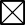 LO2Having extensive knowledge about contemporary techniques and methods applied in engineering, and ability to analyses and learn new applications.LO3Ability to complete vague, limited or missing data using scientific methods and ability to use information from different disciplines.LO4Ability to identify and solve Computer Engineering problems.LO5Developing new and original ideas and methods; ability to develop innovative/alternative solutions in systems, component or process design.LO6Ability to work effectively in interdisciplinary and multidisciplinary teams, making leadership of these kind of teams. Ability to work independently LO7Use a foreign language at an advanced level, and ability to communicate in oral and written forms.LO8Awareness of social, environmental, health, safety, and legal issues of engineering applications and Project Management.LO9Advanced level of Professional and ethical responsibility.DEPARTMENTCOMPUTER ENGINEERING(MSc)SEMESTERCOURSECOURSECOURSECOURSECODETITLE Deep Learning ApplicationsLEVELHOUR/WEEKHOUR/WEEKHOUR/WEEKHOUR/WEEKHOUR/WEEKHOUR/WEEKCreditECTSTYPETYPETYPELANGUAGELEVELTheoryTheoryPracticeLaboratoryLaboratoryLaboratoryCreditECTSTYPETYPETYPELANGUAGE MSc3 3 0 0 0 0 3 7,5COMPULSORY (   )COMPULSORY (   )ELECTIVE ( x )TurkishCREDIT DISTRIBUTIONCREDIT DISTRIBUTIONCREDIT DISTRIBUTIONCREDIT DISTRIBUTIONCREDIT DISTRIBUTIONCREDIT DISTRIBUTIONCREDIT DISTRIBUTIONCREDIT DISTRIBUTIONCREDIT DISTRIBUTIONCREDIT DISTRIBUTIONCREDIT DISTRIBUTIONCREDIT DISTRIBUTIONCREDIT DISTRIBUTIONBasic ScienceBasic ScienceBasic EngineeringBasic EngineeringBasic EngineeringBasic EngineeringKnowledge in the discipline[if it contains considerable design content, mark with  ()]Knowledge in the discipline[if it contains considerable design content, mark with  ()]Knowledge in the discipline[if it contains considerable design content, mark with  ()]Knowledge in the discipline[if it contains considerable design content, mark with  ()]Knowledge in the discipline[if it contains considerable design content, mark with  ()]Knowledge in the discipline[if it contains considerable design content, mark with  ()]Knowledge in the discipline[if it contains considerable design content, mark with  ()]112222ASSESSMENT CRITERIAASSESSMENT CRITERIAASSESSMENT CRITERIAASSESSMENT CRITERIAASSESSMENT CRITERIAASSESSMENT CRITERIAASSESSMENT CRITERIAASSESSMENT CRITERIAASSESSMENT CRITERIAASSESSMENT CRITERIAASSESSMENT CRITERIAASSESSMENT CRITERIAASSESSMENT CRITERIASEMESTER ACTIVITIESSEMESTER ACTIVITIESSEMESTER ACTIVITIESSEMESTER ACTIVITIESSEMESTER ACTIVITIESEvaluation TypeEvaluation TypeEvaluation TypeEvaluation TypeEvaluation TypeNumberNumberContribution ( % )SEMESTER ACTIVITIESSEMESTER ACTIVITIESSEMESTER ACTIVITIESSEMESTER ACTIVITIESSEMESTER ACTIVITIESMidtermMidtermMidtermMidtermMidterm10SEMESTER ACTIVITIESSEMESTER ACTIVITIESSEMESTER ACTIVITIESSEMESTER ACTIVITIESSEMESTER ACTIVITIESQuizQuizQuizQuizQuizSEMESTER ACTIVITIESSEMESTER ACTIVITIESSEMESTER ACTIVITIESSEMESTER ACTIVITIESSEMESTER ACTIVITIESHomeworkHomeworkHomeworkHomeworkHomework40SEMESTER ACTIVITIESSEMESTER ACTIVITIESSEMESTER ACTIVITIESSEMESTER ACTIVITIESSEMESTER ACTIVITIESProjectProjectProjectProjectProject20SEMESTER ACTIVITIESSEMESTER ACTIVITIESSEMESTER ACTIVITIESSEMESTER ACTIVITIESSEMESTER ACTIVITIESReportReportReportReportReportSEMESTER ACTIVITIESSEMESTER ACTIVITIESSEMESTER ACTIVITIESSEMESTER ACTIVITIESSEMESTER ACTIVITIESSeminarSeminarSeminarSeminarSeminarSEMESTER ACTIVITIESSEMESTER ACTIVITIESSEMESTER ACTIVITIESSEMESTER ACTIVITIESSEMESTER ACTIVITIESOther (     )Other (     )Other (     )Other (     )Other (     )SEMESTER ACTIVITIESSEMESTER ACTIVITIESSEMESTER ACTIVITIESSEMESTER ACTIVITIESSEMESTER ACTIVITIESFinal ExaminationFinal ExaminationFinal ExaminationFinal ExaminationFinal ExaminationFinal ExaminationFinal Examination30PREREQUISITE(S)PREREQUISITE(S)PREREQUISITE(S)PREREQUISITE(S)PREREQUISITE(S)SHORT COURSE CONTENTSHORT COURSE CONTENTSHORT COURSE CONTENTSHORT COURSE CONTENTSHORT COURSE CONTENT  Understanding the fundamentals of deep learning: learning basics of neural networks, convolutional networks, recurrent networks, deep learning architectures on health, military and agriculture, deep learning implementing libraries (Keras, Tensorflow, Pytorch).  Understanding the fundamentals of deep learning: learning basics of neural networks, convolutional networks, recurrent networks, deep learning architectures on health, military and agriculture, deep learning implementing libraries (Keras, Tensorflow, Pytorch).  Understanding the fundamentals of deep learning: learning basics of neural networks, convolutional networks, recurrent networks, deep learning architectures on health, military and agriculture, deep learning implementing libraries (Keras, Tensorflow, Pytorch).  Understanding the fundamentals of deep learning: learning basics of neural networks, convolutional networks, recurrent networks, deep learning architectures on health, military and agriculture, deep learning implementing libraries (Keras, Tensorflow, Pytorch).  Understanding the fundamentals of deep learning: learning basics of neural networks, convolutional networks, recurrent networks, deep learning architectures on health, military and agriculture, deep learning implementing libraries (Keras, Tensorflow, Pytorch).  Understanding the fundamentals of deep learning: learning basics of neural networks, convolutional networks, recurrent networks, deep learning architectures on health, military and agriculture, deep learning implementing libraries (Keras, Tensorflow, Pytorch).  Understanding the fundamentals of deep learning: learning basics of neural networks, convolutional networks, recurrent networks, deep learning architectures on health, military and agriculture, deep learning implementing libraries (Keras, Tensorflow, Pytorch).  Understanding the fundamentals of deep learning: learning basics of neural networks, convolutional networks, recurrent networks, deep learning architectures on health, military and agriculture, deep learning implementing libraries (Keras, Tensorflow, Pytorch).COURSE OBJECTIVESCOURSE OBJECTIVESCOURSE OBJECTIVESCOURSE OBJECTIVESCOURSE OBJECTIVES To cover the essentials of Deep Learning for image, signal and text processing, implementing the creative deep learning models. To cover the essentials of Deep Learning for image, signal and text processing, implementing the creative deep learning models. To cover the essentials of Deep Learning for image, signal and text processing, implementing the creative deep learning models. To cover the essentials of Deep Learning for image, signal and text processing, implementing the creative deep learning models. To cover the essentials of Deep Learning for image, signal and text processing, implementing the creative deep learning models. To cover the essentials of Deep Learning for image, signal and text processing, implementing the creative deep learning models. To cover the essentials of Deep Learning for image, signal and text processing, implementing the creative deep learning models. To cover the essentials of Deep Learning for image, signal and text processing, implementing the creative deep learning models.COURSE CONTRIBUTION TO THE PROFESSIONAL EDUCATIONCOURSE CONTRIBUTION TO THE PROFESSIONAL EDUCATIONCOURSE CONTRIBUTION TO THE PROFESSIONAL EDUCATIONCOURSE CONTRIBUTION TO THE PROFESSIONAL EDUCATIONCOURSE CONTRIBUTION TO THE PROFESSIONAL EDUCATION Learning the difference between deep learning and traditional methods , analyzing performance and contrubutions to deep learning architectures Learning the difference between deep learning and traditional methods , analyzing performance and contrubutions to deep learning architectures Learning the difference between deep learning and traditional methods , analyzing performance and contrubutions to deep learning architectures Learning the difference between deep learning and traditional methods , analyzing performance and contrubutions to deep learning architectures Learning the difference between deep learning and traditional methods , analyzing performance and contrubutions to deep learning architectures Learning the difference between deep learning and traditional methods , analyzing performance and contrubutions to deep learning architectures Learning the difference between deep learning and traditional methods , analyzing performance and contrubutions to deep learning architectures Learning the difference between deep learning and traditional methods , analyzing performance and contrubutions to deep learning architecturesLEARNING OUTCOMES OF THE COURSELEARNING OUTCOMES OF THE COURSELEARNING OUTCOMES OF THE COURSELEARNING OUTCOMES OF THE COURSELEARNING OUTCOMES OF THE COURSE 1. Analyzing the weakness of traditional machine learning algorithms,2. Understand new Convolutional Neural Network (CNN) Model Creation, 3. Understand hyperparameters of CNN 4. Understand CNN models for text classification, 5. Understand CNN models for image classification,  6. Examine components of convolutional neural networks, 7. Introduce Recurrent Neural Networks, 8. Understand transformer models.      1. Analyzing the weakness of traditional machine learning algorithms,2. Understand new Convolutional Neural Network (CNN) Model Creation, 3. Understand hyperparameters of CNN 4. Understand CNN models for text classification, 5. Understand CNN models for image classification,  6. Examine components of convolutional neural networks, 7. Introduce Recurrent Neural Networks, 8. Understand transformer models.      1. Analyzing the weakness of traditional machine learning algorithms,2. Understand new Convolutional Neural Network (CNN) Model Creation, 3. Understand hyperparameters of CNN 4. Understand CNN models for text classification, 5. Understand CNN models for image classification,  6. Examine components of convolutional neural networks, 7. Introduce Recurrent Neural Networks, 8. Understand transformer models.      1. Analyzing the weakness of traditional machine learning algorithms,2. Understand new Convolutional Neural Network (CNN) Model Creation, 3. Understand hyperparameters of CNN 4. Understand CNN models for text classification, 5. Understand CNN models for image classification,  6. Examine components of convolutional neural networks, 7. Introduce Recurrent Neural Networks, 8. Understand transformer models.      1. Analyzing the weakness of traditional machine learning algorithms,2. Understand new Convolutional Neural Network (CNN) Model Creation, 3. Understand hyperparameters of CNN 4. Understand CNN models for text classification, 5. Understand CNN models for image classification,  6. Examine components of convolutional neural networks, 7. Introduce Recurrent Neural Networks, 8. Understand transformer models.      1. Analyzing the weakness of traditional machine learning algorithms,2. Understand new Convolutional Neural Network (CNN) Model Creation, 3. Understand hyperparameters of CNN 4. Understand CNN models for text classification, 5. Understand CNN models for image classification,  6. Examine components of convolutional neural networks, 7. Introduce Recurrent Neural Networks, 8. Understand transformer models.      1. Analyzing the weakness of traditional machine learning algorithms,2. Understand new Convolutional Neural Network (CNN) Model Creation, 3. Understand hyperparameters of CNN 4. Understand CNN models for text classification, 5. Understand CNN models for image classification,  6. Examine components of convolutional neural networks, 7. Introduce Recurrent Neural Networks, 8. Understand transformer models.      1. Analyzing the weakness of traditional machine learning algorithms,2. Understand new Convolutional Neural Network (CNN) Model Creation, 3. Understand hyperparameters of CNN 4. Understand CNN models for text classification, 5. Understand CNN models for image classification,  6. Examine components of convolutional neural networks, 7. Introduce Recurrent Neural Networks, 8. Understand transformer models.     TEXTBOOKTEXTBOOKTEXTBOOKTEXTBOOKTEXTBOOK https://d2l.ai/ https://d2l.ai/ https://d2l.ai/ https://d2l.ai/ https://d2l.ai/ https://d2l.ai/ https://d2l.ai/ https://d2l.ai/OTHER REFERENCESOTHER REFERENCESOTHER REFERENCESOTHER REFERENCESOTHER REFERENCES github github github github github github github githubCOURSE SCHEDULE (Weekly)COURSE SCHEDULE (Weekly)WEEKTOPICS1 Hand Crafted Features and Problems2 Linear Classification:Percepton3 Back-Propagation: Stochastic Gradient Descent4 Multi-Layer Neural Network     5 Convolutional Neural Network (CNN)     6 CNN Settings7 Recurrent Neural Networks8 Midterm Examination9 CNN Types: Classification10 CNN Types: Text Classification11 CNN Types: Segmentation12 CNN Types: Object Detection13 Performans Analysis and Problems14 Proje Sunumlar 15,16Final ExaminationCONTRIBUTION OF THE COURSE LEARNING OUTCOMES TO THE COMPUTER ENGINEERING MSc PROGRAM LEARNING OUTCOMESCONTRIBUTION OF THE COURSE LEARNING OUTCOMES TO THE COMPUTER ENGINEERING MSc PROGRAM LEARNING OUTCOMESCONTRIBUTION OF THE COURSE LEARNING OUTCOMES TO THE COMPUTER ENGINEERING MSc PROGRAM LEARNING OUTCOMESCONTRIBUTION OF THE COURSE LEARNING OUTCOMES TO THE COMPUTER ENGINEERING MSc PROGRAM LEARNING OUTCOMESCONTRIBUTION LEVELCONTRIBUTION LEVELCONTRIBUTION LEVELCONTRIBUTION LEVELNOLEARNING OUTCOMES (MSc) LEARNING OUTCOMES (MSc) LEARNING OUTCOMES (MSc) 3High3High2Mid1LowLO1Ability to reach, evaluate, interpret, and apply knowledge in depth in the field of Computer Engineering through scientific research.Ability to reach, evaluate, interpret, and apply knowledge in depth in the field of Computer Engineering through scientific research.Ability to reach, evaluate, interpret, and apply knowledge in depth in the field of Computer Engineering through scientific research.LO2Having extensive knowledge about contemporary techniques and methods applied in engineering, and ability to analyse and learn new applications.Having extensive knowledge about contemporary techniques and methods applied in engineering, and ability to analyse and learn new applications.Having extensive knowledge about contemporary techniques and methods applied in engineering, and ability to analyse and learn new applications.LO3Ability to complete vague, limited or missing data using scientific methods and ability to use information from different disciplines.Ability to complete vague, limited or missing data using scientific methods and ability to use information from different disciplines.Ability to complete vague, limited or missing data using scientific methods and ability to use information from different disciplines.LO4Ability to identify and solve Computer Engineering problems.Ability to identify and solve Computer Engineering problems.Ability to identify and solve Computer Engineering problems.LO5Developing new and original ideas and methods; ability to develop innovative/alternative solutions in systems, component or process design.Developing new and original ideas and methods; ability to develop innovative/alternative solutions in systems, component or process design.Developing new and original ideas and methods; ability to develop innovative/alternative solutions in systems, component or process design.LO6Ability to work effectively in interdisciplinary and multidisciplinary teams, making leadership of these kind of teams. Ability to work independently an taking responsibility.Ability to work effectively in interdisciplinary and multidisciplinary teams, making leadership of these kind of teams. Ability to work independently an taking responsibility.Ability to work effectively in interdisciplinary and multidisciplinary teams, making leadership of these kind of teams. Ability to work independently an taking responsibility.LO7Use a foreign language at an advanced level, and ability to communicate in oral and written forms.Use a foreign language at an advanced level, and ability to communicate in oral and written forms.Use a foreign language at an advanced level, and ability to communicate in oral and written forms.LO8Awareness of social, environmental, health, safety, and legal issues of engineering applications and Project Management.Awareness of social, environmental, health, safety, and legal issues of engineering applications and Project Management.Awareness of social, environmental, health, safety, and legal issues of engineering applications and Project Management.LO9Advanced level of Professional and ethical responsibilty.Advanced level of Professional and ethical responsibilty.Advanced level of Professional and ethical responsibilty.Prepared by : Prepared by : Prepared by :  Dr. Öğr. Üyesi Şahin IşıkDate:Date: 03-06-2021 03-06-2021 03-06-2021 03-06-2021DEPARTMENTCOMPUTER ENGINEERING(MSc)SEMESTERCOURSECOURSECOURSECOURSECODE 503001508TITLE Machine Learning and Anomaly DetectionLEVELHOUR/WEEKHOUR/WEEKHOUR/WEEKHOUR/WEEKHOUR/WEEKHOUR/WEEKCreditECTSTYPETYPETYPELANGUAGELEVELTheoryTheoryPracticeLaboratoryLaboratoryLaboratoryCreditECTSTYPETYPETYPELANGUAGE MSc3 3 3 7.5COMPULSORY (   )COMPULSORY (   )ELECTIVE ( X )TurkishCREDIT DISTRIBUTIONCREDIT DISTRIBUTIONCREDIT DISTRIBUTIONCREDIT DISTRIBUTIONCREDIT DISTRIBUTIONCREDIT DISTRIBUTIONCREDIT DISTRIBUTIONCREDIT DISTRIBUTIONCREDIT DISTRIBUTIONCREDIT DISTRIBUTIONCREDIT DISTRIBUTIONCREDIT DISTRIBUTIONCREDIT DISTRIBUTIONBasic ScienceBasic ScienceBasic EngineeringBasic EngineeringBasic EngineeringBasic EngineeringKnowledge in the discipline[if it contains considerable design content, mark with  ()]Knowledge in the discipline[if it contains considerable design content, mark with  ()]Knowledge in the discipline[if it contains considerable design content, mark with  ()]Knowledge in the discipline[if it contains considerable design content, mark with  ()]Knowledge in the discipline[if it contains considerable design content, mark with  ()]Knowledge in the discipline[if it contains considerable design content, mark with  ()]Knowledge in the discipline[if it contains considerable design content, mark with  ()]11 2     2     2     2     2     2     2    ASSESSMENT CRITERIAASSESSMENT CRITERIAASSESSMENT CRITERIAASSESSMENT CRITERIAASSESSMENT CRITERIAASSESSMENT CRITERIAASSESSMENT CRITERIAASSESSMENT CRITERIAASSESSMENT CRITERIAASSESSMENT CRITERIAASSESSMENT CRITERIAASSESSMENT CRITERIAASSESSMENT CRITERIASEMESTER ACTIVITIESSEMESTER ACTIVITIESSEMESTER ACTIVITIESSEMESTER ACTIVITIESSEMESTER ACTIVITIESEvaluation TypeEvaluation TypeEvaluation TypeEvaluation TypeEvaluation TypeNumberNumberContribution ( % )SEMESTER ACTIVITIESSEMESTER ACTIVITIESSEMESTER ACTIVITIESSEMESTER ACTIVITIESSEMESTER ACTIVITIESMidtermMidtermMidtermMidtermMidterm1125SEMESTER ACTIVITIESSEMESTER ACTIVITIESSEMESTER ACTIVITIESSEMESTER ACTIVITIESSEMESTER ACTIVITIESQuizQuizQuizQuizQuizSEMESTER ACTIVITIESSEMESTER ACTIVITIESSEMESTER ACTIVITIESSEMESTER ACTIVITIESSEMESTER ACTIVITIESHomeworkHomeworkHomeworkHomeworkHomeworkSEMESTER ACTIVITIESSEMESTER ACTIVITIESSEMESTER ACTIVITIESSEMESTER ACTIVITIESSEMESTER ACTIVITIESProjectProjectProjectProjectProject1135SEMESTER ACTIVITIESSEMESTER ACTIVITIESSEMESTER ACTIVITIESSEMESTER ACTIVITIESSEMESTER ACTIVITIESReportReportReportReportReportSEMESTER ACTIVITIESSEMESTER ACTIVITIESSEMESTER ACTIVITIESSEMESTER ACTIVITIESSEMESTER ACTIVITIESSeminarSeminarSeminarSeminarSeminarSEMESTER ACTIVITIESSEMESTER ACTIVITIESSEMESTER ACTIVITIESSEMESTER ACTIVITIESSEMESTER ACTIVITIESOther (     )Other (     )Other (     )Other (     )Other (     )SEMESTER ACTIVITIESSEMESTER ACTIVITIESSEMESTER ACTIVITIESSEMESTER ACTIVITIESSEMESTER ACTIVITIESFinal ExaminationFinal ExaminationFinal ExaminationFinal ExaminationFinal ExaminationFinal ExaminationFinal Examination40PREREQUISITE(S)PREREQUISITE(S)PREREQUISITE(S)PREREQUISITE(S)PREREQUISITE(S) - - - - - - - -SHORT COURSE CONTENTSHORT COURSE CONTENTSHORT COURSE CONTENTSHORT COURSE CONTENTSHORT COURSE CONTENT  Introduction to machine learning, data analytics and commonly used algorithms in the field. With data-oriented approaches intelligent anomaly and fault detection methods, their applications in manufacturing and industry  Introduction to machine learning, data analytics and commonly used algorithms in the field. With data-oriented approaches intelligent anomaly and fault detection methods, their applications in manufacturing and industry  Introduction to machine learning, data analytics and commonly used algorithms in the field. With data-oriented approaches intelligent anomaly and fault detection methods, their applications in manufacturing and industry  Introduction to machine learning, data analytics and commonly used algorithms in the field. With data-oriented approaches intelligent anomaly and fault detection methods, their applications in manufacturing and industry  Introduction to machine learning, data analytics and commonly used algorithms in the field. With data-oriented approaches intelligent anomaly and fault detection methods, their applications in manufacturing and industry  Introduction to machine learning, data analytics and commonly used algorithms in the field. With data-oriented approaches intelligent anomaly and fault detection methods, their applications in manufacturing and industry  Introduction to machine learning, data analytics and commonly used algorithms in the field. With data-oriented approaches intelligent anomaly and fault detection methods, their applications in manufacturing and industry  Introduction to machine learning, data analytics and commonly used algorithms in the field. With data-oriented approaches intelligent anomaly and fault detection methods, their applications in manufacturing and industryCOURSE OBJECTIVESCOURSE OBJECTIVESCOURSE OBJECTIVESCOURSE OBJECTIVESCOURSE OBJECTIVES At the end of the course, it is expected students having an understanding and similarity to algorithms, techniques and software solutions in the field of machine learning, anomaly detection and diagnosis applications. In addition, in the light of methods and  context taught in the class, it is expected that students gain ability to model and solve real world problems in the field.   At the end of the course, it is expected students having an understanding and similarity to algorithms, techniques and software solutions in the field of machine learning, anomaly detection and diagnosis applications. In addition, in the light of methods and  context taught in the class, it is expected that students gain ability to model and solve real world problems in the field.   At the end of the course, it is expected students having an understanding and similarity to algorithms, techniques and software solutions in the field of machine learning, anomaly detection and diagnosis applications. In addition, in the light of methods and  context taught in the class, it is expected that students gain ability to model and solve real world problems in the field.   At the end of the course, it is expected students having an understanding and similarity to algorithms, techniques and software solutions in the field of machine learning, anomaly detection and diagnosis applications. In addition, in the light of methods and  context taught in the class, it is expected that students gain ability to model and solve real world problems in the field.   At the end of the course, it is expected students having an understanding and similarity to algorithms, techniques and software solutions in the field of machine learning, anomaly detection and diagnosis applications. In addition, in the light of methods and  context taught in the class, it is expected that students gain ability to model and solve real world problems in the field.   At the end of the course, it is expected students having an understanding and similarity to algorithms, techniques and software solutions in the field of machine learning, anomaly detection and diagnosis applications. In addition, in the light of methods and  context taught in the class, it is expected that students gain ability to model and solve real world problems in the field.   At the end of the course, it is expected students having an understanding and similarity to algorithms, techniques and software solutions in the field of machine learning, anomaly detection and diagnosis applications. In addition, in the light of methods and  context taught in the class, it is expected that students gain ability to model and solve real world problems in the field.   At the end of the course, it is expected students having an understanding and similarity to algorithms, techniques and software solutions in the field of machine learning, anomaly detection and diagnosis applications. In addition, in the light of methods and  context taught in the class, it is expected that students gain ability to model and solve real world problems in the field.  COURSE CONTRIBUTION TO THE PROFESSIONAL EDUCATIONCOURSE CONTRIBUTION TO THE PROFESSIONAL EDUCATIONCOURSE CONTRIBUTION TO THE PROFESSIONAL EDUCATIONCOURSE CONTRIBUTION TO THE PROFESSIONAL EDUCATIONCOURSE CONTRIBUTION TO THE PROFESSIONAL EDUCATION Gaining ability to offer solutions to the problems faced in today's industry by utilizing trend approaches via tranfering and modelling in computer environment with state-of-the-art tools Gaining ability to offer solutions to the problems faced in today's industry by utilizing trend approaches via tranfering and modelling in computer environment with state-of-the-art tools Gaining ability to offer solutions to the problems faced in today's industry by utilizing trend approaches via tranfering and modelling in computer environment with state-of-the-art tools Gaining ability to offer solutions to the problems faced in today's industry by utilizing trend approaches via tranfering and modelling in computer environment with state-of-the-art tools Gaining ability to offer solutions to the problems faced in today's industry by utilizing trend approaches via tranfering and modelling in computer environment with state-of-the-art tools Gaining ability to offer solutions to the problems faced in today's industry by utilizing trend approaches via tranfering and modelling in computer environment with state-of-the-art tools Gaining ability to offer solutions to the problems faced in today's industry by utilizing trend approaches via tranfering and modelling in computer environment with state-of-the-art tools Gaining ability to offer solutions to the problems faced in today's industry by utilizing trend approaches via tranfering and modelling in computer environment with state-of-the-art toolsLEARNING OUTCOMES OF THE COURSELEARNING OUTCOMES OF THE COURSELEARNING OUTCOMES OF THE COURSELEARNING OUTCOMES OF THE COURSELEARNING OUTCOMES OF THE COURSE 1. Becoming aware of the concepts and domain applications in the field of machine learning and anomaly detection, gaining ability to be able to use it effectively in the field (LO2)2. By combining the fundamental concepts and theory taught in the class, developing novel ideas and methods to the problems faced in today's industry and gaining practical ability to implement (LO1, LO2)3. By assigned in-class projects, gaining ability to study in a multi-disciplinary/single discipline team and practice teamwork or carrying individual work and taking responsibility and ownership of the assigned work. At the same time, aweraness in project and timeline management (LO4, LO5, LO86)4. Articulating study results, interpreting, evaluating and critisizing them eventually reporting and defending both in written and verbal forms (LO7)     1. Becoming aware of the concepts and domain applications in the field of machine learning and anomaly detection, gaining ability to be able to use it effectively in the field (LO2)2. By combining the fundamental concepts and theory taught in the class, developing novel ideas and methods to the problems faced in today's industry and gaining practical ability to implement (LO1, LO2)3. By assigned in-class projects, gaining ability to study in a multi-disciplinary/single discipline team and practice teamwork or carrying individual work and taking responsibility and ownership of the assigned work. At the same time, aweraness in project and timeline management (LO4, LO5, LO86)4. Articulating study results, interpreting, evaluating and critisizing them eventually reporting and defending both in written and verbal forms (LO7)     1. Becoming aware of the concepts and domain applications in the field of machine learning and anomaly detection, gaining ability to be able to use it effectively in the field (LO2)2. By combining the fundamental concepts and theory taught in the class, developing novel ideas and methods to the problems faced in today's industry and gaining practical ability to implement (LO1, LO2)3. By assigned in-class projects, gaining ability to study in a multi-disciplinary/single discipline team and practice teamwork or carrying individual work and taking responsibility and ownership of the assigned work. At the same time, aweraness in project and timeline management (LO4, LO5, LO86)4. Articulating study results, interpreting, evaluating and critisizing them eventually reporting and defending both in written and verbal forms (LO7)     1. Becoming aware of the concepts and domain applications in the field of machine learning and anomaly detection, gaining ability to be able to use it effectively in the field (LO2)2. By combining the fundamental concepts and theory taught in the class, developing novel ideas and methods to the problems faced in today's industry and gaining practical ability to implement (LO1, LO2)3. By assigned in-class projects, gaining ability to study in a multi-disciplinary/single discipline team and practice teamwork or carrying individual work and taking responsibility and ownership of the assigned work. At the same time, aweraness in project and timeline management (LO4, LO5, LO86)4. Articulating study results, interpreting, evaluating and critisizing them eventually reporting and defending both in written and verbal forms (LO7)     1. Becoming aware of the concepts and domain applications in the field of machine learning and anomaly detection, gaining ability to be able to use it effectively in the field (LO2)2. By combining the fundamental concepts and theory taught in the class, developing novel ideas and methods to the problems faced in today's industry and gaining practical ability to implement (LO1, LO2)3. By assigned in-class projects, gaining ability to study in a multi-disciplinary/single discipline team and practice teamwork or carrying individual work and taking responsibility and ownership of the assigned work. At the same time, aweraness in project and timeline management (LO4, LO5, LO86)4. Articulating study results, interpreting, evaluating and critisizing them eventually reporting and defending both in written and verbal forms (LO7)     1. Becoming aware of the concepts and domain applications in the field of machine learning and anomaly detection, gaining ability to be able to use it effectively in the field (LO2)2. By combining the fundamental concepts and theory taught in the class, developing novel ideas and methods to the problems faced in today's industry and gaining practical ability to implement (LO1, LO2)3. By assigned in-class projects, gaining ability to study in a multi-disciplinary/single discipline team and practice teamwork or carrying individual work and taking responsibility and ownership of the assigned work. At the same time, aweraness in project and timeline management (LO4, LO5, LO86)4. Articulating study results, interpreting, evaluating and critisizing them eventually reporting and defending both in written and verbal forms (LO7)     1. Becoming aware of the concepts and domain applications in the field of machine learning and anomaly detection, gaining ability to be able to use it effectively in the field (LO2)2. By combining the fundamental concepts and theory taught in the class, developing novel ideas and methods to the problems faced in today's industry and gaining practical ability to implement (LO1, LO2)3. By assigned in-class projects, gaining ability to study in a multi-disciplinary/single discipline team and practice teamwork or carrying individual work and taking responsibility and ownership of the assigned work. At the same time, aweraness in project and timeline management (LO4, LO5, LO86)4. Articulating study results, interpreting, evaluating and critisizing them eventually reporting and defending both in written and verbal forms (LO7)     1. Becoming aware of the concepts and domain applications in the field of machine learning and anomaly detection, gaining ability to be able to use it effectively in the field (LO2)2. By combining the fundamental concepts and theory taught in the class, developing novel ideas and methods to the problems faced in today's industry and gaining practical ability to implement (LO1, LO2)3. By assigned in-class projects, gaining ability to study in a multi-disciplinary/single discipline team and practice teamwork or carrying individual work and taking responsibility and ownership of the assigned work. At the same time, aweraness in project and timeline management (LO4, LO5, LO86)4. Articulating study results, interpreting, evaluating and critisizing them eventually reporting and defending both in written and verbal forms (LO7)    TEXTBOOKTEXTBOOKTEXTBOOKTEXTBOOKTEXTBOOK K. Mehrotra, C. Mohan, H. Huang, Anomaly Detection Principles and Algorithms, Springer, 2017, ISBN: 21978786 K. Mehrotra, C. Mohan, H. Huang, Anomaly Detection Principles and Algorithms, Springer, 2017, ISBN: 21978786 K. Mehrotra, C. Mohan, H. Huang, Anomaly Detection Principles and Algorithms, Springer, 2017, ISBN: 21978786 K. Mehrotra, C. Mohan, H. Huang, Anomaly Detection Principles and Algorithms, Springer, 2017, ISBN: 21978786 K. Mehrotra, C. Mohan, H. Huang, Anomaly Detection Principles and Algorithms, Springer, 2017, ISBN: 21978786 K. Mehrotra, C. Mohan, H. Huang, Anomaly Detection Principles and Algorithms, Springer, 2017, ISBN: 21978786 K. Mehrotra, C. Mohan, H. Huang, Anomaly Detection Principles and Algorithms, Springer, 2017, ISBN: 21978786 K. Mehrotra, C. Mohan, H. Huang, Anomaly Detection Principles and Algorithms, Springer, 2017, ISBN: 21978786OTHER REFERENCESOTHER REFERENCESOTHER REFERENCESOTHER REFERENCESOTHER REFERENCES Charu Aggarwal, Outlier Analysis: The Textbook, Springer-Verlag, 2015, ISBN: 9783319475783.   M. G. Pecht, M. Kang ,  Prognostics and Health Management of Electronics : Fundamentals, Machine Learning, and the Internet of Things, Wiley, 2018  ISBN: 9781119515302T. Dunning, E. Friedman, Practical Machine Learning: A New Look at Anomaly Detection, O'Reilly, 2014, ISBN: 9781491911600 Charu Aggarwal, Outlier Analysis: The Textbook, Springer-Verlag, 2015, ISBN: 9783319475783.   M. G. Pecht, M. Kang ,  Prognostics and Health Management of Electronics : Fundamentals, Machine Learning, and the Internet of Things, Wiley, 2018  ISBN: 9781119515302T. Dunning, E. Friedman, Practical Machine Learning: A New Look at Anomaly Detection, O'Reilly, 2014, ISBN: 9781491911600 Charu Aggarwal, Outlier Analysis: The Textbook, Springer-Verlag, 2015, ISBN: 9783319475783.   M. G. Pecht, M. Kang ,  Prognostics and Health Management of Electronics : Fundamentals, Machine Learning, and the Internet of Things, Wiley, 2018  ISBN: 9781119515302T. Dunning, E. Friedman, Practical Machine Learning: A New Look at Anomaly Detection, O'Reilly, 2014, ISBN: 9781491911600 Charu Aggarwal, Outlier Analysis: The Textbook, Springer-Verlag, 2015, ISBN: 9783319475783.   M. G. Pecht, M. Kang ,  Prognostics and Health Management of Electronics : Fundamentals, Machine Learning, and the Internet of Things, Wiley, 2018  ISBN: 9781119515302T. Dunning, E. Friedman, Practical Machine Learning: A New Look at Anomaly Detection, O'Reilly, 2014, ISBN: 9781491911600 Charu Aggarwal, Outlier Analysis: The Textbook, Springer-Verlag, 2015, ISBN: 9783319475783.   M. G. Pecht, M. Kang ,  Prognostics and Health Management of Electronics : Fundamentals, Machine Learning, and the Internet of Things, Wiley, 2018  ISBN: 9781119515302T. Dunning, E. Friedman, Practical Machine Learning: A New Look at Anomaly Detection, O'Reilly, 2014, ISBN: 9781491911600 Charu Aggarwal, Outlier Analysis: The Textbook, Springer-Verlag, 2015, ISBN: 9783319475783.   M. G. Pecht, M. Kang ,  Prognostics and Health Management of Electronics : Fundamentals, Machine Learning, and the Internet of Things, Wiley, 2018  ISBN: 9781119515302T. Dunning, E. Friedman, Practical Machine Learning: A New Look at Anomaly Detection, O'Reilly, 2014, ISBN: 9781491911600 Charu Aggarwal, Outlier Analysis: The Textbook, Springer-Verlag, 2015, ISBN: 9783319475783.   M. G. Pecht, M. Kang ,  Prognostics and Health Management of Electronics : Fundamentals, Machine Learning, and the Internet of Things, Wiley, 2018  ISBN: 9781119515302T. Dunning, E. Friedman, Practical Machine Learning: A New Look at Anomaly Detection, O'Reilly, 2014, ISBN: 9781491911600 Charu Aggarwal, Outlier Analysis: The Textbook, Springer-Verlag, 2015, ISBN: 9783319475783.   M. G. Pecht, M. Kang ,  Prognostics and Health Management of Electronics : Fundamentals, Machine Learning, and the Internet of Things, Wiley, 2018  ISBN: 9781119515302T. Dunning, E. Friedman, Practical Machine Learning: A New Look at Anomaly Detection, O'Reilly, 2014, ISBN: 9781491911600COURSE SCHEDULE (Weekly)COURSE SCHEDULE (Weekly)WEEKTOPICS1 Introduction to machine learning and anomaly detection applications2 Machine learning: a general outlook to concepts and methods3 Introduction to feature extraction, data cleaning and fundamental signal pre-processing methods4 Distance based machine learning methods5 Clustering based machine learning methods6 Midterm7 Classification based machine learning methods8 Algorithms for time series data9 Machine learning: Diagnosis and Prognostics10 Introduction to data driven prognistics modelling and predictive maintenance methods11 Remaining useful life and health prediction modelling and its applications12 In-class research and application project presentations13 In-class research and application project presentations14 In-class research and application project presentations15,16Final ExaminationCONTRIBUTION OF THE COURSE LEARNING OUTCOMES TO THE COMPUTER ENGINEERING MSc PROGRAM LEARNING OUTCOMESCONTRIBUTION OF THE COURSE LEARNING OUTCOMES TO THE COMPUTER ENGINEERING MSc PROGRAM LEARNING OUTCOMESCONTRIBUTION OF THE COURSE LEARNING OUTCOMES TO THE COMPUTER ENGINEERING MSc PROGRAM LEARNING OUTCOMESCONTRIBUTION OF THE COURSE LEARNING OUTCOMES TO THE COMPUTER ENGINEERING MSc PROGRAM LEARNING OUTCOMESCONTRIBUTION LEVELCONTRIBUTION LEVELCONTRIBUTION LEVELCONTRIBUTION LEVELNOLEARNING OUTCOMES (MSc) LEARNING OUTCOMES (MSc) LEARNING OUTCOMES (MSc) 3High3High2Mid1LowLO1Ability to reach, evaluate, interpret, and apply knowledge in depth in the field of Computer Engineering through scientific research.Ability to reach, evaluate, interpret, and apply knowledge in depth in the field of Computer Engineering through scientific research.Ability to reach, evaluate, interpret, and apply knowledge in depth in the field of Computer Engineering through scientific research.LO2Having extensive knowledge about contemporary techniques and methods applied in engineering, and ability to analyse and learn new applications.Having extensive knowledge about contemporary techniques and methods applied in engineering, and ability to analyse and learn new applications.Having extensive knowledge about contemporary techniques and methods applied in engineering, and ability to analyse and learn new applications.LO3Ability to complete vague, limited or missing data using scientific methods and ability to use information from different disciplines.Ability to complete vague, limited or missing data using scientific methods and ability to use information from different disciplines.Ability to complete vague, limited or missing data using scientific methods and ability to use information from different disciplines.LO4Ability to identify and solve Computer Engineering problems.Ability to identify and solve Computer Engineering problems.Ability to identify and solve Computer Engineering problems.LO5Developing new and original ideas and methods; ability to develop innovative/alternative solutions in systems, component or process design.Developing new and original ideas and methods; ability to develop innovative/alternative solutions in systems, component or process design.Developing new and original ideas and methods; ability to develop innovative/alternative solutions in systems, component or process design.LO6Ability to work effectively in interdisciplinary and multidisciplinary teams, making leadership of these kind of teams. Ability to work independently an taking responsibility.Ability to work effectively in interdisciplinary and multidisciplinary teams, making leadership of these kind of teams. Ability to work independently an taking responsibility.Ability to work effectively in interdisciplinary and multidisciplinary teams, making leadership of these kind of teams. Ability to work independently an taking responsibility.LO7Use a foreign language at an advanced level, and ability to communicate in oral and written forms.Use a foreign language at an advanced level, and ability to communicate in oral and written forms.Use a foreign language at an advanced level, and ability to communicate in oral and written forms.LO8Awareness of social, environmental, health, safety, and legal issues of engineering applications and Project Management.Awareness of social, environmental, health, safety, and legal issues of engineering applications and Project Management.Awareness of social, environmental, health, safety, and legal issues of engineering applications and Project Management.LO9Advanced level of Professional and ethical responsibilty.Advanced level of Professional and ethical responsibilty.Advanced level of Professional and ethical responsibilty.Prepared by : Prepared by : Prepared by :  Assistant Prof. Eyup CinarDate:Date:DEPARTMENTCOMPUTER ENGINEERING(MSc)SEMESTERCOURSECOURSECOURSECOURSECODE 503002509TITLE GRAPH ALGORITHMSLEVELHOUR/WEEKHOUR/WEEKHOUR/WEEKHOUR/WEEKHOUR/WEEKHOUR/WEEKCreditECTSTYPETYPETYPELANGUAGELEVELTheoryTheoryPracticeLaboratoryLaboratoryLaboratoryCreditECTSTYPETYPETYPELANGUAGE MSc3 3 0 0 0 0 COMPULSORY (   )COMPULSORY (   )ELECTIVE ( x )TURKISHCREDIT DISTRIBUTIONCREDIT DISTRIBUTIONCREDIT DISTRIBUTIONCREDIT DISTRIBUTIONCREDIT DISTRIBUTIONCREDIT DISTRIBUTIONCREDIT DISTRIBUTIONCREDIT DISTRIBUTIONCREDIT DISTRIBUTIONCREDIT DISTRIBUTIONCREDIT DISTRIBUTIONCREDIT DISTRIBUTIONCREDIT DISTRIBUTIONBasic ScienceBasic ScienceBasic EngineeringBasic EngineeringBasic EngineeringBasic EngineeringKnowledge in the discipline[if it contains considerable design content, mark with  ()]Knowledge in the discipline[if it contains considerable design content, mark with  ()]Knowledge in the discipline[if it contains considerable design content, mark with  ()]Knowledge in the discipline[if it contains considerable design content, mark with  ()]Knowledge in the discipline[if it contains considerable design content, mark with  ()]Knowledge in the discipline[if it contains considerable design content, mark with  ()]Knowledge in the discipline[if it contains considerable design content, mark with  ()]ASSESSMENT CRITERIAASSESSMENT CRITERIAASSESSMENT CRITERIAASSESSMENT CRITERIAASSESSMENT CRITERIAASSESSMENT CRITERIAASSESSMENT CRITERIAASSESSMENT CRITERIAASSESSMENT CRITERIAASSESSMENT CRITERIAASSESSMENT CRITERIAASSESSMENT CRITERIAASSESSMENT CRITERIASEMESTER ACTIVITIESSEMESTER ACTIVITIESSEMESTER ACTIVITIESSEMESTER ACTIVITIESSEMESTER ACTIVITIESEvaluation TypeEvaluation TypeEvaluation TypeEvaluation TypeEvaluation TypeNumberNumberContribution ( % )SEMESTER ACTIVITIESSEMESTER ACTIVITIESSEMESTER ACTIVITIESSEMESTER ACTIVITIESSEMESTER ACTIVITIESMidtermMidtermMidtermMidtermMidterm1140SEMESTER ACTIVITIESSEMESTER ACTIVITIESSEMESTER ACTIVITIESSEMESTER ACTIVITIESSEMESTER ACTIVITIESQuizQuizQuizQuizQuizSEMESTER ACTIVITIESSEMESTER ACTIVITIESSEMESTER ACTIVITIESSEMESTER ACTIVITIESSEMESTER ACTIVITIESHomeworkHomeworkHomeworkHomeworkHomeworkSEMESTER ACTIVITIESSEMESTER ACTIVITIESSEMESTER ACTIVITIESSEMESTER ACTIVITIESSEMESTER ACTIVITIESProjectProjectProjectProjectProjectSEMESTER ACTIVITIESSEMESTER ACTIVITIESSEMESTER ACTIVITIESSEMESTER ACTIVITIESSEMESTER ACTIVITIESReportReportReportReportReportSEMESTER ACTIVITIESSEMESTER ACTIVITIESSEMESTER ACTIVITIESSEMESTER ACTIVITIESSEMESTER ACTIVITIESSeminarSeminarSeminarSeminarSeminarSEMESTER ACTIVITIESSEMESTER ACTIVITIESSEMESTER ACTIVITIESSEMESTER ACTIVITIESSEMESTER ACTIVITIESOther (     )Other (     )Other (     )Other (     )Other (     )SEMESTER ACTIVITIESSEMESTER ACTIVITIESSEMESTER ACTIVITIESSEMESTER ACTIVITIESSEMESTER ACTIVITIESFinal ExaminationFinal ExaminationFinal ExaminationFinal ExaminationFinal ExaminationFinal ExaminationFinal Examination60PREREQUISITE(S)PREREQUISITE(S)PREREQUISITE(S)PREREQUISITE(S)PREREQUISITE(S) Students must have taken the compulsory Algorithm Design and Analysis course Students must have taken the compulsory Algorithm Design and Analysis course Students must have taken the compulsory Algorithm Design and Analysis course Students must have taken the compulsory Algorithm Design and Analysis course Students must have taken the compulsory Algorithm Design and Analysis course Students must have taken the compulsory Algorithm Design and Analysis course Students must have taken the compulsory Algorithm Design and Analysis course Students must have taken the compulsory Algorithm Design and Analysis courseSHORT COURSE CONTENTSHORT COURSE CONTENTSHORT COURSE CONTENTSHORT COURSE CONTENTSHORT COURSE CONTENT  This course covers graph algorithms. Representation of graphs, graph traversal algorithms, topological sort, minimum-spanning trees, shortest-path algorithms, NP-complete graph algorithms and their approximation algorithms will be covered.  This course covers graph algorithms. Representation of graphs, graph traversal algorithms, topological sort, minimum-spanning trees, shortest-path algorithms, NP-complete graph algorithms and their approximation algorithms will be covered.  This course covers graph algorithms. Representation of graphs, graph traversal algorithms, topological sort, minimum-spanning trees, shortest-path algorithms, NP-complete graph algorithms and their approximation algorithms will be covered.  This course covers graph algorithms. Representation of graphs, graph traversal algorithms, topological sort, minimum-spanning trees, shortest-path algorithms, NP-complete graph algorithms and their approximation algorithms will be covered.  This course covers graph algorithms. Representation of graphs, graph traversal algorithms, topological sort, minimum-spanning trees, shortest-path algorithms, NP-complete graph algorithms and their approximation algorithms will be covered.  This course covers graph algorithms. Representation of graphs, graph traversal algorithms, topological sort, minimum-spanning trees, shortest-path algorithms, NP-complete graph algorithms and their approximation algorithms will be covered.  This course covers graph algorithms. Representation of graphs, graph traversal algorithms, topological sort, minimum-spanning trees, shortest-path algorithms, NP-complete graph algorithms and their approximation algorithms will be covered.  This course covers graph algorithms. Representation of graphs, graph traversal algorithms, topological sort, minimum-spanning trees, shortest-path algorithms, NP-complete graph algorithms and their approximation algorithms will be covered.COURSE OBJECTIVESCOURSE OBJECTIVESCOURSE OBJECTIVESCOURSE OBJECTIVESCOURSE OBJECTIVES At the end of this course, the students are expected to learn basic graph algorithms and apply them in solving new problems. At the end of this course, the students are expected to learn basic graph algorithms and apply them in solving new problems. At the end of this course, the students are expected to learn basic graph algorithms and apply them in solving new problems. At the end of this course, the students are expected to learn basic graph algorithms and apply them in solving new problems. At the end of this course, the students are expected to learn basic graph algorithms and apply them in solving new problems. At the end of this course, the students are expected to learn basic graph algorithms and apply them in solving new problems. At the end of this course, the students are expected to learn basic graph algorithms and apply them in solving new problems. At the end of this course, the students are expected to learn basic graph algorithms and apply them in solving new problems.COURSE CONTRIBUTION TO THE PROFESSIONAL EDUCATIONCOURSE CONTRIBUTION TO THE PROFESSIONAL EDUCATIONCOURSE CONTRIBUTION TO THE PROFESSIONAL EDUCATIONCOURSE CONTRIBUTION TO THE PROFESSIONAL EDUCATIONCOURSE CONTRIBUTION TO THE PROFESSIONAL EDUCATION Graph algorithms are used in modelling and solving many practical problems. With the experience gained in this course, students will learn how to model a new problem as a graph problem and solve it using standard graph algorithms. Graph algorithms are used in modelling and solving many practical problems. With the experience gained in this course, students will learn how to model a new problem as a graph problem and solve it using standard graph algorithms. Graph algorithms are used in modelling and solving many practical problems. With the experience gained in this course, students will learn how to model a new problem as a graph problem and solve it using standard graph algorithms. Graph algorithms are used in modelling and solving many practical problems. With the experience gained in this course, students will learn how to model a new problem as a graph problem and solve it using standard graph algorithms. Graph algorithms are used in modelling and solving many practical problems. With the experience gained in this course, students will learn how to model a new problem as a graph problem and solve it using standard graph algorithms. Graph algorithms are used in modelling and solving many practical problems. With the experience gained in this course, students will learn how to model a new problem as a graph problem and solve it using standard graph algorithms. Graph algorithms are used in modelling and solving many practical problems. With the experience gained in this course, students will learn how to model a new problem as a graph problem and solve it using standard graph algorithms. Graph algorithms are used in modelling and solving many practical problems. With the experience gained in this course, students will learn how to model a new problem as a graph problem and solve it using standard graph algorithms.LEARNING OUTCOMES OF THE COURSELEARNING OUTCOMES OF THE COURSELEARNING OUTCOMES OF THE COURSELEARNING OUTCOMES OF THE COURSELEARNING OUTCOMES OF THE COURSE Please write minimum four learning outcomes for the course. Please write minimum four learning outcomes for the course. Please write minimum four learning outcomes for the course. Please write minimum four learning outcomes for the course. Please write minimum four learning outcomes for the course. Please write minimum four learning outcomes for the course. Please write minimum four learning outcomes for the course. Please write minimum four learning outcomes for the course.TEXTBOOKTEXTBOOKTEXTBOOKTEXTBOOKTEXTBOOK At the end of this course, the student:
1.knows graph representation and applications
2.computes the complexity of graph algoritms
3.learns basic graph algorithms
4.explains how to model a new problem as a graph problem At the end of this course, the student:
1.knows graph representation and applications
2.computes the complexity of graph algoritms
3.learns basic graph algorithms
4.explains how to model a new problem as a graph problem At the end of this course, the student:
1.knows graph representation and applications
2.computes the complexity of graph algoritms
3.learns basic graph algorithms
4.explains how to model a new problem as a graph problem At the end of this course, the student:
1.knows graph representation and applications
2.computes the complexity of graph algoritms
3.learns basic graph algorithms
4.explains how to model a new problem as a graph problem At the end of this course, the student:
1.knows graph representation and applications
2.computes the complexity of graph algoritms
3.learns basic graph algorithms
4.explains how to model a new problem as a graph problem At the end of this course, the student:
1.knows graph representation and applications
2.computes the complexity of graph algoritms
3.learns basic graph algorithms
4.explains how to model a new problem as a graph problem At the end of this course, the student:
1.knows graph representation and applications
2.computes the complexity of graph algoritms
3.learns basic graph algorithms
4.explains how to model a new problem as a graph problem At the end of this course, the student:
1.knows graph representation and applications
2.computes the complexity of graph algoritms
3.learns basic graph algorithms
4.explains how to model a new problem as a graph problemOTHER REFERENCESOTHER REFERENCESOTHER REFERENCESOTHER REFERENCESOTHER REFERENCES 1. Introduction to Algorithms, Cormen, Lieserson, Rivest, Stein
2. Data Structures and Algorithm Analysis, Mark Allen Weiss 1. Introduction to Algorithms, Cormen, Lieserson, Rivest, Stein
2. Data Structures and Algorithm Analysis, Mark Allen Weiss 1. Introduction to Algorithms, Cormen, Lieserson, Rivest, Stein
2. Data Structures and Algorithm Analysis, Mark Allen Weiss 1. Introduction to Algorithms, Cormen, Lieserson, Rivest, Stein
2. Data Structures and Algorithm Analysis, Mark Allen Weiss 1. Introduction to Algorithms, Cormen, Lieserson, Rivest, Stein
2. Data Structures and Algorithm Analysis, Mark Allen Weiss 1. Introduction to Algorithms, Cormen, Lieserson, Rivest, Stein
2. Data Structures and Algorithm Analysis, Mark Allen Weiss 1. Introduction to Algorithms, Cormen, Lieserson, Rivest, Stein
2. Data Structures and Algorithm Analysis, Mark Allen Weiss 1. Introduction to Algorithms, Cormen, Lieserson, Rivest, Stein
2. Data Structures and Algorithm Analysis, Mark Allen WeissCOURSE SCHEDULE (Weekly)COURSE SCHEDULE (Weekly)WEEKTOPICS1 Graph: Representation, Applications2 Graph traversal algorithms: BFS, DFS3 Topological Sort, Articulation Points (or Cut vertices)4 Strongly Connected Components5 Euler Path and Circuit6 Minimum Spanning Trees: Kruskal’s Algorithm and Union-Find Data Structure7 MIDTERM8 Minimum Spanning Trees: Prim’s Algorithm9 Shortest Path Algorithms: Single Source Shortest Path and Dijkstra’s Algorithm10 All-Pairs Shortest Path Algorithm: Floyd-Warshall Algorithm11 Network Flow Problems: Max-Flow, Min-Cut12 NP-Complete Graph Problems: Clique, Vertex-Cover, 13 NP-Complete Graph Problems: Hamiltonian Path, Travelling Salesman Problem14 NP-Complete Graph Problems: Graph Coloring and Partitioning15,16Final ExaminationCONTRIBUTION OF THE COURSE LEARNING OUTCOMES TO THE COMPUTER ENGINEERING MSc PROGRAM LEARNING OUTCOMESCONTRIBUTION OF THE COURSE LEARNING OUTCOMES TO THE COMPUTER ENGINEERING MSc PROGRAM LEARNING OUTCOMESCONTRIBUTION OF THE COURSE LEARNING OUTCOMES TO THE COMPUTER ENGINEERING MSc PROGRAM LEARNING OUTCOMESCONTRIBUTION OF THE COURSE LEARNING OUTCOMES TO THE COMPUTER ENGINEERING MSc PROGRAM LEARNING OUTCOMESCONTRIBUTION LEVELCONTRIBUTION LEVELCONTRIBUTION LEVELCONTRIBUTION LEVELNOLEARNING OUTCOMES (MSc) LEARNING OUTCOMES (MSc) LEARNING OUTCOMES (MSc) 3High3High2Mid1LowLO1Ability to reach, evaluate, interpret, and apply knowledge in depth in the field of Computer Engineering through scientific research.Ability to reach, evaluate, interpret, and apply knowledge in depth in the field of Computer Engineering through scientific research.Ability to reach, evaluate, interpret, and apply knowledge in depth in the field of Computer Engineering through scientific research.LO2Having extensive knowledge about contemporary techniques and methods applied in engineering, and ability to analyse and learn new applications.Having extensive knowledge about contemporary techniques and methods applied in engineering, and ability to analyse and learn new applications.Having extensive knowledge about contemporary techniques and methods applied in engineering, and ability to analyse and learn new applications.LO3Ability to complete vague, limited or missing data using scientific methods and ability to use information from different disciplines.Ability to complete vague, limited or missing data using scientific methods and ability to use information from different disciplines.Ability to complete vague, limited or missing data using scientific methods and ability to use information from different disciplines.LO4Ability to identify and solve Computer Engineering problems.Ability to identify and solve Computer Engineering problems.Ability to identify and solve Computer Engineering problems.LO5Developing new and original ideas and methods; ability to develop innovative/alternative solutions in systems, component or process design.Developing new and original ideas and methods; ability to develop innovative/alternative solutions in systems, component or process design.Developing new and original ideas and methods; ability to develop innovative/alternative solutions in systems, component or process design.LO6Ability to work effectively in interdisciplinary and multidisciplinary teams, making leadership of these kind of teams. Ability to work independently an taking responsibility.Ability to work effectively in interdisciplinary and multidisciplinary teams, making leadership of these kind of teams. Ability to work independently an taking responsibility.Ability to work effectively in interdisciplinary and multidisciplinary teams, making leadership of these kind of teams. Ability to work independently an taking responsibility.LO7Use a foreign language at an advanced level, and ability to communicate in oral and written forms.Use a foreign language at an advanced level, and ability to communicate in oral and written forms.Use a foreign language at an advanced level, and ability to communicate in oral and written forms.LO8Awareness of social, environmental, health, safety, and legal issues of engineering applications and Project Management.Awareness of social, environmental, health, safety, and legal issues of engineering applications and Project Management.Awareness of social, environmental, health, safety, and legal issues of engineering applications and Project Management.LO9Advanced level of Professional and ethical responsibilty.Advanced level of Professional and ethical responsibilty.Advanced level of Professional and ethical responsibilty.Prepared by : Prepared by : Prepared by :  Assoc. Prof. Dr. Cüneyt AkınlarDate:Date: 12/11/2019 12/11/2019 12/11/2019 12/11/2019DEPARTMENTCOMPUTER ENGINEERING (PhD)SEMESTERCOURSECOURSECOURSECOURSECODE 503012606TITLE Neural Networks and Deep LearningLEVELHOUR/WEEKHOUR/WEEKHOUR/WEEKHOUR/WEEKHOUR/WEEKHOUR/WEEKCreditECTSTYPETYPETYPELANGUAGELEVELTheoryTheoryPracticeLaboratoryLaboratoryLaboratoryCreditECTSTYPETYPETYPELANGUAGEPhD3 3 0 0 0 0 3 7,5COMPULSORY (   )COMPULSORY (   )ELECTIVE ( x )TurkishCREDIT DISTRIBUTIONCREDIT DISTRIBUTIONCREDIT DISTRIBUTIONCREDIT DISTRIBUTIONCREDIT DISTRIBUTIONCREDIT DISTRIBUTIONCREDIT DISTRIBUTIONCREDIT DISTRIBUTIONCREDIT DISTRIBUTIONCREDIT DISTRIBUTIONCREDIT DISTRIBUTIONCREDIT DISTRIBUTIONCREDIT DISTRIBUTIONBasic ScienceBasic ScienceBasic EngineeringBasic EngineeringBasic EngineeringBasic EngineeringKnowledge in the discipline[if it contains considerable design content, mark with  ()]Knowledge in the discipline[if it contains considerable design content, mark with  ()]Knowledge in the discipline[if it contains considerable design content, mark with  ()]Knowledge in the discipline[if it contains considerable design content, mark with  ()]Knowledge in the discipline[if it contains considerable design content, mark with  ()]Knowledge in the discipline[if it contains considerable design content, mark with  ()]Knowledge in the discipline[if it contains considerable design content, mark with  ()]0000ASSESSMENT CRITERIAASSESSMENT CRITERIAASSESSMENT CRITERIAASSESSMENT CRITERIAASSESSMENT CRITERIAASSESSMENT CRITERIAASSESSMENT CRITERIAASSESSMENT CRITERIAASSESSMENT CRITERIAASSESSMENT CRITERIAASSESSMENT CRITERIAASSESSMENT CRITERIAASSESSMENT CRITERIASEMESTER ACTIVITIESSEMESTER ACTIVITIESSEMESTER ACTIVITIESSEMESTER ACTIVITIESSEMESTER ACTIVITIESEvaluation TypeEvaluation TypeEvaluation TypeEvaluation TypeEvaluation TypeNumberNumberContribution ( % )SEMESTER ACTIVITIESSEMESTER ACTIVITIESSEMESTER ACTIVITIESSEMESTER ACTIVITIESSEMESTER ACTIVITIESMidtermMidtermMidtermMidtermMidtermSEMESTER ACTIVITIESSEMESTER ACTIVITIESSEMESTER ACTIVITIESSEMESTER ACTIVITIESSEMESTER ACTIVITIESQuizQuizQuizQuizQuizSEMESTER ACTIVITIESSEMESTER ACTIVITIESSEMESTER ACTIVITIESSEMESTER ACTIVITIESSEMESTER ACTIVITIESHomeworkHomeworkHomeworkHomeworkHomework6630SEMESTER ACTIVITIESSEMESTER ACTIVITIESSEMESTER ACTIVITIESSEMESTER ACTIVITIESSEMESTER ACTIVITIESProjectProjectProjectProjectProject1130SEMESTER ACTIVITIESSEMESTER ACTIVITIESSEMESTER ACTIVITIESSEMESTER ACTIVITIESSEMESTER ACTIVITIESReportReportReportReportReportSEMESTER ACTIVITIESSEMESTER ACTIVITIESSEMESTER ACTIVITIESSEMESTER ACTIVITIESSEMESTER ACTIVITIESSeminarSeminarSeminarSeminarSeminarSEMESTER ACTIVITIESSEMESTER ACTIVITIESSEMESTER ACTIVITIESSEMESTER ACTIVITIESSEMESTER ACTIVITIESOther (     )Other (     )Other (     )Other (     )Other (     )SEMESTER ACTIVITIESSEMESTER ACTIVITIESSEMESTER ACTIVITIESSEMESTER ACTIVITIESSEMESTER ACTIVITIESFinal ExaminationFinal ExaminationFinal ExaminationFinal ExaminationFinal ExaminationFinal ExaminationFinal Examination40PREREQUISITE(S)PREREQUISITE(S)PREREQUISITE(S)PREREQUISITE(S)PREREQUISITE(S) Calculus I, Linear Algebra, Probability and Statistiscs, Python Programming Calculus I, Linear Algebra, Probability and Statistiscs, Python Programming Calculus I, Linear Algebra, Probability and Statistiscs, Python Programming Calculus I, Linear Algebra, Probability and Statistiscs, Python Programming Calculus I, Linear Algebra, Probability and Statistiscs, Python Programming Calculus I, Linear Algebra, Probability and Statistiscs, Python Programming Calculus I, Linear Algebra, Probability and Statistiscs, Python Programming Calculus I, Linear Algebra, Probability and Statistiscs, Python ProgrammingSHORT COURSE CONTENTSHORT COURSE CONTENTSHORT COURSE CONTENTSHORT COURSE CONTENTSHORT COURSE CONTENT  Learning fundamental concepts of Neural Networks and Deep Learning. Starting from the basic Neural Networks components, applying various techniques during training and testing process. Furthermore, learning modern deep learning architectures including contemprary research work in the literature and gaining ability to implement them. Investigation and Discussion of Advanced Neural Network and Deep Learning architectures such as Graph Graph Convolutional Networks, Deep Generative Models and Deep Reinforcement Learning     Learning fundamental concepts of Neural Networks and Deep Learning. Starting from the basic Neural Networks components, applying various techniques during training and testing process. Furthermore, learning modern deep learning architectures including contemprary research work in the literature and gaining ability to implement them. Investigation and Discussion of Advanced Neural Network and Deep Learning architectures such as Graph Graph Convolutional Networks, Deep Generative Models and Deep Reinforcement Learning     Learning fundamental concepts of Neural Networks and Deep Learning. Starting from the basic Neural Networks components, applying various techniques during training and testing process. Furthermore, learning modern deep learning architectures including contemprary research work in the literature and gaining ability to implement them. Investigation and Discussion of Advanced Neural Network and Deep Learning architectures such as Graph Graph Convolutional Networks, Deep Generative Models and Deep Reinforcement Learning     Learning fundamental concepts of Neural Networks and Deep Learning. Starting from the basic Neural Networks components, applying various techniques during training and testing process. Furthermore, learning modern deep learning architectures including contemprary research work in the literature and gaining ability to implement them. Investigation and Discussion of Advanced Neural Network and Deep Learning architectures such as Graph Graph Convolutional Networks, Deep Generative Models and Deep Reinforcement Learning     Learning fundamental concepts of Neural Networks and Deep Learning. Starting from the basic Neural Networks components, applying various techniques during training and testing process. Furthermore, learning modern deep learning architectures including contemprary research work in the literature and gaining ability to implement them. Investigation and Discussion of Advanced Neural Network and Deep Learning architectures such as Graph Graph Convolutional Networks, Deep Generative Models and Deep Reinforcement Learning     Learning fundamental concepts of Neural Networks and Deep Learning. Starting from the basic Neural Networks components, applying various techniques during training and testing process. Furthermore, learning modern deep learning architectures including contemprary research work in the literature and gaining ability to implement them. Investigation and Discussion of Advanced Neural Network and Deep Learning architectures such as Graph Graph Convolutional Networks, Deep Generative Models and Deep Reinforcement Learning     Learning fundamental concepts of Neural Networks and Deep Learning. Starting from the basic Neural Networks components, applying various techniques during training and testing process. Furthermore, learning modern deep learning architectures including contemprary research work in the literature and gaining ability to implement them. Investigation and Discussion of Advanced Neural Network and Deep Learning architectures such as Graph Graph Convolutional Networks, Deep Generative Models and Deep Reinforcement Learning     Learning fundamental concepts of Neural Networks and Deep Learning. Starting from the basic Neural Networks components, applying various techniques during training and testing process. Furthermore, learning modern deep learning architectures including contemprary research work in the literature and gaining ability to implement them. Investigation and Discussion of Advanced Neural Network and Deep Learning architectures such as Graph Graph Convolutional Networks, Deep Generative Models and Deep Reinforcement Learning   COURSE OBJECTIVESCOURSE OBJECTIVESCOURSE OBJECTIVESCOURSE OBJECTIVESCOURSE OBJECTIVES Increasing knowledge level of the student in widely used Neural Networks and Deep Learning models and gaining ability to read and comprehend the recent research work from the literature. Increasing knowledge level of the student in widely used Neural Networks and Deep Learning models and gaining ability to read and comprehend the recent research work from the literature. Increasing knowledge level of the student in widely used Neural Networks and Deep Learning models and gaining ability to read and comprehend the recent research work from the literature. Increasing knowledge level of the student in widely used Neural Networks and Deep Learning models and gaining ability to read and comprehend the recent research work from the literature. Increasing knowledge level of the student in widely used Neural Networks and Deep Learning models and gaining ability to read and comprehend the recent research work from the literature. Increasing knowledge level of the student in widely used Neural Networks and Deep Learning models and gaining ability to read and comprehend the recent research work from the literature. Increasing knowledge level of the student in widely used Neural Networks and Deep Learning models and gaining ability to read and comprehend the recent research work from the literature. Increasing knowledge level of the student in widely used Neural Networks and Deep Learning models and gaining ability to read and comprehend the recent research work from the literature.COURSE CONTRIBUTION TO THE PROFESSIONAL EDUCATIONCOURSE CONTRIBUTION TO THE PROFESSIONAL EDUCATIONCOURSE CONTRIBUTION TO THE PROFESSIONAL EDUCATIONCOURSE CONTRIBUTION TO THE PROFESSIONAL EDUCATIONCOURSE CONTRIBUTION TO THE PROFESSIONAL EDUCATION Especially for a Ph.D. level engineer's R&D oriented job responsibilities, this course contributes to the student's knowledge level by proving exposure to a very active research field.  Especially for a Ph.D. level engineer's R&D oriented job responsibilities, this course contributes to the student's knowledge level by proving exposure to a very active research field.  Especially for a Ph.D. level engineer's R&D oriented job responsibilities, this course contributes to the student's knowledge level by proving exposure to a very active research field.  Especially for a Ph.D. level engineer's R&D oriented job responsibilities, this course contributes to the student's knowledge level by proving exposure to a very active research field.  Especially for a Ph.D. level engineer's R&D oriented job responsibilities, this course contributes to the student's knowledge level by proving exposure to a very active research field.  Especially for a Ph.D. level engineer's R&D oriented job responsibilities, this course contributes to the student's knowledge level by proving exposure to a very active research field.  Especially for a Ph.D. level engineer's R&D oriented job responsibilities, this course contributes to the student's knowledge level by proving exposure to a very active research field.  Especially for a Ph.D. level engineer's R&D oriented job responsibilities, this course contributes to the student's knowledge level by proving exposure to a very active research field. LEARNING OUTCOMES OF THE COURSELEARNING OUTCOMES OF THE COURSELEARNING OUTCOMES OF THE COURSELEARNING OUTCOMES OF THE COURSELEARNING OUTCOMES OF THE COURSE 1. Expresses fundamental concepts in Neural Networks and Deep Learning (LO2)2. The student develops new or original methods by critically analyzing a recently published research paper in the field (LO3) 1. Expresses fundamental concepts in Neural Networks and Deep Learning (LO2)2. The student develops new or original methods by critically analyzing a recently published research paper in the field (LO3) 1. Expresses fundamental concepts in Neural Networks and Deep Learning (LO2)2. The student develops new or original methods by critically analyzing a recently published research paper in the field (LO3) 1. Expresses fundamental concepts in Neural Networks and Deep Learning (LO2)2. The student develops new or original methods by critically analyzing a recently published research paper in the field (LO3) 1. Expresses fundamental concepts in Neural Networks and Deep Learning (LO2)2. The student develops new or original methods by critically analyzing a recently published research paper in the field (LO3) 1. Expresses fundamental concepts in Neural Networks and Deep Learning (LO2)2. The student develops new or original methods by critically analyzing a recently published research paper in the field (LO3) 1. Expresses fundamental concepts in Neural Networks and Deep Learning (LO2)2. The student develops new or original methods by critically analyzing a recently published research paper in the field (LO3) 1. Expresses fundamental concepts in Neural Networks and Deep Learning (LO2)2. The student develops new or original methods by critically analyzing a recently published research paper in the field (LO3)TEXTBOOKTEXTBOOKTEXTBOOKTEXTBOOKTEXTBOOK I. Goodfellow, Y. Bengio, A. Courville, Deep Learning, MIT Press, 2016.Michael Nielsen, Neural Network and Deep Learning, 2019 I. Goodfellow, Y. Bengio, A. Courville, Deep Learning, MIT Press, 2016.Michael Nielsen, Neural Network and Deep Learning, 2019 I. Goodfellow, Y. Bengio, A. Courville, Deep Learning, MIT Press, 2016.Michael Nielsen, Neural Network and Deep Learning, 2019 I. Goodfellow, Y. Bengio, A. Courville, Deep Learning, MIT Press, 2016.Michael Nielsen, Neural Network and Deep Learning, 2019 I. Goodfellow, Y. Bengio, A. Courville, Deep Learning, MIT Press, 2016.Michael Nielsen, Neural Network and Deep Learning, 2019 I. Goodfellow, Y. Bengio, A. Courville, Deep Learning, MIT Press, 2016.Michael Nielsen, Neural Network and Deep Learning, 2019 I. Goodfellow, Y. Bengio, A. Courville, Deep Learning, MIT Press, 2016.Michael Nielsen, Neural Network and Deep Learning, 2019 I. Goodfellow, Y. Bengio, A. Courville, Deep Learning, MIT Press, 2016.Michael Nielsen, Neural Network and Deep Learning, 2019OTHER REFERENCESOTHER REFERENCESOTHER REFERENCESOTHER REFERENCESOTHER REFERENCES C. Aggarwal, Neural Networks and Deep Learning, Springer, 2018 C. Aggarwal, Neural Networks and Deep Learning, Springer, 2018 C. Aggarwal, Neural Networks and Deep Learning, Springer, 2018 C. Aggarwal, Neural Networks and Deep Learning, Springer, 2018 C. Aggarwal, Neural Networks and Deep Learning, Springer, 2018 C. Aggarwal, Neural Networks and Deep Learning, Springer, 2018 C. Aggarwal, Neural Networks and Deep Learning, Springer, 2018 C. Aggarwal, Neural Networks and Deep Learning, Springer, 2018COURSE SCHEDULE (Weekly)COURSE SCHEDULE (Weekly)WEEKTOPICS1 Introduction, Linear Models2 Perceptron, Multi Layer Perceptron and Feedforward Neural Networks3 Backpropagation and SGD algorithm4 Machine Learning Basics5 Neural Networks Train, Test and Regularization Tecniques 6 Midterm Week7 Convolutional Neural Networks (CNNs)8 Sequence Models (RNN, GRU, LSTM)9 Graph Convolutional Networks I10 Graph Convolutional Networks II11 Deep Generative Models I12 Deep Generative Models II13 Deep Reinforcement Learning I14 Deep Reinforcement Learning II15,16Final ExaminationCONTRIBUTION OF THE COURSE LEARNING OUTCOMES TO THE COMPUTER ENGINEERING PhD PROGRAM LEARNING OUTCOMESCONTRIBUTION OF THE COURSE LEARNING OUTCOMES TO THE COMPUTER ENGINEERING PhD PROGRAM LEARNING OUTCOMESCONTRIBUTION OF THE COURSE LEARNING OUTCOMES TO THE COMPUTER ENGINEERING PhD PROGRAM LEARNING OUTCOMESCONTRIBUTION OF THE COURSE LEARNING OUTCOMES TO THE COMPUTER ENGINEERING PhD PROGRAM LEARNING OUTCOMESCONTRIBUTION LEVELCONTRIBUTION LEVELCONTRIBUTION LEVELCONTRIBUTION LEVELNOLEARNING OUTCOMES (PhD) LEARNING OUTCOMES (PhD) LEARNING OUTCOMES (PhD) 3High3High2Mid1LowLO1Ability to apply knowledge of mathematics, basic sciences and engineering in expertise level in Computer Engineering and other related areas.Ability to apply knowledge of mathematics, basic sciences and engineering in expertise level in Computer Engineering and other related areas.Ability to apply knowledge of mathematics, basic sciences and engineering in expertise level in Computer Engineering and other related areas.LO2Having extensive knowledge about contemporary techniques and methods applied in engineering, and ability to learn and apply new methods.Having extensive knowledge about contemporary techniques and methods applied in engineering, and ability to learn and apply new methods.Having extensive knowledge about contemporary techniques and methods applied in engineering, and ability to learn and apply new methods.LO3Developing new and original ideas and methods; ability to develop innovative/alternative solutions in systems, component or process design.Developing new and original ideas and methods; ability to develop innovative/alternative solutions in systems, component or process design.Developing new and original ideas and methods; ability to develop innovative/alternative solutions in systems, component or process design.LO4Ability to work effectively in interdisciplinary and multidisciplinary teams, making leadership of these kind of teams. Ability to work independently an taking responsibility.Ability to work effectively in interdisciplinary and multidisciplinary teams, making leadership of these kind of teams. Ability to work independently an taking responsibility.Ability to work effectively in interdisciplinary and multidisciplinary teams, making leadership of these kind of teams. Ability to work independently an taking responsibility.LO5Use a foreign language at an advanced level, and ability to communicate in oral and written forms.Use a foreign language at an advanced level, and ability to communicate in oral and written forms.Use a foreign language at an advanced level, and ability to communicate in oral and written forms.LO6Awareness of social, environmental, health, safety, and legal issues of engineering applications and, ability to make critical analysis and evaluation of new ideas and developments.Awareness of social, environmental, health, safety, and legal issues of engineering applications and, ability to make critical analysis and evaluation of new ideas and developments.Awareness of social, environmental, health, safety, and legal issues of engineering applications and, ability to make critical analysis and evaluation of new ideas and developments.LO7Advanced level of Professional and ethical responsibility.Advanced level of Professional and ethical responsibility.Advanced level of Professional and ethical responsibility.Prepared by : Prepared by : Prepared by :  Asst. Prof. Dr. Eyup CinarDate:Date:DEPARTMENTCOMPUTER ENGINEERING (PhD)SEMESTERCOURSECOURSECOURSECOURSECODE 503012605TITLE Data PrivacyLEVELHOUR/WEEKHOUR/WEEKHOUR/WEEKHOUR/WEEKHOUR/WEEKHOUR/WEEKCreditECTSTYPETYPETYPELANGUAGELEVELTheoryTheoryPracticeLaboratoryLaboratoryLaboratoryCreditECTSTYPETYPETYPELANGUAGEPhD3 3 0 0 0 0 3 7.5COMPULSORY (   )COMPULSORY (   )ELECTIVE ( X )TurkishCREDIT DISTRIBUTIONCREDIT DISTRIBUTIONCREDIT DISTRIBUTIONCREDIT DISTRIBUTIONCREDIT DISTRIBUTIONCREDIT DISTRIBUTIONCREDIT DISTRIBUTIONCREDIT DISTRIBUTIONCREDIT DISTRIBUTIONCREDIT DISTRIBUTIONCREDIT DISTRIBUTIONCREDIT DISTRIBUTIONCREDIT DISTRIBUTIONBasic ScienceBasic ScienceBasic EngineeringBasic EngineeringBasic EngineeringBasic EngineeringKnowledge in the discipline[if it contains considerable design content, mark with  ()]Knowledge in the discipline[if it contains considerable design content, mark with  ()]Knowledge in the discipline[if it contains considerable design content, mark with  ()]Knowledge in the discipline[if it contains considerable design content, mark with  ()]Knowledge in the discipline[if it contains considerable design content, mark with  ()]Knowledge in the discipline[if it contains considerable design content, mark with  ()]Knowledge in the discipline[if it contains considerable design content, mark with  ()]112222ASSESSMENT CRITERIAASSESSMENT CRITERIAASSESSMENT CRITERIAASSESSMENT CRITERIAASSESSMENT CRITERIAASSESSMENT CRITERIAASSESSMENT CRITERIAASSESSMENT CRITERIAASSESSMENT CRITERIAASSESSMENT CRITERIAASSESSMENT CRITERIAASSESSMENT CRITERIAASSESSMENT CRITERIASEMESTER ACTIVITIESSEMESTER ACTIVITIESSEMESTER ACTIVITIESSEMESTER ACTIVITIESSEMESTER ACTIVITIESEvaluation TypeEvaluation TypeEvaluation TypeEvaluation TypeEvaluation TypeNumberNumberContribution ( % )SEMESTER ACTIVITIESSEMESTER ACTIVITIESSEMESTER ACTIVITIESSEMESTER ACTIVITIESSEMESTER ACTIVITIESMidtermMidtermMidtermMidtermMidterm1120SEMESTER ACTIVITIESSEMESTER ACTIVITIESSEMESTER ACTIVITIESSEMESTER ACTIVITIESSEMESTER ACTIVITIESQuizQuizQuizQuizQuizSEMESTER ACTIVITIESSEMESTER ACTIVITIESSEMESTER ACTIVITIESSEMESTER ACTIVITIESSEMESTER ACTIVITIESHomeworkHomeworkHomeworkHomeworkHomeworkSEMESTER ACTIVITIESSEMESTER ACTIVITIESSEMESTER ACTIVITIESSEMESTER ACTIVITIESSEMESTER ACTIVITIESProjectProjectProjectProjectProject1130SEMESTER ACTIVITIESSEMESTER ACTIVITIESSEMESTER ACTIVITIESSEMESTER ACTIVITIESSEMESTER ACTIVITIESReportReportReportReportReport1110SEMESTER ACTIVITIESSEMESTER ACTIVITIESSEMESTER ACTIVITIESSEMESTER ACTIVITIESSEMESTER ACTIVITIESSeminarSeminarSeminarSeminarSeminarSEMESTER ACTIVITIESSEMESTER ACTIVITIESSEMESTER ACTIVITIESSEMESTER ACTIVITIESSEMESTER ACTIVITIESOther (     )Other (     )Other (     )Other (     )Other (     )SEMESTER ACTIVITIESSEMESTER ACTIVITIESSEMESTER ACTIVITIESSEMESTER ACTIVITIESSEMESTER ACTIVITIESFinal ExaminationFinal ExaminationFinal ExaminationFinal ExaminationFinal ExaminationFinal ExaminationFinal Examination40PREREQUISITE(S)PREREQUISITE(S)PREREQUISITE(S)PREREQUISITE(S)PREREQUISITE(S) - - - - - - - -SHORT COURSE CONTENTSHORT COURSE CONTENTSHORT COURSE CONTENTSHORT COURSE CONTENTSHORT COURSE CONTENTPrivacy is a broad topic that encompasses many disciplines, stakeholders and concerns. This course addresses the intersection of data privacy and information technology. In this context, it includes many topics such as the history and need of privacy, privacy risks and damages, laws, policies and practices for privacy, privacy in the Internet of Things, networks and privacy, information security and corporate privacy management, privacy in big data, privacy in current technologies.Privacy is a broad topic that encompasses many disciplines, stakeholders and concerns. This course addresses the intersection of data privacy and information technology. In this context, it includes many topics such as the history and need of privacy, privacy risks and damages, laws, policies and practices for privacy, privacy in the Internet of Things, networks and privacy, information security and corporate privacy management, privacy in big data, privacy in current technologies.Privacy is a broad topic that encompasses many disciplines, stakeholders and concerns. This course addresses the intersection of data privacy and information technology. In this context, it includes many topics such as the history and need of privacy, privacy risks and damages, laws, policies and practices for privacy, privacy in the Internet of Things, networks and privacy, information security and corporate privacy management, privacy in big data, privacy in current technologies.Privacy is a broad topic that encompasses many disciplines, stakeholders and concerns. This course addresses the intersection of data privacy and information technology. In this context, it includes many topics such as the history and need of privacy, privacy risks and damages, laws, policies and practices for privacy, privacy in the Internet of Things, networks and privacy, information security and corporate privacy management, privacy in big data, privacy in current technologies.Privacy is a broad topic that encompasses many disciplines, stakeholders and concerns. This course addresses the intersection of data privacy and information technology. In this context, it includes many topics such as the history and need of privacy, privacy risks and damages, laws, policies and practices for privacy, privacy in the Internet of Things, networks and privacy, information security and corporate privacy management, privacy in big data, privacy in current technologies.Privacy is a broad topic that encompasses many disciplines, stakeholders and concerns. This course addresses the intersection of data privacy and information technology. In this context, it includes many topics such as the history and need of privacy, privacy risks and damages, laws, policies and practices for privacy, privacy in the Internet of Things, networks and privacy, information security and corporate privacy management, privacy in big data, privacy in current technologies.Privacy is a broad topic that encompasses many disciplines, stakeholders and concerns. This course addresses the intersection of data privacy and information technology. In this context, it includes many topics such as the history and need of privacy, privacy risks and damages, laws, policies and practices for privacy, privacy in the Internet of Things, networks and privacy, information security and corporate privacy management, privacy in big data, privacy in current technologies.Privacy is a broad topic that encompasses many disciplines, stakeholders and concerns. This course addresses the intersection of data privacy and information technology. In this context, it includes many topics such as the history and need of privacy, privacy risks and damages, laws, policies and practices for privacy, privacy in the Internet of Things, networks and privacy, information security and corporate privacy management, privacy in big data, privacy in current technologies.COURSE OBJECTIVESCOURSE OBJECTIVESCOURSE OBJECTIVESCOURSE OBJECTIVESCOURSE OBJECTIVES• To increase knowledge on personal data privacy;• To identify situations where data is sensitive, assess risks and describe how various stakeholders can respond to these risks;• To explain how to minimize privacy breaches throughout the data lifecycle (from collection to distribution);• To introduce concepts and methods for creating privacy-protected technologies and policies;• To teach to produce both theoretical and practical solutions to the problems that may be encountered in these subjects;• To increase knowledge on personal data privacy;• To identify situations where data is sensitive, assess risks and describe how various stakeholders can respond to these risks;• To explain how to minimize privacy breaches throughout the data lifecycle (from collection to distribution);• To introduce concepts and methods for creating privacy-protected technologies and policies;• To teach to produce both theoretical and practical solutions to the problems that may be encountered in these subjects;• To increase knowledge on personal data privacy;• To identify situations where data is sensitive, assess risks and describe how various stakeholders can respond to these risks;• To explain how to minimize privacy breaches throughout the data lifecycle (from collection to distribution);• To introduce concepts and methods for creating privacy-protected technologies and policies;• To teach to produce both theoretical and practical solutions to the problems that may be encountered in these subjects;• To increase knowledge on personal data privacy;• To identify situations where data is sensitive, assess risks and describe how various stakeholders can respond to these risks;• To explain how to minimize privacy breaches throughout the data lifecycle (from collection to distribution);• To introduce concepts and methods for creating privacy-protected technologies and policies;• To teach to produce both theoretical and practical solutions to the problems that may be encountered in these subjects;• To increase knowledge on personal data privacy;• To identify situations where data is sensitive, assess risks and describe how various stakeholders can respond to these risks;• To explain how to minimize privacy breaches throughout the data lifecycle (from collection to distribution);• To introduce concepts and methods for creating privacy-protected technologies and policies;• To teach to produce both theoretical and practical solutions to the problems that may be encountered in these subjects;• To increase knowledge on personal data privacy;• To identify situations where data is sensitive, assess risks and describe how various stakeholders can respond to these risks;• To explain how to minimize privacy breaches throughout the data lifecycle (from collection to distribution);• To introduce concepts and methods for creating privacy-protected technologies and policies;• To teach to produce both theoretical and practical solutions to the problems that may be encountered in these subjects;• To increase knowledge on personal data privacy;• To identify situations where data is sensitive, assess risks and describe how various stakeholders can respond to these risks;• To explain how to minimize privacy breaches throughout the data lifecycle (from collection to distribution);• To introduce concepts and methods for creating privacy-protected technologies and policies;• To teach to produce both theoretical and practical solutions to the problems that may be encountered in these subjects;• To increase knowledge on personal data privacy;• To identify situations where data is sensitive, assess risks and describe how various stakeholders can respond to these risks;• To explain how to minimize privacy breaches throughout the data lifecycle (from collection to distribution);• To introduce concepts and methods for creating privacy-protected technologies and policies;• To teach to produce both theoretical and practical solutions to the problems that may be encountered in these subjects;COURSE CONTRIBUTION TO THE PROFESSIONAL EDUCATIONCOURSE CONTRIBUTION TO THE PROFESSIONAL EDUCATIONCOURSE CONTRIBUTION TO THE PROFESSIONAL EDUCATIONCOURSE CONTRIBUTION TO THE PROFESSIONAL EDUCATIONCOURSE CONTRIBUTION TO THE PROFESSIONAL EDUCATIONDeveloping experts on data security and privacy, and carrying out studies to protect data and ensure its privacy in the digital environment for information security.Developing experts on data security and privacy, and carrying out studies to protect data and ensure its privacy in the digital environment for information security.Developing experts on data security and privacy, and carrying out studies to protect data and ensure its privacy in the digital environment for information security.Developing experts on data security and privacy, and carrying out studies to protect data and ensure its privacy in the digital environment for information security.Developing experts on data security and privacy, and carrying out studies to protect data and ensure its privacy in the digital environment for information security.Developing experts on data security and privacy, and carrying out studies to protect data and ensure its privacy in the digital environment for information security.Developing experts on data security and privacy, and carrying out studies to protect data and ensure its privacy in the digital environment for information security.Developing experts on data security and privacy, and carrying out studies to protect data and ensure its privacy in the digital environment for information security.LEARNING OUTCOMES OF THE COURSELEARNING OUTCOMES OF THE COURSELEARNING OUTCOMES OF THE COURSELEARNING OUTCOMES OF THE COURSELEARNING OUTCOMES OF THE COURSEP1. To be able to comprehend the basic principles and requirements for data privacy (LO:1)2. To be able to analyze a system in terms of data privacy (LO:2)3. To be able to compare different environments and technologies in terms of data privacy and evaluate the results (LO:1, 2)4. To be able to review scientific articles in the field of data privacy and to be aware of the resources where they can follow the latest developments in the field (LO:2)5. Ability to define, develop and implement privacy requirements for a system (LO:3,4)6. With the project, each student can access expertise on a subject related to the subject of the course (LO:1,2,3,4,6)P1. To be able to comprehend the basic principles and requirements for data privacy (LO:1)2. To be able to analyze a system in terms of data privacy (LO:2)3. To be able to compare different environments and technologies in terms of data privacy and evaluate the results (LO:1, 2)4. To be able to review scientific articles in the field of data privacy and to be aware of the resources where they can follow the latest developments in the field (LO:2)5. Ability to define, develop and implement privacy requirements for a system (LO:3,4)6. With the project, each student can access expertise on a subject related to the subject of the course (LO:1,2,3,4,6)P1. To be able to comprehend the basic principles and requirements for data privacy (LO:1)2. To be able to analyze a system in terms of data privacy (LO:2)3. To be able to compare different environments and technologies in terms of data privacy and evaluate the results (LO:1, 2)4. To be able to review scientific articles in the field of data privacy and to be aware of the resources where they can follow the latest developments in the field (LO:2)5. Ability to define, develop and implement privacy requirements for a system (LO:3,4)6. With the project, each student can access expertise on a subject related to the subject of the course (LO:1,2,3,4,6)P1. To be able to comprehend the basic principles and requirements for data privacy (LO:1)2. To be able to analyze a system in terms of data privacy (LO:2)3. To be able to compare different environments and technologies in terms of data privacy and evaluate the results (LO:1, 2)4. To be able to review scientific articles in the field of data privacy and to be aware of the resources where they can follow the latest developments in the field (LO:2)5. Ability to define, develop and implement privacy requirements for a system (LO:3,4)6. With the project, each student can access expertise on a subject related to the subject of the course (LO:1,2,3,4,6)P1. To be able to comprehend the basic principles and requirements for data privacy (LO:1)2. To be able to analyze a system in terms of data privacy (LO:2)3. To be able to compare different environments and technologies in terms of data privacy and evaluate the results (LO:1, 2)4. To be able to review scientific articles in the field of data privacy and to be aware of the resources where they can follow the latest developments in the field (LO:2)5. Ability to define, develop and implement privacy requirements for a system (LO:3,4)6. With the project, each student can access expertise on a subject related to the subject of the course (LO:1,2,3,4,6)P1. To be able to comprehend the basic principles and requirements for data privacy (LO:1)2. To be able to analyze a system in terms of data privacy (LO:2)3. To be able to compare different environments and technologies in terms of data privacy and evaluate the results (LO:1, 2)4. To be able to review scientific articles in the field of data privacy and to be aware of the resources where they can follow the latest developments in the field (LO:2)5. Ability to define, develop and implement privacy requirements for a system (LO:3,4)6. With the project, each student can access expertise on a subject related to the subject of the course (LO:1,2,3,4,6)P1. To be able to comprehend the basic principles and requirements for data privacy (LO:1)2. To be able to analyze a system in terms of data privacy (LO:2)3. To be able to compare different environments and technologies in terms of data privacy and evaluate the results (LO:1, 2)4. To be able to review scientific articles in the field of data privacy and to be aware of the resources where they can follow the latest developments in the field (LO:2)5. Ability to define, develop and implement privacy requirements for a system (LO:3,4)6. With the project, each student can access expertise on a subject related to the subject of the course (LO:1,2,3,4,6)P1. To be able to comprehend the basic principles and requirements for data privacy (LO:1)2. To be able to analyze a system in terms of data privacy (LO:2)3. To be able to compare different environments and technologies in terms of data privacy and evaluate the results (LO:1, 2)4. To be able to review scientific articles in the field of data privacy and to be aware of the resources where they can follow the latest developments in the field (LO:2)5. Ability to define, develop and implement privacy requirements for a system (LO:3,4)6. With the project, each student can access expertise on a subject related to the subject of the course (LO:1,2,3,4,6)TEXTBOOKTEXTBOOKTEXTBOOKTEXTBOOKTEXTBOOK Course HandoutsReading material and papers will be provided Course HandoutsReading material and papers will be provided Course HandoutsReading material and papers will be provided Course HandoutsReading material and papers will be provided Course HandoutsReading material and papers will be provided Course HandoutsReading material and papers will be provided Course HandoutsReading material and papers will be provided Course HandoutsReading material and papers will be providedOTHER REFERENCESOTHER REFERENCESOTHER REFERENCESOTHER REFERENCESOTHER REFERENCES Sharma, Sudhir Kumar, et al., eds. Blockchain Technology for Data Privacy Management. CRC Press, 2021.Gkoulalas-Divanis, Aris, and Claudio Bettini, eds. Handbook of Mobile Data Privacy. Springer International Publishing, 2018.Palmatier, Robert W., and Kelly D. Martin. The intelligent marketer's guide to data privacy: The impact of big data on customer trust. Cham, Switzerland: Springer International Publishing, 2019.Choo, Kim-Kwang Raymond, and Ali Dehghantanha, eds. Handbook of Big Data Privacy. Springer, 2020. Sharma, Sudhir Kumar, et al., eds. Blockchain Technology for Data Privacy Management. CRC Press, 2021.Gkoulalas-Divanis, Aris, and Claudio Bettini, eds. Handbook of Mobile Data Privacy. Springer International Publishing, 2018.Palmatier, Robert W., and Kelly D. Martin. The intelligent marketer's guide to data privacy: The impact of big data on customer trust. Cham, Switzerland: Springer International Publishing, 2019.Choo, Kim-Kwang Raymond, and Ali Dehghantanha, eds. Handbook of Big Data Privacy. Springer, 2020. Sharma, Sudhir Kumar, et al., eds. Blockchain Technology for Data Privacy Management. CRC Press, 2021.Gkoulalas-Divanis, Aris, and Claudio Bettini, eds. Handbook of Mobile Data Privacy. Springer International Publishing, 2018.Palmatier, Robert W., and Kelly D. Martin. The intelligent marketer's guide to data privacy: The impact of big data on customer trust. Cham, Switzerland: Springer International Publishing, 2019.Choo, Kim-Kwang Raymond, and Ali Dehghantanha, eds. Handbook of Big Data Privacy. Springer, 2020. Sharma, Sudhir Kumar, et al., eds. Blockchain Technology for Data Privacy Management. CRC Press, 2021.Gkoulalas-Divanis, Aris, and Claudio Bettini, eds. Handbook of Mobile Data Privacy. Springer International Publishing, 2018.Palmatier, Robert W., and Kelly D. Martin. The intelligent marketer's guide to data privacy: The impact of big data on customer trust. Cham, Switzerland: Springer International Publishing, 2019.Choo, Kim-Kwang Raymond, and Ali Dehghantanha, eds. Handbook of Big Data Privacy. Springer, 2020. Sharma, Sudhir Kumar, et al., eds. Blockchain Technology for Data Privacy Management. CRC Press, 2021.Gkoulalas-Divanis, Aris, and Claudio Bettini, eds. Handbook of Mobile Data Privacy. Springer International Publishing, 2018.Palmatier, Robert W., and Kelly D. Martin. The intelligent marketer's guide to data privacy: The impact of big data on customer trust. Cham, Switzerland: Springer International Publishing, 2019.Choo, Kim-Kwang Raymond, and Ali Dehghantanha, eds. Handbook of Big Data Privacy. Springer, 2020. Sharma, Sudhir Kumar, et al., eds. Blockchain Technology for Data Privacy Management. CRC Press, 2021.Gkoulalas-Divanis, Aris, and Claudio Bettini, eds. Handbook of Mobile Data Privacy. Springer International Publishing, 2018.Palmatier, Robert W., and Kelly D. Martin. The intelligent marketer's guide to data privacy: The impact of big data on customer trust. Cham, Switzerland: Springer International Publishing, 2019.Choo, Kim-Kwang Raymond, and Ali Dehghantanha, eds. Handbook of Big Data Privacy. Springer, 2020. Sharma, Sudhir Kumar, et al., eds. Blockchain Technology for Data Privacy Management. CRC Press, 2021.Gkoulalas-Divanis, Aris, and Claudio Bettini, eds. Handbook of Mobile Data Privacy. Springer International Publishing, 2018.Palmatier, Robert W., and Kelly D. Martin. The intelligent marketer's guide to data privacy: The impact of big data on customer trust. Cham, Switzerland: Springer International Publishing, 2019.Choo, Kim-Kwang Raymond, and Ali Dehghantanha, eds. Handbook of Big Data Privacy. Springer, 2020. Sharma, Sudhir Kumar, et al., eds. Blockchain Technology for Data Privacy Management. CRC Press, 2021.Gkoulalas-Divanis, Aris, and Claudio Bettini, eds. Handbook of Mobile Data Privacy. Springer International Publishing, 2018.Palmatier, Robert W., and Kelly D. Martin. The intelligent marketer's guide to data privacy: The impact of big data on customer trust. Cham, Switzerland: Springer International Publishing, 2019.Choo, Kim-Kwang Raymond, and Ali Dehghantanha, eds. Handbook of Big Data Privacy. Springer, 2020.COURSE SCHEDULE (Weekly)COURSE SCHEDULE (Weekly)WEEKTOPICS1 Personal data and privacy2 Privacy risks and harms3 International data privacy laws4 Data privacy in Turkey5 Privacy and Big Data6 Privacy in the Internet of Things7 Privacy in web and mobile applications8 Midterm Exam9 Privacy preserving machine learning10 Privacy in data collection/data mining11 Privacy in e-payment and e-voting12 Data privacy in social networks13 Project Presentations14 Project Presentations15,16Final ExaminationCONTRIBUTION OF THE COURSE LEARNING OUTCOMES TO THE COMPUTER ENGINEERING PhD PROGRAM LEARNING OUTCOMESCONTRIBUTION OF THE COURSE LEARNING OUTCOMES TO THE COMPUTER ENGINEERING PhD PROGRAM LEARNING OUTCOMESCONTRIBUTION OF THE COURSE LEARNING OUTCOMES TO THE COMPUTER ENGINEERING PhD PROGRAM LEARNING OUTCOMESCONTRIBUTION OF THE COURSE LEARNING OUTCOMES TO THE COMPUTER ENGINEERING PhD PROGRAM LEARNING OUTCOMESCONTRIBUTION LEVELCONTRIBUTION LEVELCONTRIBUTION LEVELCONTRIBUTION LEVELNOLEARNING OUTCOMES (PhD) LEARNING OUTCOMES (PhD) LEARNING OUTCOMES (PhD) 3High3High2Mid1LowLO1Ability to apply knowledge of mathematics, basic sciences and engineering in expertise level in Computer Engineering and other related areas.Ability to apply knowledge of mathematics, basic sciences and engineering in expertise level in Computer Engineering and other related areas.Ability to apply knowledge of mathematics, basic sciences and engineering in expertise level in Computer Engineering and other related areas.LO2Having extensive knowledge about contemporary techniques and methods applied in engineering, and ability to learn and apply new methods.Having extensive knowledge about contemporary techniques and methods applied in engineering, and ability to learn and apply new methods.Having extensive knowledge about contemporary techniques and methods applied in engineering, and ability to learn and apply new methods.LO3Developing new and original ideas and methods; ability to develop innovative/alternative solutions in systems, component or process design.Developing new and original ideas and methods; ability to develop innovative/alternative solutions in systems, component or process design.Developing new and original ideas and methods; ability to develop innovative/alternative solutions in systems, component or process design.LO4Ability to work effectively in interdisciplinary and multidisciplinary teams, making leadership of these kind of teams. Ability to work independently an taking responsibility.Ability to work effectively in interdisciplinary and multidisciplinary teams, making leadership of these kind of teams. Ability to work independently an taking responsibility.Ability to work effectively in interdisciplinary and multidisciplinary teams, making leadership of these kind of teams. Ability to work independently an taking responsibility.LO5Use a foreign language at an advanced level, and ability to communicate in oral and written forms.Use a foreign language at an advanced level, and ability to communicate in oral and written forms.Use a foreign language at an advanced level, and ability to communicate in oral and written forms.LO6Awareness of social, environmental, health, safety, and legal issues of engineering applications and, ability to make critical analysis and evaluation of new ideas and developments.Awareness of social, environmental, health, safety, and legal issues of engineering applications and, ability to make critical analysis and evaluation of new ideas and developments.Awareness of social, environmental, health, safety, and legal issues of engineering applications and, ability to make critical analysis and evaluation of new ideas and developments.LO7Advanced level of Professional and ethical responsibility.Advanced level of Professional and ethical responsibility.Advanced level of Professional and ethical responsibility.Prepared by : Prepared by : Prepared by :  Esra N. YOLAÇANDate:Date: 09/11/2022 09/11/2022 09/11/2022 09/11/2022